METAPSYCHIATRY and PSYCHIATRY
Author: Torsten Oettinger. 

(8. improved version, 2022-04-01. Part 2. Web presence of all parts: http://new-psychiatry.com)
Abstract	6M E T A P S Y C H I A T R Y	8Introduction and Overview	8INVERSION - Confusion of Most Fundamental Meanings	13Definitions	13Causes of Inversions	14Distinctions	14Individual and Societal Inversions	16Inversions and their Effects from the Perspective of Linguistic Analogies	17Systematization: Possibilities of Inversions (optional)	18Importance of Inversions for the Development of Mental Disorders  (interim result)	19IT - A strange Dominant Entity	21Introduction	21The It in general	21The Emergence of the It	25The Emergence of the Parts of the It	25Examples of the Emergence of the three It-parts	31The Emergence of the Three Sides of any It-part	33The Different Valences of the It	37Opposites, Fusions and Negations	39The Fusions (Pacts)	42The negations	43Which Its Correspond to Which Ideologies?	43The personal It and the strange Self	45Dimensions of the Personal It	50The Strange Self (the Strange Personal Absolute)	50The Non-Self	54Differentiation of the Personal It	55Kinds of Personal It (overview)	56Origin and Kind	56By Localization	58Appearances of the Personal It	58Emergence of strange, second-rate Realities	60Introduction	60Overview of the Phases	61Emergence of the Different Spheres of W²	61Roles of the It(s) in W² as Dictators, Parasites and Offenders	62Hierarchies in W²	62Hypotheses about the It-effects	63The juxtaposition of contradictions	64It-effects on the Dimensions of WPI	64Changes of Differentiation	66Illustration of Different Strange Realities	68Different Social Systems	68Different Environments	69Virtual Worlds	69Ideologies	69Summary	69Emergence of the strange, second-rate Personal	70Introduction	70All Parts of the P² (Overview)	72Changes of the Personal Dimension Spheres	73a1 Disorder of the Absolute Area of a Person	73a2 Disorder of the Person's Identity	74a3 Disorder of Personal Reality	76a4 Disorder of the Person's Unity	76a5 Disorder of the Person's Safety and Freedom	78a6 Disorder of Personal Bases and Levels	78a7: Disorder of the Person's Independence and Ties	79Changes of the Personal Differentiation Spheres	79Main Differentiations	79I. The Its Change the Personal Being	79II. The Its Change the Person's Life (Dynamics)	79III. The Its Change Personal Qualities	80IV. The Its Change P as Subject, the Objects and the Personal Connections	81Single Differentiations	83Illustration of a Single Second-Rate Personal Part (P²)	93Which Its Cause What and How?	93Strange-I (Ego)	95The Structure of the Strange-I (Ego)	96Summary of the Personal Changes	97The Juxtaposition of Different Realities	98The Same in Different Second-Rate Systems (WPI²)	103DYNAMICS OF STRANGE REALITIES	104General Dynamics	104Principles:	104Autonomous Phases of the It	104Interactions in second-rate realities	105General Principles	105Overview of Possible Interactions in W²	105Emergence of Complexes by Different Its and Their Systems	107Personal Dynamics	110Simple Personal Dynamics	110Introduction	110Personal Dynamic as It	112Personal Dynamic towards the It (Addiction; Defense, Anticathexis, Repression)	117It Dynamic towards P (Sacrificial-Dynamics and Consequences)	128Phases of the Interaction of P² and It	132Complex Personal Dynamics and Relationship Disorders	135Possibilities of Interactions	135Personal System and Relationship Disorders over the Course of Time	137From Complex to Symptom	149Complex Interactions	149Role and Meaning of Illness and Health	155God and Evil - a New Theodicy	160Concrete Examples (Hölderlin, Nietzsche …)	163P S Y C H I A T R Y	165Causes of Mental Disorders	165Mental Disorders from the Biographic Perspective	166Beginning	166Overadaptation or Enmity	168Crisis and Falling Ill	172Psychoses	174Psychoses in General	174Schizophrenia	177What is Schizophrenia?	177A New Psychodynamic Theory of Schizophrenia	178Inversions as the Main Cause	178Schizophrenic Symptoms and their Meanings	182Splitting and fusion phenomena otherwise	184Accordance with Other Schizophrenia Theories	191Vulnerability-Stress-Theory	192Kernberg's Object-Relations Theory	194Double-Bind Theory	194Expressed-Emotion Concept	197Criticism on Certain Schizophrenia-Theories	197Delusion	199Hallucinations	203Depressive and Manic Reactions	204Remarks about Other Disorders	206Obsessive-Compulsive Disorder	206Fear	208Burn-Out	209Pain	209Post-Traumatic Stress Disorders	210Communication Disturbances	211ADHD	211Alzheimer's	211Addiction	212Others	212About Anti-Psychiatry	213References	218Often used abbreviations	219Index	220Author and contact	222AbstractNotes: All parts of the whole preprint are published in https://www.new-psychiatry.com/ 
The `Summary table´ provides a textual and tabular overview. This enables the reader to turn to subsequent chapters keeping the larger picture in mind.   

In the part Metapsychology I develop a general classification of the psychical relevant (also of the psyche), starting from the hypothesis that everything, which is psychically relevant (pr) can best be expressed by language and classified by analogy to language patterns and meanings. 
 • first, basic language patterns to differentiate what is psychically relevant. (→ 'Differentiation') 
• secondly, basic language meanings for the representation of fundamental meanings of what is psychologically relevant.. (→ 'Dimensions').
In the part Psychology, this general classification is transferred to the person. Again, I start from an analogy between language and psyche. This leads to some new interpretations of person and psyche. 

In this part METAPSYCHIATRY, I use also the classification shown in part `Metapsychology´ and start from the hypothesis that mental disorders are mainly caused by confusions of the dimensions of the existence, what I name `Inversions´. I.e., if absolute, relative or 0 meanings (or similar fundamental meanings) are confused, I speak of inversion.  
The confusion of the dimensions is ubiquitous. Typical examples are ideologies. These, as well as similar attitudes in families or individuals, occur with claim to absoluteness that absolutizes something Relative and at the same time negates and excludes others. 
This leads to fundamental reversals of meanings: What was a Relative, now becomes a 'strange Absolute' (sA) and the negated becomes a `strange Nothing´ (s0). I will describe later how strange Absolutes and Nothing form pairs of opposites, 'all-or-nothing-complexes', which I have generally called `It´ and in the person `strange Self´ (sS) because these terms characterize well what is meant: `it'= a general, unspecified cause of an occurrence (e.g., It makes me angry / sad / sick ...),`strange Self´= the strange personal center.   
These Its, or strange Selves, represent strange, independent and inverted entities which can cause `strange, second-rate Realities´ (general and personal) and thus also mental disorders.
If the entire psyche (i.e. all aspects of the psyche) is involved in this process, psychotic symptoms may ensue. 
If, however, these events only affect one or a small number of aspects, then, depending on the nature of these aspects, symptoms will arise which are 'merely' neurotic, psychosomatic, or of another category. In my opinion, these diseases can only be explained if they are based on disturbances in the absolute sphere of a person. If a person is able to accept problems as a part of life, considering them to be only of relative importance, it is highly unlikely that this person will succumb to mental illness. However, when 'something' Relative is absolutized and becomes established as an Absolute, this Absolute will function as an It or strange Self which determines the person. This `something´ will be given too absolute a status, whilst the person will be attributed too relative a status. This `something´ will attain too much independence, whilst the person will become too dependent. This `something´ will become the subject, whilst the person becomes its object. 
This `something´ will become personified, whilst the person will become 'something'. This `something´  will dominate the person and not the person the `something´. This is the `victory´ of the Relative over a person.
To understand the genesis of such disorders, it is important to look into a process that I name 'Spreading and compression'. By spreading, every inversion may cause multiple disorders, just as a disorder may be caused by a variety of different inversions. This process is explained in more detail in part 'Metapsychiatry'.

As described in the part PSYCHIATRY and summarized in the 'Xxx', these 'Its' or strange-Selves can cause various diseases. It is in particular at the example of Schizophrenic psychoses that this becomes most obvious. From this point of view, I think the problem of the psychodynamic genesis of psychoses is solved theoretically and in principle. 

In the part Metapsychotherapy I analyze the 'psychotherapeutic quality' of the most relevant worldviews and religions.
In the part Psychotherapy I will examine the most well-known psychotherapeutic schools of thought. 
In the chapter `Primary Psychotherapy´ I introduce a theory that is free of ideology and which I believe to be the best against mental disorders.    M E T A P S Y C H I A T R Y  `Every ideology is (potentially) deadly -  it demands and justifies different victims.´   (~ Andrea M. Meneghin)
  “Man is an ideological animal.” (Louis Althusser)Introduction and OverviewI define metapsychiatry as a theory which reflects on psychiatric topics from higher points of view. These are above all worldview standpoints. Therefore, one could also speak of `philosophy of psychiatry'. 
However, metapsychiatry also includes sociological, psychological, neurological, biological, and language spheres since these also deal with important psychiatric and psychological issues.
Note: The term `metapsychiatry” is used with slightly different connotations in American English. That meaning is rarely used in German.
While metapsychology focuses on things that are important to our soul, metapsychiatry focuses on what of those matters can make us mentally ill and how that happens, resp. which of the psychical relevant matters are pathogenic or `sick” themselves. Generally speaking: Metapsychiatry is about everything that has to do with mental illnesses. 
Since the causes of mental disorders may be in person or environment, a metapsychiatric view is indispensable about this topic. We may be affected by positive or negative, healthy or morbid factors in our surroundings, in our fellows and even in nature,  which is often not taken into consideration. Therefore, usual psychoanalysis and psychotherapy can become one-sided. I reflect on this area from (general) linguistic, existential-philosophical and religious-scientific perspectives. Their common theme at issue here is what I call `the strange psychological Relevant” or `strange, second-rate realities´, which include mental illnesses, too.
	I hypothesize that `inversions´ of basic or fundamental meanings are the main causes of the emergence of these strange realities and thus mental disorders. 

`Fundamental meanings´ (dimensions) means that it is about primordial meanings, about most fundamental, very first meanings of existence, behind which one cannot go back, which are not further questionable, but at most credible, and which grasp every psychically relevant thing in its respective most fundamental meaning.   Thereby the Absolute has the meaning of the very first, primary causes, to which all other causes can be traced back in the end. Therefore I try to reflect possible causes of mental illnesses from this last reason.

Such reversals of basic meanings arise, above all, by attitudes that make a claim to absoluteness that excludes other attitudes. `Isms´ or ideologies are typical examples of this. If by that a Relative is absolutized then it becomes a strange Absolute (sA), and an actual Absolute becomes strange Nothingness (s0). The strange Absolute and the strange Nothingness are connected and constitute a new, dominant entity that I call 'It'.  
These `Its´ produce strange (second-rate) realities - which form the basis of mental disorders. (e.g., `It makes me sick!`). Inversions and their effects may appear in an individual as well as in societies. While it is obvious that both spheres are interconnected, showing similar characteristics and dynamics, this study will primarily investigate the personal area, since this publication, our focus is on mental disorders.
  Mental disorders emerge whenever a complex in a person (a combination of personal Its) has reached particular characteristics and extents. Of course, complexes found in society or individuals environment may cause mental illness as well - however, to do so, they need first to be internalized and personalized.
Following the logic of this argumentation, primary causes of pr changes/ disorders and thus also mental disorders will ultimately (!) need to be sought in an Absolute. All other causes are necessarily second-rank - these are causes that are results of other causes. Therefore, the pathogenesis of mental disorders originally begins mostly with the patient's attitude to an Absolute and finally leads to disorders, of which some are mental disorders. 
This is a very interesting and complicated process that will be discussed only briefly now.
The usual inversion has two parts, which are inextricably linked:
	1) The absolutization of a Relative (R)
	2) The negation of an actual Absolute (A¹).
Note: For the sake of simplicity, the `Relative´ stands in this publication for everything, which is not an Absolute.

	To 1) By an inversion, something Relative is made absolute and can establish a strange Absolute (sA). Instead of the primacy of the Absolute and the subordination of the Relative (R), the Relative wins by the inversion the upper hand about the Absolute. As sA, the newly absolutized Relative displays very different characteristics than that which was originally purely Relative: on the one hand, it is inherently relative, on the other hand, it has some absolute traits since it is absolutized. Thereby, a strange new entity is created within reality or a person which is autonomous and dominant.
In the next step, this new sA constitutes a system of domination. As a new Absolute, it has the power to subdue other Relatives. It cut them off the influence of the actual A. Thus, it forms a system as a new strange Absolute (sA) with subordinated Relatives. Regarding the person: The new sA subordinates and changed the person in the area in which it prevails. We shall see later that this dominance of the sA about the person is not purely negative but also positive. This fact plays an important role in understanding mental disorders.

	To 2) The establishment of this sA-system is accompanied by a negation of these three actual Absolutes: 1. The + A, 2. the ‒A, 3. the personal `absolute attitude'. 
(More on that later.) 
Thus, the corresponding actual world/reality/personality is lost.

Thereby, however, the process is not completed. Since every new sA also becomes an opposite to an actual A (or to another sA), the Absolutes enter into a struggle for supremacy in the respective spheres of reality or person. This means that we are often exposed to very diverse contradictions and tensions, which are based on various Absolutes. Sometimes a sA may be fighting another sA but, sometimes it is making pacts with others sA, too - however, every sA will fall into opposition and contradiction to the actual Absolutes.
At the same time, every sA or It is divided within itself into opposite parts. So long as the inversions persist, these will persist. It is for this reason that the world/ the person is unable to find peace and is prone to develop mental disorders.

	We return to the hypothesis that a great number of different inner and outer worlds/realities exist: an actual world and many, strange, second-rate worlds  and we find that all these worlds have absolute and relative (AR-) dimensions and consist of the 4 main aspects (BLQC) resp. of 23 individual aspects regarding the `General Differentiations´.     
These different worlds are determined by their respective Absolutes, which form center and basis for the relative areas dependent on them. How we live, whether we are healthy or sick, will depend on such external and internal worlds/realities. But since an A always governs these worlds/realities, one might say that, first and foremost, our lives depend on these A. For an individual, the Absolutes in his/ her inner world have a direct, definitive influence, whereas the external world (environment) has a more indirect influence on the  person. In this respect, the question is important how the person can shield their internal world against a pathogenic environment. Fortunately, the first-rate world is stronger than the strange worlds/ realities in the long term. As said: While the first-rate world is guided by A, the strange worlds are dominated by strange Absolutes. We will see below that the restoration (`religio´) of the dominant position of the actual A is an essential objective of therapy.

Acquiring an understanding of the causes and nature of mental disorders may be difficult for the following reasons: 
• The person is embedded in relationships and contexts and that´s why illness may have causes that are exterior to the individual.
• Causes of illness can have impacts for other people and not for the polluter himself.
• Inversions can cause many, not just mental disorders.
• The causes of mental disorders are often hidden, indirect and very complex.
• The affected is often not aware of the actual causes of mental disorders.
• Every inversion diversifies resp. spreads in such a way that it can cause many different disorders, and on the other hand one disorder can be generated by many different inversions.
• The negative may not have only negative impacts, and the positive may have negative impacts. That´s why the positive can also be a cause of mental disorders.
• Often, subjective experience and objective facts are not identical: This means that disorders might be experienced positive and health negative. But in an objective view, too, illnesses are also not absolutely negative and health not absolutely positive.
• Disorders or their causes may also be considered to be positive by society and therefore encouraged (e.g. workaholism).The most commonly used terms and abbreviations hereA = The Absolute 
R = The Relative 
WPI = World resp. reality; Person and I 
sA = strange Absolute 
sS = strange Self 
 = strange All 
0 = Nothingness
It = complex of strange All and 0 (`dyad') or of pro and contra and 0 part (`triad') 
			in the core.These abbreviations are also made clear in section `Overview and Preview of Important Terms and Abbreviations´ from part I. 
Now I will exactly explain in the following paragraphs:
1. The `inversion´.
2. I describe how the inversion creates the strange, dominant entity that I call `It´ and how this `It´ changes reality and people. 
3. I show how these `Its´ unite to form bigger complexes and which role they have with regard to the pathogenesis of mental disorders.INVERSION - CONFUSION OF THE DIMENSIONS OF EXISTENCE"There are things of the first order and things of the lowest order. ... By exceeding the permissible space, things feel abused ... the things of the first order that have been pushed into the last place are dying of exhaustion. Conversely, however, ... it happens that things that have been pushed into the first place do not thrive but dry up and shatter." José Ortega y Gasset.DefinitionsBy 'inversion' I mean the confusion of the dimensions of existence.The dimensions represent the vertical of existence, also of the psychical relevant.
To denote the dimensions, I use the terms 'absolute', 'relative' and 'nothing'. 
These indicate rank (hierarchy) and fundamental meaning of the different forms of existence. 
Inversions lead to the formation of strange entities (`Its´), which in turn generate strange, "wrong" realities (W²) including  psychical illnesses.

Similar definitions
- Inversions: Confusions of fundamental meanings, -rankings, -orders, -hierarchies, -coordinate system.- Inversions = Ideologizations that dominate people and connected with a negation of actual Absolutes.- To put it religiously: Inversions arise because God and the self through something strange be replaced.
   In other words: Inversions always lead to a loss of God and the Self.
To some termsReversals = Results of inversions.		Examples: subject-object-reversal, person-thing-reversal, etc. 		See all reversals in  column U. 	Special reversals:
		Reversal into the opposite
		Reaction formation = Reversal into the opposite as a defense.
Note: I´m sorry, in some places I do not exactly differentiate between inversions and reversals.Causes of InversionsPrototypes: Adam and EveThe story of creation in the Bible is a typical example of the emergence of the aforementioned strange realities, the `world´. The snake claims: “You will be like God.” 
This idea tempts us to doubt God. It twists / inverts his message.
To me, this is the basic structure of all inversions.
This basic pattern can generally be found in the most diverse ideologies, specifically in temptations by populist leaders, drug use, prostitution, and, quite unremarkable, in many everyday situations. 
The seducers ingratiate themselves, lift us up, give us some bait for free, and we then enthrone something (or ourselves) that appears to us to be the Absolute, but which sooner or later dominates and disturbes us. And we listen to the seducers, for we have a deep longing for something absolute: for absolute love, eternity, eternal happiness, eternal life, etc. - and God shines or is distant and incomprehensible.
Thus, in the very beginning, before the inversion occurs, there is almost always a seductive idea of a strange positive Absolute - or a threat through a strange negative Absolute, too.
Can we not all of us relate to this story? Is not every one of us similar to Adam and Eve? Do we not all eat the fruit of the tree of knowledge of good and evil, of right and wrong every day, constructing ideologies which, for a short while, seem reasonable or beneficial to us but will, in the long term, prove harmful? (See also Theodicy). 
Even after psychoanalysis, situations of temptation and failure are very important.Inversions can affect individuals as well as groups or entire societies. More on that later.Distinctions Major and Daily Inversions It is not only about universal topics of humanity but also daily topics -   worries such as illnesses, problems with our partners or children, success and failure, money or no money - all these subjects may invade the absolute-sphere and therefore acquire existential relevance. The range of possible inversion is nearly unlimited. I shall systematize them in a later section. Inversions may be quickly changed, or they may last for a lifetime like a mindset that may be found in societies or families for several generations.The common denominator of all these behavior patterns (or rather, of their underlying attitudes) is the affected person's subordination to a strange Absolute and their negation of that which is the actual Absolute.Inversion and BehaviorExistential attitudes, opinions, and beliefs are generally “located” in the absolute sphere of the person. Concrete behaviors depend upon them and are therefore relative in comparison to them. Thus, it is not possible to draw completely safe conclusions of concrete behaviors about primary attitudes.
In association with that topic, I also want to show the difference of a relative trait and an absolutized trait: A relative one is relativized by a higher positive Absolute (+A, God) Example: I can be scrupled, without it determining me - an absolutized relative trait not.Inversion and SinOn the distinction between inversion and sin, I would briefly like to say that inversion is more comprehensive than sin and the affected is often unaware of its presence. Sin is commonly understood with an act of conscious, free will, as a violation of the Ten Commandments. 
It is possible to have inversions without sinning. 
Objectively, sin, as well as inversion, are of relative importance; subjectively, however, they are frequently of absolute importance. Inversion is by no means the negative or even evil, rather something strange and second-rate which often acts as an emergency solution despite all the disadvantages.Inversion and Repression (Freud)Freud’s concept of repression corresponds, in part, to the concept of inversion, provided `repression´ means a repression of the Absolute (resp. its synonyms) by a Relative (resp. its synonyms). According to the psychoanalytic conception, the repressed Absolute would then recede to the subconscious.A more extensive discussion of differences between Freud´s theory of repression and my analysis can be found in the unabridged German version.Inversion and 'Contra-inversion'The absolutization of something/someone is always automatically accompanied by an absolutization of the opposite and a negation - often only existing latently. I call the complexes thus formed 'It', which will be discussed later (→ It). 
Every inversion may lead not only to the genesis of opposites but also to dilemmas and paradoxes. (See e.g.,  Ambivalent and paradoxical reactions.) 
	The emergence of opposites also goes hand in hand with the emergence of fusions (mergers) and negation. Likewise, fusions generate opposites and negations as well as negations promoting opposites and fusions. (See e.g.,  Overview of possible interactions in W².) 
In my opinion, the literature of this theme looks only at the dynamics of opposites and not at the simultaneous emergence of fusions and negations.Individual and Societal Inversionsa) Individual inversions: the inversions or ideologizations first arise in the absolute spiritual sphere of a person but their effects can be found everywhere: in the spiritual and psychological sphere as well as in material and somatic spheres. The material and somatic changes can be secondary causes for further changes. However, the primacy of spiritual causation cannot better be proved than the primacy of material causation.b) Societal inversions: the inversions affect not only individuals but also groups or whole societies. Here, they can be found, above all, as different ideologies or `isms´, as well as in countless attitudes and convictions which exist in small groups such as families. Globally, they are in social strata and societies, in successive generations, in the mainstream as much as in more marginal worldviews and ideologies. 	In the following chapters, the character of ideologies, their `Its´ and effects will be described. These ideologies are not only negative and have positive sides however, in the long term, they always prove more or less oppressive, require sacrifices, exclude others and are potentially pathogenic.Symbolic Images of Inversions

The graphics illustrate inversions concerning different aspects of the dimensions involved. In essence, it is the same process that is portrayed in diverse ways. 
From left to right:
a) Left, we can see how A loses its position in the center, whereas the Relative takes this place in the center. 
b) A Relative becomes dominant over the Absolute. In the sphere of a person: R becomes superior to P.
c) The Absolute is no longer regarded to be fundamental, whereas the Relative is regarded to be fundamental.
d) The Absolute is no longer thought to be first-rate but second-rate, whereas the Relative becomes first-rate.
e) The Absolute is no longer believed to be comprehensive, whereas the Relative is deemed to be comprehensive.
Everywhere there are `displacements´ of the center and `breakages´ between the first-rate starting point and the new strange situation.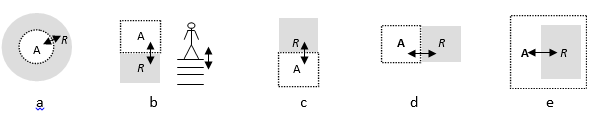 Inversions and their Effects from the Perspective of Linguistic AnalogiesGrammatical and syntactical analogies remind us of the hypothesis that aspects of an individual's psyche are revealed by that which is represented in nouns, verbs, and adjectives  - i.e. `structures´ (forms), `movement´ and `qualities ´; while psychical interconnections are expressed by syntax, by that which subjects and predicates represent.
One can examine the changes in the `structures´ (forms), `movement´, `qualities´ and interconnections are caused by the inversions.
Translating the steps previously mentioned into these linguistic analogies, one might say:
In a first step, a person who is a primary subject makes with inversion an object (the Relative) to a primary subject; thereby becoming himself an object. 
As an object, the affected person can merely act as a secondary or second-rate subject (syntactic analysis). 
Another analogy to grammar lies in the fact that the subject forces the object into a certain form by the aid of a verb as predicate. “The verb dominates the object.“ (W. Jung).   
The `´ essentially follows this classification. For a more detailed analysis, please see the unabridged German version.  How are Inversions Expressed? (Linguistic Analysis)Often, inversions are not immediately recognized in every-day life, particularly since they might appear in different forms and modes of expression. Inversions emerge from certain attitudes and are expressed in very diverse ways: in specific patterns of behavior, ways of thinking and speaking, etc. Most clearly, inversions express themselves in the language which is employed in communication. Since inversions invariably affect the absolute sphere, they can be revealed in the inadequate use of following absolute words or absolute statements, like:
• Absolute nouns: God, devil, idol, saints and the sacred, or nominalized absolute adjectives.
• Absolute verbs of action like: to swear, adore, idolize, hate, curse, dogmatize, ideologize, etc.
• Absolute auxiliary verbs e.g., (absolute) must, will (want to do), must not.  
• Absolute Adjectives: e.g., absolute and its synonyms, by oneself, actual, categorical, definite, primary, independent, total, surreal, irrelevant.
• Superlatives.
• Absolute adverbs (= circumstances) e.g.,  always, forever, never, impossible, unbelievable, definitely not, in no way, obvious, entirely clear, first-rank, certainly, etc. 
• Absolute prefixes and suffixes e.g., un-, -less, etc.
• Universal-statements = sentences that include absolute words, proverbs or universal statements.Systematization: Possibilities of Inversions (optional) I limit myself here in regard to the multiplicity of possible inversions to known ideologies. Besides, there are, as mentioned, countless other "private", nameless, dogmatized attitudes. [Notes: ↔ means inversion.]
I will discuss aspects one by one: Inversions of the dimensions, inversions of the differentiations and the units.Inversions of the 7 Aspects of Dimensions • a1) (Key aspect) Absolute and Relative are mixed up /confused (↔)
Relative (R) becomes strange Absolute (sA) and the actual Absolute (+A, ‒A and `absolute attitude´) becomes nothing (0). (KW `Rule of the Relative over the Absolute´).
Source: all ideologies, some worldviews.
• a2) The Self ↔ the other.
A strange other is seen as an actual Self, as actual identity, as identical to itself - 
and the actual Self is seen as strange or irrelevant.
e.g., Determinism, operationalism, some philosophies of identity.
• a3) The actual ↔ the possible.
The possible, artificial, fake, surreal will be denoted as actual, real, etc. - 
and the first-rate realities/ truths will be seen as irrelevant.
e.g., Realism, objectivism, positivism, antirealism, idealism, relativism, formalism.
• a4) Uniform ↔ partial.
Parts are treated as a whole - and the whole as a part. 
e.g., Monism, holism, universalism, integralism, totalitarianism, expansionism.
• a5) Unconditional ↔ conditional. 
Conditional becomes unconditional and vice versa. 
e.g., Dogmatism, determinism, fatalism, partly skepticism.
• a6) First-rate ↔ second-rate.
Second-rate becomes first-rate and vice versa, 
e.g., If one makes a main thing to a minor matter and a minor matter to the main thing. 
Further: radicalism, extremism.
•a7) Independent ↔ dependent.
Dependent things become autonomous - and the independent things are seen as dependent or irrelevant. 
e.g., Autopoiesis, evolutionism, philosophy of immanence.Inversion of the Main Differentiations • I. Being (spirit ↔ matter).
F.e: idealism, immaterialism, ontologism, spiritualism / materialism, naturalism, formalism, structuralism.
• II. Live ↔ function.
e.g., Hylozoism, dynamism, energetics, functionalism, partly philosophies of life, vitalism.
• III. Absolute ↔ relative qualities.
e.g., Perfectionism, positivism, idealism / negativism.
• IV. Subject ↔ object- connections.
Relative connections are treated like absolute connections and vice versa. 
Objects are treated like subjects and vice versa. 
e.g., subjectivism, objectivism, relationism, epiphenomenalism.Inversion of the Units• On 1. Everything ↔ something. 
Something is seen as everything - and everything is seen as nothing. 
• On 2. Transcendence (God, heaven, spirit) ↔ immanence (world, matter, partly humanity).
• On 3. People ↔ things.
Things are seen as people and vice versa. 
• On 4. IA ↔ IR  and I ↔ others.
Others/people or the own I are absolutized - and the own or strange Absolute is being negated. 
'Ego' as a common term for an absolutized I. (→ The special case: `The Ego as strange Self´ ).
• On 5. Spirit ↔ soul, body of a person. 
The human body (or parts of the body) or functions such as look, physical capability, or well-being are absolutized - and the actual Absolute spirit, such as the unconditional dignity of the person is relativized or negated. 
Additional aspects such as ownership, morality, ability, etc: see unabridged German version.Importance of Inversions for the Development of Mental Disorders 
(interim result)I am convinced that inversions, besides the ‒A, are the most common and primary (!) cause for mental disorders. 
On the other hand, the connection between inversions and mental disorders is never definite, because:
- Every inversion also has positive effects! Therefore, inversion is definitely not the bad or evil but more like an emergency solution.
- Also, the +A can have negative results/ consequences, comparable to the pain we have to bear at the dentist.
- The decisive factor for the pathogenesis of mental disorders is not some kind of mistake or confusion per se but that those are connected to the Absolute. Confusions of the Relative are ubiquitous. Everything 'earthly', our every-day-life, our communication, our way of thinking and our perception is more or less alienated, paradoxical, senseless, traumatizing, etc without us getting ill automatically. Only if something becomes of absolute relevance, it dominates over us and if it is not compensated by something other, mental disorders may occur. IT - A strange Dominant entity Note: Readers who do not want to delve into this general topic in detail can skip this chapter and continue reading with the more specific chapter 'The personal It and the strange Self´.  IntroductionIn this chapter, I will discuss in more detail the effects of Inversions. 
From inversions of psychically relevant dimensions, a new entity can arise that dominates us and Inversions form new, strange realities and personal parts.In the following I will call this new, strange entity 'It'.Thus inversions lead to the formation of something new, strange, which has materialized and become independent. A formation has emerged that represents the inversion of fundamental meanings of the dimensions of existence and has inverting effects, too.Something has emerged that has detached itself from its creator and is no longer his object but a new, strange, independent subject and develops its own effect on its own. In this subject role, it dominates us humans, which now become objects.This 'it' has its own characteristics, which I will describe afterwards.The It in generalWhy Did I Choose the Term 'It'?The term `it' denotes an unspecified cause of an occurrence. W. Jung: "The pronoun (it) is only a formal, empty subject [Wahrig: 'seeming subject'] associated with ... impersonal verbs ... but also with verbs of physical or mental sensations, verbs of lack or need ...".
It is therefore very well suited to designate the most general denominator of as yet undetermined causes of any psychically relevant events, which can be further differentiated as required.
I distinguish between a `little it' and a `big It´. The `little it' is subjugated to the I-self  - but the `big It´ that is at issue here dominates the Ego.
Therefore the term 'It' is used here to describe an 'it' with absolute importance for a person. 
It is created by inversion, which causes a `little it'/ something to be absolutized and to become a `big dominating It´. Then I do no longer own it but It owns me. Therefore, this It is the cause for an event within a person that the person cannot directly control or influence. In every-day language, we also often use the term It to describe that something (usually something unknown) controls us: “It kills me on the inside.”, “It makes me sick.”, “It confuses me.” and so on. Other than the term I, It also indicates indeterminacy and subconsciousness. 
All these characteristics match very well with the 'It' described in this publication.
These Its play a special role in the emergence of mental disorders. (See later more).  `It' with Similar Meaning by Other Authors• The It described by S. Freud applies to one of the three instances besides I and super-ego.
• G. Groddeck describes the It in a similar way. As far as I know, he mentioned the important role of the It within our inner life in “Book of the It”, even before Freud did.
• Paul Auster: “What that 'it' referred to Quinn has never known. A generalized condition of things as they were, perhaps; the state of `it-ness´ that was the ground on which the happenings of the world took place.” (New-York Trilogy, p. 135).
• Georg Büchner in 'Danton's Death': “What is it in us that lies, steals and murders? We are puppets and unknown powers pull the strings; ... we are not ourselves!” (Act 2, Scene 5).
• Thomas Wolfe wrote about “... that something that lived and wove in the dark, while the people slept, which happened secretly, rejoicing and victorious all over the country ...”.
• A. J. Cronin: "The stuff is in my body. It's myself… I am the It itself.”
• In the book LTI, Victor Klemperer describes the language of the Third Reich. I think language and spirit of the Third Reich are also the language and spirit of a special It (or −A).
His description of a Nazi-march in LTI is an example of two typical characteristics of the It: 
hyper-identity and juxtaposition of lifelessness and 'hyper-vitality'. 
• The features that Stefan Zweig gives the 'daemon' in his book 'The Struggle with the Daemon' essentially correspond to an 'It'.
• It is typical, that also a horror film (by Stephen King) is called 'It'.Further Characterization and Definition of the ItIt = a strange dominating subject. More precisely: 
It = special entity, originated by inversions, which became independent and dominates and changes WPI. 
It is a complicated formation with the most varied of effects.
It is the fundamental basis for mental disorders. 
However, the It is not “the evil” or solely negative because it also contains positive sides, which are very important for its persistence and penetrance. 
It is - among many other characteristics - strange and divided.An It consists of three opposite parts: a pro-sA, a contra-sA, and s0-part  (“triad”), although it may also appear as a one-part or two-part ("monad" or "dyad").

Each of these parts of the It, in turn, has three sides - a main and two backsides.In this section, for the sake of simplicity, I will initially only describe the It and its parts.(More on that later →The Emergence of the Three Sides of any It-part).
 	Why does an It always consist of three parts?
In other words, why does an inversion always create three opposites?
Example: I idealize one matter. Every matter, however, as a Relative, has apart from the positive, also a negative and a neutral part, and these two parts are also absolutized.
 (More about this in `The Emergence of the Parts of the It´). 
At the beginning of absolutization, the It often appears one-partite (like a 'monad'), later often bipartite (like a 'dyad'), although in reality, it has three parts. Rarely one experiences the It with all three parts as `triad' because mostly one part dominates.
As one part, like a monad, the It appears when one of its parts (pro-part, contra-part or 0 part) is activated and the other two are repressed or displaced. For example, if I absolutize my strength, then I must negate my weaknesses and everything else that contradicts strength. But the repressed or negated parts remain latent. 
Bipartite (like a 'dyad') one experiences the It when two of its parts are simultaneously "activated", e.g., everything and nothing, pro and contra, pro and nothing, contra and nothing. 
In this way, the It has many opposites and different effects, depending on which part dominates. (I will explain these processes in more detail later.)I repeat:
In the absolute sphere, prevail other laws and characteristics as in the relative sphere.If something Relative has penetrated into the absolute sphere and is taken absolutely, although it is not an Absolute, then a very peculiar structure arises, a hermaphrodite, a strange, which is inherent but not identical with the actual original relative being, that has its own characteristics and dynamics, which partly agree with those of the actual being but partly oppose them. The greater the distance between a sA and the +A, the smaller the accordance.The personal It (pIt) has strange characteristics, esp. those of a strange absolute Self. As such, it is no longer primarily the actual spiritual and the living, but, above all, strange material or thing and functional. The materialization also means that it is no longer directly available and changeable but only to change in the long term by new attitudes.
(Detailed representation of the character of the It see in `´, column H.) 

That is also, the more the It is removed from the influence of the +A, the less exist the laws of life or the living spirit but a sort of mechanical laws, since now it is less about spirit but about materialized being and its functions. In parallel, chaos arises.

The Its are like parasites that became part of the host organism (WPI), although they still remain strange and dominant; Although both, the parasites and the host organism, entered into a dependency in which both have advantages and disadvantages, it is more beneficial for the parasites (the Its) and contains dangers for the host (e.g., to become ill). 
The It dominates certain spheres of reality, so also the person and sometimes submits under them (but ultimately to its own advantage).The It creates and binds its own Relatives and forms with them a separate unit (like nucleus and cytoplasm of the cell).The It tries to expand itself and to dominate other It.The It forms further Co- or Contra- or 0-forms, which act similar or in opposition to the primary forms.The It forms bigger complexes and second-rate units, systems, personalities - all of which together form second-rate realities/ worlds.Possible synonyms for the It in general: Dyad, triad, parasite, symbiont, paper tiger, chimera, delusion, fool's paradise, phantom, a figment of imagination, bastard, miscarriage, new strange, self-deceit. 
Symbol of It in equilibrium: ☯.The Emergence of the ItIntroductionI repeat: The inversion of fundamental meanings of the dimensions of existence like the absolutization of a Relative or the negation of an actual Absolute can be the beginning of the emergence of the It. It does not matter, whether it started with a break-in of the Relative into the absolute-sphere, which caused a loss of A, or if it started with a negation of an actual A, which enabled the R to break into that “empty space” of the absolute-sphere.
As said, the It differentiates and dimensionates itself by the (+ or ‒) all-or-nothing principle. The new strange Absolutes (resp. `All´) and 0 become centers of new, strange personal or impersonal realities/worlds, which they dominate. The inversions are like acts of creation that enable to establish a variety of new strange worlds/realities. These second-rate realities have their own characteristics and rules that we want to get to know better in the following paragraphs. They live or die depending on their centers - the Its. Although these processes are very complex and run side-by-side in many spheres, I have to divide them into separate steps for the sake of comprehension before I present an overall view. The different steps become understandable when remembering the hypotheses, that every reality is AR dimensioned and BLQC differentiated.
In the following section, the emergence of all possible It-parts and their sides will be presented. 
At first, I will discuss the emergence of a two-part It (dyad) to then discuss the emergence of a three-part It (triad) an finally their different sides. The Emergence of the Parts of the It Depending on the kind of inversion, the It may appear as dyadic It (all or nothing), or as triadic It (pro-sA, contra-sA and 0 resp. asA, rsA and 0). All-and-Nothing EmergenceIn the following paragraph, I will describe how inversions originate a dyad (`dyadic/ binary It´) in the form of `All and Nothing´. These two parts of the It are created by the basic mechanism of the inversion: By totalization and by negation = all-or-nothing mechanism.
The following illustration will make it easier to understand that process.  
This all-or-nothing is a main characteristic of any It. Both parts of the dyad are connected with each other closely. They are basically two sides of the same thing, of the It. Although they are as if they were welded together, they are also separated from each other and are opposites. They are friends and enemies at the same time. They depend on each other and destroy each other. However, they coincide in their shared opposition against the first-rate AR¹ resp. reality¹.
There are no nuances between all-or-nothing.
Because the 'all' () is either a positive or a negative strange Absolute (+sA or ‒sA), I deal with the emergence of these two sides of the 'all' there in the next section. But because on the other hand in the comparison to 'nothing' the term 'all' is common, I use it in this sense (`all or nothing´), too.
All/ Everything abbreviations: ∀, All² (or only All). 
(On the Emergence of nothingness see later.)Emergence of the Strange Absolute (sA)
“The Egyptians created Gods out of the things they were scared of, 
  and out of the things they wished for.“  Egyptian tour guide. 
Synonyme für fA: Pseudoabsolutes, zweitrangige, ersatzhafte, fremde Absolutheiten/ Dominanzen, Teil einer Triade, z.T. als Obsessionen, Fixierungen.

Sergi Avaliani kommt bezüglich des Pseudoabsoluten aus philosophischer Sicht zu sehr ähnlichen Ergebnissen wie ich:„Da menschliches Wissen relativ ist, lehnen Menschen das Relative bewusst (oder oft unbewusst) ab, indem sie das Absolute schaffen. Das so geschaffene Absolute ist das Psuedoabsolute, das wegen seines menschlichen Ursprungs relativ ist. … Das Psuedoabsolute ist eine dialektische Einheit des Absoluten und Relativen und spielt als `dritte Wirklichkeit´ eine große Rolle im geistlichen Leben der Menschheit.“
Strange Absolutes (sA) are being developed if Relatives are taken as absolute. 
Everything that is relative can be absolutized.
That applies to things, people and especially to experiences in childhood. Those experiences may seem to be positive in the sense of temptations, negative in the sense of traumatizations, or the third main-group, which is a negation of the child or its existential needs. Then, those people were not able to build basic trust as a child. Something else happened instead: Trust in something, that is really only of relative worth, too much mistrust towards a relative negative, or no trust at all. At a certain point, it does not matter anymore if something is misabsolutized positively or negatively. They are two sides of the same medal, as contrary as they might appear.
There is the French proverb "Les extrêmes se touchent." - "The opposites are touching each other."
In the western society as an achievement-orientated society, deeds and successes (asp. 15) are probably absolutized the most. Also, sexuality (asp. 6), ownership (asp. 9), other people as role models (asp. 3) and some other aspects are playing a big role in our society. The church is probably most endangered to absolutize morality or itself as an institution (asp. 12 and 3). The rationalism absolutizes mind (asp. 16) and the romantic absolutizes emotions (asp. 7) etc.
It is also about certain, nameless attitudes, that are dominant and internalized in families. Internalized I will call them strange Selves. Many absolutizations or “craziness” in society or families are viewed as the right conducts of life and are therefore being encouraged. They are an important cause of mental disorders. 
I agree with M. Siirala, who talks about direct relations between schizophrenia of the individual and `schizophrenia´ of the generality. I will also try to show here connections between the different familiar and social ideologies and their inversions on the one side, and the different illnesses of the individual on the other side.
Types of the sA: +sA (= pro-sA ), ‒sA (= contra-sA); asA and rsA. With nothingness, they are parts of a triad.
Symbol: ☯ Yin-Yang.Positive strange Absolute (+sA/pro-sA) 																Too much of a good thing* becomes a bad thing (Saying)
Synonyms: False Gods, ideals, love-objects, 'drugs', glorified objects, wrong centering, etc.
As strange Absolutes they represent above all: strange or substitute sense, strange or substitute identity, -truth, -reality, -unity, -safety, -reason, -autonomy and -freedom. 
Compared to the +A, the +sA appear more fascinating, more direct and more provable.
Emergence
Something Relative is viewed as absolutely positive/right, without being it. 
Typical examples for +sA are: Money, power, health, youth, sex, achievement, performance, the relative good and right, morality, fidelity, knowledge, wisdom, control, the human itself, especially idealized people, the own person, “saints” or other earthly matters. 


The affected defines him-/herself now by the absolutized ideal and therefore gives up his/her own first-rate definition and identity! Because the established ideals and their increased requirements cannot be fulfilled in the long run, therefore, they start to promote their opposites. (See also Reversal into the opposite) |
The +sA becomes the most important in two different ways: it becomes the best (subjective) and the most expensive (objective). The +sA does not only imitate the +A but exceeds it in its positive effects. Compared to the +A, the +sA impresses more fascinating, better, more direct, more tangible, more provable, etc. in the short term. This makes them particularly seductive. However, this hyper-positive effect is connected with greater disadvantages occurring above all later. Thus morality becomes moralism, search for truth leads to bossiness, autonomy to self-importance, humanism becomes one-sided altruism or hard-heartedness, reconciliation and peace must then be achieved at any price - even at the price of self-sacrifice.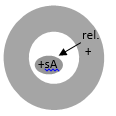 Negative strange Absolute (‒sA /contra-sA)Synonyms: false friends, false objects of hate, false deadly sins, false demonization.  
Emergence: Relatives, that are taken absolutely negative as absolutely bad/evil. 
Typical examples: immorality, fault, illness, weakness, inferiority, impotence, failure, sorrow, death, conflicts, problems, aggression, the evil,  loneliness, traumas, certain people. 
‒sA are also often recognizable when using “I must not...”, “I am not allowed…”. 
For example: „I must not be angry!", “I must not become like my dad!”.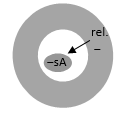 	+Absolutizing of Relative Negative and ‒ Absolutizing of Relative PositiveWhenever a positive Relative is absolutized positively, the impacts will be much lower, than if a positive Relative is absolutized negatively or a negative Relative is absolutized positively. 
(Also see: Ambivalent, paradoxical reactions, Inverted, paradoxical world.) 	+sA and ‒sA: Greatest Enemies and Best Friends  +sA and ‒sA depend on each other and exclude each other at the same time. They fight each other or promote each other. ("Evil never thrives better than when an ideal precedes it." Karl Kraus). They are opposites and nevertheless the same. Like a reflection in a mirror, where the opposites are however the same. 
The devil is then only a co-player of the false God in the same game. 
Or the gods have two faces:The gods give everything, the infinite ones, 
To their beloved, in entirety
All joys, the infinite ones, 
All pain, the infinite ones, in entirety. (J. W. von Goethe)
The phrases “Les extrêmes se touchent” (The opposites are touching”) or: “The extremes are equal”, “Extremes are often together”, “The extraordinary is equal” and so on, express the same statement.    
Every It carries potentially its own enemy and its nothing in itself, and is so doomed to fail in the long run.Life and Death as sAThose who stick on their lives are more likely to lose it than those who live it calmly with God. (Free according to Mt 10:39).
For most people, earthly life is probably the most important positive and therefore the death the worst sA. One could understand all other sA as their precursors / predecessors or their consequences. It would be very necessary to characterize these as death² and life², since it is not the actual death and the actual life but the absolutizing of earthly forms of existence.
Both condition each other: the greater our greed for life, the greater our fear of death. And the greater our fear of death, the greater our greed for life.
But also from a certain point, you find the opposite (→ Reversal into the opposite): the greater our fear of death, the sooner we want to die. And the more we live greedily, the less fear we have before death because we then repress it. (All possibilities can also coexist at the same time.) 
This possibility that death and life can mutually reinforce, although they are completely opposite, is a characteristic of their second-rate reality. For me, this possibility is also a sign that this is not the last issue. Only complete death (after Rev. 20: 6, the "second death") and eternal life are completely incompatible and mutually exclusive.Absolutistic sA (asA) and Relativistic sA (rsA)The following graphic illustrates the creation of asA and rsA detailed. • asA = the absolutistic sA is a strange Absolute, that is without or totally separated from any Relative. (In contrast to that, the actual A 'surrounds' the Relative). The asA are superelevated, distant conceptions of God, or idealized humans (idols, rulers), that have no connection to reality.
• rsA = relativistic sA = the totalized Relative. That refers to the point of view of relativism, that everything is only relative and that there is no absolute truth. That means that we are not dealing with a single (or a few) strange Absolutes (as with pro- and contra-sA) but we are facing a variety of Relatives, that determine WPI.
Examples for rsA: 
- The every-day life (or whatever is relevant at this situation) dominates P.
- The present media world with its excessive distractions.
- The digital era if it creates a digital world without a superior Absolute.
Hints:
1. Although the asA and rsA are special absolutizations, they are principally not different from the other sA, 
	that´s why I subsume them there.
2. The asA and rsA are described and differentiated more detailed in the unabridged German version.Strange `Absolute Attitude´In itself, the `absolute attitude´ is absolutely free in the choice of + A or ‒A. However,  if relative choices are absolutized, strange 'choice absolutes' are created. 
(See also ` absolute Attitude ´ of the I.)  Emergence of the Nothingness	Synonyms: Zero, nothing, vacuum, emptiness, deficiency. 	Abbreviations: s0, 0² or mostly 0.
I have already mentioned, that parallel to the absolutization of a Relative, there will be a negation of actual A., As a result, a defect in the absolute-sphere, an empty space, a nothingness emerges. That nothingness itself is not actual but a second-rate (²), a pseudo-nothingness but something that will be experienced as total nothingness. It has three sides: a positive, a negative, and an own, empty side, that will be discussed below. With the choice of the nothingness, a person also chooses the opposite strange All or sA.
Therefore, negation creates contradicting opposites.   
Negation means: A is negated, ignored, superfluous, deselected, not considered, repressed, excluded etc.
Personally, that usually means the negation/ devaluation of a person´s actual Self.
What are the Absolutes, that are negated?
= the three actual A: +A , ‒A and the personal `absolute attitude´.

• Negation of +A
What is +A? Believable assurances to a person, such as formulated by religion, human rights, or love. 
(Here categorized by the 7 aspects of dimension). 	1 – The unconditional love of God, i.e. every person is loved by God for its own sake.
	2 – The unconditional personal identity, the Self.
	3 – The uniqueness of a person.
	4 – The integrity of a person.
	5 – The unconditional right to exist of a person. 
	6 – The unconditional dignity of a person. 
	7 – The right to self-determination of a person. The person leaves his/her inner paradise an inverts him-/herself if he rejects such absolute assurances. 
One could also say: Inversion also happens, when a person does not believe to be unique, unconditionally loveable, equal, free, etc.
• Negation of ‒A
Attention to the negation of the -A¹ is also important because by its negation another negative,  which in itself is only relative, takes its place and gains absolute significance for us.
That means, that something that only worries us in a relative way and only appears to be a relative problem, becomes now unbearable and seems to be insoluble. Now, the person is scared of something, that is only relative fearsome at all.
• Negation of the `absolute attitude´:
As said: In itself, the `absolute attitude´ is absolutely free in the choice of + A or ‒A. Ideologies, however, either negate this choice ("man has no free will") or exaggerate it ("man is completely free").Examples of the Emergence of the three It-parts• Example: + / ‒/ 0
Concerning the quality, every Relative is only more or less positive, negative or neutral. 
In the case of an absolutization that changes: the fluent transitions of more or less positive and negative (good and bad) become polarized and totally disconnected. Now, certain things or people are categorized as `absolutely good´, `absolutely evil´, `black or white´ or similar, although they are not. The affected experiences specific relative things in an absolutely good or bad (...) way or that was taught to him/her that way in the past. Because of that, he/she now only sees the world/ the things that (extreme) way. Like looking at it with a magnifying glass, everything seems to be bigger/ more extreme than it actually is. There is nothing (0) between these opposites. It is important to say that because of this view, this person often has certain advantages first and then mainly disadvantages later on.
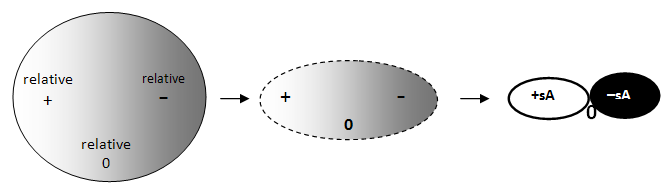 The graphic shows how something Relative changes after an inversion. It is polarized, compressed and finally divided into +sA, ‒sA and 0. The original unit is basically torn into the different, opposite parts. On the other hand, those parts are connected with each other very closely.  (Symbol on the right).
• Example: strength/ weaknessThis illustration shows how an inversion creates by absolutizing of Relatives certain It-parts: a pro-sA out of strength, a contra-sA out of weakness and a nothingness (0) out of others (and out of through the absolutization negated Relatives itself). The following differentiation can be made then: A first part, that I will call pro-sA , here strength*, a contrary opposite part, which is the contra-sA, here weakness* and a contradictory opposite part, the zero-part (s0), the nothingness*. 
I want to explain the origin of the three It-parts by means of this example: (partly repetition). Two Relatives, here 'strength' and 'weakness' are relative opposites. We can see, that both terms (or their meaning) are not separated sharply of each other but into each other go over. The curve of the `strength´ reaches in the area of the `weakness´ and vice versa. That means both terms are not representing anything absolute. Neither the strength is absolute, otherwise, it would be almighty, nor the weakness is absolute, otherwise, it would be impotent. Instead, strength contains some of the weakness and weakness contains some of the strength. Strength and weakness, therefore, create a polar couple. They are on opposite sides but do not exclude each other. They are part of something bigger, something whole (+A). They are part of that bigger unit, without being identical. Besides them, there is something other with that they are also connected. It is not called strength nor weakness but they are also a part of it, without losing its own identity. Strength and weakness have a relative relation to this other, just like they have a relative relation with themselves. How is that situation changed due to an inversion?
Now, strength is not understood as relative but as absolute, as almighty. Weakness is seen as powerlessness that has to be avoided (‒sA contrary to +sA). That also means that this absolutized strength (strength*) excludes weakness or anything similar - such as other absolutized parts exclude their opposites. With that, the opponents are not only relative opposites but absolute opposites now. There is now a contrary and a contradictory opposite for every part. However, they also depend on each other and are strongly connected to each other.The Emergence of the Three Sides of any It-part So far, we established how inversion can create three parts (`triad´).
The further hypothesis is now that each of these three parts has in turn three sides and thus represent a `nine-sided triad´.How can this be explained?In explaining the origin of the three parts of the It, we assumed that each Relative normally has two counterparts, which are also absolutized and in the case of absolutization thus form a triad.Now, In addition, I assume that each of the three parts of the triad has three sides.Put in other words: On the one hand, one can recognize a side on each part (quasi the main side) which gives the side its name but besides that there are also two sides: one that represents its counter-side and another that represents others. In the case of absolutization, not only the main side but also the opposite sides are also absolutized. As a result, each part of the It, the pro-sA, the contra-sA and the 0 part has threet siedes: the main side and two opposite sides (which are mostly suppressed).
	Example: strength/weakness
					
						
Using the example of the absolutization of strength and weakness, this illustration shows how the three sides of each It-part are formed. Since strength usually also `contains´ some weakness, the inversion causes that side to be absolutized as well and represents a negative side of the pro-sA 'strength'. Finally, strength does contain not only some weakness but also something else (others), which becomes 0-side of the pro-sA. The same applies to the two other parts, contra-sA and 0. The * should emphasize again that these are absolutizations.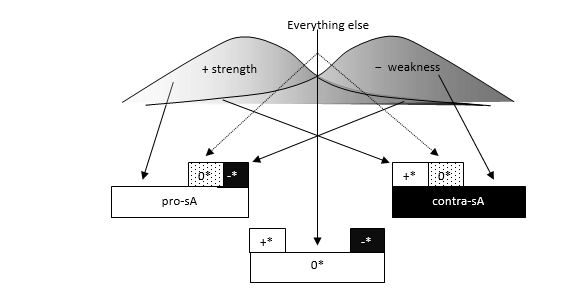 Examples of Different sA with their 3 Sides:• The 3 sides of the + *	1. The main side of the + *: e.g., correct decisions / successes / strength ... are great.
	2. The negative side of the + * or from the bad of the good '(P. Watzlawick), 
			e.g., the agony of choice, compulsion to succeed, ↑ effort for + *. 
			Too much of a good thing becomes bad. The more + *, the greater the height of fall. 
			Goethe: "Nothing is more difficult to bear than a series of good days."   	
	3. The 0-side of the + *: e.g., void, emptiness, resignation, etc.
• The 3 sides of the ‒ *	1. The main side of the ‒ *: e.g.,  poverty, war, murder, immorality, illness ... are bad.
	2. The positive side of the ‒ *: e.g., morbid gain, ↓"fall height", emergency lie, tyrant murder,
	 sweet sin, sweet revenge. (→ Fascination of the negative and the evil)  
	3. The 0-side of the ‒ *: e.g.,  void, emptiness, resignation, repression.
• The 3 sides of the Nothing²	1. The main side of nothingness: e.g., void, emptiness, nothing.		
	2. The positive side of nothingness: e.g.,	 Nirvana, belle indifference, the advantage of repression. 		If I have nothing, I cannot lose anything. 
		It is easier to dispense completely with everything than half.
	3. The negative side of nothingness: e.g.,
		 horror vacui, one is burned out, desolate, abandoned, lost, left alone, godforsaken.
		The nothing stares at a desolate one from empty eyes (caves). 
		Death, hell - the great nothingness? J.P. Sartre: “Behind closed doors”).
The contradictory main and reverse sides correspond to paradoxes (→ Emergence of paradoxes). Each It can have 9 Different ConnotationsThe graphic shows how each It can appear differently, depending on which of the 9 sides dominates.The pro sA part of the It is drawn without a pattern, the contra part gray and the zero part dotted. 
The individual sides of the parts are marked with +, - and 0. Example: It represents any x *
Pro part: 
if its + side dominates: x * is great
if its ‒ side dominates: x * is exhausting
if its 0 side dominates: x * does not matter, (has become) worthless.
Contra-part: 
if its ‒ side dominates: x * is bad
if its + side dominates: x * is liberating
if its 0 side dominates: x * is suppressed
0 part: 
if its 0 side dominates: x * is nothing
if its ‒ side dominates: x * was lost
if its + side dominates: P has nothing more to lose.Hints:
• Every It, even an opposite one, can generate all of these 9 basic patterns (although different in structure and content depending on the It). (See also `Spreading and compression´). 
• The change from one part or side to another occurs abruptly and not fluidly (similar to the quantum leap of an electron).
• If one is looking for interpretations for a phenomenon, then this triad model is well suited.
Example: If I feel good, then this well-being can come from a pro, contra or 0 part. E.g. I feel good because I was moral (+ from the pro part) or because the immorality was seductive (+ from the contra part) or I experience it as liberating to place myself beyond morality or immorality (+ from the 0 part ).
This also means that every event (such as a symptom) can come from every It, but also from + or ‒A (which I will come back to) - but with a diverse probability.
The sides with the same connotations form groups/ pacts even if they come from different parts or Its, but because of their backsides they are enemies. So superficial love² can quickly turn into hate or vice versa. (More on that later).The It as a Nine-Sided Triad-model explains many contradictions The model of the It as a triad can explain contradicting phenomena well:
• Contradicting causes can have the same effects and similar causes can have completely contradicting effects.
And vice versa: The same effects (e.g. symptoms) can have similar but also different causes. And different effects (e.g. symptoms) can have different but also similar causes.
This also means that every event (such as a symptom) can come from any It 
(but also from + or ‒A).
• With regard to the sides, this also means: Each of these sides can come from any of the main parts. 
As said before, the It is like a chameleon: it can appear and act as monade, dyad or triad. And the appearance depends on which of the sides of the different It-parts dominate.      
In comparison to +A¹ and ‒A¹, that are not divided and have no backsides. Therefore, the characteristics and dynamics in W² are very different from W¹.
• The transformation of the It into its opposites - such as the behavior or feeling of a person, which is dominated by an It, can suddenly and unexpectedly change into its opposite. 
(See also Reversal into the opposite). 
• The model explains how people (or WPI as a whole) who interact with one another are first best friends, but then, mostly surprisingly and unexpectedly, can become enemies or completely indifferent to one another. (→ Possibilities of Interactions).
• The model explains how paradoxes can arise. 
 (See also `Most important links regarding opposites´). The Different Valences of the It• Considering the orientation of valences, the following differentiation can be made: 1. The opposites („hostilities”)
		a) contrary opposites
		b) contradictory opposites
2. The `pacts´ / fusions
3. The `nothings´ (nothingnesses)• Considering the localization of the valences:1. Inner powers / valences inside the It.
2. Power / valences of the It to the outside.There are similarities to the theories of valence in language.
 (See also `Overview of all It-valences´ below). Overview of all It-valencesPacts arise by the same parts / sides with the same connotations and by the opposites with contrary connotations. Shown by continuous lines → Parts/ sides have the same effect.
Opposites/ contradictions/ enmities arise by equals with contrary connotations, and by opposites with the same connotations. Shown by dashed lines → Parts / sides have opposite effects.
Neutralizations, annulments arise by the same ones, in which the 0-side is activated at the same time, and by contradictory ones with activated 0-sides. Shown by dotted lines → Effects of the parts / sides cancel each other out.

The graphic also helps to understand the main paradoxes. (→ Emergence of paradoxes).
Originally in W¹, i.e.  non-absolutized, those phenomena do not create pacts (equals), enmities (opposites) or neutrals. They only became such because of inversion.Opposites, Fusions and NegationsAs well too opposing Its (fig. left) as too same Its ( fig. right) as too void Its can, 
like their `carrier´ (WPI,a. fight each other or
b. make pacts / reinforce / merge with each other or
c. neutralize, dissolve each other or
d. also turn into the opposite- depending on which of their sides are "activated"! In terms of the consequences, this means that new opposites or pacts or negations may have arisen from opposing or too similar or dissolving dynamics.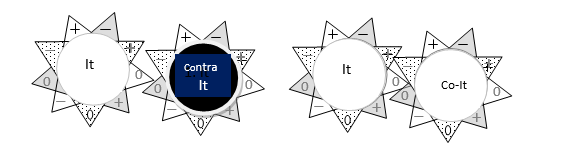 This illustration presents how two (or more) Its interact with each other, using their different sides comparable with gear-wheels. The pro-sA -part of the It is illustrated without a pattern, the Contra-part is gray and the zero-part is illustrated with dots.They agree in the fight against W¹. As soon as another enemy is in sight, they create a pact. As soon as the enemy is defeated, they ruin their own fellow campaigners. That already shows the fundamental characteristics of disorders in society and also within an individual.The Opposites and their Dynamics I distinguish:
• An absolute opposite: between +A and ‒A.    
• Relative 'opposites' (= polarities) between different Relatives.
• Strange absolute opposites (that's what it's all about here):
		contrary opposites between Pro/+sA and Contra/‒sA, 
		contradictory opposites between All and nothing resp. sA and nothing.

[Hints: I use Pro and + as well as Contra and ‒ synonymously; * indicates the absolutization.
For Pro/+ you can use: idol, ideal*, love*, luck*, etc. For Contra/‒sA you can use: `devil', taboo*, hate*, etc., 
 Yin-Yang  is a symbol of the It opposites in balance.]

I mentioned: If a Relative is absolutized, its opposite is absolutized as well. One extreme gives birth to another extreme, and so on. I.e. with the strange `All´ we also choose the strange `nothingness '. With the strange positive Absolute (resp. pro-sA) we also choose the strange negative Absolute (resp. contra-sA) and vice versa; and the strange 'nothingness' with them. Thus every uncorrected inversion creates a dyad (all-or-nothing) or a triad (pro-sA, contra-sA and 0). In other words: a false God gives birth to a devil and vice versa, an ideal* creates a taboo* and vice versa, love* creates hatred* and ever nothingness too, etc. 
The It is defined by the fact, that the mentioned parts are contradicting and too similar at the same time. The parts are facing each other like a reflection in a mirror. They are like contrary twins (dyad) or triplets (triad). 
An It excludes the others but at the same time, it includes/ binds or negates them. That´s why one finds, that opposites attract, or fight or negate each other. And the same with fusions and negations. One can also say that opposites are never only contrary but also the same. Similarly, pacts also contain opposites and both negations (0). Second-rate realities and personal parts are at the same time too contrary (contradictory) as too equal and too null. 
The mentioned statement that the extremes are touching themselves (“Les extrêmes se touchent”) marks also the situation very well, they are extremely apart from each other as well as they are chained at the same time. A picture and its reflection also represent the double-character of such pro- and contra-forms. One may say: Nothing is as similar and as dissimilar at the same time as its reflection.
Depending on the situation, any of the three It-parts can be dominant. That means that the It can be very different, contradicting and crazy but also uniform and neutral. It seems to be the same at first, then the opposite to finally disappear in the nothingness.As I said, the opposite can a. fight each other orb. make pacts / reinforce / merge with each other orc. neutralize, dissolve each other ord. also turn into the opposite- depending on which of their sides are "activated"! (See graphic above).The Opposites in the RealitiesIn the first-rate reality (W¹) there is only one absolute opposite: The opposite between +A and ‒A. All the other opposites in W¹ are only relative. Therefore, it makes sense, to talk only about differences or polarities when it comes to those spheres. There are R¹ that are polar opposites of another R¹ and are therefore representing relative opposites. Both of them create certain opposites-pairs or antipole-pairs, that could also be named “dipoles”, or “tripoles”. In W¹, the relative single parts are permeated and embraced by +A. They show fluent passages and no harsh limits. Here is variety and no homogeneity. You could also say: Since no R¹ is absolutely limited from another one, they are all connected to each other (through the +A). Every part contains some of the other parts as well. 
Humans, however, have to put the different parts into words to communicate with each other. Those words are separate from each other. They indicate the specific irrelevant pole of the meaning of something, without mentioning all the other meanings along with it.
Whenever we describe an opposite or difference in our every-day language, it usually does not indicate whether it is a relative or an absolute opposite - unless it is specifically expressed. However, for the understanding of our topic, that difference (relative, absolute or pseudo-absolute) is of great importance. 
	In the second-rate realities, especially in their centers, the Its, those differences are not perceived as relative but as absolute - but in reality, they are pseudo-absolute. With that, the named opposites do not only represent opposites in general but also paradoxes, splittings and contradictions.
(More see in  `The personal It´ or in detail in the unabridged German version.)Analogies in physics and cybernetics• Physics: - "For every action, there is an equal and opposite reaction." (Newton: 3rd mechanical law).
-  One could also interpret nuclear fission, nuclear fusion and radioactivity (decay) as special dynamics of second-rate realities.
• Color generates a complementary color.
• The pursuit of balance, KW self-regulation, and feedback. (For details see unabridged version).Links regarding opposites in this publication1. Inversion and Contra-Inversion 
(There I describe how opposites arise in the first place and how they oppose each other as
+sA and ‒sA: greatest enemies and best friends)
2. The Emergence of the Parts of the It
(There I describe how opposites manifest themselves and become independent as part of the It.)
3. Opposites, fusions and negations
(There I describe how opposites, fusions, and negations are related.)4. The opposites and their dynamics
(There I describe the opposites, their characteristics and their dynamics).5. The opposites in the realities  
(There I mainly describe the contrast between first-rate reality and second-rate realities.)
6. Overview of all It-Valences
(There you can find a graphic showing all possible valences of an It as a triad with respective Co-forms).
7. Interactions in second-rate Realities  
(There I make statements about the dynamics of the opposites in W² in general.)
8.  Complex personal dynamics and relationship-disorders 
(There I make statements about the dynamics of opposites between people.)
 9.  On the emergence of paradoxes
(There you will find a short description and a graphic of how paradoxes can arise.)
10. Inverted, paradoxical world
(There I mainly describe how and why our world/reality is so contradictory).
11. Ambivalent, paradoxical behavior
(There you will find statements about how and why we behave ambivalently or paradoxically). 
12. Reversal into the opposite 
(There you will find a brief description of how a system can tip over into its opposites.)
13.  Anticathexis (in `remedies of defense´)
(There I describe how a defense can take place through opposites.)
14. Opposites in Schizophrenia and their Dynamics
(There one finds explanations of the frequent contradictions and oppositions in schizophrenic psychoses).
15. Solutions (of the opposites in Metapsychotherapy) 
(There you will find explanations about first-rate solutions - including solutions to opposites.) The Fusions (Pacts)In parallel to the opposites one can differentiate:• An absolute connection between the + A / God and the person with + absolute attitude.• Relative connections• Fusions, mergers, pacts as seemingly absolute connections.Like opposites, they can
a. strengthen each other or further merge and make more pacts 
b. fight each other
c. neutralize, dissolve, negate each other or 
d. turn into their opposite.depending on which side of the underlying It is activated. (See figure above).For more on contradictions, packages and cancellations, see the unabridged version.The NegationsSee above or e.g. Negation (All or nothing) in relationships. Which Its Correspond to Which Ideologies? Ideologies as examples for collective ItsIdeologies (`Ism´) are dogmatized worldviews, which means that they are determined by strange Absolutes. Ideologies, as collective It, are the main representatives of the It. 
The person as the cause of such ideologies becomes the last authority. 
As mentioned I see in ideologies (`official´ like `private´) essential causes for mental disorders.
Trial to allocate ideologies in the sense of this publicationThe double arrows (↔) are intended to make it clear that the opposing ideologies, such as their underlying Its, are dependent on one another and can weaken or strengthen one another or tip over into the opposite form.
For further assignments, relating to all aspects, see `´ column E. 

Hypothesis: The dynamics and interactions between the Its and the ideologies are the same.  (→ Opposites, fusions and negations).   
Like the Its all ideologies would have both: misabsolutization and negation. An ideology, or sA, cannot integrate its opposite ideology but must fight it, although at the same time it owes its existence to its opposite.
And one can conclude that all ideologies are potentially pathogenic - and even more so the more unlike they are to the positive Absolute (+A), or in other words, the less love they impart. The personal It and the strange Self“If there is a dark power, that is evil and treacherous enough, to insert a thread in our inside and to pull it tight and to drag us down dangerous and mischievous ways..., then it has to adjust itself to us and has to become like we are; only that way we believe in it and make the room for it that it desires to fulfill its mysterious work.”   E.T.A. Hoffmann, `The Sandman´.Explanation of Key Terms:sS = strange Self = strange personal Absolute. Qualitatively further distinguished in:
	+sS = the positive strange Self. Here equated with pro-sS.
	‒sS = the negative strange Self. Here equated with contra-sS.
	[asS = absolutistic sS (also hyper-Self) and rsS = relativistic sS are not dealt with further in this abstract.]
p = pAll = personal absolutized All. [Quantitative description of a strange Self. Mostly used in the contrast
		to the non-Self, p0 = personal nothingness.]
p It = personal It: complex, that controls that person (P) and that contains two (all and nothing) 	
or three (pro-, contra-sS and 0) parts as a dyad or triad. 
Hints: Where the difference between `p It 'and `sS' does not matter, I use both terms synonymously.
Since this chapter is only about personal topics, I omit often the abbreviation `p' for the sake of simplicity.Synonyms and Characteristic Terms for p It- Strange-, pseudo-, spare-, help-, emergency-, substitute-, compensation-, false-, divided center/ -Self    of a person.
- 'homunculus', demon, parasite, devil, false friend, inner tyrant. Also: It as the dominant unconscious.Introduction and OverviewEverything that was described concerning the Emergence of the It in genral also applies to the personal It.  
Analogical to the general It-description one can say: Due to an inversion, something Relative will be taken as absolute and the actual personal Absolute, the Self, is being negated.
The absolutized Relative may be of the person himself, or he may have an external origin. In both cases, something new, strange and personal is created with its own characteristics and dynamics. I.e. a strange, second-rate Absolute, the strange Self, is created in the personal absolute-sphere after a misabsolutization. With this misabsolutization, the person also negates a part of his/her Self, so that there is not only a strange Self in the center of the person but also a “non-Self”. Those new, strange, central powers within the person are called the personal It in this publication. The personal It embodies a new and strange, controlling power, that exists along with the original first-rate power.
Initially, P has had dominance but loses its power continuously and becomes the loser in this situation. A very important fact is, that the individual is convinced that the strange Self and not the actual Self is the right one. P is convinced to get major advantages from the choice of the strange Self. That fact is also a reason for holding on to the illness and therefore refusing to become healthy again.
(Also see later: Freud's Morbid gain and Resistance).        
The new strange personal feature appears like a kind of strange person within us. Of course, no real new person is being created but features, that imitate the actual person, take a certain spot within a person or are taken instead of the actual person. Later on, we will discuss how the new strange personal parts can “talk” to us in the shape of acoustic hallucinations, or do many other things with us.
The comparison with a homunculus as some kind of false person, within us, is apparent and is used as a model for the described personal It in the following sections. 
Firstly, it is important to remember, that strange Self and non-Self, like a kind of homunculus within a person, are both dimensioned and differentiated in a characteristic way, which affects P in its psychical center. That becomes apparent in what I will call the Subject-object-reversal. 
That means, that wherever the sS/resp. It is in control, the person loses its subject-role, and now becomes the It as subject and which determines the person as its object. With that, the person does not live first-rate anymore but second-rate, only functioning through the certain It. The second major result is a personalization of the It and a reification of the person. Things are seen as something personal and a part of the person becomes a kind of thing. 
Looking at the dynamics (verbs or predicates), the focus of the beginning of the emergence of p It is: 
The It becomes independent, changes and lives by itself. That process affects all of the seven aspects of dimension and the connected differentiations of the It.Mutation and Adaption of the It to the Person, and vice versaDepending on where the p It is established, two main changes can be discovered: 
1. The It changes P in its sense, according to its pattern resp. the person adapts to the It. 
	But also:
2. The It adapts to the person. It becomes more like the person, such as a parasite that is adapted to the host organism.|Brief Overview of Origins and Structure of the Personal It and the  Second-rate Personal (P²)1st step (inversion) was: P inverts R and A (that was discussed on top).
2nd step (realization): the absolutized R (R*) becomes sS = strange Self and the actual Self becomes non-Self. Both are building the core of p It.
3rd step: simultaneous differentiation BLQC (Being, Life, Qualities, Connections become strange).
4th step: The p It subjects further Relatives and forms new strange personal (P²).
That is, an absolutized something with originally relative dimensions and differentiations changes into a new strange personal "unity" (P²) with new strange dimensions, differentiations, and connections, and the actual Self and personal are lost at this sphere.
(The emergence of the p It can also be found in the `´, column G.) 
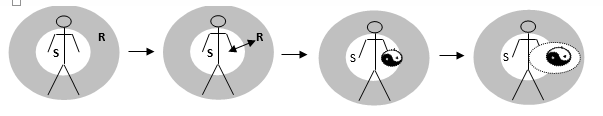 This graphic illustrates the development of the personal It (left to right). On the very left, there is a person with a healthy self- and relative-sphere. Rightwards, the inversion of a Relative and the Self is symbolized. After that, the creation of an It-center (as Yin-Yang symbol) is being illustrated, which finally creates its own relative- sphere, as shown in the picture on the very right. You can also see, that the p It controls a part of P but the other part of P still contains the actual Self and has a first-rate relative- sphere, too.Structure of the Personal ItParallel to the structure of the general It, this is about the structure of the personal It. 
Every p It, such as every other p unit, has three main dimensions: personal strange Absolute resp. strange Self, its relative sphere and nothingness and four main differentiations: strange personal BLQC. Appearances of the Personal ItThe personal It is per se a 'triad' and built of three parts (pro +, contra ‒ and 0).
However, it may appear different:
- as monad (with only one direction of action)
- as dyad (like binary split )
- as triad 
The emergence of the personal It as a nine-sided triad happens analogously to the generally described creation of the nine-sided triad and is therefore not described again (See here). Symbols
• Personal It as a nine-sided triad:					These symbols represent the personal It as nine-sided triad. 
				Both graphics also illustrate how a person² is caught within the triad. 
•  Yin-Yang  is a symbol of the It opposites in balance.Comparison to Similar Terms	• Freud's 'Id' (see general part).
	• Self- and object-representations:
I think:
- Everything relative may be a self- or object-representation (interior or exterior).
- The Its are special representations because they are dominating. Here, they are described also with the terms of their parts: strange Self and non-Self.Main Characteristics of the Personal ItThe personal It (p It) has the same main characteristics as the It in general. I want to address only briefly how they concern the person. 
The p It has strange characteristics, especially those of a strange Absolute and of a strange nothing. 
It bonds its own Relatives, differentiates itself and therefore creates its own, independent and personal unit. 
It controls the specific spheres of a person. It tries to expand or it conquers other Its. 
It builds complexes and second-rate, personal systems. Altogether, they form a second-rate, personal reality. 
It is no longer freely available for P² but able to be voted out by P¹, however, it still does not disappear right away.  
The further p It moves away from +A, the more do mechanical and physical rules apply instead of the rules of life or of the living spirit since the It is more materialized than the spirit. How Can You Recognize the Personal It?Terms such as “always”, “never”, “absolute”, “definitely”, “no way” “for sure” and so on, indicate an absolutization. Common phrases are: “I hate you”, “I love that more than life”, “You are my all” or similar. 
Also very typical: “I have absolutely to do that.”Everyday It and Lifelong ItSuch as described in the section of the general Its, the p Its may be very fugitive but also may stay for an entire life. A thought, that only lasts and dominates for a short time would be equivalent to a fugitive It. A traumatizing experience in early childhood is an example for a lifelong It. “Choice” of the p ItThe decision of which strange Absolutes (sA) resp. Its is going to be established, often depends on the initial conditions. If a child lives in a disturbed family, it will probably adapt to the sA of the parents (mainly unknowingly). Or the child tries to compensate these disadvantages with the opposites: if the child is overwhelmed with arguments and aggression, it will probably absolutize harmony and peacefulness as a reactive response, to protect itself. Or, if disorientation, confusion and follies dominate a family's life, a possible defense mechanism would be protecting itself by focusing on prudence and regulation. With that said, misabsolutizations are often results of unconscious defense mechanisms of childhood, that appear to be a relief of unbearable situations. To put in other words: Many times, misabsolutizations are the results of our inner protection, which eventually becomes more of prison or too costly. 
(See also: Mental disorders from biographical perspective).
As adults, we adapt at such Absolutes (partly passive, partly active) usually because of short-term advantage.
More about the Different forces/ valences and connections in the personal It, see the corresponding remarks in the general chapter. Dimensions of the Personal ItThe Strange Self (the Strange Personal Absolute) TermsI repeat: The strange Self (sS) corresponds to the strange Absolute within a person. I call it the strange Self to differentiate it from the general strange Absolute and because the term 'self' is more personal and less general.
The terms `strange Self' and `personal It´ I usually use synonymous unless I distinguish it differently.  Typical examples for the Strange Self as +*: achievements, idols, the ego, health, knowledge, status; 
as ‒*: traumas, failure, impotence, illness, death;
But all Relatives are also possible as sS.“False Self” and Other Terms“Thanks to Winnicott, we know about the concept of the true and the false self, whereby the false self adjusts to the needs of an insufficient environment and the true self stays concealed and split off.”  
Janov uses the term 'unreal self´ and R.D. Laing uses the term 'divided self´. 
Any of the terms mentioned above describes only a certain aspect of the strange Self but does not include all aspects at once, which would hard to do. The term 'strange Self' emphasizes the alienation of the person, 'spare-self' emphasizes the replaceability, 'conditional self' emphasizes that I only feel myself if I fulfill certain conditions, and so on. Taking all the different psychical aspects into consideration, different terms might be found that are also good suitable. To me, the term 'strange Self' seems to be best. The term 'false self' appears one-sided negative because the sS also contains positive sides and no human is free of it and the term "divided self" does not call the possibility of fusions.Structure of the Strange Self Such as the actual Self, the strange Self contains a core, the core-strange-Self, and connected, second-rate, strange Relatives, that are BLQC differentiated. 
Whenever I speak of the strange Self, I am referring to the entire strange Self (and not only the core), unless I specify it differently.Emergence of the Strange Self Because of the importance: partial repetition.
How is the emergence of the strange Self (sS)? 
It is originated after the same principles than a general It/sA : After an absolutization of R, or a negation of A¹, which where not corrected, a new and strange (ns) center is being established and differentiated within a person, a strange Self, which is experienced as the actual Self. With that, some kind of a dominant strange object is developed within us. Unlike other internalizations or introjections, that 'personal strange object' takes over the role of the Self including all its characteristics. Thus, a new personal reality is created, which will determine us. That is different than characteristics or personality traits that are created within us if those are only of relative importance.
   Later on, we will see how the strange Self negates the actual Self. The strange Self behaves like the actual Self resp. personal Absolute and tries to adjust its features. Therefore, the affected person experiences it with those absolute features and accepts it as his/her own Absolute. Although the sS is not able to ever fully replace the actual Self, it achieves a partial success: It partly represents the Self and becomes very similar to it. That causes a typical situation for mental disorders to occur: The strange Self is being experienced as the own Self and the own Self is being experienced as strange (or as nothing). That´s why the affected person has feelings of alienation most of the time. If the identification with a strange Self is far progressed, the identity feeling can properly turn round itself: Then the person can have subjectively a good identity sensation, although he/she is objectively very alienated - and he/she can feel vice versa strong alienation, although he/she is objectively self-determined.Examples: Obligation and Possession as Strange Selves (sS)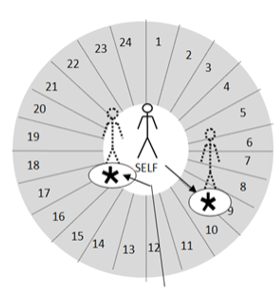 I want to explain the resulting situation more detailed by using the graphic from above. Let us assume that a person views the performance of his/her obligations as absolute (aspect 12). The performance of obligations is then superior to the Self. The self (-confidence, -esteem, -determination) is now mainly made conditional on the performance of obligations. As long as the performance of obligations is subordinated to the I, the I-self dominated, remained the boss in his own house and could handle adequately from this position with an offense against obligation, i.e. relaxed and free enough. Then I-self "knows" that my Self is the more important, first-rate, more valuable etc. and that the fulfillment of obligations in contrast to it has a relative meaning. However, if the performance of obligations became a strange Self, it now claims the same characteristics as the ones that are only supposed to be owned by the actual Self. But now the Ego cannot simply with willpower get rid of the strange Self because it is materialized and personalized in the meantime.The terms `strange Self´ and 'It' describes very well, that something strange has been created, that takes its effect by itself and that determines me (e.g., It tears me apart, It depresses me, and so on). With that, they already show the main characteristics of mental disorders. The strange Self owns entelechy and its own dynamics in that position. New, strange dynamics and rules also determine the person in his/her center. They appear to be personal and some sort of self-propelling. As mentioned before, in the beginning,  the person has some short-term, subjective advantages by installing a strange Self, although later on, the disadvantages will increase. All inverted parts of a person are as if they are put into new roles. However, the original, actual Self will always exist along, although it is weakened. With the inversion to a strange Self, the absolutized Relative is subjectively more absolute, more unconditional, more primarily (too important), more independent, more lively, more personal, more real and more similar to the Self than it was before. Fortunately, it is impossible for the sS to become exactly like the Self.
Besides the strange Self, the partial negation of the actual Self also causes a non-Self to be developed, which I discuss below.+ and – Strange-Selves(Note: +sS and ‒sS are synonymous with pro-sS and contra-sS). 
Such as we differentiated the strange-Absolute as +sA and ‒sA, we can also distinguish the strange Self as +sS and ‒sS. +sS and ‒sS of the same aspect belong together. Per se, they are two relatively contrary poles of one aspect but now separated due to an absolutization, although rigidly connected also to each other. 
Absolutized opposites are depended and separated from each other at the same time. They are the opposite and the same simultaneously. Such as a reflection in a mirror is the same but yet converse. They depend on each other and exclude each other at the same time. They coincide and are different in addition. Superficially, they are enemies but when it comes to fighting a third person (object), they are accomplices.+ Strange-Self (+sS)Synonym: pro-Self or super-Self. Personal as false God, golden calf, crutch, corset, also fixed or false ideals/objects of love/ glorified; 'drugs' (otherwise see +sA).‒ Strange Self  (‒sS)Synonym: against- or contra- or anti-Self, personal as: false enemies, or objects of hate, false demonization, traumas (otherwise see ‒sA). Strange-Self as Dyad with Reverse Sides	 

Using the Yin-Yang symbol, the illustration shows a +sS and a ‒sS in pro- and contra-position 
with its contrary reverse sides.  (The non-Self and the 0-sides of +sS and ‒sS are not shown here).
About the meaning of the reverse sides of the sS:
We are about to discuss a very important aspect, that illustrates parallels to S. Freud's term of morbid gain. Neither the strange Absolute nor the strange Self is solely negative (such as the Relative). Although they are generally unfavorably, they also have positive sides, that are determining in individual cases, whether an sS can be emerged and stay for a long time. More specific: By using specific strange Selves, the affected person can stabilize or restore his/her inner balance. The strange Self gives and takes. It replaces Absolutes with similar Relatives. The strange Self is neither an enemy within us, that has to be defeated nor the God, which has to be glorified.Difference between Strange Selves and Traits or Personality SignsThe strange Self is always of absolute importance for the affected person. Character traits can be of absolute or relative importance for a certain person, whereas a strange Self is always of absolute importance. In the everyday language, it remains uncertain if for instance, such as the need for harmony is of relative or of absolute importance for a person. However, in psychodynamics, the difference is important. The absolute position of the trait will cause all results of a strange Self, which still closer to be discussed. This is not in the case of a trait with relative meaning in such a way. Then the effects of the trait will have only relative results. The person, for example, will not be able to be split by them. The situation is comparable with somebody, with pleasure alcohol drinks (personality trait) and another who is dependent on alcohol.The Non-SelfShortcuts and synonyms for the non-Self: p0², p0, not-Self, personal nothingness. 
Emergence:
The emergence of the non-Self is equal to that of the general It, the all-or-nothing-principle by sacrificing the actual Self. (See if necessary `All-and-nothing emergence´ in general).
The non-Self includes, regarding the dimensions above all absence or loss of sense, identity, reality, unity, safety, freedom, personal foundation, and autonomy. The non-Self includes, regarding the differentiations above all absence or loss of the first-rate personality, vitality, qualities, subject-role and connections.
Origins: above all nihilism and materialism.The 7 Aspects of the Dimension of the Personal It(Similar to the General It. For more detail, see unabridged German version).
Differentiation of the Personal ItDifferentiation of the personal It/ strange Self by1. Structuring (here above all personalization)
2. Vitalization
3. Qualification
4. Contextualization, subjectivization
The personal It or strange Self is established in a person at the border of spirit and body - initially, in the shape of a spiritual misabsolutization, that crosses the border to the physical, which then becomes a new form of strange being and life with specific connections. In this form as a personal It, it dominates the person and becomes an essential cause for mental disorders. It personalizes itself, becomes alive, specially qualifies itself and creates new, strange connections. Therefore it becomes a new strange personal being, life, quality and subject with a new context.
This personal It corresponds in the organic sphere probably certain centers (I think not only in the brain) with particular functions that are connected again with other relevant structures functionally and organically with each other. The structures and functions have strange, in particular, all-or-nothing or pro-contra-or-nothing characteristics.
	Especially to 4. The p It becomes a new strange determining subject. 
The main influence on the person is: The It makes P to its object. 
Here, another additional characteristic of the strange Self/ It  becomes visible: The strange Self takes the position of a personal, vivid subject, whereas P or the I take the position of an object.    
While the I-self as the subject was based on solid ground before, that unit is being disturbed: An sS becomes a new and strange basis for the I-parts and turns them into being its object, instrumentalizes and functionalizes them - a situation that is prototypical for mental disorders. It may be referred to as Subject-object-reversal because whatever is supposed to be the object is now the subject and vice versa. As further consequences in this aspect one can also name subject-object-split and fusion or identification, which will be discussed later. In contrast, there is in the first-rate reality only a sort of difference between the actual subject (God or I-self) and the objects (inner and outer reality) but there is no splitting. 
A real splitting only takes place between +A and ‒A. 
Analysis of speech/language see unabridged German version,Kinds of Personal It (overview)Such as the It is in general, the p It also can be differentiated by: • origin and kind
• localization
• appearance.Origin and KindSee mainly: 'The It in general'.Individual personal ItsFor individual aspects see  column H.Examples: Obligation and Possession as Strange Selves, Illustration of a Single Second-Rate Personal Part, `  Adult-Ego and Child-I in part III.  The different ideologies as personal ids see → Which Its correspond to which ideologies.  

About 'Libido' and 'death drive' 
 “In classical Freudian psychoanalytic theory, the death drive (German: `Todestrieb´) is the drive towards death, self-destruction and the return to the inorganic chemistry.” “The death drive opposes to Eros as the tendency toward survival, propagation, sex, and other creative, life-producing drives … Usually, there is a mixture of the death drive and Eros, such as there is always some sort of aggressive parts in a healthy intimate relationship, which helps to satisfy a person with himself. The loss of balance of the two tendencies leads to mental disorders.”  
If you focus on Freud's extended understanding of the term 'Libido', it becomes obvious, that it is very similar to the discussed positive absolutization. (However, Freud's Libido does not refer to the actual positive Absolute but more to the absolutized Relative.) In this publication, I have almost equated `love' with the first-rate Absolute (God) but love will nevertheless, without God, become a +sA as Libido, as it is presented in certain publications but it is overstraining the human being. 
A similar parallel can be found between Freud's 'Destrudo' and the strange Nothing (0²) and the ‒sA. (See also Life and death as sA)Special Cases The Ego as strange SelfIf P makes himself absolute, then there is a special case.The person concerned does not absolutize something strange or attributes of himself (like appearance, intelligence, status etc.) but the core of his person, his Self.It is a self-absolutization. “I am absolutely above everything!” is the attitude. This is different from the absolute attitude described, because it extends the absolute range of P to the entire Self.This creates a very special situation.The person concerned makes himself his own center. P crowns himself. P dominates over himself. P makes himself (more precisely his Self) quasi the ruler over himself. He himself becomes the It that represents him. P becomes the perpetrator and his own victim at the same time. P exaggerates and at the same time submits to the exaggerated, inthronized self.In spite of the absolutization of P's own Self, submission and dependence on the strange Self and It predominate in the long term.Fortunately, the true self is not lost, it is only suppressed.That also means:P splits, but never loses its deeper, original wholeness.P identifies with the It and alienates itself, too - but never loses its original identity.P personalizes and individualizes It and depersonalizes and de-individualizes itself, too - but never loses its deeper, original personality and individuality.P makes It the subject and himself its functionary and object - but never loses its original subject role. P is thus a primary subject and a kind of secondary subject (“Sobject”) at the same time. P is still his own ruler but also his foreign ruler and the subordinate at the same time.The `You' as ItSee `Complex Personal Dynamics and Relationship Disorders´.The `One' as ItE.g. one does not do that - and so you have to make it, too. (Normativism).By LocalizationI believe that the p Its cannot be localized in a specific sphere of the brain but they are psychical complexes that have been materialized and are dominating the person. Like a web, they are spread throughout multiple spheres of the brain and the body and have specific “second-rate”  impacts, that will be discussed further later on.
Where can the Its arise? In all realities.
If in a person = personal It; Otherwise, as group-It, society-It, and so on.  Appearances of the Personal ItThe pers. It is in itself a 'triad' and consists of three parts (pro +, contra ‒ and 0).
However, it can differently appear as follows:
- as a monad (with only one effective direction)
- as dyad [`duality'].
- as triad [`trinity']
Even if the p It appears as a monad or dyad, it is `really´ always a triad because the hidden, latent parts have not disappeared and can be activated at any time. Monovalent sS/p It (Monad) The personal It appears as a monad, one-sided, monovalent and monistic if: 
1- only one part of the personal It is activated
for example the all or the nothingness, one ‒sS or one +sS, etc. 
2- two or more parts of the It, or their sides are participating with each other and only have one effect. 
Also representatives of different ideologies often act monadic. For instance, they pretend to own the one and overarching truth. Whoever is not on their side, is against them. So with that, they appear to be all and all else is nothing. Ambivalent sS/ p It (Dyad, Hermaphrodite) (Also see `Strange-Self as dyad´ with Yin-Yang-symbol). 
This is about the ambivalent personal strange Self, or It, that is playing an important part in the psychopathology. It specifically stands for divisiveness, ambivalence, contrast, contradiction and conflicts. 
It partly stands for paradoxes and follies, as well. The contradictions, divisiveness, or paradoxes may exist: 
1 – In a strange Self or non-Self.
2 – Between different parts of a personal It. 
3 – Between two or more sS or Its.
4 – Between an sS or It and an actual Absolute. About the Ambivalence of the p Its:The p Its are not only structured by the all-or-nothing-principle but the 'all', the 'totally' is - at least potentially - a divided unit, split in two (or more) connected opposites. On the opposite of this split unit (split into pro-sS and contra-sS), there is, on the other hand, the strange nothingness, so that arises like a triangle (triad) after which p It is primarily structured and in which a corresponding dynamism takes place. 
As mentioned before, the choice of an absolutized ideal also includes the (unknowingly) choice of the specific opposite (an anti-ideal) and the deselection of the ideal also includes the deletion of the anti-ideal - and the other way around. 
The p Its, such as the It in general, are very contradicting in their characteristics. 
The ambivalence (or trivalence) of the p Its does not only explain their complicated dynamics but also explains the paradoxes and the follies, that can be found in many mental disorders. 
	Similar conclusions can be found in the psychoanalysis. I am thinking of the so-called mixture of drives in S. Freud´s theory, who believed that the sexual drive and the death drive are mixed regularly. Alike, Lacan, who said that the death drive can be found in every other drive.
Those points of view are very similar to that of mine, although I believe, that the mixtures are not only about the drives but about every kind of Relatives (which includes the drives). That becomes clear when looking at absolutizations of  Relatives because both poles of them fused together (according to the drive-mixture) but also stand in opposite position (which probably corresponds of Freud's "drive-segregation").Analogy: Characteristics of the It and the Mental Disorders One can compare mental disorders with similar characteristics as the sS resp. p Its: they are of an independent, "active" and of quasi-personal nature. I think that with mental disorders, always the Self is affected. In contrast to changes in the relative sphere, where you find only easy disturbances. Emergence of strange, second-rate realities 																				"This reality is nothing for me!" (A patient)
Optional chapter. 
If the reader is only interested in the  Emergence of the strange, second-rate personal see there.[An overview about the second-rate realiteis can be found in the  columns L-N] 
IntroductionThis chapter is about the general effects of the Its on different realities: 
worlds/ persons and I (WPI). 
The Its create second-rate realities² (WPI²). These take a part of the first-rate reality¹ (WPI¹). 
Therefore, they are connected with a loss of first-rate reality. Relative realities become (pseudo)first-rate and the first-rate reality becomes irrelevant (or subordinate). But first-rate reality can only temporarily be superseded by second-rate realities in spheres where the It/sA are active.  Since the first-rate reality is stronger than the second-rate realities, the first-rate reality is never fully gone/lost, so that there are always first-rate and second-rate spheres of reality existing side by side. The second-rate realities are dominated by one, more, or many Its, that force their traits on them.
One It generates WPI² in its whole domain, which  is about all 23 aspects away with the main effect which the It itself represents. (More see later).
In this chapter, the emergence of second-rate realities should be discussed generally. 
As said, specifics of the personal changes you find in the next chapter.Terms Regarding the Second-rate Realities/ Worlds (W²) I often take as a synonym for second-rate realities = second-rate worlds = W².
The second-rate realities include WPI² = [World, Person, I]²   
I am writing first-rate reality deliberately in the singular and second-rate realities in the plural  because these exist so.Overview of the PhasesThe different phases of emergence of the second-rate realities can be categorized as follows: 
1st phase: Inversion and emergence of the It as described.
Now: 2nd phase: It produces WPI². 
Overview of all It-effects on WPI, see unabridged German version or in the ´.Emergence of the Different Spheres of W²So far, we described the It as new strange dominant, which core is made out of All² (pro/contra) and Nothingness². Now we will see, how the It expands and how It causes new strange realities (WPI²).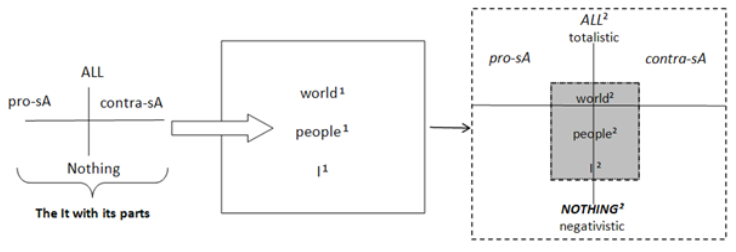 This graphic shows how the It (including all It-parts) irrupts in the first-rate reality and what is created by that: 1st The created second-rate reality (here: world, people, I) is being dominated by the It-parts.2nd WPI are put in a suppressed, relativized position (illustrated by the gray shade). They are also changed in the sense of the respective It - they become `it-similar'. On the other hand, you can see that WPI is sometimes able to get something positive from pro-sA-parts (`hyperforms´) because the It incorporates those parts as well.
3rd The It-parts are in italics to show that they too are changing. They adapt to the new strange reality, too.
4th The dashed line shows the loss of first-class reality.
5th The inner splittings of the It and also the WPI are indicated by the solid lines.
The It works in the same way how it is. It is totally pro or totally contra or totally 0 and causes WPI also to become too pro, contra or 0. Therefore, one can speak of a "principle of creation of a too equal, an opposite and nothingness" in the second-rate realities caused by the Its.
The It determines the specific reality, changes the reality and makes it similar to the It. The difference, however, is that the action described occurs at the expense of the units affected since this process is associated with a loss of prime reality, even though it seduces the oppressed person with greater benefit in the beginning.
Different Its determine in the form of the prevailing zeitgeist various groups or societies or generations.

The following spheres of these second-rate realities (WPI²) shall be distinguished:
1. The It (as a dominant center).
2. The sphere dominated by the It, which can be subdivided into:
		Pro-sphere (= + hyper-forms with Co-forms, participants, functionaries, followers,
								 accomplices).
		Contra-sphere (with opponents).
		0 sphere, negated or sacrificed sphere.
The individual spheres overlap.

[Basic possibilities of deviation from the optimal probably reflect a similar classification:
too much (= pro-forms or hyper-forms), false (= contra-forms) and 0 (nothing). 
Incidentally, I think that the mental disorders discussed later have similar patterns, too.]

Chronological sequence: At the beginning, there is a pro-dynamic: The It first forms a pro-sphere (+ hyper-forms) in WPI - but at the cost of first-rate reality. Its loss causes the formation of the + hyper-forms, which finally become so expensive that the system² tips over to the opposite (contra or 0 forms). (→ Reversal into the opposite)
Generally formulated: pairs of opposites* exist at the expense of first-rate reality. If a pole* is too expensive, it turns into an opposite (or vice versa). The system² can oscillate between two extremes until it dies or finds an emergency solution or the actual solution.
Examples, see in `Personal Relationship Disorders´. 

Important: 
1. All Its require sacrifices. 
2. The sacrificial-sphere of WPI is getting bigger throughout the process because the Its are using WPI to stay alive and to stay dominant.Roles of the It(s) in W² as Dictators, Parasites and OffendersIn the second-rate realities, the Its are like dictators with their helpers, that dominate everything else in their territory. They also can be compared to parasites/ viruses/ demons - depending on their respective properties. 
The Its force their programs onto the realities, usually by using the principle of all-or-nothing. Just as the examples demonstrate, they act in various ways. Sometimes their actions are paradoxical or contradicting, but they are never solely negatively. Especially in the beginning, their effects appear to be very positive. In the long run, however, they become disturbing and pathogenic. Everything is subordinated to them: the truth, the freedom, the reality, other people and finally the affected reality resp. person itself. Although the person seems to be heightened in the beginning, he/she ends up being degraded. (It as offender and the Person as victim see below).Hierarchies in W²There are rigid hierarchies from It/sA  to its R, as well from It/sA  to other It/sA. 
(Typical for W²). Second-rate systems of our inside can be compared to Totalitarian states: There is a central, powerful It that dominates everything, such as a dictator. One level below that, there are contributors/ participants/ functionaries, and on the bottom are powerless people, who are receiving the orders.
The system is very sensitive: If only one of the participants is being questioned or attacked, the whole system is endangered. Therefore it reacts accordingly hard and merciless but it also sacrifices its own contributors if necessary. The It subjugates its own Relatives like subjects. Although it gives them a second-rate center/sense/support, it takes away their independence. The new strange Relatives have to sacrifice themselves for the It if there is any kind of hazard. An It, however, will never sacrifice itself for its own members. However, in the end, the It is also powerless if it is without its Relatives, its subordinates. It can be compared to dictators who are quite helpless without their people. Thus, the Its are overpowering as well as powerless, (pseudo)absolute and irrelevant at the same time. (Compare to Therapeutic hierarchies of the first-rate reality).  Hypotheses about the It-effects• The Its affect not only the individual but also entire societies - ultimately our world as a whole. (More later.)
• The Its change WPI in their sense. That WPI becomes `It-similar. (Just as the other hand, It adapts to WPI). 
• The It-effects are not total, but they are all the stronger and pathogenic, the larger the difference is 	between the sA and +A.
• The Its work beyond their own aspect.
All Its cause changes in all of the 7 aspects of dimension and in all of the 4 main aspects of differentiation. 
The It of a certain aspect also causes the main changes/defaults in its specific aspect, whereas It causes side effects but also facultative effects in all the other aspects. Example: Absolutization of truth has a special impact concerning the question true or false but it also has an impact on all the other aspects. Suppose a family has absolutized truth, then the family is subjected to the dictates of unconditioned truth-telling. This sA truth* will then also determine certain spheres of being, life, the qualities and relationships (BLQC) of the family.
Also, two opposite poles, which can be called "lie" and "indifference” arise. 
(See the section `Spreading and compression´).   
• All Its can have all results - also positive ones
All Its are principally able to cause any kind of second-rate forms. 
All Its have all kinds of results, negative and positive results. I.e. a ‒It may cause +² and a +It may cause ‒². 
Therefore, the reverse side of a ‒It can have positive effects and the reverse side of a +It can have negative effects. For example: I am not allowed to feel good, I am not allowed to accept love, love is negative; If I am being hated it is positive. Or illness* is giving identity² or sense² and so on. 
Also: Every It may cause illness, as well as health. Although the It usually causes illness. 
The contradicting effects of the Its are important for understanding the paradoxes and certain psychopathologies. The juxtaposition of contradictions Contradictory, strangeness, split and 'craziness' appear to be particularly striking as It-effects.
Here, I mainly use very general and basic terms that change when used in specific spheres. Splitting of a married couple would be called divorce or breakup, a splitting of the inner Self would be referred to as split personality or schizophrenia. However, I believe that the basic principles of the emergence of those so-called second-rate realities and their characteristics, are very similar and are connected with each other.

The new, strange, second-rate realities lost the actual Absolute and are therefore not unequivocal, unique (etc.) but ambiguous, paradoxical, contradicting (etc). This contradicts our usual thinking and talking. We speak possibly of the fact that this or that person is chaotic, another richly, a third haughty. Or that the environment is either way etc. I.e. we often see only the superficial, "activated" pole of something. But in fact, the second-rate reality or the person also carries the corresponding opposite and a 0-part in itself. Therefore we have per se to do with doubly or triply split units, so for instance with `finite infinity´, `dead life´, `poor wealth´, `empty fullness´, `strange Self´, `sweet revenge´, `liberating illness´ and so on, but that's not what you say. Therefore, sometimes the “normally” right can be wrong, or the “normally” logical can be incorrect or illogical, or the good can be bad or the otherwise moral immoral. Or it may be smarter to lie than to tell the truth, or better to be sick than healthy, etc. 
These situations then appear paradoxical.It-effects on the Dimensions of WPIAbout a1: Disturbance of the Absolute											“I am the spirit of always saying no ...” Mephisto in FaustWith regard to the It-effect in this aspect, one can formulate: 
It negates, disturbs or hyper-absolutizes WPI.About a2: Disturbance of IdentityReferring to the It-effects in this aspect, one can formulate: 
It alienates, uniforms or hyper-identifies the spheres of reality in which it penetrates. 
(More in `Disorder of the person's identity´).About a3: Disturbance of Reality Referring to the It-effects in this aspect, one can formulate:
It derealizes, falsifies or over-realizes the spheres of reality that are dominated by It. 
Hypotheses: Not only the It in this aspect but also all the Its of the other aspects cause some sort of loss or falsification of reality. Artificial realities are being created and the actual reality will be experienced as falsified or negated. On the other side, a part of reality can become one-sided or unambiguous (`hyper-reality´) due to hyper-realization. About a4: Disturbance of Unity Referring to the It-effects in this aspect, one can formulate:
It chaotisizes or splits or fuses subordinated spheres of reality.
(More in `Disorder of the person's unity´).About a5: Disturbance of the UnconditionedThe Its in this aspect unsettle, misprogram or determine and fix. 
Thus, the corresponding Its generate fixations, cause unconditionals, provide preconditions, urge, admit no exception - and on the other hand: Its release and forsake WPI.About a6: Disturbance of the PrioritiesThe Its in this aspect uproot, dislocate or make extremes. 
Its make actual priorities as second-rate or negate them.
They also generate "hyper-centers" and "hyper-causes" (e.g.,  in the form of false causes). 
Also: Results will become causes/ and causes become results or nothing.
(Further, see `Causes and Results´ in Metapsychology).    
The It/sA are often like exponents: They potentiate a negative or a positive situation. |
The Its of this aspect also have effects of Its of the other dimension aspects.
All Its also lead to more or less great loss of overview meta-level/ "horizon".About a7: Disturbance of IndependenceWPI become due to the Its more or false dependent or -independent and the Its dominate and automatize WPI-parts.Changes of DifferentiationThe 4 Main Spheres of Differentiation Overview of changes: 
About I. Disturbance and Reversal of Being „It always happens the same in history: an ideal, an elevated idea coarsens itself, is materialized.“ (B. Pasternak)
The Its disturb and mistake matter and spirit.
The Its destroy, materialize (reification) or ideologize WPI
That means that mechanical or physical laws and patterns often are foregrounded and dominate the spirit in the second-rate realities that are determined by Its. It also means, that the second-rate being is mainly too material, objective and tangible and that the realities are more monotonous and mechanized. People who are so constituted come close to robots and machines, and have corresponding dynamics (↑ functions)
 - or it is a being full of `strange spirits' or it is both, side by side. 
(See also corresponding experience in a psychosis, for example, later on).About II. Disturbance and Reversal of Life The Its disturb and confuse life and functions.
The basic impacts in this aspect are: 
The Its gain life and vitality and WPI only function or die. (Inversion of life and functioning).
Only in the role of a participant, WPI will be hyper-vitalized.About III. Disturbance and Reversal of QualitiesThe Its disturb and confuse the qualities.The Its in this aspect have gained absolute quality, whereas WPI only receives a relative quality or no quality at all.They disqualify or misqualify WPI. The misqualification may also contain that they put WPI in the role of a participant and functionary and then WPI will be of oversized, quasi-absolute importance. That importance can be positively or negatively connoted. 
The effects of the Its can also be a reversal of qualities: they revert negative or positive qualities: a positive becomes negative (too much of a good becomes bad!) and a negative becomes positive. (→Fascination of the negative and the evil). About IV: Disturbance and Reversal of Subjects, Objects and ContextsThe Its disturb and confuse subjects and objects.
Due to inversion, the Its as original objects became subjects and cause now original subjects (especially persons) to become objects. The person is no longer the master in its own house.
This will be discussed more when talking about the It-effects on a person 
(Subject-object-reversal). The Its in this aspect also cause mistakes of the connections: Relative connections become unconditional, absolute connections (e.g., guilt - punishment) and relative disconnections become absolute. That causes misconnections and misseparations to appear.I will deal with these topics in more detail later in → 
The Its Change P as Subject, the Objects and the Personal Connections.Change of Units1. Negation (All or Nothing) 				“Since Copernicus, man seems to have got himself on an inclined plane - 
  			     now he is slipping faster and faster away from the center into - what? into nothingness?” 
				 F. Nietzsche
The main effect in this aspect is: the Its negate and destroy. 
More specifically: They create All² but especially nothing². 
As ideologies, they mainly appear in the shape of totalitarianism, reductionism, agnosticism and nihilism. They alter WPI especially in a nihilistic, total and reductionistic way, so that WPI is being negated, destroyed, isolated, or (as a participant) totalized. 
This mainly causes a loss of first-rate all and individual. Therefore, the reality appears to be emptied, isolated or totalized. The splitting can be called 'all-or-nothing-splitting'. The It 'claims' all* or nothing*. 
An example of that would be the digitization of the world, of life with all its advantages and disadvantages. 
If objects are digitized, it has rather advantages but the digitalization of the person originates considerable disadvantages because the living is lost.2. ProfanationThe main effect in this aspect is: the Its profane.
The Its as ideologies, especially in the shape of superstition, spirituality, secularism and atheism profane, demonize or idolize WPI. WPI thereby loses above all first-rate the positive Absolute (God, love, sense) and thereby there originates a state of godlessness, lovelessness and futility or strange gods.3. Reification and False PersonificationThe main effect in this aspect is: the Its (especially personal Its) reify the personal and personalize themselves or other things. (Further, see the Disorder of person and things)4. DeindividualizationThe main effect in this aspect is: the Its de- / misindividualize or hyper-individualize. 5. DespiritualizationThe main effect in this aspect is: The Its causes soullessness and spiritlessness and somatize (themselves or something). The Its negate or even kill actual spiritual, mental or psychical areas or change them. Spiritlessness and soullessness are being created in certain systems (e.g., something becomes senseless, spiritless or is being ideologized.) It-effects of this aspect can be found in all of the ideologies. Especially they can be found in the spiritual sphere as a consequence of spiritualism, in the psychical sphere as a consequence of psychologism, and in the physical sphere as a consequence of the so-called healthism.

Detailed representation concerning the person, see chapter 
`Emergence of the strange, second-rate Personal´. Illustration of Different Strange RealitiesGenerally speaking, I believe that the Its affect our world as a whole. This creates a juxtaposition of first and second-rate realities. (→ `The juxtaposition of different realities')Here are concrete examples.Different Social Systems Many social systems show some of the features of the named It-effects. For example: splittings in poor and rich; powerful and powerless; alive and killed and so on, or in the shape of contrary social orders like communism/capitalism; or in the form of deadly ideologies that may cause consequences like the Holocaust, genocides, racism, nationalism and so on. They are also made up like the all-or-nothing-principle resp. pro- or contra-principle and can be divided into disturbing-sphere, participant-sphere and sacrificial-sphere.
As mentioned before, all of the second-rate realities show the named characteristics and this the more, the more a negative became positively absolutized or a positive negatively absolutized.Otherwise put: In a society, where brutality, contempt of mankind, aggression, war (and so on) is viewed positively and opposite trends are suppressed at the same time, the negative characteristics of the second-rate reality will be seen more and more. A society, where humanity and peace (etc.) are being valued, and that therefore is very similar to an actual positive world, is less divided and less disturbed. However, here on earth, no society can be formed that is perfect and without the named second-rate characteristics.Different Environments It/sA and their consequences can also be found outside of the person in different environments.
Example: Ecological damage, armories (etc.), as results of the It/sA and with effect on the person. 
Concerning families see later in `Personal system and relationship disorders´.Virtual WorldsThe virtual worlds, that are gaining importance, also belong here if they dominate the person. IdeologiesImportant mindsets, ideologies, or religions belong here if they dominate the person. They are not the bad/evil themselves because they also have positive parts. They are determined by collective strange Absolutes. They should not be fought but criticized and a person should pay attention to them and should try to integrate the positive aspects. 
In human history, there were many misabsolutizations. Usually, they can be recognized as the named ideologies including their advantages and disadvantages. They are forms and aspects that are always created in new ways that are still the same eventually and that are all representing the same or similar 'games'.
The most important ideologies have already been mentioned. (See `´ column E and Correspondence with Its). Especially the social sciences, mostly the social psychiatry and the systematic therapies focus on these topics. In contrast to them, I will try to present known problems from a new perspective. I repeat that I am convinced that the mentioned second-rate forms and their dynamics cannot just be found in a general form (environment etc.) but also within the person (and they are both connected to each other). Here as well as there they are essential foundations for diseases and just as one can speak of sick people, one can also speak of sick (and disease-causing) societies and environments. Summary The general It-effects can be summarized as following:
They create new strange realities, which are called second-rate realities, too.
Those second-rate realities are structured according to all-or-nothing-pattern: The suppressed reality-sphere is either being adapted to the certain It completely, or it is seen as contrary/hostile or is being negated and liquidated.
Considering the different dimensions (a1-a7), the Its mainly cause the following changes:
Negation and relativization; homogenization and alienation; derealization and falsification; conglomeration and splitting (and merging); destabilization and malprogramming; dislocation and displacement; dependence and suppression of different realities (WPI).
Considering the 4 main differentiation, the Its mainly cause the following changes:
Destruction and materializing; killing and functionalization; dis- and false qualification; desubjectivization and instrumentalization; disbanding or defective connections.
Considering the pr units: Destruction and isolation; negation and profanization; depersonalization and reification; deindividualization and massification; despiritualization and somatization; castration and disorder of love.
The listed terms are meant to be understood as keywords - More can be gathered from the following chapters about the person or the Xxx.Emergence of the strange, second-rate Personal[An overview about the second-rate personal can be found in the  columns Q-S]IntroductionSo far, we briefly discussed the emergence and the general effects of the Its. Now, the effects of the Its on the person (P) will be illustrated more detailed because it´s for our topic most important. 
Note: For the sake of variety, I sometimes only speak of one It, sometimes of the Its in the plural or of three I-parts (pro +, contra ‒, 0).Comparison of the It-effects on the Reality in General and the Person Specifically The effects of the Its on the person are very similar to the effects of the Its on reality in general. The main difference is that the person has direct access to the absolute-sphere. That means that P has an absolute choice. In contrast to that, non-personal subjects do not have the choice to accept nor to reject an inversion. Only the choice and/or the identification with an inversion can lead to the emergence of a personal It. In essence, then something becomes personal and personal becomes like something.Transference of Its from Other RealitiesThe Its can originate from the person himself or can also be transferred to P by other systems. That transference happens over the systems A-spheres. Disorders in society, such as splittings can cause disorders (splittings) within the individual people. The transference of disorders does not occur one to one, i.e. the disorder within the person does not have to be the same as the disorder in society. Due to the fact, that the opposites are very close to each other, the individual is often affected by one of the contrary disorder!Person-It-Reversal As well as the It changes parts of the reality after his picture,  as described on top, it also changes parts of the person after his picture. 
In this chapter, we will discuss how the It forces its characteristics onto the person.  
I will call this general change person-It-reversal. The It gets quasi-personal characteristics and becomes like a person and forces its characteristics onto the person. Those changed personal spheres will be called second-rate personal = P². 
But besides these changed, strange personal spheres, there will always be 'healthy' P¹ parts remaining, which is very important for the therapy. The It and the person switch roles.
Considering the 7 DM-aspects: The It becomes similar to the first-rate personal:
pseudo-absolute, pseudo-self, pseudo-real, pseudo-uniform, pseudo-autonomous, pseudo-individual and pseudo-spiritual. 
On the other side, actual personal aspects are changed by the It and become: too relative resp. irrelevant, strange, non-actual, divided, heteronomous, materialistic and apersonal. With that, the person becomes like the original It. Considering the DF-aspects: The person exchanges (lively) being with only existing, life with functioning, heavenly luck with earthly thrill and the subject role with an object role. Now, the person is an object and dominated by the It as a strange subject.
Besides, the person exchanges individuality with egocentricity or uniformity, freedom with distance or constriction, reality with unreality or `hyper-reality´, security with defenselessness or armor, and so on. (See also Person-thing-reversal and Subject-object-reversal). All Parts of the P² (Overview)- Concerning the spheres, P² consists of the strange Self in the absolute-sphere and its relative spheres.
(As mentioned, the strange Self is only apparently absolute but it is absolutely experienced by the person concerned.)
- Concerning the rank, P² is of second-rate or 0.
- Concerning the orientation we find three P²-parts:
    1. pro- resp. +part (hyper-forms/ participants/ functionaries)
    2. contra- resp. ‒part
    3. sacrificial-part (P0)
There are also (still) first-rate parts = residual-P¹.

The strange person (P²) is multiply divided: 
On one side the person is similar the It, and on the other side he/she is mainly their victim; On one side the person is his/her own master and on the other side he/she is his/her own slave; On one side the person is his/her own God/idol and on the other side his/her own devil/enemy; On one side the It of P became personal and on the other side the person became like a thing; On one side the It of P became strange subject and on the other side P became strange object.

The introduced classification of the second-rate personal and the different parts of p It are arbitrary. 
It mainly shows the negative nature of the Its. The It-core in its role as a second-rate subject mainly acts as the offender. In its further sphere, there are the most damaged or sacrificed parts. However, we must relativize this point of view because the Its also have positive aspects for the person (especially at the beginning) in form of + hyper-forms of which the person participates (as participants and functionaries).
Because it is important, I repeat that P² has not only disadvantages but also hyper-positive aspects such as hyper-self, hyper-identity, hyper-security, hyper-well-being, hyper-activity, hyper-vitality, too much love and so on.Is the Strange It Some Kind of Homunculus within Us?• The It in this publication is very similar to what is understood when using the term homunculus. I mentioned it already. The It and homunculus are similar when it comes to the idea of something being created within us that has personal characteristics, especially a certain autonomy, that cannot be directly willingly influenced by the person.
• The similarity of an It, or of a homunculus to a person is the greatest when the It represents a real person, e.g.,  when another person was idealized by the affected person. 
(Also see: causes for Delusion and hallucinations). 
Depending on how useful or harmful the homunculus is within us, it effects like a dictator and tyrant, a virus or a parasite. But the best-case scenario is that it lives within us as a symbiont. In that case, it is neither the good nor the bad.
• The `homunculus´ usually has a complicated structure formed of different Its that operate jointly on the one hand and fight and hinder each other on the other hand.Changes of the Personal Dimension Spheres Every It/sA disturbs more or less all 7 dimension aspects (DM) of the person. 
They disturb above all the right of self-determination, the identity, the authenticity, the uniqueness, the unity, the unconditional dignity, the right to live, the independence and the freedom. It can be compared to a disorder of general human rights. a1 Disorder of the Absolute Area of a PersonThe Its, which affect this aspect, have a nihilistic or relativistic or absolutistic character. 
That means: 
- they negate the personal Absolute, or
- they relativize and disturb the personal Absolute, which will also be alienated, divided,
   suppressed, falsified, twisted and reversed, or
- they may also hyper-absolutize the absolute-sphere of a person. For example by the
   idolization of a certain part of the person.
The main effect of the Its on people is their negation. With that, the person loses the first-rate personality, the Self and other connected characteristics on the territory of an It.
P has only a relative center.	P Loses More than He/She GainsAn It was created as follows: mainly too pro (hyper) too strange resp. contrary, less 0.The impacts of the Its on P are the other way around: The focus is on the negation of P, then there is the alienation and creation of opposites, and then there is a little bit of pro-participation. That means that the It mostly steals parts of the person and only gives back a little part. Therefore, the It is mainly acting as an offender and the person is mainly the victim.	The Loss of one Aspect also Means the Loss of Other Aspects.For example: The loss of identity is also a loss of security, reality, unity of a person, their priority and basis, their independence; and also means the loss of the first-rate spirit, live, quality, subjectivity and so on - but also first-rate relative spheres are being lost.a2 Disorder of the Person's IdentityThe Its of this aspect mostly cause P to become too uniform, alienated, or over-identified.
Ideologies of this aspect would be uniformism, determinism and philosophies of identity. Everyday examples are sentences like “you are just like your mother”, “you are a blighter”, “you are the greatest” (and similar).
In this aspect, I also discuss the following topics because they are essentially related to identity:
	1. Transformation and alienation
	2. The emergence of paradoxes.
	(See also Person-It-Reversal and all other personal reversals that also disrupt identity.)	1. Transformation and AlienationIn our life, we are confronted with the phenomenon that everything that is psychically relevant can be transformed.
In a passive direction, from outside to inside: For example: consequences of other people's actions can be internalized. In the active direction, from the inside out: Physical or psychical things are expressed in actions and functions. There are many changes on the way from outside to inside or vice versa.
We can also find analogous changes in the language. 
I want to give a specific example of that. Suppose someone is raised in a chaotic family, then he can become chaotic. If we analyze the process, we will find out that there are four steps. 
	1st step: The parents confuse the affected person. 
	2nd step: The person is getting confused. 
	3rd step: The person is confused. 
	4th step: The person is chaotic.
Let us also consider the additional, following steps: 
5th step: The strange Self (sS) (here: the confusion*) acts in him: It disorders and dissolves  him and
6th step: a) P disintegrates and b) and his actions become more disordered and irregular. 
What happened? To answer that in a very basic way, one could say that the parent's behavior causes something to emerge within the affected person. Something, that acts by itself and causes the person to malfunction and act false.
The analysis of language shows the change in a similar way: A verb (to confuse) becomes substantive (the confusion) which makes a verb again. More specifically: 1st step: verb (to confuse) → 2nd: processual passive (getting confused) → 3rd: participle (is confused) → 4th: adjective (chaotic) and a new substantive (the confusion) → 5th step: The strange Self (sS) (here: the confusion*) acts in him: it disorders and chaotizises him and 6th: a) processual verbs (the person disintegrates) with b) new adverb (actions and procedures become more disordered and irregular). 
The sequence illustrates how in the person concerned strange-new can originate, which affects by itself (!) and changes our actions and functions. The actions also get a too functional character because they don’t come from the real I-self, like the first-rate actions but from strange Selves resp. strange-Egos.
Broadly speaking: The I-self lives above all but the strange-Ego functions or reacts more. 	
Just as a quick reminder, I believe that the described changes are only possible if the absolute sphere of the person is disturbed. An actual Absolute compensates such disturbances.Disturbances are caused seldom by one sA only but more often by many sA with corresponding mainly negative actions. Example: One cannot only be confused because he/she has been confused by others but also because the person has become disoriented, oppressed, disenfranchised, devalued, infantilized, etc.	2. On the Emergence of Paradoxes

Hypotheses
Paradoxes may occur: 
1. Due to inversion, when first-rate aspects become second-rate
	or when second-rate aspects become first-rate. 
2. If sA change their characteristics, 
	a) if one or more equal sA become contrary, 
	b) if one or more contrary sA become equally.
This Fig. is intended to show that one sA has three parts that are quite oppositely connoted, and that the 3 opposing sA can have the same connotation if a backside is activated. That paradoxically, one can experience the same sA quite opposite, 
and a contra-sA just like a pro-sA, if its backside is activated. 
Or you can also experience a pro-sA and a contra-sA as 0.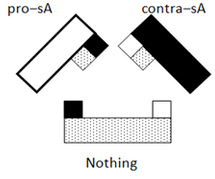 
(See also `Paradoxes and Schizophrenia´ and `Inverted, paradoxical world´).a3 Disorder of Personal RealityThe It that mainly affects this aspect comes from ideologies like realism, objectivism and positivism.
It is hyper-realistic, false and deceptive or unreal.
It effects on P or parts of him:
1- It derealizes a person.
2. It distorts and inverses a person´s reality and causes a contradiction between different realities.
3. It hyper-realizes a person. P often has a compensatory-profit then, by a new personal reality that appears to be positive in the beginning.
An It paradoxically causes the affected person to view unreal aspects of him/herself as real and real aspects as unreal.a4 Disorder of the Person's UnityMain effects:
1. It splits the person.
2. It creates new strange split personal parts that contradict each other or fuses personal parts or
3. It creates new strange personal hyper-units by fusing.
Possible ideologies: Monism, syncretism, structuralism, pluralism, atomism, reductionism. 
Paradox: The person experiences the actual personal unity now as dissolved or split or other personal parts fused.
An additional paradox is that the same personal part may be experienced in different ways.
(See also: Splittings and fusions in schizophrenia).	About Fusions															“If I do not have it, I fall apart” - a patient
The It fuses with parts of the person or fuses different parts with each other. It is as if parts of the person are being compressed and merged. That may cause a feeling of being a compact wholeness, that saves the person from being divided. Although this may be the case temporarily, splittings are encouraged in the long term by the fusions. Fusions and splittings occur side by side or alternately. What can be split (see the section below) can also be fused by the It. (E.g., subject-object-fusion, fusions of different objects, etc.)	About Splittings	(This topic reappears when discussing Schizophrenia). 
Inversions can lead to splittings in all known spheres:
This means that there can be divisions in all aspects of the dimensions and differentiations.
(e.g., subject-object-split, matter-spirit-split or soul-body-split).
Like a single person, so a whole group of people, a society (like any system) can be split (and also fused, suppressed, scared, etc.). A relative difference is made to the absolute opposite. There is then only absolutely true or absolutely untrue, right or wrong, black or white, only good or evil, only all or nothing, only friend or enemy, only for me or against me, either perpetrator or victim, strong or powerless, saints or whores, and so on.
Double messages, paradoxes, contradictions (or similar) are caused by splittings. Messages that are too one-sided or too general are caused by fusions.

The main splittings, or breaking points within P:	The main splittings in P²:
1. between the first-rate P¹ and the second-rate P².2. between the all and the nothingness of P². 3. between the pro- and contra-parts of all.  Additional splittings are possible between all parts of P². 	Briefly about Subject-Object-Splittings
Due to an inversion, a first-rate subject becomes an object. Or it may only function as a second-rate subject, as strange-I and also loses the connection to its original first-rate objects. 
That causes a splitting within the subject-sphere into a first-rate and a second-rate subject, as well as a splitting of the strange subject and a first-rate object. 
Between a first-rate subject and second-rate objects emerge only relative contradictions because the first-rate subject can tolerate second-rate objects.	Briefly about the Emergence of OppositesInversions cause opposites: 
Consequence: Side by side of opposites: 
narcissism # self-hate
fear # lust
hate # love²
too much proximity # too much distance etc.
(You can read the possible opposites in all aspects in the  in column N. They are marked there on the one hand by  and on the other hand by . Otherwise see all Links regarding opposites.a5 Disorder of the Person's Safety and Freedom 1. This It makes the person insecure. It causes a loss of safety and freedom.
2. It misprograms the person. It sets up demands on P. It forces, compels and does not allow exceptions.
3. It causes hyper-safety and hyper-freedoms.
Its are like golden cages within our soul.
Possible ideologies: Dogmatism, determinism, partly skepticism, libertinism.a6 Disorder of Personal Bases and Levels 1. The It uproots and levels P. It steals the person´s actual basis.
2. It twists and falsifies the personal basis: what used to be peripheral, will be the basis and what used to be the original basis will be the new strange periphery. On the one hand, the It uproots and undermines the personal base and causes a displacement of P on the periphery. On the other hand, It establishes many new centers. It results in a mix-up of center and periphery.
3. It forms also personal hyper-centers. The person has compensatory-profit with such new strange personal centers.
Possible ideologies: fundamentalism, radicalism, extremism, eccentricity.
Always there is a loss or a disorder of the first-rate personal center/ base. 
Also: All inversions resp. It/sA cause more or less of a loss of “height”/ overview/ meta level/ horizon. About the inversion of Causes (Problem Shifting)The Its shift causes and problems. Then we don´t ask, for example, anymore for the real causes of our illnesses but only for secondary causes. (Further, see `Causes and Results´ in Metapsychology).  a7: Disorder of the Person's Independence and Ties1. The Its cause the person to be dependent. They steal the person's autonomy as well as good ties. Or
2. The Its inverse and alienate the personal autonomy and ties. Or
3. The Its form hyper-autonomous centers (keyword: "self-running") and form new independent spheres. 
The person has a substitute gain by this new strange autonomy - or P has the expensive advantage that he/she no autonomy must venture, no responsibility must take over.
Possible ideologies: determinism, evolutionism, philosophy of immanence. 
In general, there will be a loss/ disorder of the person´s autonomy and tie.Changes of the Personal Differentiation Spheres Main DifferentiationsI. The Its Change the Personal BeingMain disorders:1. The Its destroy the personal being, or
2. The Its cause a disorder, inversion or alienation of the personal being. They create new strange personal being. They change the personal being in their sense. Then the personal being is similar to the being of the Its. 
3. The Its create personal hyper-forms. II. The Its Change the Person's Life (Dynamics) 1. The Its kill, or reduce life, or
2. The Its disturb, twist and falsify our life. That life is similar to the life of the Its. They replace living with functioning and role behavior. 
3. The Its cause above all at the beginning hyper-vitality, "hyper-life", hyper-activities. 
The person appears especially as an automat, machine, official, apparatchik, role player and or life seems dead and dead things appear alive.III. The Its Change Personal Qualities1. The Its disqualify the person. The result is a loss of primary personal qualities.
2. The Its change the qualities of the person, above all because they falsify these, twist and disturb.
3. The Its can cause personal hyper-qualities - as a rule, linked with accordingly raised emotions.Paradoxes due to the Inversion of QualitiesThe sensations of various qualities of P² do not match the actual qualities. In this way, something negative can be perceived and handled positively and something positive negatively. For example: Illness is better than health, the object-role is better than the subject-role, matter is more important than soul, things/objects are more important than people. Too much of a good is bad. Two Kinds of Luck (and Misfortune) in Two Kinds of Realities"First I make you happy," says the ideal "but then I will kill you!"
In the first reality rules the `holy spirit´. In the second-rate realities, something rules what one could call „ (un) holy substance". The „holy spirit" is God, is love. What, however, would be the „ (un) holy substance" after which we often thirst more than after the Holy Spirit? These are our +Its which are like drugs or symbionts in us, on which we are dependent because they give us something that we believe to need absolutely. 
It is known, that endorphin and dopamine are being released in certain moments of joy. Those hormones can be compared to the substance that we can receive from our Its. 
What do the two kinds of luck look like?
1. the actual luck: has no costs, comparable to luck through love. 
2. strange 'luck' such as libido, ecstasy, rush, high, flow and thrill is addicting and therefore there is a cost. 
That kind of luck is dependent on different substances, situations or people. They promise “speed” and “power”, they “boost”. The dynamics are marked with all-or-nothing, with a highly increasing +² curve, that is soon to be decreasing and to drop into the negative if there is no new “stuff” being given.
I believe that anything that is positively absolutized can cause an addiction.
Especially the non-substance addictions are underestimated!  
Only the actual +A has no potential to be addicting and even gives heavenly luck. 
P² can perceive happiness as misfortune or misfortune as happiness, as 'black happiness' (Victor Hugo) when the misfortune affects others.
	Two Kinds of Misfortune:
In parallel, I am convinced that there are also two kinds of misfortune: the actual and the strange.
By that, I mean that we regard relative misfortune as absolute misfortune when we are dominated by a -sA / It. An example would be the loss of the mentioned (pseudo-) absolute happiness. In itself, P¹ would not have to fear earthly misfortune. The absolute misfortune is only the negative Absolute (‒A).     IV. The Its Change P as Subject, the Objects and the Personal Connections1. - The Its desubjectivize, which means that P loses his/her first-rate subject-role.
- The Its deobjective. That means not only the people's focus on the objects is reduced, but the objects themselves are reduced (KW environmental destruction).
- The Its destroy personal connections. 
2. - The Its inverse, alienate and disorder P in his/her role as subject: They turn P into an object. (→ Subject-object-reversal). P² appears as object.
- - The objects themselves are not only changed in a subject-like manner, but also in other ways. This means that they not only change the human view of the objects, but also the objects themselves, e.g. alienated etc. 
The Its make personal misconnections: Incoherent topics become coherent and vice versa. 
3. - The Its create personal hyper-subjects and function as such. 
- Likewise hyper objects- Likewise hyper-connections, like chains.	The Subject-Object-ReversalHere, an important characteristic of the It/sA, or the strange Self is represented. They now take the position of a quasi-personal, living subject and P/I, on the other side, takes the position of an object - a situation that is typical for mental disorders. 
This process can be referred to as subject-object-reversal because whatever is usually the object, became subject and whatever is usually the subject, became an object. 
It is the ”victory” of the object over the subject or the dictatorship of the objects. 
Who is actually acting, when someone says “I” am acting? Is it the I or is it an It?
The subject-object-reversal also causes a change of the characteristics of the new subject and the new object: The original object does not become a "real" subject but a kind of subject, a second-rate subject. It plays the role of a subject but is not a real subject and can therefore be termed a "subjectoid" or "sobject" (meaning a pseudo-subject). Or the original object becomes a false object, a kind of "objectoid".
The same applies to the original subject, who can neither be a real subject nor a real object but becomes a second-class subject or object. Both are hermaphrodites.
As a rule, a second-rate subject (subjectoid) is an object of one's own (or other people's) ideals.Such a second-rate subject can only see objects in other subjects and handles them as such.A second-rate personal / ego is usually the object of his own (or other people's) ideals.So a second-rate personal / ego sees only objects in other people and handles them like these.
	Due to the subject-object-reversal, the original first-rate connection of subject-object is lost and a subject-object-splitting applies. 
Besides the subject-object-splitting, there are subject-object-fusions, since the Its resp. strange-Selves cause splittings as well as fusions. 
In relationships, the It mainly acts in the role of a (pseudo-)first-rate subject. That means that the It can directly cause processes, without P being able to influence it. In addition to dysfunctions, behavioral disorders are the result: behavior that is not (or only partially) influenced by P, so that the person feels powerless and controlled by extraneous power (especially in schizophrenia).
There is a parallel between subject-object splitting and God-world-splitting. 	Disorder and inversion of Bonding and Separation “The It misconnects, replaces, separates.” With that, there are disorders of connections/relations, etc. on the one side, and separation, splitting, etc. on the other side. 
There are new, strange connections/relations. (e.g., there are new problems at places where they do not belong, solutions are brought up where there are no possible solutions, etc.) 

Loose relations become weldings, knots, chains: The Its create connections that are too stiff and automatic in shape of processes, procedures, automatisms etc. Examples: order and obedience; mistake and punishment; interpersonal: “tit-for-tat”, etc. There are also determinant connections that seem to be similar, such as it is described as a chain of associations in psychoanalysis.
(Relative) separations, differences become absolute splittings or unrelatednesses.  
Where there was a connection/relation, there is now separation. Where there were splitting and difference there is now fusion/welding. The associated symptoms play a major role in neurosis and psychosis ("craziness"). The "atypical connectivity" in autism could also arise in this way. Single DifferentiationsIn the following paragraphs, I want to discuss some single aspects more detailed. Aspect 1: Personal Area of “All and Nothing”1. The Its destroy. There is a loss of first-rate personal all and nothing. (→ nihilism). The It also isolates.
2. The Its inverse and alienate everything personal. 
3. It can also totalize (generalize) P-parts. That means Its can create "hyper-everything" (→ relativism). 
About 1: The It wants everything for itself. It wants the whole person. If the person refuses, the It threatens P with the nothing. The It claims the right of exclusiveness. Motto: “Whoever is not with me, is against me.”
The all says to Ego: “You are super good or bad.” And the Nothing says: “You are a nothing if you are not all!”Aspect 2: Worldview and View of God. 1. The Its profane. They negate and replace God and love. They cause a loss of transcendence, of God, love and sense. C. G. Jung was convinced that the “loss of soul” was the main problem of the modern world. According to him, about one-third of his clients were affected by the “pointlessness and lack of relevance of their life”.
2. The Its of this aspect pervert and falsify transcendence (God) and immanence (the “world”). On the other hand, earthly, worldly matters are being idolized or demonized. It is the “Victory of immanence over transcendence.”  
If we live in inverted roles or worlds, we are people without heaven, without transcendence, without God whose foundations are undermined, only because we trust the strange more than the real and have for it got false gods and false devils.
Such as the subject-object-reversal, the God-world reversal is not only connected to negation and a change of God and world but also a God-world-splitting, or a God-world-fusion. 
3. The Its may also cause an excessive and one-sided transcendence and immanence (→ asA).  Aspect 3: The Person and the ThingsThe P-changes, considering the three P²-spheres in this aspect can be illustrated as follows: 
1. The Its depersonalize P. The result is a loss of first-rate personality. 
2. The Its inverse and alienate the person and the things. Therefore the things will dominate the person. 
“Victory of the things over the person”, KW: “factual constraint”. 
3. The Its may cause hyper-personal or hyper-things.	About the Person-Thing-Reversal An original thing has been personalized, whereas the person has been depersonalized and reified. 
Therefore whatever used to be “thing” or “object”, is now personal and the other way around. 
The person also feels like a thing (an instrument, machine, puppet etc.) and/or like a strange person (represented by the dominating It) and/or like a nobody.  
The inversion leads to mechanization of the person and to a humanization of the machine = alienation of the original human/alienation of the original machine. 
Such as The subject-object-reversal, the person-thing-reversal does not only causes a negation and a change of person and thing and a person-thing-splitting, but it also causes a person-thing-fusion.
(See more about `Person-It-reversal´ and The subject-object-reversal). Now, for reasons of space, I will only treat the following aspects briefly.In the `´ all possible personal consequences are listed under 
"Personal Results" from columns O to S.	  I repeat:All Its change the personal aspects in three basic kinds of ways: 
1. The Its negate destroy the first-rate aspects.
2. The Its falsify (~), alienate and invert the aspects.
3. The Its cause specific hyper-forms. 
The main effects of It are negation and falsification of the person.
Positive hyper-forms are especially found at the beginning of an inversion because they seduce the person. One-dimensional It-effects are very rare. 
The opposing forms are mutually dependent, often alternate or coexist at the same time!
Note: The partly named ideologies stand for many, often still more important unnamed individual or familial ideologies!  Aspect 4: I and OthersThe Its change the I and the others:

Here one can find the Ego-other inversion: Through an inversion, the Ego becomes like others and others become like me.There is not only a negation and change of the Ego and the others, but also a split between the Ego and the others or the fusion of both. "Everyone is the other and nobody is himself" (M. Heidegger)
For further personal consequences in this aspect, see  columns O-S row 4.The main causes are the following ideologies or similar attitudes in question: egocentrism, individualism / collectivism / non- / conformism.Aspect 5: Spirit, Body, MindThe Its change spirit, body and mind:
There is not only a negation and change of mind, soul and body, but also their reversal, division and fusion. For further personal consequences in this aspect, see   columns O-S row 5.
The main causes are the following ideologies or similar attitudes in question: spiritism, psychologism, healthism, materialism, idealism.Aspect 6: Gender, Love, Sex The Its change gender, love and sex:
The Its in this aspect represent above all new foreign determining "genders" or gender roles.The Its appear mainly castrating or sexisting. To be more precise: The It has a castrating and negligent effect or too masculinizing or too femininizing or too sexualizing. There is a loss of actual sexuality, love or sexuality. The person becomes too neutral, sterile, asexual or hypersexualized or too masculine, too feminine or too hermaphrodite. The resulting deficits are partly compensated by substitute sexuality or love, by inverted gender roles.There is not only a negation and change of the mentioned aspects, but also their reversal, division and fusion. For further personal consequences in this aspect, see   columns O-S row 6.The main causes are the following ideologies or similar attitudes in question: macho / feminism / sexism / women- / men- hostile or absolutizing ideologies. (As a side effect possible through most ideologies).
(→ Overly Equals and Opposites in Relationships). Aspect 7: EmotionsThe Its change our emotions/feelings: 

The Its determine our feelings.They forbid us to be happy without them. The It says, “Only with me, only when you have me, you can be happy.” And we can't just instantly and directly abolish the tyranny of the It and feel like we actually do are.→ kicks, mini-manias also in everyday life and the opposite: depression, anxiety.There is not only a negation and change of feelings, but also a reversal and their division and fusion.
For further personal consequences in this aspect, see   columns O-S row 7.The main causes are the following ideologies or similar attitudes in question: hedonism, optimism / pessimism, materialism/ idealism esp. romanticism.Aspect 8: WillThe Its change our will and motivations:

Here is also the problem of voluntariness.There is not only a negation and change of the various forms of will and motivations, but also a reversal of them and their splitting and fusion. 
For further personal consequences in this aspect, see  columns O-S row 8.The main causes are the following ideologies or similar attitudes in question: Voluntarism, partly Intentionalism / “no-go” ideologies, existential philosophies et al.Aspect 9: OwnershipThe Its change our possession, give and take:

Patient: “I am overwhelmed and buried again and again and have to dig my way out every day.”
There is not only a negation and change of the various forms of ownership, but also their reversal, division and merger. For further personal consequences in this aspect, see  columns O-S row 9.The main causes are the following ideologies or similar attitudes in question: capitalism, mercantilism, asceticism. See also Erich Fromm: Being and having.Aspect 10: Power and AbilitiesThe Its change our power and abilities:

There is not only a negation and change of the various forms, but also their reversal, splitting and fusion.
For further personal consequences in this aspect, see  columns O-S row 10.The main causes are the following ideologies or similar attitudes in question: imperialism, behaviorism, pacifism et al.Aspect 11 Order, NecessityThe Its change our order and necessities:

It is not only the negation and change of the various forms, but also to their reversal, splitting and merging.P² must maintain + fA and avoid −fA and nothing.If P² does not achieve this goal, she will have to work harder until she collapses.
For further personal consequences in this aspect, see  columns O-S row 11.The main causes are the following ideologies or similar attitudes in question: dogmatism, bureaucratism, technocracy / anarchism.Aspect 12: Obligations, OrientationThe Its change our obligations and orientations:

At present, a 'great distraction' through a wide variety of media plays a special role.Result: loss of orientation, overview, and disorientation; Or: one-sided, fixed orientations.There is not only a negation and change of the various forms, but also their reversal, splitting and fusion.
For further personal consequences in this aspect, see  columns O-S row 12.The main causes are the following ideologies or similar attitudes in question: moralism ("duty men"), 
legalism / anti-moralism et al.Aspect 13: Rights, AllowancesThe Its change our rights and allowances

The resp. It inhibits, constricts / disengages, excessively exaggerates, does not regulate, it fails, also seduces, turns in circles.P² becomes uninhibited, uncontrolled / disenfranchised, restricted, inflexible, uptight, over-controlled.External and internal totalitarian systems also create unlawful spaces.External systems: if, for example, someone in a totalitarian system opposed its ideology, he entered a lawless room, that is, he became disenfranchised.Inwardly / intrapersonally: if P² violates a sA / super-ego, then she no longer has the right to mercy and the also unreasonable punishment follows.There is not only a negation and change of the various forms, but also their reversal, splitting and fusion. For further personal consequences in this aspect, see  columns O-S row 13.The main causes are the following ideologies or similar attitudes into question: liberalism, laissez-faire views / restrictive ideologies. ~ Lenin: "Trust is good, control is better."Aspect 14: CreativityThe Its change our creativity:
There is not only a negation and change of the various forms, but also their reversal, splitting and fusion.For further personal consequences in this aspect, see  columns O-S row 14.
The main causes are the following ideologies or similar attitudes in question: 
creationism / materialism, positivism.Aspect 15: Actions/ BehaviorThe Its change our actions and behavior:

KW: damned to be successful. Example: P² in the hamster wheel.Here also: disturbed interplay of activity and passivity, work and rest or reversal of activity and passivity or of active and passive. Why? The sA do not let you calm down or paralyze you.For further personal consequences in this aspect, see  columns O-S row 15.
The main causes are the following ideologies or similar attitudes: activism, utilitarianism, pragmatism /partly consumism, hedonism, coolness.Aspect 16: InformationDisorder of information, processing and emergence.

If the It experiences no resistance or is not corrected, it transmits its information to the carrier.There is not only a negation and change of the various forms, but also their splitting, fusion, and reversal. Thus, for example, according to the "law of the formation of opposites", an absolutized rationality (including scientificity *) will generate irrationality. Being overwhelmed with information (hyperinformation) currently plays a major role. Result: counter-regulation with a call for the great simplifiers. For further personal consequences in this aspect, see  columns O-S row 16.
The main causes are the following ideologies or similar attitudes in question: rationalism, scientism, gnosticism / skepticism, anti-rationalism.Aspect 17: Presentation, ExpressionsThe Its change our presentations and expressions:

There is not only a negation and change of the various forms, but also their reversal, splitting and fusion.
For further personal consequences in this aspect, see  columns O-S row 17.The main causes are following ideologies or similar attitudes in question: exhibitionism, occultism, esotericism et al.Aspect 18: Meanings, RelevanceThe Its change our meanings and relevance:

There is not only a negation and change of the various forms, but also their reversal, splitting and fusion.For further personal consequences in this aspect, see  columns O-S row 18.
The main causes are the following ideologies or similar attitudes: Elitist thinking and behavior, society with wrong values (e.g. code of honor) / without values, egalitarianism et al.Aspect 19: Past 			'So we beat on, boats against the current, but it drives us steadily back, towards the past.'
			(Adapted from Scott Fitzgerald)The Its change our past and memory:

The Its can act like `sleepers´ that are resting for decades until they become active all of a sudden.
There is not only a negation and change of the various forms, but also their reversal, splitting and fusion. 
For further personal consequences in this aspect, see  columns O-S row 19. 
Possible ideologies: conservatism, empiricism, traditionalism, also modernism. Aspect 20: Present, Time				“Anyone who marries the zeitgeist will soon be a widower!” (Søren Kierkegaard)The Its change our present and time:

There is not only a negation and change of the various forms, but also their reversal, splitting and fusion.
Example: “All of humanity's problems stem from man's inability to sit quietly in a room alone ...There is nothing more unbearable for a human being than being in complete calmness, without distractions, business and tasks. Then the person can feel the nothingness, the forlornness, the dependence, the powerlessness, the emptiness.”(Blaise Pascal)  For further personal consequences in this aspect, see  columns O-S row 20. 
Possible ideologies: Carpe-Diem-Ideology, modernism, actualism et al.  Aspect 21: FutureThe Its change our future and hope:
There is not only a negation and change of the various forms, but also their reversal, splitting and fusion.E.g., self-fulfilling prophecy, progress trap.
For further personal consequences in this aspect, see  columns O-S row 21.Possible ideologies: Utopianism, progressivism /apocalypse, fatalistic ideologies.Aspect 22: MistakeThe Its change our mistakes and correctnesses:

There is not only a negation and change of the various forms, but also their reversal, splitting and fusion.For further personal consequences in this aspect, see  columns O-S row 22. 
Possible ideologies: Perfectionism, aestheticism, also: Laissez-faire-ideologies.Aspect 23: Protection, DefenseThe Its change our protection and defense:

For further personal consequences in this aspect, see  columns O-S row 23.
Possible ideologies: pacifism/militarism. 
The disorder/weakness of personal defense is one of the main topics in psycho-analysis. 
Due to (almost) all the Its, the defense becomes either
a) weakened or broken off or
b) alienated, displaced, distorted or
c) exaggerated such as an armor/hardening.
Those disorders of defense happen in parts, where P does not experience unconditional love and acceptance.  
P will feel threatened by any person or situation that questions his/her sA because he/she has identified with this sA. Therefore P would take it personally if anything questions his/her sA.
Further explanations, see in the segment 'Defense and anticathexis´ later.  
Illustration of a Single Second-Rate Personal Part (P²)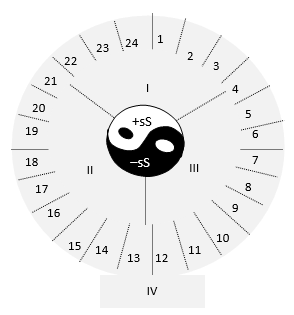  If there is (for example) a person, such as the father, who becomes +absolute for me, then there will be a new It within me, that is made up as follows: 
In the center there is the It “father”, symbolized by the Yin-Yang ☯ * - split into +sS on top [sS = strange Self] and repressed ‒sS below, both with their inverse sides. (0 part is not shown). That It has its own territory, that has been created like a new strange system around the center “father”. Therefore, we have a new strange Absolute resp. Self, surrounded by spheres that are subordinated. We have already found that a new Absolute/ Self affects more or less all aspects of its sphere. Especially the ones that are the closest to “father” will be affected. On the other hand, every other differentiation aspect would also have to resonate. That means that whenever that It is activated it is always about “father” or the father image within me but also about all the other connected aspects. That, on the other, hand means: It is also about the past, the present, the future, gender, meanings, information, and so on - eventually about everything that was represented by “father”. To put in other words: All aspects that are dominated by the It will be changed more or less. Especially those aspects that are the most similar to It, will be changed the most. 
But there will also be the mentioned repressed ‒sS: repressed antipathy against the father (because the own Self is being neglected)! 
*In my opinion, the yin-yang symbol in the middle represents the characteristics of sS/It very well. Which Its Cause What and How?• All Its do not only change our being but along with that they also change our worldview and the way we experience the world. The person becomes primarily like his/her It/sA and is only secondarily itself. 
They change P according to the all-or-nothing-principle, black-or-white, pro-or-contra, + or ‒. 
We saw that +sA, ‒sA and 0 are three parts of the same “thing”, the It. In the beginning, it mostly changes the person towards the strange positive. That means that the person feels subjectively very well, identical, strong, competent and so on, without actually being it.
At the same time, the person is increasingly frightened and threatened by the contrary  ‒It/sA, without there being a threat that is actually so bad.
•The +It (resp. the +sA part) may give the person an absolutely positive feeling: 
A feeling of absoluteness, self-awareness, self-assurance, total love, feeling of an actual positive being and life, sense, feeling of power, feeling of I-strength, freedom, wealth, health, eternity, the feeling of an exact orientation, clear differentiation of good and bad, precise knowledge of morals and values, exact differentiation of who is a friend and who is an enemy and so on - all to an extent which is not equal to reality but we would like to live with it. The +Its promise us what we long for in the depth of our soul without actually keeping the promise. They change our personality so that we see everything in their light, act in their name to receive what they promise. But they deceive us and we have to pay a price for that. On the other hand, they do not deceive us totally. That is because they are neither absolutely positive nor absolutely negative but ambivalent.
•The  ‒Its (resp. the ‒sA parts) threaten us with what we fear the most. Usually, that is the opposite of the +It-promises. They threaten us with death, sickness, powerlessness, loneliness, poverty, withdrawal of love, enemyship - without there being a corresponding reason for it. They present themselves as unbeatable enemies, as a devil, as ‒A. They also change our personality so that we become frightened, too careful, fearful and so on. Here, we also have to pay a high price, which becomes even higher the more the ‒It is actually relatively positive. But they help us against the disadvantages of +Its.
• The 0 Its (resp. the 0 parts), that appear to be like an empty face compared to the other two It-parts, negate the personal aspects. Or they create a contrary false All/ everything. But they help us in the form of repression.
(See also `All-and-nothing´ and `Sacrificial-dynamics'). 
We already realized that all Its have three parts and therefore act in many different (contradicting) ways. • Whenever contradicting Its are developed, they confuse us because they are paradoxical, tend to divide and cause double bonds. The person faces very different and contradicting information and signals given by the same It (person, situation). Looking at the arguments of two opposing P² (resp. their Its) from a second-rate perspective (from W²'s point of view), both are right in their arguments. That fact is the reason for many conflicts, such as the ones in marriage. Every marriage counselor can tell stories about how frustrating a discussion can be in that case - especially because both sides are right - but they are only relatively right, since most of the time, the higher, first-rate view is missing: the view, that allows the person to understand the other person's position. |
	Examples for contradicting It-effects: 
Helpers* cause hyper-help or helplessness or indifference. 
Moralists* cause hyper-morality or immorality or indifference. 
Right-wing extremists* cause more right-wing extremists or left-wing extremists or indifferent people. 
Asceticism* causes more asceticism or gluttony or indifference. 
Altruism* causes/supports new exaggerated altruism or egoism or indifference. 
Self-centeredness* causes/supports new selfishness or altruism or indifference. 
Truth-fanaticism* causes new exaggerated truth-fanaticism or lies or indifference, etc.
Fig. The main effects of three opposing Its and their parts on the person.
(Dashed lines represent opposite effects, solid lines represent equal effects.). P is a cue ball of various It effects. The Its are each other´s enemies or friends but they stick together against P and ultimately exploit P. Method: carrot and stick.
The ‒sA (right), for example, makes P much afraid and drives P into the arms of his opponent, the + sA (left). 
This appears as a savior because it is the opposite of the ‒sA.  P jumps out of the frying pan into the fire 																										  and must bleed everywhere.
For more remarks, see: Opposites, Fusions and Negations, `The Opposites in the Realities´.Strange-I (Ego)Synonyms of strange I: Ego, second-rate I, I².
The explication refers to the strange-I, as well as the strange you (you²) and strange we². 
In the following paragraphs, I want to discuss the emergence of I² under the influence of It/sA briefly.
The effects of the It/sA on the I are the same as the ones on the person (as discussed above). 
If you transfer the main effects given onto the 'I', the following picture will be created:  
P causes a misabsolutization or adopts one from the outside (mostly unknowingly). With that, something becomes all or nothing, pro or contra, positive or negative in the absolute understanding. These parts create a strange I (Ego) but also a contra-strange-I (Anti-Ego) and a non-I. This process, which at first only took place on the mental-spiritual plane, is then "materialized", that is, to something material as an It. Now, the I is dominated by the It and therefore the I becomes more like the It - while the It becomes like the I.
As I said, this process is usually not conscious since strange Absolutes resp. strange Selves have usually already established in childhood or, as I believe, even prenatal - and we are identified with them and they dominate and change us and generate strange Ego-spheres.Fortunately, those changes are only partial, which is an important fact for therapy. As mentioned multiple times before, it is also important to know that the strange Selves and their Egos are not solely negative but that they also have positive parts. They are more or less ambivalent, paradoxical and illogical. They are the main components of various mental disorders. (Differentiate: The Ego as a strange Self). The Structure of the Strange-I (Ego)Notes: 
Here more about the used  → Classification in part I.
For a change, I use `Ego´ or I² for the strange I. (² means second-rate).
• Hyper-Ego  = Ego, dominated by pro,+ sA. 
• Anti-Ego = Ego, dominated by contra, ‒ sA.
• Non-Ego (Non-I) = Ego, dominated by nothingness.

'Ego' means strange-I (I²). 'Ego' does not indicate an egoistic person but a person whose I is controlled by an It/sA and therefore lives in an unfavorable situation - especially under the pressure of being in charge of everything and not being able to rest. That I² is constantly switching positions between the three parts of the It ( , ‒, 0), what I also call `imprisoned in the psychical Bermuda Triangle´. 
However, it has only a relative role for the first-rate I-self.


Summary of the Personal ChangesWith the establishment of strange Selves resp. Its, something becomes too absolute (absolutistic) and the person becomes relative or even irrelevant; something becomes too unconditional and the person only conditional; something becomes too primary, too important and the person too secondary, too unimportant; something becomes too independent and the person becomes dependent; something becomes the center and the person becomes a minor role; something becomes a subject and the person its object; something controls the person and the person does not control something anymore; something becomes too real and the person is no longer real; something strange becomes personal and what is actually personal becomes material, less personal, dehumanized, dividable; something lifeless becomes alive and the affected person becomes lifeless, an object is humanized and the person becomes an object.
One can also formulate: This is a “victory of the Relative over the Absolute”, a “victory of matter over spirit”, “victory of objects over subjects”, “victory of things over the person”, “victory of the strange over the Self”, “victory of the splitting over the unity”, “victory of dependence over independence”, “victory of It over I”. (Fortunately, the “victories” are only partially and temporary.)

	Attentive readers have probably already realized that some of the mentioned changes represent basic patterns of mental disorders. In other words: a basic disorder has developed that is typical of psychogenic diseases.What are the characteristics of this basic disorder?
Specially: The priority of the human towards the objects is lost. That means: many people did not grow up as subjects, as unique individuals but as objects that have to fulfill specific assignments and roles. Fortunately, the inversion of person and It is only relatively, even if the person experiences it as absolutely.  Concretely that indicates that the person never turns fully into the It, never becomes an object or a function (of the It) entirely. Vice versa, the internalized strange Absolute (resp. It) never fully becomes the person, subject nor comes truly alive.
There will always be 'healthy parts' remaining within us that are too strong, even if we are very ill or manipulated. It is a philosophical or religious question, why it is that way. We will come back to that question at a later point. The Juxtaposition of Different Realities 				"How real is reality?" (Paul Watzlawick)				“The reality we can put into words is never reality itself ...” (Werner Heisenberg)It is normal for our world that there are many, very different and contradicting realities. That also applies to the person and the psyche, although we usually expect that there is only one will, one mindset, one feeling (and so on) for a certain person regarding a certain topic. 
That juxtaposition of various, very different realities, has always awaked great interest of humanity. 
- As an example, the doctrine of the two kingdoms by Luther.
- Kierkegaard posited the human being to be a synthesis of opposing elements, of “the infinite and the finite, and the temporal and eternal, of freedom and necessity”. 
- Boris Pasternak: “Everything that happens takes place, not only on earth, in which the dead are buried but somewhere else, that some call the Kingdom of God, others history, and still others something else again.” 
As stated several times, I distinguish a first-rate and many second-rate realities. Typical of the second-rate realities is the juxtaposition of opposites, which are experienced as incompatible. Overall, WPI  does not consist of purely first-rate or purely second-rate realities but a mixture of both. Both forms of reality are relatively opposite. (There is only an absolute opposite between +A and ‒A). 
Therefore it is normal that a person experiences him-/herself and the existent reality as relatively strange. 
It would not be normal if a person experiences reality only as one actual reality because our world, as well as people, are also 'built' in strange structures.
In this sense, there are double-worlds resp. plural-worlds.
This applies to both personal and nonpersonal realities/worlds: e.g. Two (or several) different beings, two kinds of life, two happiness, two misfortunes, two different contexts, etc., which, as said, are not completely separated. Unambiguous are only +A and ‒A, although that is not provable. Everything else is relatively exact-inexact; only describable relatively, relationally or comparatively. 
(About the juxtaposition of opposite sA/It and their dynamic see Double-Bind Theory.) Comparison of First-Rate Reality (W¹) and Second-Rate Realities (W²)Note: The following characterization of the second-rate realities is ideal-typical, for these W² are always permeated by more or less 1st reality.
 An overview of the nature of second-rate realities can be found in the `´ in column N. 
For simplicity, I write sometimes instead of first-rate only first or ¹, and instead of second-rate only second or ².
There are only the most important aspects presented in the following listing:
There are only the most important aspects presented in the following listing:
• The second-rate realities are strange, non-actual and more unrealistic than W¹.
W¹ is the realistic, actual reality. The first positive world can also be called heaven and the first negative	world hell. 
• The second-rate worlds are intermediate worlds. They touch heaven on the one side and on the other side they touch hell.
• W² is complicated, divided and also too homogeneous.
W¹ is more an infinitely varied whole. 
• The second-rate worlds have three divided main dimensions: +*, ‒* and 0* resp. pro*, contra* and zero*.
The +first world only has one determined main dimension, the +A¹.
• The R-parts in W² have to function. Otherwise, they will be replaced immediately.
The first world is undivided and integrates its relative-sphere, which is also undivided but varied. R will not be 	replaced if it does not work. It is integrated and protected in a bigger wholeness. 
• In W², everything has multiple meanings, is multicausal and so on.
Only the first reality is definite, unambiguous and unicausal in the end. 
• In W² dependence reigns while W¹ is determined by freedom.
• The It/sA of the second realities act mainly disturbingly and negatively.
The +A of the first reality can be experienced as negatively now and then but always follows a positive 	goal. 
• The second realities, are each other´s enemies or false friends or do not care.
In the first reality, the elements are friendly with each other although they can be critical. 
• In the second realities, the things and functionalities dominate.
The first reality is dominated by a lively and voluntary spirit, also called the Holy Spirit.
• In the second realities, there is much fear, jealousy and competition. They can be compared to armies, where orders are made that have to be followed or else there will be punishment.
In the first reality love dominates. There are no commands but orientation. It is not made up in a strict nor in a hierarchic way. 
• The second realities mostly work like machines. Laws and rules are common, comparable to the ones in physics/mechanics (or there is chaos).
The priority of the first reality is freedom, personality and creativity. 
• The second realities are opposed to the first and cannot integrate it.
The first reality can integrate the second realities and tries to correct them without fighting them. 	The divine permeates all worldly things (except the ‒A), without being identical with it. E.g. Jesus has gone to the last corner of the world (W²), without being equal to it.
• W² needs “food” and supplies because their sA are hungry. The sA, as centers of WPI² always want to 	have/receive. They are pseudo-autonomous but also hyper-dependent.
+A (God, love) also gives without being asked and is autonomous. W¹ is satiated.
• W² has reversed sides. W¹ has no reversed sides.
• One symbol of the second worlds is the ellipse to indicate the unroundness. The yin-yang symbol  indicates a yet balanced center of second-rate realities.
The first world can be symbolized with a circle or a sphere. There are fluent lines and every point on the 	sphere is a center. There is no front and no back. 
• The dynamics in W² are determined by strange Absolutes (sA). Those Absolutes tend to create short-term 	highs in the beginning, followed by long-term lows. 
The dynamics in W¹ are determined by +A. On transition to W¹, there is often a short down in the beginning, which usually cause some resistance, followed by a stable positive phase.
• In W² there are only a few nuances, small ranges. Everything is determined by the all-or-nothing-principle.
In W¹, there is a coexistence of the relative-parts. There are a large number of nuances. 
W¹ integrates all	relative-parts, 	also the sA.About Terms and Language of Second-Rate WorldsAtheistic worldviews mainly describe second-rate worlds. For example: Freud, Marx, Darwin, Buddhism, partly even humanistic ideologies. They describe the world mainly as materialistic, mechanical, dialectic, or dualistic and deterministic. The focus is on the relativistic or the absolutistic. They no longer see the transcendence, the mysterious, the wonderful, the creative, the immeasurable, the spiritual because it is not to catch directly and is not provable. Max Weber called it the “demystification of the modern world”. 
Examples: Psychoanalysis understands the characteristics of a person only as the existence of second-rate realities, or second-rate personal aspects. The three main instances of Freud (Ego, Super-Ego and Id) are instances of an alienated or ill person. They are defined accordingly. S. Freud uses typically many mechanical terms such as the "psychical apparatus" and the human being as an "object".
Further authors, whouse that “language of the second-rate realities” are - as mentioned - Marx (“The human being is a product of the social circumstances”) and other materialists or behavior therapists, that view the person mainly under the aspect of the stimulus-response-model.
Language and terms of the first-rate reality are adequate and clear. However, as I said, our world is not only made out of the first-rate reality and is therefore not definitely definable.How Do I Recognize Second-Rate Realities?Usually, second-rate realities can be recognized by absolute obligations  (`musts´), which gives us humans a temporary feeling of orientation and safety but overstraining in the long run. These obligations are usually caused by sA, that control and force us. Are not most of the tragedies based on the feeling of such obligations, the feeling that we definitely have to do a certain thing which leads us into radicalization, absolutization and greed? It can also be compared to a kind of blackmailing, as in: “You have to do that, otherwise I will take your +sA and replace it with a ‒sA.” Relative problems are then taken personally. Especially in conflicts or war, everything becomes extreme which makes the sA visible. 
There is a certain point where it is always about all-or-nothing, pro or contra. At that point, desertion is hardly possible for the person. The person does not have much of a choice anymore. The situation of a mentally ill person is similar. "Advantages" of Second-Rate Realities due to Strange Selves- The strange Self (sS) can replace the Self in a certain kind and we seem to have direct access to that.
- A strange Self can cause +hyper-effects, even if one must pay a very high price for that.
- A strange Self promises an absolute power of control over the world, other people and the Absolute.
- With a strange Self, the disadvantages of another strange Self can be balanced.“Disadvantages” of the First-Rate Reality due to the Actual SelfIn contrast to the advantages of the strange-Selves, the “disadvantages” of the actual Self are listed here: Although the first-rate reality includes a +Self without any cost, it also means that:- The Self cannot be increased any further, otherwise, it becomes an inflated strange Self.- Besides the possibility of actively choosing such Self, one does not have any other kind of control over the Self because 	it controls itself. The sS appears to be controllable even though it is really not.- The unconditional right of self-determination which is part of the Self also includes self-responsibility. We like the	first, the second is reluctant.- All people have this actual Self if they choose it. That means that no person has the right to higher themselves	over another person.- The Self is part of transcendence, God and final subjects such as death. We like to repress that.- We must also say farewell to the idea that good deeds would have necessarily good consequences and bad deeds necessarily bad effects.Inverted, Paradoxical WorldAll of us, healthy or ill, live in inverted inner and outer worlds full of paradoxes. 
The wife of the Russian author Lew Tolstoi writes in her diary on 10/25/1886:
“It sounds strange but the last two months, when Lev Nikolaevich was ill, were the last happy time for me. I was fortunate to be able to nurture him day and night had a task whose meaning could not be doubted, the only one that I am capable of sacrificing myself for the loved one. I was all the happier the more burdensome I felt.” But that kind of luck could only be temporary and finally made room for depression and hate. The more Tolstroi's wife sacrificed herself for him, the more she had to hate him because through that kind of love she bled dry. That hate-love accompanied her for her entire life. When he was ill she could be happy for two reasons: First because she could fulfill her ideal of self-sacrifice. Second, because her aggressive feelings towards him were satisfied by his illness. 
Such as Goethe, Hölderlin also complained, how hard it is to bear luck.
Apostle Paul writes that he has badly acted even though he did not want to.
L. Völker published a book entitled “Come, holy melancholy” with poems by various poets that describe the advantages of sadness and depression. 
The contradiction of preferring the negative to the positive appears in many different variations. They range from everyday paradoxes and contradictions to severe self-torture and self-destruction that still seem positive. They always appear mysterious and shocking, fascinating and terrible at the same time. Although we promised to do better next time, we repeat our wrong behavior because of these strange inner powers.
How does it happen that we prefer the negative over the positive?Why do we destroy something we love, or love something although we hate it?
Why do we sometimes do the opposite of what we want to do?
How can there be opposite feelings at the same time?
Why do some people love others that are exploitative and humiliating?
Why does a woman marry a drinker again, even though the first marriage was a martyrium? 
Why do we seek problems instead of being happy that there are presently no problems?
Why do we even seek the sorrow and fear the luck?
How come that people want to be sick than healthy, better dead than alive, dependent than independent?
How do we understand that people feel pleasure when they are beaten? 
Why are there people that hold on to a craze that is obviously absurd?Hundreds of such questions could be asked. In the depth, they question all our Self resp. our absolutnesses and can only be answered there. 
A short answer: If the +A or the Self has a priority over the Relative, then there are no such contradictions. 
Only relative contradictions can exist which are resolved in the larger context of +A/Self. However, when the Relative replaces the Absolute or the Self, reverse and more or less paradoxical world is created. Positive things like health become negative and negative ones like illness become positive and so on.The Same in Different Second-Rate Systems (WPI²)One finds the same phenomena in second-rate general and second-rate personal spheres (P²).
Here and there we find similarities: external and internal oppression, coercion, persecution, external and internal imprisonment, here dictatorship and there depression etc.
The difference is that P² is his own offender and victim at the same time. Commanding voices and all other totalitarian characteristics can be found both in the person concerned and in a particular outside world. Many patients adapted such totalitarian instances from their environment.
There is also a parallel between the thoughts of a mentally ill person and the language of a totalitarian system, as e.g.,  Victor Klemperer described in his book "LTI".DYNAMICS OF STRANGE REALITIESGeneral DynamicsPrinciples: • The first and the strange, second-rate realities (WPI¹ / WPI²) have very different dynamics.
• The dynamics of WPI¹ or WPI² are determined by their Absolutes.
• The structures and dynamics of the first-rate WPI are clear and uniquely.
• The structures and dynamics of WPI² are ambiguous. WPI² has two main dynamics and two main results: all² or nothing². If we differentiate all² again, we will have three main dynamics with three main results (all) pro² / (all) contra² and 0². 
• So, in the second-rate dynamics, we can find 1. strengthening (amplification), 2. opposite, contradicting dynamics (similar Newton's third law: action = reaction) and 3. “0 dynamics” (standstill).
• Pro-, Contra-, and 0 dynamics can change abruptly turn to the opposite 
(→ Reversal into the opposite) or "mix" (Similar "drive mix" by S. Freud).
• One finds these dynamics in both social and individual processes. The paradoxical character of the Its makes it possible that multiple systems sometimes facing each other as enemies, sometimes act with each other and in a third case, annul each other.Autonomous Phases of the It It/sA are (partly) autopoietic systems and have their own lives (such as parasites). They tend to decay. Alone they have only a temporary existence. They need a constant supply of the host to keep alive.Its/sA are based on the principle of all-or-nothing. If they cannot be the all, they will not work. At first, they try to be all the best for the host (system, human), to seduce them to live from them. That only lasts as long as the host plays along. But the host (usually us humans) believes not to be able to survive without the Its/sA - since they are of top priority for him. But in reality¹, the Its/sA  are more dependent on the host/ the human than the human on the It/sA.
If the hosting system does not “feed” an It/sA  anymore, or frees itself from the It/sA, the It/sA is unfortunately not automatically dead. Since its survival is the priority, every It/sA sacrifices its own Relatives, its own “people”, ruthlessly like a dictator. The own “people” even sacrifice themselves for the It/sA since it is their Absolute. 
Those mechanisms may appear within a society or within an individual.  
More details in: `Symbiosis and parasitism between It and P²´, Phases of the Interaction of P² and It.Interactions in second-rate realitiesNote: W² stands for second-rate world resp. reality.General Principles• Like the second-rate dynamics in general, the interactions in W² are also determined by their respective Absolutes (sA/It).• The +A is always effective in the W², even if it does not dominate. +A and its +R¹ are related to the sA/It in relative opposition, so that, as in W² themselves, this also creates a latent long-term conflict (with continuous stress). Therefore it can come at any time to a "revolt" of the Relatives against their oppressive Absolutes.
Examples: a rebellion of the oppressed against their oppressors (e.g. revolutions), a rebellion of the masses against elites, a rebellion of the truth against the lies, etc. (psychologically as well as socially).
• Different sA or Its and their systems have the same, or opposite, or 0 direction of impact and may strengthen, fight or annul each other.
• Larger complexes arise whenever two or many Its are connected.
They usually occur as pacts, enmities or indifferent complexes. 
They are rigid but may turn into the opposite quickly. (→ Reversal into the opposite).
• The interaction of the It/sA and the maintenance of their balance always requires sacrifices.Overview of Possible Interactions in W²Similar to the interaction possibilities between different It (→ Opposites, fusions and negations) all possible interactions between 2 W² resp. different systems² are shown in the following graphic. (Here I only give an overview, which I discuss in more detail regarding personal interactions in the section 'Complex personal dynamics and relationship disorders' as well as in the unabridged version.) 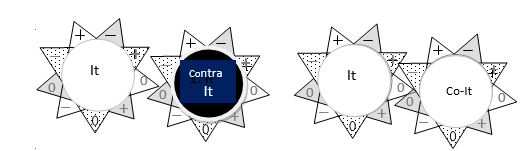 The figure shows the interaction-possibilities between two W² units. Each of the W² has 3 parts with 3 sides,
here represented by 3 triangles with 3 different connotations. (→ `It as nine-sided triad´). 
On the left, there are two opposing W², the valences of which are interlocked like gearsand on the right two W², whose valences are commutated.In both cases, the two W² can form a pact, or opposites or annulments will arise as soon as the connotation of a part changes.
W² can be anything psychical relevant, determined by an It.
These can be certain 'worlds', persons, I (WPI), or parts of them.
As said, I will discuss the personal interactions later. I believe, however, that the interactions in larger systems follow the same principles.
Example: Within certain societies, certain ideologies will complement and strengthen each other, or they may be in opposition to each other. This creates both pacts / alliances as well as hostilities / conflicts or both side by side in equilibrium, depending on how the corresponding parts are connoted. They are rigid and unstable at the same time, and can always form new constellations at any time, or even turn into their opposite.
Example: Interplay of opposing sA as ideologiesBased on this symbolic picture (Fig. 43), imagine how different ideologies can interfere with each other. 
If, for example, the disadvantages of an ideological trend (in this case of an absolutistic ideology)  become ever greater then they cause automatically a counter-direction, which than determines the zeitgeist and a society. (See also `Reversal into the opposite´.)												Example: Interplay of opposing sA as ideologiesPhilosophical/ ideological trends alternate. Often, the opposite occurs. Deficits of old views become more and more clear and are offset by opposing ones or replaced by co-forms. 
(Ideology * → co- or counter-ideologies).
 Absolutisms are followed by relativistic and / or nihilistic trends and if these had been exhausted, they are replaced again by new opposing currents. 
Concrete example: Zarism → nihilism and anarchy → collectivism → new autocracy. 
Since all ideologies and philosophies have deficits, the game is endless. That is why whole societies are perishing like individuals.Emergence of Complexes by Different Its and Their Systems In this publication, I distinguish: 
- One It = simplest complex.
- Double or multiple complexes consisting of two or more Its. 
- Hypercomplexes networks consisting of many Its.
	To location:
- Complexes within a person. 
- Interpersonal complexes = “relationship-complexes” (→ 'Relationship disorders').
- Social complexes.

I think that the structures of the different complexes are similar, despite very different contents. That means that individual or interpersonal (familiar, social) complexes are similar.
C. G. Jung understood `complex' much like me as a “Group of largely repressed ideas, which are connected as a cohesive whole and influence the thinking, feeling and action of the individual by eliminating a conscious control.” Based on the idea of this publication, one can say: All Its can create such complexes with each other. They then lead to by C. G. Jung described and other consequences.
Whenever personal (or other) Its and their systems react with each other, the following complexes can be created: • complex pacts (Syn.: symbioses, collusions, mergers, fusions) - with connections (bonds) that are too tight,
• complex opponents (Syn.: enmities, collisions) - with splittings (divisions),
• neutral complexes (Syn.: 0-complexes or liquidations) - with dissolution or repression of connections/ bonds,
• mixed complexes.Other Similar ComplexesIn the unabridged German version you can find more details about the complexes of other specialties because there are further similarities with psychical complexes: e.g., with chemical complexes, chaos theory, analogies in physics.Characteristics of Psychical Relevant (pr) ComplexesThe pr complexes either show a stiff hierarchic structure, or they appear chaotic. 
Here examples for pacts:Its, or complexes, that are organized as pacts (have vectors with the same direction) stick together such as chains, which also explains certain chain-reactions and domino-effects in the second-rate realities. Notes about the TransferenceTransferences occur through the It/sA. Transference may occur from any pr unit to another pr unit. Example: Transference from W² to P², from P² to another P², or in P.
Such as in psychoanalysis it can be differentiated between positive and negative transference. Relative transferences (= influences) have to be viewed separately.
Two illustrations that show different aspects of transference. Summary 
We can find  regarding the complexes:• Self-organization/ autopoiesis.
• Processes: From order to chaos and from chaos to order.
• Relativization of the principle of causality: “Equal causes cause equal effects.”
• Low or fixed predictability.
• Interior and exterior interactions.
• A complex is never completely satisfied. There is always a tendency to expand at the expense of others, or it is "gorged" by others.
• Complex-phases are just like It-phases.Personal DynamicsSimple Personal DynamicsIntroductionThis chapter is based on knowledge of the previous sections. However, I will try to repeat the most important matters. This is now about the personal dynamics of second-rate parts of persons which I labeled with P² or only with P here. 
The It became part of the person, although it is something strange for the person at the same time. That makes it hard to understand the dynamics. The person can identify him-/herself with the It and function as his/her It as well as be an opponent of the It as something strange. To be exact, P² does both: P² is always more or less identified with the It or faces it as an opponent. P² never has a definite identity. P² can never find peace in him/herself because the It or the complex that determines P² does not rest either. The It is unstable. It has to make sure that the interior powers are controlled and also guarantee that it steadily gains new input (“food”) from the outside to stay alive. Comparison of First- and Second-Rate Personal Dynamics• General characteristics of the P²-dynamics: They are more inadequate, heteronomous, “shifted”, disordered, unconscious, passive, functional, automatic, artificial, contradicting and paradoxical compared with the first-rate dynamics. 
• Their directions are: too pro, too contra or too 0. (See `´ column Q).
• Instead of free life, P is now dominated by strange processes. As long as the person is dominated by the It, 
• P has to do whatever It determines. P has to act, think, realize, function the way It wants to. Although P still has some choice, P cannot destroy the It immediately by an act of will because It has been materialized. 
• The “primary processes” (Freud) are similar to the second-rate dynamics. 
• The first-rate dynamics are clear and unambiguously.
• No person shows solely first-rate behavior because no person can behave absolutely definite and unambiguously. There are always P²-parts which also affect the behavior.P between +A and sAP stands between the advantages and disadvantages of the +A and the +sA. 
Short to advantages of +sA: Emergence of + hyper-forms. (E.g., see `´ column N, line )
Disadvantages see the last section. → P reacts with P reacts with Defense mechanisms.
Advantages of +A: + `Meta-help´ (redemption, salvation, etc.).  
Disadvantage: no + hyperforms, withdrawal → P reacts with Resistance in part III. 
Therapeutically important: The +A does not leave P alone when disturbed by the sA. 	
F. Hölderlin: “But where the danger is, also grows the saving power." Self-/Others Damaging Dynamics Second-rate personal dynamics become damaging (self or others) in the long run. 
P² dynamics to the outside harm especially other people, P² dynamics in the person harm especially the person himself.
Interaction with the It will be even more expensive for P, the more strange and dissimilar the strange Absolute is compared to the actual Absolute that is being replaced. |Symbiosis and Parasitism between It and P²In the beginning, there is a symbiosis between +It and P. Both sides give and take. Metaphorically, you can say: The Ps give their blood to the Its and in return, the +Its give P drugs and safety² against ‒sA, which were created by themselves. Both need each other. In reality, the Its depend on P; P however only depends on the It/sA mainly in a subjective way. (That fact is important for therapy).
They are both connected with some sort of hate-love. They “love” each other with “libido”, as long as they give each other whatever the other one needs. P² needs It as compensatory-Absolute because P² does not live from the actual Absolute. At the same time, the It needs P² as host. Enmity and hate appear, whenever one (or both) of them do not fulfill their symbiotic role anymore. The It will put P under pressure and tyrannize P when P does not function the way It expects, especially if P tries to become the master of the own house again. That is a typical situation for P to become ill. However, if P is able to free him-/herself from the It(s), the It dies, whereas P survives. On the other hand, P is subjectively so dependent on the Its that he/she often prefers to die him/herself instead of letting die the Its, since the Its became his/her new Absolutes. Then suicide is the last logical consequence of this situation.
The interactions of It/sA  and persons show noticeable parallels with symbiosis and parasitism. 
Almost every characteristic of a parasite also applies to the It. (More in the abridged German version).
	The following topics are discussed below: 
        1. P²-dynamics in identification with an It, or an It-part. 
        2. P²-dynamics towards an It or an It-part.
        3. P²-dynamics, that show P² in a victim role.

Hints: I have listed, point 1 and 2 corresponding 'secondary reactions' in column 'P' in the `´. 
`The victim dynamics´ are listed in column O. All types of dynamics overlap!  Personal Dynamic as ItGenerally
The graphic is meant to illustrate the direction of the dynamics: 
They come from the It-core of a person (or one of its parts) and go into the relative-sphere,
or outside (left arrow), in an efferent way.
This section is about dynamics that come from the absolute-sphere of the It, the core-It. 
That is especially the case in the very beginning. In this case, P is identified with the core-It and acts in its order. Here, P acts as It because P also became It, and the It is personalized and individualized. 
To be exact, P does not act as the It itself but as its functionary, participant and representative. As mentioned before, P is like subject² and object at the same time.Therefore P could be described as “sobject”. P in this role is first and foremost a perpetrator but always a victim of the dominant Its, too. Whenever P lives in the name of the It, then especially by the motto: all or nothing, black or white, top or bottom, win or loss, this or that, enemy or friend, hate or love and so on. People in this role are self-important - self-important like a god or self-important like a devil. Common mottos are: "Whoever is not with me is against me." Instead of the connecting "and" dominates the "or".
P is captured within the It and is only able to see the world from its specific point of view. We now live the life of the It: We only see what It sees. We act the way It wants us to. We only feel what It feels. We love and we hate what It loves and hates and so on. I² do what It tells me to do. I do what my inner “dictator” says. In the worst case, I sacrifice my life to It because the main goal of my life is the It, the parasite. It gives me what I believe is necessary for me. Only It lets me be I. Without It I do not exist. +It lets me be alive, ‒It kills me. Only +It gives me worth. I am abandoned from the It as soon as I stop bowing down to It. That can show in almost all dynamics (processes, behaviors etc.), even if they are contradictory. That is important for understanding behavioral disorders and paradoxical behaviors. That also means: P can primarily want something positive but does the opposite. Or P wants all but achieves nothing. As mentioned before, the It and therefore P too, also tries to expand to the outside. With that, P is also able to dominate other people through the It. Whatever It does to me, I do to others. I demand from other people to do what I think is right to do. People with other beliefs are being excluded or fought. P experiences doubt of his/her way of thinking or acting as questioning or attacking of the own person. Factual issues are taken personally. It has to be that way because P identified itself with the It and whenever the It is being attacked, it has to be experienced as an attack on the own person.
The  shows in column `K´ across all aspects the character of P, if he has identified himself with It!P as It-part 												
			The illustration shows from which It-parts P acts when P has identified him-/herself with the It.
			The inverse sides in the gray font are latent but can be activated at any time.pro-sA / +P² is identical to pro/+sA. I am +* (pro-sA and +sA are used synonymously).
All pro/+sA determined actions are more or less variations of: P loves (absolutizes) something, him/herself or other people too much and hates (‒absolutized) their opposites too much. 
If the person loves or absolutizes mainly him-/herself, that equals selfish, narcissistic or when P is fully identified with pro/+sA he/she shows possibly manic behavior.
However, I dare not lose the It because that would also mean the loss of my identity, of my Self. So, I always have to feed It. In the background, the opposite, the contra-sA, is constantly waiting. I have to fight its realization to assure the +*. Due to the exertion of force that is needed permanently to keep up what we love, we also start to hate it. We have to hate it because we bleed dry because of the +sA. At the same time, we enjoy bleeding dry for it because the It became our Absolute that we believe to need.
P overstrains him/herself in this specific role. P does not see his/her limits because he/she is doped with inner endorphins. P is manipulable and vulnerable at this point. 
A special role is being played by the behavior of P on the positive sides of the contra-sA or the 0. When keeping up the pro-sA became too expensive, the positive sides of the contra-sA become stronger. These contra sides cause P to show (often suddenly) antagonistic, hostile behavior towards the pro-sA or its representatives (e.g., towards other P). Therefore, in every absolutization an ambivalent behavior is possible.contra-sA/ ‒P² is identified with contra / ‒sA. I am ‒*. (The terms contra-sA, ‒sA and ‒* are used synonymously). 
The ‒sA are our false devils/ enemies/ evil with whom we have identified ourselves.
The behaviors of a P, determined by ‒sA, are variations of: P hates him/herself or others too much and loves their opposites too much - since they are both sides of the same coin, the It.  
Self-(or other) punishment and -aggrandizement may stay balanced or alternate.0The behavior of P, whenever P is identified with 0, is comparable to the behavior of a nihilist or a person that suppresses the most important aspects of life. The main characteristics are: I ignore, liquidate, neglect, sacrifice something, somebody or even myself. 
Example: “I am the spirit of perpetual negation.” (Mephistopheles). 
There are often so-called displacement activities or similar behaviors. The behavior of this P is often the opposite of the behavior that is determined by the all - in sense of all-or-nothing behavior. See also `Negation (All or nothing)´.Ambivalent, Paradoxical Behavior“I loved my heroes like a fly the light; 
  I looked for their dangerous proximity and fled and looked for them again.” 
  (Hölderlin, Hyperion´).
P will act in an ambivalent, contradicting way if two opposite powers are of equal strength. So if all and nothing, or pro-sA and contra-sA have the same power within P. Example: P loves and hates at the same time. The opposite powers are often balanced or take turns. 
P will paradoxically act if his/her+sA is connoted negatively or his/her ‒sA is connoted positively. More → Ambivalent and Paradoxical Reactions. Equal and Opposite Behavior by pro-/contra-/0 sAPersons who have the same sA can show the same but even contrary behavior.
Persons who are determined by an opposite sA, can show contrary but even the same behavior.
Example: One can have the obsessive thought of killing someone due to the enormous hate one has for that person. However, someone (like one of my patients) may have the same obsessive thought due to too much love. (The woman of my patient was his +Absolute, and he developed the obsession he may kill her for fear because he may lose her thereby - the meaning of his life).
Although maintaining these opposing positions requires much energy, P often benefits from living from both pro-sA and contra-sA positions. This allows P to maintain (an expensive) balance. P can compensate for the disadvantages of a sA with the opposite behavior. The person can use this "pendulum strategy" as a defense and thus become invulnerable.Systematic (Optional Remarks)Here only keywords because the role of P towards the It, which I discuss later, is much more important in terms of the emergence of mental illness. 
(For more details, see `´ column P and Q). P² with Misdimensioned Efferent Dynamicsa1: In this aspect, P mainly acts out of an absolutistic, or relativistic, or nihilistic position. 
a2: P acts out of a hyper-identified or alienated position.
a3: P acts out of a hyper-realistic, or wrong, or hyper-realistic position.
				Example for criticism on such a hyper-realism: “The words of humans fill me with fear. 
They name all the things with articulate sound: 
[...] It's the singing of things I'm longing to hear. 
You touch them and stiff and silent they turn. 
You're killing the things for whose singing I yearn.“ (Rainer Maria Rilke)Some P² in this position express everything in the indicative. They do not seem to know the subjunctive. 	Others however, do not seem to feel the desire to express themselves clearly.
a4: In this aspect, P acts out of a one-sided, monistic or dualistic position. 
	P isolates, merges, divides him/herself or something or other people.  
a5: In this aspect, P mainly acts out of a deterministic and dogmatic or unreliable and libertinistic position. P makes him/herself, something or another person too insecure, wants to let go too much or, on the other side, fixates too much, misprograms or determines. 
a6: In this aspect, P acts out of a dictating, radical position. 
	P will equalize or radicalize; exaggerate or understate. 
a7: In this aspect, P acts out of an automatic, autocratic, tyrannical or servile position. 
	P will (him/herself or else) subordinate, overadapt or become too independent.P² Efferent Dynamics Concerning the IV Main Differentiations	Being:
With the identification of the specific It, P acts like a thing (or on the other side, like a ghost) because P is being materialized and depersonalized. |

	Life:
With the identification of the specific It, P mainly acts as a functionary, like a machine or a robot. 
Or in the opposite: hyper- alive.

	Qualities:
P acts out of a  perfectionistic or negativistic or positivistic position.
The life, the actions of P become too negative, too imperfect or too positive or generally too faulty and disordered. 

	Connections (subject-, object-roles):
P acts out of a subjectivistic or objectivistic (functionalistic) or instrumentalistic position.
P mainly acts like an object (or an absolutistic subject).
Concerning connections: P creates connections where there are none or negates existing connections.P dynamics as a Strange Unit	P-dynamics as strange all-ornothing:P takes a totalitarian or negating position, depending on the It that identified him-/herself with. “All or nothing” says the It, and P acts by that principle. P totalizes or negates (or isolates). This all-or-nothing behavior can also be found in everyday life. Such as living the motto: “I either do the whole thing or nothing at all.”, or “If I cannot perfectly complete this, I will not do anything at all anymore.”, “You are either here for me completely, or you can leave.”

	P as “God” or “devil”:
P demonizes or idolizes or profanes him/herself or others out of this position. 
P may act as his/her own God or his/her own devil.

	P as “thing” or “hyper-person”:
Depending on the It, P may feel and act like a thing (depersonalized), or oppositely (like a hyper-person).  
Or P treats others that way. 

	P as “hyper-I” or another person:
P feels and acts like a person that is imprisoned within him/herself or only focused on him/herself in egocentricity 
(→ The Ego as a strange Self) - or acts and feels like another person (“heterocentricity”).        

	P-dynamics are too physical/ too spirituous/ too mental:
Depending on what part of P (body, soul, mind) is identified with an It, the affected person will differently feel. Here are also contrastive pairs. (Example: “Head” and “stomach”) Such as in the other aspects, nuances of behavior are missing. The behavior is too determined by body or soul.Additional Differentiations (Examples)I constrain here just on a few examples because the role of P as a victim of the Its in relation to the pathogenesis is more important. But as said: All types of dynamics overlap! 
In keywords, I have listed all aspects of differentiation and their personal dynamics in the .Aspect 8: VolitionWe want whatever the It wants and not what we really want ourselves. Aspect 11: NecessitiesP is acting out of an It that represents absolutized necessities. P will start to believe that something, that is really not an absolute necessity, is definitely necessary and has to be made. Since P as It is mainly in the role of an offender, P will mainly demand other people to fulfill the requirements. They are usually dogmatic, bureaucratic or technocratic people on the one side, and on the opposite side, there are people that tend to anarchy. According to the contrast-pair-dynamics, there is often a change between the different positions.Aspect 12: MoraleP acts out of an exaggerated conscience or out of lack of conscience. 
In the first case, there is usually a scrupled personality. 
If the conscience is the last instance and P acts out of it - and not towards it - the affected person will believe to know exactly what is morally and what is not. Being in this position, P is convinced to know exactly what one is doing right or wrong.Aspect 13: The Distorted ViewJust like looking through different glasses, the affected person has different views. 
Left: = pro-view; Right: = contra-view; Middle: = ambivalent view.
Left: like magnification, rose-colored view with advantages². Right: dark prisms or no view. 
Note: Looking through the different `glasses´ at the same time is also possible.Personal Dynamic towards the It (Addiction; Defense, Anticathexis, Repression) Generally: Considering mental disorders, this topic is more important than the described dynamics of P as It because here, the person has to make more sacrifices for It than before. P is like a prisoner of the It. Therefore P has to make appropriate sacrifices, to receive the positivity that seems absolutely necessary and to fend the negativity that appears dangerous and hostile. Put religiously: After eating the fruit of the tree of knowledge of the good and the bad in paradise, we seem to be cursed to absolutely need to achieve the good and avoid the bad. 
P is in a `psychical Bermuda Triangle´ (see graphic). P is trying to find an absolute +*, and sacrifices with that  +¹ from him/herself (or other +) in the long run. P does not find peace in that triangle and jumps from one pole to another. P cannot be with, nor without the It. Whenever a +sA becomes my life, my drug, then the loss of it or the ‒sA is like dying or death. Therefore, I do everything to assure that +sA stays alive and to avoid ‒sA. With that, there is a constant necessity of exertion because the +sA needs to be fed, and the ‒sA needs to be fought at all times. The It lures with a +sA and threatens with a ‒sA.The It can be everything for P: +It (object of addiction), ‒It (object of defense), or 0² (zero-object).
											Fig. P in the `psychological Bermuda Triangle´.The opposites are ever-present. At least potentially. After reaching the +sA, or the defense of ‒sA, the respective opposite becomes stronger because the price is becoming too high to keep the +sA alive and to avoid the ‒sA. The result is: I hate and love the It too much. From which I depend, I love and hate too much. Also: The dependent person makes easily other people dependent.AddictionP is looking for a +It/sA  that gives absolute positivity (+*). 
P feels great, awesome, high, when receiving +*.Addiction to What?The addiction is directed towards something absolutized positive. Usually, that is a +sA. But it may also be the positive side of ‒sA or of 0, that we are addicted to. That is the case if +sA became too expensive, and if there is no other +sA as an object of addiction.
More important than addicting substances (alcohol, drugs) are `behavioral addictions´ (=non-substantial addictions).	Addiction to +sAIn the beginning, the It mainly offers its positive side, the +sA. It always promises more than it can give. Compared to the first-rate positive, the It often has the advantage of faster satisfaction, even if that is usually connected with higher costs for P.|All aspects may function as +sAExamples:
• Success (aspect 15)
P always and consistently has to pump successes into the It-center to feel good because the +sA that causes well-being has only short-term effects and becomes soon weak. We have to feed our Egos. Therefore we are doomed to success. 
• Safety (aspect a5)
Safety is often conveyed by accurate rules which must be obeyed, like in an army. With an absolutization, the actual danger is often pushed in the background. (A very grotesque example was the instruction for the terrorists of September 11, 2001, to make sure that their clothes are clean before the dying.) It is also a common behavior for people with compulsive illnesses, that feel secure by following certain rituals. Those compulsions have a high cost for the affected person.
• Health (aspect 5)
The specific +sA, or its representatives, the health fanatics or people that use health for business, the believers that view God only as a God of health - all of them tempt others people with the message of health being able to be achieved completely if certain requirements are met by P. (Ideology of `healthism´).
• Satisfaction (Aspect 7)
Currently, drugs, internet addiction, soccer (and similar) play a big part in this aspect. 
The more we are seeking satisfaction with those kinds of Absolutes, the more we will receive compensatory-satisfaction (or compensatory-fortune). And as soon as the compensatory-satisfaction becomes too expensive or does not fulfill us anymore, we will try to find another + *object. We may also let a part of an unachievable object fulfill our needs temporarily: at least catch a glimpse of the loved one, a piece, an idol´s autograph, etc.
The terms of psychoanalysis describe similar aspects: compensatory-satisfaction, compensatory-objects, compensatory-actions. C. G. Jung denotes neurosis as compensatory-affliction. (It should be added: neurosis as compensatory-luck, too).
Briefly, the theory of S. Freud: Since the original object of love (mother) is forbidden, the child tries to find a compensatory-object. The consequence of the suppressed original wish may be a symptom. With that, the original wish would be partly satisfied because of the associative connection between the wish and the symptom, so that with the symptom, the wish is fulfilled symbolically.
Freud says that a compensatory-satisfaction takes place, whenever a wish or a drive/ instinct cannot be fulfilled due to inner or outer prohibitions other actions are made to (partly) fulfill those needs.
I differentiate: first-rate (heavenly) happiness, that is free of costs, and second-rate "happiness", that has to be paid for (compensatory-happiness).  
• For a general description of the topic `addiction to life´ see the section `Life and death as sA'.	Addiction to +Side of a ‒sAExamples:
• Choice/search of a negative identity (Erikson).
• Seeking for sorrow, such as in: “It is easier for me to feel sorrow than to constantly be happy.”
	Or: “My sorrow is the strongest weapon against the fake optimism of my parents.”
• “Addiction to illness” see: “Morbid gain”.
Also: Depression is the strongest (second-rate) remedy against the danger of becoming manic. The same applies to mania, which is the strongest (second-rate) remedy against becoming depressed. 
Addiction, drive or pulse to the +side of a ‒ part of an It is also a defense of the ‒ sides of a +sA.	Addiction to +Side of 0Examples: Longing for nirvana or every-day reaction: If I cannot get everything, then I do not want anything at all. Because: The nothingness seems more bearable than the loss of +everything.Defense and AnticathexisOverview and Definition Talking about defense or defense-mechanisms (DM), I am referring to second-rate, usually unconscious reactions of the affected person towards absolutely negative perceived experiences (‒*), which actual are only relatively negative.  
Negative* sides of the different It/sA (or ‒A) are being fended. Whatever is perceived as absolutely negative, the affected person will view it as an attack on the Self. Therefore the person will not react relaxed or with relative methods. On the other side, the defense-reactions are inadequate, exaggerated and expensive, compared to first-rate solutions.
Synonyms or similar terms for defense-mechanisms: anticathexis, counter-reaction, second-rate protection/defense.
Anticathexis I view here as the defense of a part by an opposite. (More see below). The “defense” of negatively perceived consequences of +A is referred to as resistance. 
I view solutions or (primary) protection as first-rate reactions of the affected person towards the ‒* and other negative. 

Coping and Defense
In short, "coping" is generally understood as stress management. There are fluent lines between coping and defense. The more it leans towards defense, the higher are the costs. I mean, defense and coping have only secondary value because they depend at last on the strength of humans and a human has only limited strength. In contrast, first-rate solutions are mainly based on the Self, require less effort and are less costly and more effective in the long run. I.e., absolutely negative experiences cannot be managed by the I alone because the I only has relative force/strength. Concepts of therapy and defense that are more focused on the I than on the Self are in my opinion secondary. Typically, the Self did not play a big part in S. Freud´s theories. The Ego and rationality were Absolutes for him. (Freud: “Where Id was, there Ego shall be”, “My God Logos” and so on.)
However, a defense system that focuses on both of it (Ego and Logos) in the center, seems to be too weak to compensate deep disorders. I think that is also the reason why Freud only saw a few starting points in psychotherapy of psychoses. The strong and integrative powers of an actual Self remained unconsidered by him. Even the self-psychology only tries to extend old psychoanalytic models because it defines the Self only as a Relative. 
(Further, see in `Self-strength and Ego-strength´ in part III or in the unabridged German version).    What is Being Fended? (Targets of Defense)As mentioned before, everything that is experienced as absolutely negative is a target of defense. This is:
1) ‒sA and the consequences 
2) ‒ of +sA (e.g., too costly harmony, esp. the loss of a +sA).
3) ‒ of 0
	About 1) Mostly fear, sadness, pain, guilt, anger, conflicts, bad experiences and burdens are defended. Especially what was experienced as absolutely negative has to be defended. At these parts that P identified him-/herself with, P is mostly endangered if they are being attacked. I² am the It. If you attack something* of me, you are attacking my Self. I call that the open black (or in case of +sA: white) gates within the defense-system of a person. Then P cannot differentiate between objective issues and personal issues. 
(Also see: Vulnerability-stress-theory).
	About 2) If somebody/something threatens my +sA, and I have to fear the loss of it than somebody/ something becomes my enemy because it threatens the center of my existence. “All my life I have been haunted by the obsession that to desire a thing or to love a thing intensely is to place yourself in a vulnerable position, to be a possible if not a probable, loser of what you most want.” (Tennessee Williams)
That means that also the positive can be fended or feared if its negative side becomes too visible. 
	About 3) 'Horror vacui' spreads fear and terror. P has to fill ‒0 with something. P has to pay a price. A constant escape from an unbearable emptiness. How many people cannot be without constant input.

Thus, P² often fears the loss of +sA, the coming of ‒sA or total emptiness more than its own death.| How and with What is being Fended? (Remedies of Defense)With what P can solve or fend off Negatives * ?
1. The first-rate remedies and opportunities leading to First-rate solutions in part III are discussed later.
2. The main second-rate remedies are: • Coping, which are more conscious, need Ego- strength and unnecessarily high expenditure of energy since the Ego does not act out of the actual Self (resp. + A).• "Defense by Sacrifice". 
They are described later in 'Sacrificial-dynamics' and `Emergency solution by disease´ in part III which play a special role in the pathogenesis and other Emergency solutions in part III.       
• Defense by “Anticathexis” = defense by respective opposites:  The term `anticathexis´ is defined differently in the literature. I use it here to defend a part by its opposite, similar to the so-called reaction formation. Instead of ' anticathexis', I would therefore speak of 'defense by opposites'. See also section: `The Opposites…´, where we found how inversions in the second-rate realities create opposites that can strengthen, fight or neutralize. Here is about the latter two functions. One can differentiate:
	 a) Anticathexis by the contrary opposite (example: +sA against ‒sA)
	 b) Anticathexis by the contradictory opposite (0)
The opposite It/sA of the same aspects are to be mentioned first, ultimately all the other aspects are to be mentioned too. Example: Defense against the disadvantages of wealth* with modesty* (same aspect) or with self-punishment or illness (different aspect).
	 c) Anticathexis by a similar part (This could also be called “defense by Co-cathexis”).Further Differentiation:+ Anticathexis P puts +* against ‒*, resp. `false Gods against devils´. 
Examples: Work against boredom, hyper-control against chaos or sex against mortal fear. 
(Similar to S. Freud's anticathexis 'Libido against Destrudo'.) ‒ Anticathexis A common saying is “To replace devil with Beelzebub”, which describes the process of replacing a negative aspect with another negative aspect that might be even stronger. Illness as defense plays a big role in this aspect. 
Example: Woman with cancer: “I hate everything to prevent myself from dying of fear.”
S. Kierkegaard: “Since my earliest childhood a barb of sorrow has lodged in my heart. As long as it stays I am ironic if it is pulled out I shall die.”
Additional example: If parents keep correcting their child over and over again, expecting it to speak properly, the likelihood is high that the child starts to stutter or stops speaking. Stutter can also be viewed as a counter-reaction of the child. In those families, functionality and speaking are absolutized. To go against the pressure of expectations of those families, a counter position can be the strongest weapon.  A distinct dysfunction (stutter) will be used against the sA (functionality). Usually, there will be some kind of (unconscious) power struggle about the existence of the old sA (functionality), which stabilizes the family on the one hand but mainly overstrains the index-patient. As a rule, the affected person has no precise position but switches between pro- and contra-sA. The person sits between the chairs. Sometimes, he/she still finds hold in the old sA, although it is also overstraining for him/her. This situation applies to many psychical ill people. Depending on the case, illness as a defense may be more or less an anticathexis by ‒ or by 0.Anticathexis by 0 (Repression)Here, it is about the mechanisms, where  ‒* is defended by a 0 (Nothing).
Psychoanalysis mainly describes those mechanisms by using the term “repression”. 
I will present two examples out of the publication of I.D. Yalom 'The Schopenhauer cure' 
"Schopenhauer made me aware that we are doomed to turn endlessly on the wheel of willing: we want something, we get it, we enjoy a brief moment of gratification, which quickly sinks to boredom, then inevitably the next 'I want' follows. To breastfeed the desire is not a way out - you have to jump completely off the cycle … In fact, these ideas are also at the center of the Buddhist doctrine." (p. 360, 338). (→ Buddhism in part III).   
Additional keywords about that topic: Stoicism and similar escapism-ideologies; Buddhism: “Nirvana”, “Victory of renunciation”. Hermann Hesse: “Courage, my heart, take leave and fare thee well!”; Goethe: “This, die and become”, and many more. Also: Fending off the negative sites of the all by the nothingness. S. Freud´s Anticathexis in Comparison with Pro-contra-sA-Dynamics S. Freud: Anticathexis “a psychical process that supports the psychical defense. Its main use is to prevent desires of a drive of the It to become real. Destrudo helps to neutralize libidinous desires - or vice versa.”  
Discussion: 
In my opinion, it is an expensive emergency solution in the second-rate realities.Anticathexis is about the dynamics between the named It-parts (pro/contra sA) which stand in opposition. E.g., if a part* (sA) is experienced too negative, its effect can be neutralized by its opposite (contra-sA). This anticathexis requires a constant supply of energy. Even according to S. Freud, this energy is as great as the energy that the repressed part* has. The Double Character of Defense-Mechanisms (DM) Due to the fact that the sA/Its and their consequences are ambivalent, one sA may strengthen and/or weaken the defense-system. This mechanism can be compared to a tank that weakens the defense because it is very immobile but it also makes them less likely to be attacked.  Another example are debts, that help at first but become very burdensome in the long run. Depending on the situation or the time frame, there are either positive or negative consequences in the foreground. Therefore, the sA/Its resp. the strange-Selves may be the second-best friends (following the Self), or the second-worst enemies (following the actual negative Absolute). However, the defense is always more costly than a first-rate solution. 
Overview of possible defense mechanisms from one's own point of view, see the `´ columns O and P. Summary of Defense-Mechanisms Answers to some W-questions: Who? Why? What? With what? When? Where? Whom? (How?, How long?)
• Who defends? P².
• What is being fended? Everything that is experienced as absolutized negative.
• Why? To defeat the negative and keep the positive. 
• With what? Everything that is experienced as negative can be fended by all psychical relevant aspects.
• How? Especially by anticathexis or sacrifice.
• Where? Mainly in the unconscious of P².
• How long? Until one +sA predominates or until an actual solution was found. 
• What is the price? P² mostly pays with parts of the Self, otherwise, everything that is of psychical relevance	can 	be used to pay.
• Who pays the price? If it is a sacrifice, P² mainly pays the price him/herself, 
	otherwise it will be paid by other people or other realities.
• How expensive is the price? The DM is the more expensive, the more has to be sacrificed of +A or the Self.
• What is being defended? The It and its system resp. the Ego.
• Active or passive? Conscious or unconscious? Actively and consciously as action or reaction especially in form 	of coping; passively and unconsciously in form of processes and functions especially in form of 	defense-mechanisms.P-Dynamics toward Nothing *It depends on the side of the nothing*:
1. Towards the main side of nothing (0 of 0: strange emptiness, nothing) → must be filled.
2. Towards the positive side of nothing (+ of 0: Examples: Nirvana, belle indifference) → 'Search' or addiction.
3. Towards the negative side of nothing ( − from 0. Examples: Horror vacui; Hell as nothing?) → Defense. 
If we consider the behavior of P² in relation to the all-or-nothing alternative, then P² wants primarily everything +, nothing else. If P cannot have everything, she prefers nothing, rather than a Relative one.Ambivalent and Paradoxical Reactions							Patient L: “There are two main misfortunes that I fear: 
							First, if that what I fear the most becomes real
							and second, if that what I desire the most becomes real.”
To be exact, every reaction of P² is ambivalent because the It of them is ambivalent as well. The strongest ambivalence exists if a +sA-part and a ‒sA-part of one It are of equal strength, or if there are two contradicting Its facing each other. P² is caught within the It. So, P² is facing contradictions and paradoxes, that seem intractable for P² and that are the basis of many mental disorders.
P² constantly finds himself in all-or-nothing situations. P² can be torn between the plus-parts and the minus-parts of It (sA or ‒sA), or he falls into the nothingness. The opposing forces can also keep themselves in balance () and neutralize. The affected person will have an excessive love-, hate-, or indifference relationship with other people. Every  dependant person thus loves or hates too much that on which he depend on.
Because the sA are experienced very differently by the person, there can be some crazinesses, that cannot be explained or understood with common sense. E.g., whatever was fended first because it had a ‒* connotation may become  +* and vice versa. However, that crazinesses may have important functions in the second-rate dynamics. There are often multiple functions at the same time: Addiction and defense at the same time (s. Freud´s `mixture of drives´) or alternating. Addiction, defense and sacrifice as functions of the opposites ( sA, ‒sA, 0) are parts of the totalitarian unit 'It'. 
	Keywords: If the enemy dies, the false friend will die as well, resp. if the “devil” dies, then the false God will die, too. But also vice versa: If the devil dies, the false God can have a short high. The false God needs the devil in order to be itself and vice versa. My “God” is also my “devil” (or nothing).  Whatever I love excessively, can also be hated excessively.  In relationships, those people tend to love too much (→ pact, symbiosis) or to hate too much (→ enmity) or living both sides (love-hate) or to lose themselves in emptiness (0).
I repeat: those opposites are just two sides of the same coin, the It (resp. the strange Self). Although they are opponents, they are friends when it comes to the opposition towards the first-rate Self. The opposites can be active at the same time or appear in phases one after another. E.g., hyper-position and hypo-position can be taken simultaneously or successively. “Because I am so submissive, I am the greatest and better than the others.” Or the succession of two contradicting desires: “I desire your love but because I experienced love as exploitative in my past, I am also afraid that you love me.”
Likewise, I can now love something that I hated because it frees me from the flip side of a +*. For example. 
"I hated the exhausting diets (during anorexia), now I'm (unconsciously) free of it and eat me full (bulimia)."
Such contradictions and paradoxes are created by Inversions, such as described at the beginning of the chapter 'metapsychiatry'. | Example of a PatientPatient W. had problems with women: He viewed women either as saints or as whores. He desired but he also feared to fall in love. He was longing for intimacy and affection but was afraid to become dependent on a woman. Typically, he fell in love with a prostitute because she was also depending on him. That way he was able to direct the relationship. However, the more he fell in love with her, the more he was afraid to lose her or to lose himself. He could not be without her anymore but at the same time he could not “really be with her”.
“I loved her and I hated her.” As a result, he developed fantasies of murdering to her to end the dependency and because he did not endure imagining how she slept with other men.  But it was paradoxically also been right to him that she had sex with other men because that way he did not experience his dependency as that strong. |Other Examples for “Love-Hate” • In sadomasochistic relationships.
• In Borderline-disorders.
• Tolstoy and his wife.
• Pablo Picasso and the women.
• All people that sacrifice too much for others. For example: Idealists for a certain idea, mothers that sacrifice too much for their kids, men that sacrifice too much for their job, a partner for the other partner, etc. 
“If you begin by sacrificing yourself to those you love, you will end by hating those to whom you have sacrificed yourself.” (George Bernard Shaw). A development worker: “Most people that I know went to the developing countries as idealists and came back as racists.”
(See also: `Possibilities of interactions´).Fascination of the Negative and the Evil Can't everything fascinate people? Can't everything have advantages, at least temporarily, and we fall for it / choose it, even if the price is too high?  Since every Relative has two sides, the inherently negative Relative also has a positive side, which can be fascinating when it dominates. (→ Examples of Different sA with their 3 Sides).
There are many different fascinations of the negative:• There is a fascination of the evil.
From a religious point of view, the fascination of sin is similar: after we have eaten the apple of the knowledge of good and evil, we are condemned to do good and leave evil, and it is fascinating to lift this curse by doing evil . Similar to Paul: “… the good that I want, I do not; but the evil ... ”- that is,“ that force that wants good but creates evil.”
(Based on Goethe).• There is a fascination to be just a thing / object or a machine instead of a person.Example: “There was a grandiose emptiness and self-abandonment on the faces of these men, which has probably never existed in the course of history ... They lived so cleanly, so precisely, so without thoughts, as without conscience as living engines. They were just waiting to be started or turned off ... engine people."• There is the fascination of giving up oneself, the fascination of wanting to lose one's own individuality and merge into a crowd.• There is a fascination to be sick rather than healthy.• There is the fascination of death and the nothing.(Keywords: death instinct, longing for death, suicide. ) (→ Inverted, paradoxical world.)The causes of these fascinations vary from person to person. They essentially correspond to what I have listed in the section on Morbid gain under `Morbid gain in detail'. In relation to the fascination of evil, taboos probably play a special role.Some people only want the positive and suppress the negative. But then the person concerned lives contrary to his nature and pays a price: He lives only half and unfree. The complement, the counterpart - the negative side (evil, aggressive, immoral, etc.) is missing in his life. This applies above all to humanists, pacifists, idealists, altruists, perfectionists and moralists. An insoluble conflict arises: On the one hand, the person concerned wants to live without negative sides, but on the other hand, he wants to be free and whole. Therefore, the negative sides are taboo and fascinating at the same time. There are many examples in life and in fairy tales of how taboos are irresistible.It Dynamic towards P (Sacrificial-Dynamics and Consequences)											 Not only “revolutions devour their children” (Pierre Vergniaud) but all Its. 
											"There is no strong desire that you do not have to pay for." (Elias Canetti)
The Its make all or nothing. Especially nothing. That is discussed here.
Sacrifice is a part of every second-rate dynamic and ideology. 
The Its need sacrifices. They favor the Self, personal and lively subjects as sacrifices. 
Its need either a) of its own P or b) others as a sacrifice. 
Usually, it is connected with each other. 
Everything personal can be sacrificed. Very important for our topic: the sacrifice of health.

	How are the Sacrificial-Dynamics?
The second-rate personal dynamics (D²) are determined by the Its. Their priority is the maintenance of the Its (resp. the strange Selves). The person can sacrifice itself or others for that.  
If P sacrifices too much of him-/herself, P acts in a self-damaging and sickening way. 
If a person sacrifices others (other people, other objects) he/she will cause others to become ill. (→ Emergency Solution at the Expense of Other People in part III).   
As mentioned before, P longs for an absolute positive. P is convinced that the It is something good (the best) although it is not and views something absolutely negative although it is not so negative. To achieve the +* and fend off the ‒*, P lives of its own costs, of its own substance. P is a double loser! P loses the play and itself. 
P may also use the advantages of inversion and lets other people pay the price for it. The consequences of the inversion can be transmitted within WPI! It can be transmitted between W and P and I or within W, P or I. 
Concerning mental disorders, we are going to focus on the dynamics of self-sacrifice:
Here, it is mainly about unconscious dynamics, about processes, functions and unconscious structures of behavior. Above all first-rate but also second-rate things are lost. Since the first are more serious, this loss is at the forefront. 
(See more → Emergency Solution at One´s Own Expense by Disease in part III). Systematics (a selection)For more details on all aspects, see also `´ columns O, N and Q.The Sacrifice of Absolute DimensionsEspecially the following first-rate dimensions are being lost:a1 Sense, transcendence, faith and love 
		Consequence e.g.: P resigns, despairs and P´s actions, reactions and function are nihilistic and senseless.
a2 Identity, the Self 
		Consequence e.g.: P alienates and P´s actions, reactions and function are uniform or strange and 										contradictory.
a3 Truth, reality and opportunities
		Consequence e.g.: P degenerates and P´s actions, reactions and function are unreal and false.
a4 Unity and variety
		Consequence e.g.: P disintegrates or merges and P´s actions, reactions and function are divided, 										fragmentary or unilateral, unbound
a5 Safety and freedom
		Consequence e.g.: P loses footing or narrows and P´s actions, reactions and function are unsure, unfree 							random or fixed.
a6 Basis, center and superstructure 
		Consequence e.g.: P falls, declines, goes under and P´s actions, reactions and function are groundless, 								exaggerated,  eccentrical extreme.
a7 Autonomy and refuge
		Consequence e.g.: P loses his autonomy and P´s actions, reactions and function are too in-/dependent, too 					reflexive.Sacrifice of BLQC Loss of first-rate personal being, life, qualities and connections and the subject-role of P.	I Being
		Consequence e.g.: P atrophies, decays, degenerates and P´s actions, reactions and function are amorphous 					dissolved or too materialized, somatized.
	II Life
		Consequence e.g.: P dies, vegetates and P´s actions, reactions and function are unlived, deadly or too 					in-		/ functional mechanistic.
	III Oualities
		Consequence e.g.: P flattens and P´s actions, reactions and function are false, too deficient, meaningless 						and negated	.
	IV Connections and the subject-role
		Consequence e.g.: P lives as object and functions for the It and P´s actions, reactions and function are too 						passive, dependent, too incoherent, wrong linked.Sacrifice of Single Aspects 1 Sacrifice of the personal all. 
		Consequence e.g.: P disappears and P´s actions, reactions and function are too total or all or nothing, 
2 Sacrifice of the personal relationship to God, which may also lead to senselessness. 
		   → e.g. P despairs and gives up and P´s actions, reactions and function are too profan and senseless.
3 Sacrifice of the first-rate personality, which may lead to apersonalism. 
		    → e.g.  P loses his personality and functions as a thing and P´s actions, reactions and function are too 								impersonal, reified mechanical.
4 Sacrifice of individuality, which may lead to the loss of I to Non-I. 
		    → e.g.  P dissolves himself and P´s actions, reactions and function are non-individual, anomalous  										atypical.
5 Sacrifice of first-rate parts of spirit, soul and body, which may lead to mindlessness, soullessness
		and loss of health. Consequence above all: P falls ill and P´s actions, reactions and function are 											pathological.
6 Sacrifice of first-rate love, sexuality, gender-role, which may cause their loss. 
		    → e.g. P neutralizes itself and P´s actions, reactions and function are too neutral and sterile.
7 Sacrifice of first-rate, actual emotions, which may cause apathy and deadness. 
		    → e.g. P does not feel anything.and P´s actions, reactions and function are ambivalent, too un-/ 											misemotional and cold.
8 Sacrifice of the own will and voluntariness, which may lead to abulia and a lack of voluntariness. 
		    → e.g. P doesn't want anything and P´s actions, reactions and function are too willless, involuntary, 									reflex-like, too passive or overstimulated.
9 Sacrifice of actual personal possession, which may cause personal poverty. 
		    → e.g.  P P loses, starves and P´s actions, reactions and function are too blank, fragmentary or 											overloaded.
10 Sacrifice of possibilities and skills, which may cause powerlessness and weakness. 
		    → e.g. P becomes weak, fails, loses - and P´s actions, reactions and function are too weakly,													exhaustible or too strong.
11 Sacrifice of personal order with the consequence of personal chaos. 
		    → e.g. P disintegrates, dissolves and P´s actions, reactions and function are random,  lawless, messy, too 						necessary, too rigid, fixed, urgent.
12 Sacrifice of orientation, which leads to a lack of orientation. 
		    → e.g.  P staggers, sways and P´s actions, reactions and function are too unsteered, confused, confused, 							misdirected, crazy..
13 Sacrifice of personal rights and opportunities of control, which leads to rightlessness and
			intemperance. 
		    → e.g. P gets stuck, shoots beyond and P´s actions, reactions and function are limited, restricted or 									uncontrolled and too excessive.
14 Sacrifice of creativity, which causes a lack of creativity. 
		    → e.g. P siltes, dries up and P´s actions, reactions and function are too sterile, monotonous or abstruse, 							and weird,
15 Sacrifice of own activities with the consequence of inactivity. 
		    → e.g. P lames, gets stuck and P´s actions, reactions and function are too passive, ineffective, laborious..
16 Sacrifice of first-rate information and knowledge, which may cause a lack of knowledge and
		blindness. 
		    → e.g.  P perceives nothing, goes blind and P´s actions, reactions and function are unclear, irrational, 								unconscious.
17 Sacrifice of opportunities of expression and candor, which causes mutism and a lack of candor. 
		    → e.g. P falls silent  and P´s actions, reactions and function are expressionless or symbolic, ciphered..
18 Sacrifice of own values and meanings, which may cause a loss of values and meaninglessness. 
		    → e.g. P devalues and P´s actions, reactions and function are meaningless, unintelligible, banal, illogical, 							ambiguous, inadequate false-valued.
19 Sacrifice of the own past, which may lead to a loss of experience. 
		    → e.g. P regresses and P´s actions, reactions and function are archaic and anachronistic, too 												unconscious, chronical, too late, deadlocked.
20 Sacrifice of the own time and presence, which may cause restlessness. 
		    → e.g. P runs after or lames and P´s actions, reactions and function are too slowly, braked, delayed,  								incoherent, chronic.
21 Sacrifice of the own future, which may lead to a loss of perspective. 
		    → e.g. P despaires and P´s actions, reactions and function are aimless, unpredictable, undirected, 
			false-preprogrammed.
22 Sacrifice of the own opportunities of corrections and compensation, which leads to faults and a
		lack of correction. 
		    → e.g. P misses the right and P´s actions, reactions and function are faulty, incorrect, unbalanced..
23 Sacrifice of the own protection, which causes vulnerability and defenselessness. 
		 → e.g. P gives up and P´s actions, reactions and function are too passive, irritable, mis- hyperreactive, 								un-/ influenceable..More to Aspect 23: Loss of protection. (“The open gates of defense”)The sacrifice of the own protection and security leads to something that I will call 'the open gates of the defense of the Self'. P is in those spheres especially vulnerable and also manipulable. Therefore, a person can be hurt by taking away the +sS or by threatening with a ‒sS. The open gates (or sore points) of the psyche can also be recognized by the fact that P will take something personal because P identifies him-/herself with it. The Spare Rest of P¹ It seems important to me that despite all the P²-dynamics there is always a rest of first-rate personality left. That is mostly the personal part, that still allows P to make free decisions. That fact is important for therapy purposes and will be discussed more detailed in a later chapter. P Sacrifices Others and Others Sacrifice PThis publication is mainly about self-sacrifice and a lack of self-protection of P because that represents an important cause of the emergence of mental disorders. Therefore, I will discuss the sacrifice of other people only briefly. However, the mechanisms, as described above, are the same. They are then focused on other people or the environment so that those are more endangered to become ill than the person that is causing the actions. Equally important is that the health of a person is often sacrificed by others, esp. if the affected P has little self-protection.

[In total It-results and P²-reactions summarized - see `´ columns L to V.]Phases of the Interaction of P² and ItThis chapter is shortened to a great degree. To read more, view unabridged German version or chapter 'Relationship-disorders'. 
1st Phase: Expansion and inflation with participation of P (of society), monopolization, boom. 
2nd Phase: Stagnation, crisis, tip over. 
3rd Phase: collapse, finale. 1st phase: ExpansionP is still over-identified with +It. P has not yet experienced a reversed side of the It. 
P tries to expand in the sense of It. 
Interphase: Increasing concentration on the needs of the It; Exclusion of the enemies; Black-white-scheme. 2nd phase: CrisisP only stays stable as long as he/she has enough energy to follow +*, fight against ‒* and to fill 0*. 
The exertion of force that is used by P, to stabilize the psychical balance/ the center, is becoming bigger and bigger. This force will be missing in general life. 
In this phase, the It will be experienced as more ambivalent and negative. 
P becomes increasingly a victim of It. 

Typical features of this phase:

	• Expensive balance

		Examples: see unabridged German version. Symbol also Yin-Yang ☯, see below).• Vicious cycles or spirals
 Vicious circles can arise between all opposing It-parts or sides.
Here three possible main courses are shown (similar to electrons on their tracks with quantum leaps).
They start mostly with pro/+, then because of increasing disadvantages, they spring to the advantages of contra-part (or to +0), and then the same game from the beginning or new games with new sA. That all at the expense of the person concerned.

• Zero point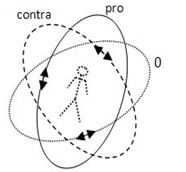 There is chaos at zero point. The affected person is 'dangling in the air'. Usually, P has distinct symptoms, is vulnerable - and constantly endangered to fall back into old patterns. 
The advantages and disadvantages of the Its are equal. This is also a point where P has to make decisions. 
The zero point is danger and chance at the same time. 
In this highly labile state, just before a turnover of the system, the Its are very aggressive and cause P to be very agitated (example: Panic-attacks or florid psychoses).	• Reversal into the opposite     Starting position:				+sA becomes more negative			tipping point		      contrary to the starting position:
   +sA above, ‒sA below		‒sA becomes more positive		  						   	       (‒sA above, +sA below) or disintegration
This graphic illustrates the reversal into the opposite (psychical tilting mechanism) by using the Yin-Yang symbol or into disintegration. P can tip-over into the opposite or emptiness and breaks. Wherever previously advantages were, are now more and more disadvantages being created, until the It (or the system) turns completely into the opposite or disintegrates. The illustration should also show how the pros and cons of the It increase exponentially before the system tipping over. The system inflates, becomes extremely ambivalent and collapses (→ 0) or tips over into the opposite. [•Toward → 0, e.g., Friedrich Nietzsche: "... the man seems to have fallen on to a steep plane - he rolls faster and faster away from the center - whither? into nothingness?"
•Toward → 0pposite: In general: exaggerations, extremes, strange absolutes and the like. 
E.g., Robert Musil: “Ideals have curious properties, and one of them is that they turn into their opposites if one exactly wants to obey them.“ 
Or P. Watzlawick, who pointed out that an excess of good always turns into evil. Or: Too much of a good turns into negative.]You can find in all aspects of WPI this tipping over into the opposite according to this basic pattern that can be caused by all possible Its!In practice, it is mostly that the person (s) must sacrifice themselves or others more and more in order to compensate for the ever-increasing disadvantages in the system and thus to prevent the downfall of what is their Absolute, their "Self", that what they themselves have become. 3rd phase: CollapseP is now the final victim/ sacrifice of the It. First P is going down, then his Its.In this phase, it is typical for the person to fall ill because they can no longer pay the price for maintaining +sA and the defense against ‒sA and s0.It is the dynamics of individuals, but also of entire societies and entire cultures that were broken in this way.In this phase the mercilessness of the ruling It towards P shows itself quite unvarnished. While it seemed the It has given P absolute importance at the beginning of their interaction, P is now more and more brutally suppressed and sucked out. P has to sacrifice himself for his It - or, from P's point of view, P prefers to die himself before he sacrifices his strange Absolutes.For me, Friedrich Nietzsche is a typical example of how in the course of his life an increasingly dangerous, ever increasing struggle for his ideals and against his anti-ideals led to psychosis. (Also see: `Sacrificial-dynamics', `Crisis and falling ill´ and 'About the emergence of paradoxes').Complex Personal Dynamics and Relationship Disorders (See also the remarks in the section ` Opposites, Fusions and Negations´). Possibilities of InteractionsEvery P² can create a pact with another P², fight, or neutralize him/her. 
(Symbols:  = Pact, # = Opposites, 0 = annulment ).
That means, they create pacts, opposites or neutralize each other because each of their It/sA -centers has three main options of reaction: too pro(+), too contra(‒) or too 0. 
Each P² is therefore very fast friend or enemy or indifferent to other P².
Put in other words: P² tend to love or to hate others too much, or to ignore them.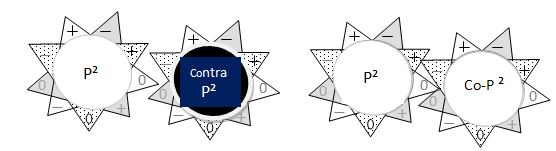 (List of all interactions in second-rate personal systems, "games" of P², and details on pacts, antagonism and annulment, see unabridged German version).Interactions of Opposite P²s Opposite It/sA resp. their representatives fight or support or neutralize each other:
• Opposite It/sA fight each other if they are both connoted equally. (Example: Wealth is +*, asceticism is +*). 
• Opposite It/sA support each other and make a pact if they are connoted opposite. 
   (Example: wealth is ‒* and asceticism is +*)
• Opposite It/sA neutralize each other if they suppress each other´s advantages and disadvantages.  (Example: wealth does not matter, asceticism does not matter).Interactions of P²s who are too Similar• Equal P²s create a pact if they are connoted the same.
• Equal P²s fight each other if they have opposite connotations.
• Equal P²s neutralize each other if they suppress each other´s advantages and disadvantages.Overly Equals and Opposites in Relationships When trying to find a certain cause for a certain result  (e.g.,  certain actions/ reactions/ symptoms /behavior), one should not only think about the main cause but also about the opposite as cause.  
A common example is the connection of morality and immorality. Usually, morals would oppress immorality. However, the opposite may occur as well if excessive morality causes immorality. In a relationship, that could cause a hypermoral person to cause amoral behavior of others.
Or: Excessive fidelity causes betrayal, fixated love causes hate and so on.
In principle love* views hate* as its enemy. Love* then, is the strongest remedy² against hate*.
However, excessive love* will promote hate* if love* became too negatively (too exhausting). Then, love* and hate* create a pact with each other. Also the other way around if hate* appears as too negatively, the excessive love* seems to be a savior.
Further examples:
- Masculinism (Machismo) fights feminism and vice versa - but at a certain point, both create what they fought before. 
- Masculinism suppresses women and brings surrogate potency to the man but in the long run impotence. Impotent men need masculinism (and pornography) to stay potent, even though they tend to remain impotent in the long run. Then they have to take sexual enhancers, which in turn benefits the pharmaceutical industry, which is making then a pact with the porn industry. 
- Exaggerated feminism suppresses men and gives women short surrogate satisfaction but long-term frigidity. Frigid women need feminism for surrogate satisfaction, although in a long way they tend to remain frigid.
- Both masculinism and exaggerated feminism promote homosexual tendencies.(→ Aspect 6: Gender, Love, Sex and Dynamics of opposites). 

Inversed topics always have two opposite meanings.  
Examples: 
Because my father drinks too much alcohol, I drink too much as well. / Because my father drinks too much alcohol, I am not drinking. 
“You are doing fine because you do not have much to do.” / “I am feeling bad because I have nothing to do.”
“We are so much in debt already, it does not matter if we spend a few more dollars.” / “We are so much in debt already, we have to save every penny.”
Her: “I am ill, that´s why I cannot also deal with your illness as well.” / Him: “I thought you would be able to understand my illness and my situation because you are ill yourself.”, etc.
	There can be a special situation if the advantages and disadvantages (pro and contra) have the same strength. That may also be the reason, why one person is being desired and feared at the same time.  One may fear or desire the opposite at the same time. In that case, one dear and desire one thing and its opposite simultaneously.
(See also: `Ambivalent and paradoxical reactions´).Personal System and Relationship Disorders over the Course of Time1st Emergence of the Strange, Collective Absolute - the Collusion Origin of a disorder of a system or relationship is usually a mental overload. The affected people react to this overload by using compromises or emergency solutions. In the emergency, they try to find support and relief in the Relative. Since their previous Absolute has abandoned them, they establish new bases, new centers, new strange Selves, compensatory-Absolutes, or the reactivate old ones. 
Often the new center is established within a group/system. That way, fixed balances are created (usually unknowingly) that save the system from the feared collapse but with high costs.
The system, as well as the individual, is in a constant dilemma: On one hand, there is a desire of changing the emergency-balance and to end the costs and on the other hand, there are strong tendencies of remaining the homeostasis to avoid the feared collapse.
The basic patterns of those disorders are equal to the strange Self-disorders and will be found more detailed in that chapter. In the following section, I want to point out the most important aspects of relationship-disorders. Such as the psychical disorders in general, the story of relationship-disorders is about dependence or lack of relationships. Dependence is mainly caused by false love and hate. Both cannot be held apart because false love also contains parts of hate and lack of relationship, such as a person that hates another person, cannot be apart from that person, and cannot build a real relationship. Dependence means dependent on sA; sA may be a person or something that was absolutized by P. 
Example:
A person `A´ may be dependent on two strange-Selves (sS) that may be achievement* and intellect*.
This person `A´ is dependent on these two factors. They are important for him-/herself, `A´ is fixated on them. They have characteristics of an Absolute. `A´ gives them greater importance then him-/herself. Whatever we have already discussed when talking about the strange Self, applies here. The person `A´ is determined by three main factors: By the actual Self and two strange-Selves. Whenever other people create a relationship with person `A´, where they cooperate with `A's dependence, a collusion arises.  The direct dependences/ fixations of person `A´ will also become a dependences/ fixations of other persons/ people. More precisely: Person `B´ cooperates with the fact that the strange-Selves of `A´ (achievement* and intellect*) determine the relationship. Person `B´ is caught in a co-dependence.
These dependencies can only come from one person - but usually, two or more people are involved. In our example, there will be an additional sS (absolute fidelity towards the partner) of person `B´ that also is part of the relationship. Person `A´ will also be dominated by that sS. With that, the interdependence becomes even stronger. The absolutizations are transmitted and determine both of them (or the whole system). All the affected people then become dependent. On one side, the sS/sA cause the affected people to stick together, on the other side they appear as topics, that cause arguments and disagreements later on.
If we think of several people, such as a family (parents, two kids) that adapted the mentioned absolutizations, which we will mark as 1*, 2* and 3*, the situation will be as below:Illustration: Four people have the same absolutizations (1*, 2*, 3*), that oppress their own Self. 
All of the affected people are therefore dominated by the named strange Absolutes. 
Similar constellations can be found in bigger groups or societies. 				There are other illustrations as well:   Although those people are individuals, they are mentally connected with each other through the sA and represent a whole, a system of collusion. One sees that the system of collusion is marked by the fact that it does not have one center but multiple centers that are orbited by these persons. They can be compared to fix points although they are really not. They may be called second-rate centers or second-rate fix points. The affected people “wobble” around them. Their orbit is more similar to an ellipse than an actual circle (Greek: ellipsis = deficiency).
One may also refer to it as an unconscious, strange community-self, an unconscious, joint pseudo-identity, or as collective, strange absolutization/ collective It, which is the basis of those systems.
This system is dominated by a certain spirit. Everything of the actual Self, such as identity, right of self-determination, self-esteem, self-security and so on, is made dependent on the collective, strange Absolutes (sA). Therefore, there is some sort of pressure for all the members to adapt to the system. Everybody has to function a certain way in order for the system to work. Even though the sA give the affected people what they cannot achieve themselves (at least they believe so) but at the same time, they are like holes that have to be stuffed constantly or like predators that have to be fed all the time. The food that they like the most is the Self. The sA partly protect the affected people but also expect them to give up their Selves.
The ambivalent role of fixated familiar mindsets, taboos, principles or ideologies was mentioned before.
The created wholeness with its different centers is only stable as long as the members confirm it to be so. 
As soon as one person questions one point, or does not fulfill the expected role anymore, the whole system becomes unstable. As long as that does not happen, the system can be compared to a conspiratorial unity with strict rituals. If someone does not follow those rituals, that person has to expect sanctions. Instead of achieving free self-determination, everyone is stuck in the circle of common absolutizations. Family therapists also refer to this as 'family-myth'. Ferreira said that such as any other myth, that the family-myth expresses shared beliefs about humans and their relationship within families. They are convictions, that are accepted and viewed as something holy, although they include a great variety of falsehood. The family-myth dictates the member's roles. Those roles and duties are accepted fully, even if they are absolutely wrong and fatuous in reality.  Nobody would dare to reassess them nor to change them. If a member of the family/system tries to play a role other than the one assigned, it will be seen and treated as a betrayal.  Even if the change would be beneficial for all members, it is initially viewed as a danger that causes resistance. The resistance is stronger the more one or another member of the system has something to lose, although in the long run, it is the other way around.Everything in this world can be absolutized and then take a central position. As mentioned before, certain ideologies, ideals, taboos and people or their ways of thinking are most commonly absolutized. This makes them the cause of collusions. Especially concerning beloved people, a person often mistakenly believes that it is love to give up their right to self-determination and to place the other person at the center of their being.

It can be distinguished:
• identical (or symmetric) collusion: People who are part of the collusion have the same sA.
• complementary collusion: The absolutizations complement each other.
• mirror-image collusion: The sA are primarily opposites (+sA # ‒sA) but the reversed sides match each other (= pact of the opposites).
In the example given above, all the affected people have the same fixated centers. The main motto of the complementary collusion is: “I fulfill your unconditional desires if you fulfill mine in return.” That kind of 'teamwork' is even stronger if the members have certain talents - or even: if everyone must do it. So, if one member has to achieve a certain thing, and another person has to give it to him.Example: different strange Absolutes, that work in a complementary collusive way:
		

At first, these people are like in a wheel of fortune: their ideals* and taboos * complement each other and they both can be just as the other one needs them. At a later stage, it becomes clear that they have to be the way the other person needs them. The absolutized positive* has to be given at any cost, whereas the absolutized negative* has to be fended at any cost. These or other collusions are only possible if those affected people are not determined by the actual Self but by sA.
						

					People can only be dependent within the system 
					and collusively connected if they are also sA-determined themselves.
Whether it is an identical or a complementary collusion: The initial wheel of fortune eventually turns into a vicious circle (see below). Since the dependence is mainly unconsciously, it takes a long time to analyze the patterns of collusion. The affected people initially have a feeling of a strong common bond such as “We are creating an ideal whole together”, or “We agreed that we will always be there for each other”, “Your luck is my luck”, “Only you make me happy”, or even “It does not matter how I am, as long as you are feeling good.”Such symbiotic feelings are experienced as very pleasant by people, mainly in the beginning of a relationship. That is the +* side of collective misabsolutizations but that is inextricably connected to a ‒* and a 0-side. The core of the later combats can already be seen inside of them.This situation could be symbolized as follows: 

The necessity of a balance between two people.
(The smaller the joint basis, the less scope there is for the two P in the system.
The basis is narrower the farther the sA is to the actual A.)		Or: 
				Illustration: symbols of collusion between a man and a woman. Both cores (Selves) are not free/ independent, as it would be optimal but overlap each other.
One is within the core of the other, one is the other´s strange Self. 
Left: The man determines the woman. Center: She determines him.
 Right: The mutual heteronomy put together.
Both have a symbiotic, dependent relationship. He is within her core and she is within his core. In the beginning, they are complementary, although he is a strange Self for her and she is a strange Self for him. One is the other´s self-replacement. Such as: One is the other´s happiness because they cannot be happy enough on their own. Therefore each one also has to be the other person’s happiness. Or one is the other´s compensatory self-protection, self-esteem, self-determination etc. One´s desire becomes the other´s command. Each one has primary responsibility for the other one as well, which also limits the own right of self-determination. That also means: All people that play a part in a collusion give up their self-determination (partly). They then live a secondary, non-actual, heteronomous life, instead of a life that is based on voluntariness and self-determination.
Everybody is in control of everyone else. If a woman has a lot of sex appeal, she might dominate the man. But at the same time, she makes to become the sex object of the man who therefore dominates her, too. Both of them dominate and are dominated at the same time. They are experiencing a +*(thrill) emotion if they receive whatever matches their +sA. But they also feel bad (‒*) if they lose it or if they are being confronted with their ‒sA. Then, there will be a crisis.
    Another picture: Both work with each other like (uneven) gear-wheels: Wherever one person has a deficiency, the other person has something to give. A lot of times, the patterns of collusion are cross-generational and can be found in the relationships of the parents and the children. In the next generation, one often finds the same sA (or collusive pattern) or the opposite! You may think of it as many gear-wheels, like a clock mechanism. Functioning is the top priority. The individuals represent the wheels in a gearbox (family, group, state). It is not surprising that some people feel like they are only a small gearwheel within a giant gearbox? If you look at the bigger picture you will realize that every single person (wheel) has to function/work in a certain way because the person him-/herself and all the others need it that way. Everybody has to turn him-/herself and all the others into slaves of their own strange Absolutes.
There are different sorts of dependence of the affected people within the system of collusion. It may come mainly from one person, whereas the others are just following (unknowingly). However, it is more common that all of the affected people are part of something that causes dependence and that also causes the others of the system to subjugate. To a certain extent, that is normal. Every person is somewhat heteronomous and transfers this to other people. There, the person is manipulable, corruptible, suppressed and debased.
As strong as the bonding powers may be, there will be more and more of a counter-tendency within the system, of trying to burst the bonds and to leave the system - especially when it comes to the members of the system that have to pay the highest cost for these fixations.Typical Examples for Collusions• An old, wealthy man and young, poor woman (complementary collusion)
• Prostitution: The man is giving the woman money in order to have sex, which he needs (or believes to need), she gives him sex and receives the money she needs.
• Male helper - ill woman
• Admiring mother - thankful son
• Strict parents - obedient daughter.
• Harmony-seeking woman who desires to be loved - man who seeks acknowledgment.
• Partners who correspond in anti-sex moral (identical collusion). Both have a fixated view: Sex is dirty, they fear sex (‒*). Advantage: No quarrel, no conflicts; Disadvantage: No pleasure.
• Him: addicted to alcohol and therefore impotent; 
Her: cannot be alone, gives him alcohol, causes him (unknowingly?) to stay impotent and prevents him from being interested in other women. He stays with her and secures his nursing and she does not have to stay alone.

In literature the following examples are usually mentioned: The collusion of a helper and a person in need (= oral collusion), a person who idealizes and a person that has been idealized (= narcissistic collusion), ruler and sufferer (= anal-sadistic collusion), sexual leader and the one being led (= phallic-oedipal collusion). Additional examples: Sadomasochistic relationship; Familiar collusion with a poster child and a black sheep; Victim-offender-collusion and so on.  
There is an endless amount of such patterns of dependence. They can appear in relationships, families, or other groups and societies. What is the Common of these Collusion Systems?• They are being created if misabsolutizations and negations dominate within a system.
• Factual issues, that interfere with the sA, are taken personally.
• The affected person is dependent on his/her own strange Self and the ones of others.
• Everybody in the system is conditioned to those sS. Everyone in those spheres is manipulable, corruptible, 	alienated, dependent and became an object there.
• Everybody experiences the common sS as more important than the own actual Self. 
• Everybody becomes an expedient (to reach the sA). 
• Everybody is in the sphere of the others Self.
• Everybody only loves him-/herself under certain circumstances if the sS-requirements are being fulfilled.
• Everybody does not love him-/herself and others enough.
• The members sacrifice (partly) the most precious thing they have, the actual Self, for something Relative.
• In the beginning, the collusion has more subjective advantages than disadvantages to offer.
• Everybody gives up his/her first-rate responsibility for him-/herself and the others. At first, it appears to be relieving. Nobody has first-rate responsibility anymore, which looks like a perfect deal. 	Eventually, that luck of fortune turns into a kind of clock mechanism. |Second Phase: the System is Still Functioning (Clock-Mechanism)While the advantages of the collusion are in the foreground in the beginning, the high is coming to an end in this phase. The system is still working but it takes much more effort. The advantages and disadvantages of collusion are still balanced. The system is in a deadlock-position. Everybody gives the others what he/she has to give and is still able to meet the requirements. The reciprocity is still balanced. Since the advantages of the collusion become less, the system begins to be in a dilemma: The previous balance becomes too expensive but venturing something new seems too risky. The question is: Who has to pay for the dilemma? And: Who is taking the effort to solve the common problem?Third Phase: Crisis, Enmity and Conflict 															"Kill your neighbor as yourself". (André Glucksmann)
In the crisis, all the extremes become more apparent. The system loses its balance. 
(→ Reversal into the opposite). 
A crisis is developed if the compensation forces of the members are exceeded. It is the time of mutual set-off, blame assignments, in which everyone also has a piece of right. (Common example: He drinks because she is nagging, she is nagging because he drinks).The crisis happens along with similar intra-psychical processes. The crisis of the collusive relationship is preprogrammed if the affected people did not find a deeper solution so far.
The disadvantages of those relationship-patterns become more apparent:
One is in control of the other. Everybody becomes more manipulable and corruptible. Everyone gives too much and sucks the other at the same time. They all become more and more irritated. That becomes understandable, as both experience some kind of love-deficiency and the compensatory-love is not giving enough. Both desire true love more and more. The only option they see is to give love by fulfilling each others sS-requirements. Since the affected people only love each other under certain prerequisites, it is hard to keep up the love, especially if the other person's love seems to disappear as well. ”I sacrificed myself for you." "I did not love myself anymore, I only loved you.”  Sentences like that can be heard in almost every relationship-crisis. Both experience more pressure, the more the crisis grows. Both of them have to put much more effort into the relationship, to be happy. 
The freedom they have becomes steadily smaller and the dependency steadily bigger.
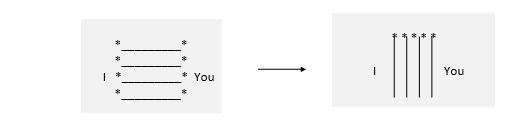  
In this phase, everyone feels like being the other person´s object of satisfaction (not without good reason). And indeed: They abuse each other and themselves (usually unknowingly) to keep their own +sA and to fend the ‒sA. The young, poor woman (example above) will accuse the old, wealthy man of viewing her as sex-object, whereas the man will accuse the woman of only being after his money. They are both somewhat right when saying: “You make me dependent on you. You suck me dry. I am only an object for you, only an instrument to satisfy your wishes (sA)”.
In this situation, the affected people argument with half-truths, where they view themselves as the only victim. They do not mention the other half of the truth: That they allowed the other person to act as an offender or that they offered to be treated as a victim. They will say “you do not love me”, whereas they do not love themselves either. They view themselves as losers and the partner as the winner, which is not accurate. They ignore the fact that the main reason for the crisis is not the lack of love to the other person but to something Relative. It is love on the roundabout way, “wrong” and fixated love, and all people included in the situation come off badly. Everybody is betrayed. However, the affected people usually have no overview. They do not realize what kind of unconscious dynamics caused them to be victims. Those people remain in a vicious circle, such as “I will only give you what you need if you give me what I need”, or “If you do not love me anymore, I will not love you either.”
Soon, there will be a fight. The affected people entrench themselves and fight for the survival of the mental life. In reality, they fight for the survival of their strange Selves. They are convinced that they cannot live without them. The partners usually argument on different levels: On the sS-level, or on the Self-level. The sS-levels are contrary in this phase and also contradict the Self-level. Therefore, those people live and talk at cross purposes with each other.The communication, argumentation and eventually the fight of the partners is mainly about the sS* (arrows). People take different standpoints and therefore talk at cross purposes. Direct communication has stopped (||).
Such as the strange Absolutes were a big part of the relationship in the beginning, they are also the main focus in the fights. Jürg Willi: ”Partners often represent themselves as a polarized unit that is being held together by a common issue of dispute”. Unconsciously but accurately the partners injure their strange Selves. Those are the sore points because there is no actual Self in those spheres (no self-protection, no self-esteem, no self-identity). Thus the attacks on the Absolutes will be experienced as an attack on the respective person him-/herself. Therefore, the attacked person feels like he/she has to fight for his/her right of existence, even for his/her life. The use of absolute-terms such as “always”, “never”, “definitely”, “impossible” is another indicator that the conflicts take place in the absolute-sphere of the person.

Let's take another look at the crisis situation using the example of the boat without keel (= without + A), where two people maintain an expensive balance. Here, the complex dynamics in which the system members are located, is particularly clear:

															

They both stabilize and burden each other at the same time. They act right and wrong simultaneously. Right because they stabilize the system and wrong because the stabilization is of a very high cost and because they do not risk a change. So everyone can rightly accuse the other person of being wrong. But with the same right everyone will be able to assert that he stabilizes only the system and a change makes danger. “You are the only reason I lean back so far  if I did not do that, you would fall into the water.” 
“That is your way of thanking me for my sacrifices that you're blaming me now.” The other person may argue with the fact that he/she has to lean out even further to balance the boat out because the other person is already leaning out so far. Both sides may have good intentions but receive only criticism for it. The affected person might even query him-/herself in silence. That way the circle is closed: I, or the others, or everyone is doing it wrong. "How one does it, it is wrong." The system destroys itself.
It is a fallacy to think that a person could free oneself by taking a counter position. The person remains in the system and stabilizes it even more. Only a positive destabilization (sitting relaxed inside of the boat, or -better-  choosing a boat with a keel), or leaving the system will help. However, that is usually viewed negatively by the other members of the system because the system temporarily becomes unstable. 
If one member does not fulfill the common sA-requirements anymore and stops being manipulable, or he/she will not be able to be part of the stabilization of the system - then the system comes into a crisis and this member will encounter resistance (internal and external).4th Phase: Sacrifice, Illness as Emergency-SolutionIf a system faces the danger of decompensation, it can be compared to a boat that is about to keel over. One of the most important tries to stabilize the (family-)system, is the emergency-solution with illness. 
The person sacrifices his/her health to stabilize the system. He/she is the victim and martyr for the system. 
“I would rather be sick than seeing the others being sick”, “It is better to be sick than to call into question the family.”  Such are the unconscious mottoes of the patient and he/she does not have to question its own absolutizations. Since the system becomes more and more self-destroying (the more sA-determined it is), the costs will be raising. Not everyone is paying the same price though. Even if the index patient often pays the highest price, it will nevertheless be sensible for the therapist to accept all members of the system and their situation and not to take a single-point position. Only if there is an accepting attitude it will be possible to try actual and deeper solutions which are usually painful for the included people, although they are an advantage in the long run. 
(See also ` Resistance ´ in part III and concerning therapy The Umbilical Cord and The Small Child in Us, both in part III).From Complex to SymptomComplex InteractionsThis chapter is mainly concerned with the development of symptoms or mental disorders by focusing on the various causative sA / Its or complexes. 
S. Freud imagined that psychical powers can act such as physical forces with vectors. Then the sum of the energy would be converted into a symptom. Something similar is true of the field theory of Kurt Lewin, which states that "out of an arrangement of psychologically relevant forces (vector forces), individual behavior emerges." 
Von Uexküll created the term of “changing function units”.
These conceptions correspond to those of this thesis, which regard the sS/Its and their complexes as dominating "function units" with corresponding vectors.

I assume the following hypotheses: 
   • Symptoms are equivocal because different reasons may cause symptoms to occur.
    • Every inversion has the potential to cause/support any symptom, although with varying
		 probability.
    • Psychical symptoms may have organic causes. 
    • Symptoms may be signs of an aberration or a misbehavior of the affected person him-/herself.
    • The appearance of symptoms may also have nothing to do with the person concerned but 
		originate from other sources 	(environment, other people, etc.) Rarely are they from + A. 
    • Finally, symptoms can also be an expression of positive development; as in withdrawal, when the
		 individual tries to 	relativize the It/sA-complexes on which he is dependent. 
	• Ordinarily, many factors together will cause a symptom or a mental disorder. 

The sorts of conditions are similar to the ones of the emergence of weather or accidents. The weather forecast is probably still easier than the 'forecast' of symptoms. In most cases, the context of cause and symptoms is hardly able to indicate. Some conditions seem more constant, others more variable. Organic or even genetic causes are more constant, whereas psychical or mental influences are more variable. Even a very brief influence may cause a symptomatology, such as the last straw will break the camel's back.

The emergence of symptoms appears to be dependent on the following factors: 
• What kind of It/sA are being effective? The kind of It/sA also determines the effects. 
	What effects does the +sA, or the ‒sA have? The +sA mostly attracts (addiction), whereas the ‒sA causes fear. 	What is the difference in the effects of a +sA in the shape of a person (idol*) and an object, or ideology (success*)?
• How is the interaction and how influences that affect the person?
• How is the person structured? Organically or psychically. 
• Where are their “black”, “white” or 0 points, where P is seducible, able to be frustrated, or without answer?
• If a dysfunction has been established, it will most likely affect the sphere, where the certain function is 	necessary or dominant. (Regarding psychosomatic medicine: skin: mostly contact; gastro-intestinal tract: 	mostly ingestion and excretion; liver and pancreas: mostly processing/digesting; kidney: mostly excretion; 	larynx: mostly output of information, etc.) However, some authors exaggerate those connections. 
• How are the outer circumstances?
• How is the further inner/outer interaction between all the effective powers?

There are many factors that determine what kind of psychical or mental disorder is being developed. Or as Heimann said: The symptom is the “Common end of complicated condition connections.“ 
As mentioned, I believe that inversions play a big role as primary causes.
In addition, I am convinced that the cause of the mental disorder is less specific than generally meant. 
One reason for the small specificity of the causes can be found within the “spreading and compression” of the effects (discussed below).Spreading and CompressionE. Bleuler writes: "Contrary to previous expectations, one and the same damage, which has a psychological effect, may lead to many symptoms, and one and the same symptom may have many causes."
Similar A.R. Brunoni: “… patients with different mental disorders can share similar symptoms, whereas those with the same diagnosis might have different symptoms.”
L. Ciompi has attributed these experiences to various generalization and abstraction processes.
In the context of this publication, that means: 
All It/sA and their complexes scatter in such a way that they can cause many disorders, such as all pr disorders may be caused by various It/sA and their complexes. 
None of those entities has only one effect but multiple effects with three contradicting ones each (pro-, contra- and 0). If we assume that every person is carrying a great number of such complexes, then that also means that there is a great variety of different factors of effects.Read from left to right, those graphics illustrate the following aspects of spreading and compression: 
- The picture on the far left illustrates how one It (*) is the cause of three opposite vectors. There is one main-vector (solid arrow) and two side-vectors (dashed arrows). The main-vector is based on the dominating It-part (here: +pro-sA) and the side-vectors are based on the contra-sA and the 0-part of the It. Every It “scatters” in three different directions. Even if there is only one main-effect seen superficially, the side-effects have a latent existence. 
- The picture in the middle shows how different vectors of two Its work together: 
In our example, the main-effects and the side-effects of the two Its potentiate in a way that creates compression. The top compression has a positive connotation (such as a positive condition), the middle has a negative connotation (negative condition), and the bottom compression has a 0 connotation (deficit).
- The right picture illustrates how the situation within a person can be imagined: 
The two Its (*) that are located in the absolute sphere of a person (the Self)  cause the described dysfunctions or disorders in the relative-sphere.Spreading and compression illustrated as 3 stones that were thrown into the water. 
They cause “spreading” as well as overlaps (“compression”). 
Also, there are different centers and distortions. 
In the figurative sense, one can say that symptoms develop where the "waves" overlap. And that their origin and location (kind of symptom) also depends on the "water quality" (condition of the system) and on the shore (ambient conditions), at which the waves are reflected.Spreading and Compression in More DetailIn the following graphic, I tried to explain the effects of spreading and compression in the example of the absolutization in aspect 14 (truth / lie). 
Notes: 1. Here are shown only 21 aspects with another numbering as in Xxx.   2. In itself, the spreading actions come from attitudes (ideologies) that are not listed here but are listed in the  in column E. Explanations of Table	About Spreading: 
In the left column of the chart, the different aspects are listed and it is being illustrated, how the absolutization of aspect 14 causes potential factors of spreading on all of the other aspects. 
It can be differentiated between a main vector and many side-vectors. 
Examples: 1. Frank is lying to John. Following aspect 14, John will experience a disturbance of truth. Since the lie is hurting his self-sphere, the “whole John” is affected. That means that it is not only the disturbance of truth that is developing within John but (at least potentially) a disorder of the entire psychical  sphere (all aspects): a more or less severe disorder is being developed of his I, of his relationships, of his inner structures and psychical conditions, ownership, opportunities, orders, orientations, freedom, success, reality, behavior, information, values, qualities, past, time, perspective, love, protection and safety (and so on). Those aspects are differentially affected. This becomes quite clear when we specify what exactly Franz's lie was. Let us pretend that Frank lied when he said: “John, your wife is cheating on you!”. John will not only internalize the lie itself but  it will also affect the relationship and the intimacy to his wife. He will probably also feel worthless, be sad, feel some kind of loss, worry about the future, become tenser, dig in the past, etc. As mentioned before, those possibilities are illustrated in a simple way, as if the lie would hit a defenseless, uncritical John. However, an affected person will have some defense-mechanisms or solutions, which decide what is defended, internalized or solved. Seeing how difficult it is to analyze such a simple example, makes one realize how complicated such occurrences are in reality.
2. A woman is told by a doctor that she has cancer. If this information becomes of absolute relevance for her, it will affect the entire person, all the pr aspects, and it will cause certain changes and reactions (as illustrated in the table above). 
3. As mentioned above, it could also be illustrated how all ideologies are affecting all the aspects (if they are defined as absolutized ideas).
On the right-hand side of the “possibilities of spreading”, I marked a gray column with ~. This column symbolizes that the spreading factor meets an (usually) unknown personal so-being (genes, experiences, predisposition) that also determines the characteristics and the dynamics. Due to the individual variety, I can mention it only briefly.

	About Compression: 
On the right-hand side of the chart, disorders of functions and second-rate actions of aspect 14 are listed as they may be developed as consequences of absolutizations. Focusing on the first example, they are mostly created by an absolutized lie but may also be caused by any other aspect = “compression”.
Another example: If we start from a sexual impotence, it cannot only have arisen directly from disturbances in this aspect (here Asp. 2o) but also from disturbances of all other aspects - e.g. through an Ego disorder, disturbance of relationship, by organic disturbances, by state or sensory disturbances, misconditionings, misorientations, inhibitions etc.About the Lack of Specificity of the Causes and ConsequencesI am convinced, that the fairly big lack of specificity of the causes of mental disorders is also the reason for the lack of specificity of the theories that try to explain the different psychical /psychosomatic illnesses. They seem to be exchangeable at a certain point, as you can see when comparing theories of the genesis of different illnesses such as anorexia, rheumatism, depression, fibromyalgia, migraine, stutter, etc.
One could call it the law of incompleteness of psychological knowledge and the discriminability of the causes of psychological occurrence. (See also the opinion of A.R. Brunoni below.)
I see a big resemblance if not even common roots, in the incompleteness theorems by K. Gödel.  
I also see parallels to the theory of spectrum disorders.A Brief Derivation of Some Exemplary Symptoms/ IllnessesA sketchy superficial attempt to derive symptoms/illnesses from simple preconditions. Examples: 
• Fear, caused by:	1. losing +sA, or fear of its disadvantages.	2. occurrence of ‒sA.	3. – of 0.If something becomes +sA, then I will be scared that I cannot fulfill its demands or that I could lose it. If something becomes ‒sA, I will be scared that it will become. If something becomes 0, I will be scared that I have nothing at all.
• Schizophrenia: If splittings are in the foreground, especially if one or more ambivalent Its determine the 	person for a longer time. (Otherwise, see Causes for schizophrenia in 'Psychiatry'). 
• Acoustic hallucinations: `P² listens too much to what other P's say´. P² hears voices of the `homunculus'. (More see Hallucinations). 
• Eating disorders: By absolutizing in the spheres of reception and possession in general and eating and similar topics specifically.
• Depression: loss of +sA, while ‒sA or s0 are dominating.
• Mania: Absence of ‒sA, s0 and +A, while +sA (that P is identified with) is dominating.
• Obsessive-compulsive disorder: only if certain +sA are being fulfilled and ‒sA are being fended, the patient will feel secure. (Further see part `Psychiatry´)Interpretation of SymptomsSummary: The psychical symptoms are usually ambiguous, sometimes equivocal and contradicting. That means that they usually have a pro- and a contra-meaning. Therefore, the opposite interpretation of a symptom is very likely, too. Role and Meaning of Illness and Health “I believe that diseases are keys that can open certain gates for us. I believe there exist certain gates which only disease can open. […] And perhaps illness shuts us off from certain truths but health cuts us off from other truths.” André Gide.Remarks and Hypotheses Regarding the role and the meaning of illness and health, I assume the following hypotheses: 
• Suffering /illness/symptoms as well as well-being/health, are Relatives. 
• Every of this Relative may have a positive or a negative (or 0) meaning /relevance objectively.
• Subjective feelings and objective situations are often not congruent.
• Suffering /illness or well-being/health, which function itself as sA, may have qualitatively equal 	effects/consequences, or opposite and paradoxical effects/consequences.
• To gain a +sA, or to fend off  a ‒sA, P may sacrifice his/her health.
• At a high cost, illness may save us from the excessive demands of sA. Illness may force us to do 
	what we are too scared to do (or have no will): to relativize the power of the sA. |Good Illnesses - Bad Healths? Examples:
- For + sufferings: many crises, such as cord clamping, birth pain, pain of parting, pain after surgery, withdrawal, rehab, compassion. 
- `Bad healths´: If they are based on the expense of others. Similar: Actual Suffering and Substitute-SufferingIs there 'actual' and 'non-actual' suffering/illness?
• Actual suffering (suffering¹). Actual = usually fateful, guiltless (regarding the affected).
• Substitute-suffering = indirect, shifted, senseless, unnecessary or guilty suffering. Too much suffering of the relatively negative. Or suffering because it is profitable. (→ Morbid gain ). 
C. G. Jung came up with the hypothesis: “Neurosis is always a substitute for legitimate suffering”. Neuroses would be the suffering from the non-actual. So, whoever avoids actual suffering, will face compensatory-suffering. With my words: Substitute-suffering emerges if the requirements of the It (and the It requires a lot) are not being fulfilled and that´s why the It punishes the person. These costs, usually in the shape of a symptom or an illness, means also a partial self-abandonment of P². I.e. P² has to sacrifice a part of the Self to satisfy the It. But: In the long run, the substitute-suffering will be greater than the actual one. This also means: 
Accepting the actual suffering will diminish the substitute-suffering tremendously.  
(→ First A then B in part III).   
"More stress than in Auschwitz there was hardly anywhere else, and right there were the typical psychosomatic diseases that are so much taken for stress-related, virtually disappeared from the earth."  Do Illnesses Make Sense?An additional question to the one that was just discussed is if illnesses/symptoms have a sense.
Illness is relative. Therefore I believe that it can only be either relatively sensible or relatively senseless. 
In individual cases that would be hard to determine. 
A few examples will illustrate the difficulty of determination:
If the dentist puts us through pain by pulling out a tooth, then it is a sensible pain. 
If a woman gives birth to a child, she will suffer it as a very sensible event. However, if a woman is being raped, that pain/ suffering becomes senseless to me. 
Contrariwise, not every kind of well-being or health is good or sensible. A drug-addict that has no drugs anymore will feel better if he/she gets new drugs again. A work-addict will feel better the more he/she has to do even if it is not sensible at all.
Symptoms that are based on the +A are usually very sensible, such as withdrawal phenomenons, or warning signs by excessive demands (such as burn-out).
The symptoms and illnesses that are in the focus of this publication and that are caused by inversion neither appear as absolutely sensible nor as senseless. Most of the times they are an expression of emergency-, or substitute-solutions that come along with substitute-suffering and therefore also some kind of “substitute-sense/reason”.Morbid GainDefinition: gain, that an ill person receives from his/her illness. 
Usual classification: (based on S. Freud)
Primary morbid gain: inner/subjective gain. 
Secondary morbid gain: outer/objective gain (retirement, rest).
Tertiary morbid gain: gain for the environment of the ill person. 

I distinguish: 
1) normal morbid gain
2) second-rate, “neurotic” morbid gain. 

About 1) “Normal” morbid gain: 
Based on the hypothesis that no Relative is absolutely positive or absolutely negative, it is also normal that illness also has a positive part. That case is very common. One is ill and stays at home, does not have to work and is probably treated well and so on. That is normal and there is no need for treatment. 
About 2) This is about the case when illness or the causes of illness became something too positive that is causing more advantages than disadvantages for the affected person. It can be compared to the morbid gain determined by S. Freud. This second-rate, or 'neurotic' morbid gain (which does not mean that it is only found when neuroses appear) mostly occurs if illnesses or its causes have no relative but absolute importance and therefore became sA. That means that the affected person needs the advantages of the illness to maintain mental stability. Thereby they gain relevance and power, which lets their dynamics appear so confusing. From the point of view of P², the disease prevents worse (loss of +sA/ occurrence of ‒sA). With the illness, P² has an alibi when it comes to the demands of It/sA. With the sacrifice of health, the subjectively best can be maintained and the subjectively worst can be avoided. The illness allows P² to be excused and to be reconciled with sA. A major disadvantage, however, is that the inversion consequences persist. These are above all: partial self-abandonment and further on disease.  
	Morbid gain in detail: Illness may allow a person to find sense in life (if it cannot be found without illness); Illness may allow finding an identity (if it cannot be found without); Illness may cause security (one is used to the role as a patient so that it gives security); Illness may allow gaining autonomy; Illness may allow maintaining the Ego or at least the strange Self; Illness may allow living an easier life (protect one´s Self from requirements and overextension); Illness may give more time; Illness may become an important weapon; Illness may allow manipulating people; Illness may cause to receive more love and attention from others; Illness may give more freedom;  Illness may allow proceeding one´s own will; Illness may allow living aggression or other negative feelings; Illness may allow to hold on to old habits; Illness may cause more orientation and order in one's life. Illness often has an alibi-function and is a relieving mechanism of self-punishment to be free from actual (or imagined) guilt. Illness may cause balance within the person/the system that is of high cost, etc. 
	Illness as a protection against the negative* can also be understood as a mirror image, of the '+list' above. Illness may be a protection against the senselessness of life; Illness may be a protection against the loss of identity and alienation; Illness may be a protection against insecurity, dependence and the loss of the Self..
Illness may also protect from the loss of all +*. 
The listings make it more obvious that the ('neurotic') morbid gain is only a substitute-gain/ substitute-protection of high cost. However, it is also an emergency solution, that may save one's life in an emergency situation. Therefore, it should not be viewed as taboo.
Example: An anorexic young woman compensates her dependence on her parents, by dominating with her illness over her parents, thus securing substitute independence. At the same time, the dominance and control of the parents remain untouched. On the other hand, questionable independence on the one hand and questionable dominance, on the other hand, keep the balance with the price of the disease. Changing the role of one system member would create a crisis that is normal in this process of detachment. But since, like every crisis, it does not automatically end in a positive emergence or solution, there is also the risk of failure and those people concerned then avoid these crises, however, somebody has to pay some price for it.
(For more information see the unabridged German version).Can God Make People Sick?Obviously there are correlations between God and mental health, because whoever believes that he is absolutely loved and nothing last can happen to him is also more resilient. But: even the most devout can get sick.
Even God can cause suffering or even make somebody sick, albeit rarely.
Why?
The positive Absolute is God and not health and well-being, just as suffering and sickness are not absolutely negative. They are Relativa. This means that the relative positive (health, well-being, etc.) can also be negative and, on the other hand, the relative negative (illness, suffering, etc.) can also be positive. And that also means that positive illness, suffering etc. can come from the positive Absolute, i.e. from God, and negative health, well-being etc. can come from the negative Absolute ( ‒A). But since health and illness are predominantly positive resp. negative, that´s why the origin of the predominant negative from the absolute positive (God) resp. the origin of the predominant positive from the absolute negative (−A) is the exception.
	These abstract assumptions also find their concrete form in human relationships. If we see the relationship between God and us like a love relationship between people, it becomes clear that negative feelings / suffering / or even injuries can also come from a loving person, although the motivation behind it is a positive one. This motivation from God is just as difficult for us humans to recognize as our children often fail to recognize the importance of frustration or punishment. Both the killer and the surgeon hurt us, even though the motives behind them are completely opposite. On the one hand, you can tell someone bitter truths and thereby hurt them, but you can help - on the other hand, you can spoil someone and thereby cause them harm. Incorrect consideration, avoidance of suffering, absolutization of health and well-being etc. are as questionable as their opposite. Equally questionable are some “Christian” views that see every suffering or disease as a punishment from God or those that postulate an unconditional connection between God and healing. 
Even though God does not cause "negative suffering", He obviously allows it.We will cover the reasons for this in the next section "Theodicy".God and Evil - a New Theodicy	How can we know what is life and what is death
	if we don't know who God is? 	Dedicated to my grandson Felix.Theodicy is an attempt to answer the question of why a good and all-powerful God permits the occurrence of evil. Or: Why God does not fulfill some prayers? Can God be justified? (Theodicy). The problem of theodicy is one of the most important problems of theology, and perhaps of humanity in general. Because, as with all metaphysical problems, a solution in the scientific sense is not possible - I try a credible explanation.Theologians usually distinguish between the following "evils":1. The "moral evils" (what people do to themselves)2. The "natural evils" (natural disasters, transience)Distinguished from this are painful, but appropriate, positive circumstances such as processes of cutting the cord, "growing pains", meaningful frustrations, etc. That means we experience some things painfully, although it is of use to us. Thus it would be wrong if God or parents would eliminate this "positive suffering" towards children.
It should also be considered that every earthly suffering, including death, from the point of view of God, or according to Christian faith, ultimately (!) has only relative significance. Therefore, God only needed a relative justification, which I am trying to do here.(See also `Can God Make People Sick?', `Relativity of Illness and Health (resp. Death and Life) in part I  and 
`Role and meaning of illness and health´. 
For a short summary of the most important known solutions of theodicy, see long version.) 1. The "moral evils"Regarding the causation of the “moral evils”, theologians largely agree that they are the result of the mistakes / sins of people since God has given people the freedom to act in this way. (`free will defense´). Here God appears justified because it is a token of his love for us when he gives us the freedom to do evil against his will, because a relationship without freedom of choice is not love.2. The "natural evils".This means: suffering is not directly caused by humans, but by natural disasters, transience, some diseases, etc. - evils, therefore, which are already given to man and are present everywhere in natureObviously theology has no satisfactory answer here.
	My hypothesis on God's justification:As Adams and Eves we are also responsible for the "natural evils".How so?If you want to solve the theodicy problem, I think you need another than our usual concept of time and space. If there is God, then He is above the laws of space and time. And if that is so, then we must look for the solution of the theodicy problem outside of the known laws of nature. But if we seek the solution of the theodicy problem only within our human limits, such as our mind, then we find no answer to the great final questions. Only if we cross these boundaries we can find credible, though not provable, answers. Also physics has expanded our horizons with the theory of relativity and quantum entanglement and has questioned many of our previous findings. 
Therefore my attempt to explain is based on other than our previous ideas of space, time and our existence, even if this contradicts our feeling of a linear course of time and a clear spatial allocation.If we disregard our previous conceptions, like the physicists, then the idea is to interpret us and our existence in a meta-temporal and meta-spatial manner and not to see Adam (Hebrew "human") and Eve like two concrete individuals in the former paradise, but like prototypes or 'archetypes' that represent every single person who, like these, has separated from God and thus has lost his paradisiacal original state / has left paradise and now lives in a world that also contains “natural evils”. When and where we have separated from God, I can well imagine with this aforementioned other space-time concepts (independent of time in a parallel kingdom of God / “paradise”? “Parallel universe”?). So I start from the assumption of a pre- or parallel existence of every human being beyond our world. That means that we have another existence beside our earthly existence, which is called Adam and Eve in the Bible, with which we are connected, like a quantum entanglement.Quantum entanglement proves that something that belongs together can also form a unit despite the greatest distances and time differences.  Aren't our thoughts also free of space and time? Can't two people be connected in thought? Don't we think too materialistically, so that another broader view remains closed to us?
In any case, I can identify with Adam very well. And who not? Don't we keep eating from the apple of paradise with every sin?
And God gives us freedom of choice between good and bad - as I said, as sign of the love relationship with us.If we identify with 'Adam' and 'Eve' in this way, then we and not God are responsible for both: for the moral and the "natural evils" - and God would be justified. God is justified - according to this concept- because his omnipotence and unlimited love do not contradict our sufferings.In my opinion, only an interpretation like this, which starts from a meta-temporal and meta-spatial perspective, can explain the contradictions between the omnipotence and love of God on the one hand and the "natural evils" on the other, what can also serve as "evidence" for such a hypothesis. One can also say “upside down”: God's justification makes it also credible that something like many or parallel worlds / existences exist.	If, according to this hypothesis, we humans are guilty of all evils and Jesus forgives all guilt, the question remains why we still suffer even though our guilt has been forgiven. 
The guilt is gone - the consequences are not. Where is the grace of the Lord in that? 
I think it is right that God forgives guilt. But it is also right that people notice the negative consequences. Doesn't that apply to every love relationship? Even lovers would make a mistake if they do not forgive guilt, but they would also make a mistake if they convey that guilt does not matter. Therefore, isn't it right to become aware of our lying or deceiving?  If our negative actions had no noticeable consequences, what would be the case? We'd probably get lost in chaos.
God allows freedom of choice. He does not force and incapacitate - like every lover - even if this is connected with suffering. Even if God tolerates suffering, He does not leave us alone. I believe that God still goes to the extreme limit of love up today to minimize our suffering - just as He did in Jesus. Is this proof of His unconditional love not enough for us?  Even if it is different from what I suspect, it is not because of God's lack of goodness, but because of our small faith or shortsightedness or lack of imagination that some causes of suffering remain hidden from us. Does God need to justify Himself to us, even though it is we who need justification?Concrete Examples (Hölderlin, Nietzsche …)Note: In the unabridged German version, I have described this topic on Hölderlin in more detail. But even there, as here because of the complex problem, there are only some thoughts relating to this work. 

Hölderlin and Nietzsche are for me typical examples of people who got sick because of various strange Absolutes.
Especially Stefan Zweig (in "The Struggle with the Daemon") described impressively the development of madness in Hölderlin´s and Nietzsche's life. The term 'demon' of Zweig is largely the same as the `strange Absolute' of this work.
Werner Ross also describes very accurately Nietzsche's life and the genesis of his psychosis in "The Fearful Eagle". 
The analysis of both authors with respect to the development of the psychoses of Hölderlin and Nietzsche agrees with my metapsychiatric hypotheses even if the terminology is partly different.
If one also compares the information of the authors about Hölderlin's and Nietzsche's symptoms with the data in the columns 'It-Effects and Results' of the , one finds there most again.
When Nietzsche's friend Erwin Rohde writes about him: "An indescribable atmosphere of strangeness,
something completely weird at that time, surrounded him ... As if he came from a country where nobody else lives "- this is what I name 'strange person' here.

Hölderlin, Nietzsche and many other psychotic people seem to me like “Yin-Yang-people” rolling into the abyss and are broken due to their contradictions - just as I presented in the section `Reversal into the opposite'. 
What they lacked in the end, according to the hypotheses of this work, was an Absolute that could compensate or correct the strange Absolutes with their contradictions.
Did not Nietzsche similarly see it when he wrote: "But we feel as well that we are too weak ... and that we are not the men to whom universal nature looks as her redeemers ... we must be lifted up - and who are they that will uplift us?"Juan and Maria López-Ibor come to very similar conclusions as I did when they emphasize the role of world views and belief systems in relation to the development of schizophrenia, and make this clear using the example of romanticism and Hölderlin's illness.P S Y C H I A T R YCauses of Mental Disorders“For like the plant unable to root in its own ground,
  the soul of a mortal will quickly die out.“ F. Hölderlin 
Preliminary remarks:
• In general to causes, see on `Causes and Results´ in part I and further on   
`Emergence of strange realities´. • Illness should not solely be interpreted as the consequence of misbehavior!• Illness should not be viewed as the absolute evil that has to be destroyed.• Every person can become ill (mentally and physically).The causes of illness are similar to the causes of misfortunes: Every misfortune can hit any person, although with different probabilities. The person concerned can become sick without or by his/her own fault. Underlying Hypotheses I repeat briefly the most important: 
1. Illness and health are of relative importance.
2. Illness is not absolutely negative and health is not absolutely positive. As Relatives, illness and health have both, positive and negative sides.3. The most frequent primary (!) causes of illness are Inversions. Inversion means that by reversal of fundamental meanings of the dimensions of existence like Absolute, Relative and Nothing, basic disorders take place. Such reversals of meaning arise, above all, by attitudes that make a claim to absoluteness that excludes other attitudes. `Isms´ or ideologies are typical examples of this. Of course, mental disorders may also be caused secondarily by physical disorders (“second-rate causes”). 
4. Causes of mental disorders are rarely to be found only within the affected person him-/herself but in all of the spheres that affect him. A similar statement can be found in various references about the discussion of the genesis of many mental disorders: “The genesis is assumed to be multifactorial, with genetic, neurobiological and psychosocial factors constituting the relevant pathogenic causes.”
The share of the single factors is different in every case. I tend to focus on the spiritual spheres because I am also convinced that there are the most options of efficient therapies. That is usually not the case if one only tries to influence the biological-material sphere (brain, genes) usually by using psychotropic drugs.  Mental Disorders from the Biographic Perspective Beginning															“And children grow up with deep eyes; 
															 they know nothing; 
															 they grow up and die.” (Hugo von Hofmannsthal)
The story of mental disorders usually begins in childhood, or as I believe, even before being born. It is determined by the different attitudes that the parents or the environment transmit to the child or that are later on chosen by the child. All of those attitudes are ultimately based on different Absolutes. Whatever the parents and the environment of the child find absolutely important, they will convey to the child. This usually happens unconsciously and often in seemingly inconspicuous everyday situations. This Absolute may be an actual Absolute it or it is a strange Absolute. Only the first one will actually match the child, whereas the second one may be the cause of later mental disorders. Then the child may not be able to develop its personality freely. To be more exact: the Self will not be strong and independent. We defined the 'Self' as an individual, unique core of the personality. 

 I remind the main characteristics of the positive Self: It is the actual and existential core of the person. It is unique and irreplaceable. It is the most important. It is independent at its core. It has something absolute, something holy to it. It is lovable in an unconditional way loved by God). It is made to exist forever. It is indestructible. It is a present (it is already given to a person and does not have to be earned). It lives on its own. Every person has the right to live with such a Self. I will define any other basis of life as strange Self (sS).

The more the parents take a Relative as absolute, the more the basis of life will be relativized and weakened. Then, parents, as well as the children, feel like it is about all or nothing, about being or not being. In this situation, what was in itself only relatively right and good must be fulfilled (if absolutized) at any cost (coping), whereas the relatively wrong and evil (if absolutized) has to be fended and avoided (→ Defense-mechanisms). 
Many times, the cause for it lays in misunderstood love, whenever parents transfer such attitudes onto their child(ren). They want to give their child orientation, but they interfere with the kid´s emotional and spiritual development if they absolutize Relatives because the Self is meant to be based on the actual Absolute. 
It needs a substantial ground - like a seed is put on solid ground so that it can grow freely. The Self does not only want to be strong, independent and precious, it also wants to be irreplaceable, wants to be itself, whatever it really is. That means that every person deeply longs for a true Absolute - he/she wants to be loved for him-/herself and wants to develop freely based on such love. When I speak about 'free development´, I do not mean  lack of orientation. The child should develop in a certain direction. Such as a plant grows towards the light, the sun. Without any kind of tightness or coercion. Such as the sun does not always stay in the spot but is shining on us with an enormous range. The parents/environment are not necessarily the light because every person/environment also spreads negative influences: In all families, there are (usually unconscious) fixed mindsets, taboos, strict principles, unspoken oaths and so on. Who does not know sentences such as: “Boys do not cry!”, “A good child listens to its parents!”, “Don't you dare to contradict me!”, “A family has to stick together!” and many more. One may say that it is not the love speaking at that point but an imperative. 
(To facilitate matters, the parents are named here as the most important reference persons. In reality, the child faces many different influences, such as traumas and environmental influences that have nothing to do with the parents.) 
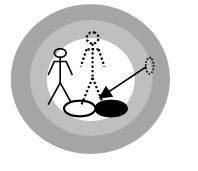 The initial situation is often in such a way that parents or the environment of the mentally ill people are also caught in inversions. Therefore, they lack freedom/independence themselves and are overwhelmed with unsolved problems. Their worldview is usually narrowed, frightening and fixated. Some seem to be strong on the outside and some might actually be strong, but they are overstrained. What they are usually missing is a free, genuine, absolute Self, which is capable of tolerating and protecting a weak, frightened, faulty I. Instead one has to be strong, brave and good - and the weak I will be hidden due to fear and shame. To the parents, another world than the own, a bigger and more independent world is full of danger because they are not able to control it. And, to be honest, which parents are not affected?
The psychical problems within a family can be compared to debts: Families that struggle with psychical disorders usually have psychical “debts”. Many times, one or more member(s) of the family will pay those debts by sacrificing their health, whereas others remain healthy. Later on, we will see why it is that way. One thing is for certain: It is mainly a matter of fortune or misfortune if a person becomes ill or not. 
As already said: The child needs a stable basis, an invulnerable core, a real, good Absolute and not something Relative but an Absolute that is not based on fulfilling requirements but one that is unconditional and that loves, protects and guides the child to allow normal psychical development. Such Absolute would be the unconditional love of both parents. If they cannot give love enough - usually because they have not experienced such love themselves - the development of the child is endangered. 
Has the child bad luck, its Self is threatened to go down. Certain living conditions, personal misfortunes, traumatizations also play a big part since they may cause specific sA to occur. 
Usually, the child is too young to understand what is happening to it and is not able to fight against it. There is an unconscious mechanism that takes place in this dangerous situation. A mechanism that is of high cost.
The child identifies itself with the Self of its parent(s). It adapts excessively. 
That leads us to the second act:Overadaptation or Enmity To save his Self, the child identifies with the parents. Above all, the child takes over what is of absolute importance for the parents. 
Collective Absolutes emerge.  







The child mainly adapts to what the parents determine as good* and bad*- whatever has to be fulfilled and achieved (the good*, the ideal*) and whatever has to be avoided (the bad*, the taboo*). 
Since the parents have absolutized Relatives, the parents and the child have the feeling it is not just about something Relative but about all, about the Absolute, about being or not being. In normal development, the child also adapts to the parents and identifies itself with their worldview. However, it has the freedom to let go of whatever does not match its own identity, wishes or perception without being punished. Yes, children and teenagers have to question their parents absolutely and in a radical way to find themselves. Then they can choose whatever matches their own identity and perception or not. They retain existential freedom of choice.
However, wherever the Self of the parents does not match the own Self, wherever the child experiences it as strange-I or strange Self, there will be a central, existential and uncontrollable conflict within the child. The strength of this conflict becomes apparent if we consider the fact that it is about something that is experienced as absolute by the concerned. However, the false Absolute is strange to the Self. Those strange parts are unsolved complexes (like cuckoo eggs) within the Self and suppress the own parts. At those parts, the I is not master in its own house. It has to share its innermost, its own, with something strange, perhaps even hostile. That is the price the child has to pay unknowingly to save itself.
On the other hand, the child also has some advantages from taking over the parent´s Absolutes/ Selves: The child does not want to conflict with the parents/ its environment. It can rely on these internalized parts and values and finds some strength and identity, even if they are relative and strange. The child is caught in a golden cage. It basically (unknowingly) agrees with the parents to stay within that cage to be protected. With that, some sort of emergency-solution is being created for the child: Rather having a strange Self than to have no self-perception. Here is already programmed what we also find later in mental illnesses: The division and depression of the Self by strange self-parts. 
Thus kids will be denied of their first-rate Absolute resp. Self. They may be misused as an expedient, as the parent's or environment's object.
T. Moser explained: “Many mothers need obedient children, to allow their own inner chaos to be organized. Or they need the children to have an echo in their empty lives. Or they need them to heal their own self-contempt by planning the child's future. The emotional life of the kid tips over (dies) like an overfertilized lake, that cannot regenerate itself anymore. The person that has to be the pride of their parents never knows if he/she is really loved: there are always requirements or even blackmailing. What emerges was called `false Self´ by Winnicott. That false Self makes the unconscious expectations of the parents to its own matter. The more important the child is as a crutch for the parents, the greater the fear becomes, when later, in a relationship or in a therapy, it finds confronted with the longed-for and at the same time terrifying possibility that one asks: Who are you really? Whoever happened to be the parent´s pride, due to expected success or presentable dressage, has to constantly achieve more and trying to adapt in order to avoid panic and depression if the outer appreciation fails.” 
Karen Horney described it similarly. Karen Horney described it similarly. "A child suffers from primal fear ... when it has parents whose own neurotic conflicts prevent it from offering the child the basic acceptance necessary for the development of its autonomous Self. Throughout the early years of childhood, in which the child views its parents as almighty, the parental disapproval or rejection may only lead the child to conclude that something is horribly wrong with it. To get rid of the basic fear and to receive the essential acceptance and the love from its parents, the child realizes that it has to become different; it channelizes its energies away from the realization of its own Self, away from its personal potential and develops a construct of an idealized self-image - a possibility of how it has to become to survive and to avoid the primal fear.”
	Kids usually do not have a chance to fight against the negative effects of the strange Absolutes/Its. On the contrary, they unconsciously confirm these attitudes, especially since these are often not false but “only” exaggerated and one-sided. In this respect, the child often believes that the parent's behavior is correct and its own behavior is wrong so that it suppresses its own negative feelings towards the parents and believes that it has to be punished. With that, the child is drawn into some sort of vicious circle, in which the occurrence of symptoms is a typical “solution”.
The situation becomes even worse if the child feels responsible for its parent's problems. That is almost always the case. Even if the child is not able to understand and name the parent's problems, it still has an idea of what it is about and tries to help them by sacrificing its Self. The child starts to act like a parent of its own parents and is absolutely overtaxed with that role, even if it is only unconsciously (`parentification´). In worst-case scenarios, the affected children are mentally (maybe also physically) like senile childlike-beings. They are blocked in their free development, and they are additionally confronted with problems that cannot be solved even by the grown parents. 
The worst thing that could happen is that the child experiences that it has to give up its own Self to receive appreciation and love. The child will despise or even hate itself and love the parents too much, although it unconsciously hates the parents too. However, it realizes that the parents are also caught in the game and it will try to love them still much more. It´s an endless circle, and nobody is there who knows how to end it.

	  The graphic illustrates how the parental ideals*, taboos* and their emptinesses overload and dominate the child´s actual Self. However, they also stabilize the child, since the child's Self does not have enough stability on its own.


As I said, there are also over-adaptations in the so-called normal development, which are not necessarily required by the parents. Likewise, in normal development, there are always rebellions and resistance to the parents, which are very important for the self-discovery of the child, and are best taken serenely by their parents. There will be no disruption if the child experiences a basic love from its parents and thus is able to relativize the sA-requirements. The child will not only be able to buffer the sA through this love but will be able to deal with them from a secure position. The child will learn at an early age, not to absolutize pleasure and displeasure and to be so much better prepared for later life. But “A child´s independence is too big a risk for the shaky balance of some parents.” The more the parents depend on something, the greater the risk for them. Then there will be a strong polarization of the differences and a fight against each other, an either that or that, a pro or contra, a black or white way of thinking, a win or lose behavior. The child then bites itself into the parents and these into the child. In addition, as I said, parents often transfer their own unsolved problems to the child. One parent may form coalitions with the child against the other parent, other family members may be involved, and so on. Processes take place which become even more difficult and inscrutable because they are hardly or not conscious of the person concerned. 
However it may have been, the child´s Self usually remains suppressed and enmity with the parents does not lead to real independence. The dependence of the child continues. That means that it leads to the same situation if the child makes whatever the parents want it to do, or if the child makes the complete opposite of what the parents want. The parents remain determining in both cases. However, the phase of rebellion represents a very important step in the right direction that sometimes takes place after many years (or never). Commonly, over-adaptation and defiance alternate with each other - a basic pattern that can be found again in future relationships of the affected people, unless they came to a deeper solution. Often, there will be also over-matched and opposite (pro and contra) parts of the strange Self at the same time.  
It is usually a matter of time until the strength of the child is not strong enough anymore to pay the constant tribute, although that may take multiple years. Whenever that point is reached, there will be a crisis that is explained in the next chapter. Crisis and Falling Ill „Each torpid turn of the world has such disinherited children,
to whom no longer what´s been, and not yet what´s coming belongs.”
R.M. Rilke (Duino Elegies, VII, 63-4)
The cause of the crisis is the conflict between the actual Self of the affected person and the requirements of the strange Selves, the conflict between the legit desires of self-determination and the opposite powers. Those opposite powers exist in the shape of real existent persons (usually parents) but also in the shape of internalized parts. That is, the person increasingly puts the strange requirements on him/herself because he/she considers them to be his/her own. The requirements consist of fulfilling the +sA and avoiding/ fending the ‒sA. The person is like a swimmer who has constantly to kick to prevent drowning. The main characteristics of the requirements are the many "musts" with the main requirements: You have to be good and you can't be bad. In these cases, it does not matter if what is considered good is actually good and bad is actually bad. Because even the real good can have become bad or ambivalent when forced. Likewise, real bad can be well experienced.

     Danger of losing the unstable mental balance due to additional mental burden or weakening of the person. The width of the basis maintaining the balance equals the compensation force of the Self!



A crisis usually happens if the affected person is exposed to additional requirements. That may be bigger events (starting work life, unfortunate love, death or other traumas, etc.). Often, however, there are small triggers that cause the whole system to lose balance, and the crisis occurs out unexpected and cannot be explained.
E.g., experience of a schizophrenic patient:
The “gods [+*] were laughing, golden personages … like guardian spirits. But something changed, and Yr was transformed from a source of beauty and guardianship to one of fear and pain [‒*]. Slowly Deborah was forced to assuage and placate, to spin from the queen-ship of a bright and comforting Yr to prison in its darker places.” 
(See also `Reversal into the opposite´).  This graphic illustrates the different phases of dynamics between the person (P) and dominating It/sA. Phase 1 on the far left shows how the person is "positively" interacting with the It/sA even though the person is already dominated by them: P fulfills the requirements of It/sA and receives an extremely strong positive feedback (such as recognition).
Phase 2 (illustrated in the middle) shows: It is getting worse whenever the demands of It/sA become too high and/or the person becomes too weak to fulfill the requirements - such as an imbalance of emotional distress and resilience. The affected person is now being punished by the It/sA.
Phase 3, on the right, is intended to indicate the dual role of the disease. It protects P against excessive demands. On the other hand, the affected person remains ill and allows the continuing existence of the It/sA
The system decompensates whenever the requirements of It/sA  are higher than the compensation forces of the I. More exact: whenever the requirements cannot be fulfilled anymore, or whenever threats cannot be fended off anymore - i.e. in the moment when the power of defense and coping are not strong enough anymore. But also, if the person does not want to fulfill the requirements anymore - and therefore causes a positive crisis! In this situation, the affected person is back in the old position of his/her childhood: He/she feels existentially threatened, it is about being or not being, Self or No-self. The old emergency-solution does not work any longer - especially if the parents (or environments) are themselves in a crisis because they are confronted with similar conflicts that seem to be indissoluble.
This dilemma can also be described as follows: On the one side we are in desperate need of love; But love also became very dangerous, almost deadly for us because parental love was connected to prerequisites or even exploitation. Therefore, many people seek love while they also fear and avoid it. With that, the person is stuck within a dilemma because he/she received a fearful, destroying love. It can be compared to a barefooted person that flees from the ice by running over hot coals and back to the ice again instead of trying to put on his/her own shoes.
All this leads to reenactments (inward and/ or in new relationships) resp. to a compulsion to repeat until the affected person finds a solution. It is as if the person has to find out if he/she is loved for him/herself or not, no matter what. The situation appears hopeless - but the person is adult now. Maybe he/she can find a deeper solution now. What solutions are there? We will find out in the chapters of therapy.PsychosesPsychoses in GeneralPsychoses can be differentiated into three different groups: organic psychoses, psychoses of the schizophrenic forms and affective psychoses. This publication is mostly about affective and schizophrenic psychoses. 
Affective psychoses are separated into psychotic depressions and manias (manic-depressive illnesses). 
Schizophrenic psychoses (schizophrenia) will be discussed in more detail later on.
Schizo-affective psychoses show symptoms of both groups. 
These classifications are arbitrary from a certain point on - on the other hand, they reflect certain basic patterns that play a role in the therapy. But: “At the end of the day, every psychosis is different and has to be seen in its individual peculiarity, the social connection and with all its different subjective meanings. Every schematic view leads to standardized treatment. That kind of treatment is not reasonable for psychoses. People that have experience with psychoses are very sensitive and will react in an offended way if they are not seen as an individual person and not treated with the necessary respect.”   
A psychosis is always an expression of a severe existential crisis, which may happen to every person. Usually, a lot of different and various factors have to come together to cause psychosis. 
(In general, to causes see on `Causes and Results´ in part I and further on `Causes of mental disorders´).   I believe that solving the "mystery of the causes of psychoses" is no more difficult than solving existential crises in general. I am convinced that every (psychogenic) psychosis is curable.  I summarize my hypotheses: Psychoses are usually the expression of an inner conflict of the person between opposing absolutenesses with a loss of actual Absolute. Such as it is with all the other psychogenic illnesses, there are two main conditions first: The absolutization of the Relative and the loss of the actual Absolute with the result of emerging of strange Selves and self-sacrifice to maintain these strange Selves. I.e. the person pays with his own health and the loss of actual Self to solve the conflict between the Self and the strange Selves.To make it easier to understand the emergence of psychoses I want to remind you of the following: The forces of the absolutized Relative and the oppression of the actual Absolute change the I especially in the following ways:	1. Mainly dividing and causing faults.	2. Mainly oppressing and causing deficits.
The mainly splitting forces cause schizophrenic, and the losses due to oppressive forces cause depressive symptoms. The arbitrary differentiation does not exist in real life but is a way of making it more understandable. It represents the main-symptomatology of those illnesses. There is neither a solely schizophrenic pathology nor a solely depressive one. Therefore, the term of schizo-affective psychoses for mixed forms is plausible.
Basic constellation of psychoses, based on strange Self (sS), that causes splitting (→) and oppression (┴). 
The person is divided into strange Self, and actual Self at the core and the strange Self is furthermore 
divided into pro-sS, contra-sS and s0. Each sS is potentially acting dividing and depressing.
As mentioned, also Karl Jaspers already believed that the classification of psychoses in two main classes: manic-depressive and schizophrenic, contains an essential core of truth since this classification has asserted itself in principle, in contrast to previous terms of illnesses.
I believe that this `essential core of truth´ can be explained by the above-described basic constellation and also by two fundamental forms of the negative (false and nothing). The two major psychosis groups, depression and schizophrenia, can also be understood as the main consequences of inversions of the Absolute and Relative: nothing (⟶ depression) and false (⟶ schizophrenia). This basic pattern could also be called "Unitary psychosis".
One could formulate, as in mathematics: A task can be solved falsely or not, i.e. the result can be wrong or it is missing.   
In the case of the schizophrenic reactions, in particular, the divergent forces gain the upper hand, which causes in the center of the person splittings, contradictories, double bonds, pinch-mills, paradoxes, or the like. Especially the person is split, fragmented and torn apart in pro- and contra-parts. In the case of depression the s0-part mainly causes a central loss of the first-rate personal - or in case of mania too much of the "good" (*).S. Freud explained that mental illness is a result of overpowering the Ego by the Id, which causes a separation of the outside world. Mania would be a fusion of Ego and Super-Ego and melancholy would be an oppression of the Ego due to a tormenting Super-ego. This view largely correlates with the concept presented in this publication.
The manifestation of a psychosis takes place if the negative forces of the strange Selves are stronger than the positive forces of the actual Self and other strange Selves. (Mind: the sS as a Relative has positive sides along with the negative ones.) It is easy to imagine and comparable to the loss of the physical balance, that the mental balance is endangered at a certain point. If you compare the strange Self with a crutch that is helping and obstructive at the same time, the ill person can also be viewed as someone who is trying to get rid of the obstructive crutch although he is not yet strong enough to stand without it. The concerned loses balance and falls down → becomes psychotic. Distinguishing between a progressive and a regressive psychosis, this is an example of a progressive occurrence because the patient is trying to do the right thing. It would be regressive if he does not want to use the crutch because of the overestimation of his own capabilities. The comparison of a strange-Self and a crutch also seems suitable when it comes to good therapeutic handling: It is not reasonable to take away such a crutch at any price, nor is it reasonable to take them for much longer than necessary. Contemporary, the second option seems to be the more problematic one because a large number of psychiatrists are too focused on the goal of symptom relief which causes them to forget that to much help (such as giving too much medication) can cause weakness of the person's Self.
The kind of sA resp. sS has also a main impact on what kind of symptomatic will be caused (schizophrenic, depressive or manic). Misabsolutizations that create a wrong, strange Self are more likely to be schizophrenic and such that cause the person to be in a deficiency or oppression are more likely to be depressiogenic.
As mentioned, the strange Selves become independent. They have their own structures and are like somewhat personal. Therefore, they are different than other volatile phenomena, such as single thoughts. Because of that, it seems obvious to view and treat them as dysfunctional metabolism or something similar to that. That thought is not really wrong but it is too superficial. To me, it is just as half-right as the thought that impotence is a circulatory disorder or a hormone disorder. We will also find such biological parameters while talking about psychoses. And I also believe that people will continuously find better drugs for psychoses such as there are for impotence. Why not? Without a doubt, a pill would be often a better option than the pain and sorrow without it. However: It is and will remain an emergency-solution. Impotence or psychosis would be gone, the main problems and reasons for it not. And they will always emerge somehow and somewhere. They only will be shifted to another place. And someone has to pay for it.Overall, I view psychosis as a lifestyle in which the Relative dominates the actual Absolute. The not actual dominates the actual, the splitting dominates the wholeness, the object dominates the subject, the non-personal dominates the personal, the strange dominates the own, the second-rate dominates the first-rate, the functional dominates the lively, the strange Self dominates the Self and the strange-I (Ego) dominates the actual I.SchizophreniaWhat is Schizophrenia?One assumes that about 45 million people suffering from schizophrenia. 
The World Health Organization (WHO) rates schizophrenia as one of the most expensive illnesses worldwide.
It is hard to explain what schizophrenia is because the one schizophrenia does not exist. What is meant with the group of schizophrenia is also an agreement. There are international committees of psychiatrists that listed certain symptoms as signs of schizophrenia. However, it is against human dignity to refer to people as hebephrenic or psychopath or similar. Those terms make it seem like the negative symptoms define the whole personality of the affected person. As Karl Kraus said: "One of the most widespread diseases is the diagnosis.”
But what is meant by the term 'schizophrenia'? How do the affected people suffer? What are the symptoms?There is a great variety of descriptions of schizophrenic people's experiences. I think the following examples are more impressive than some psychiatric textbook: Joanne Greenberg's “I never promised you a rose garden”, and Marguerite Sechhaye's  “Autobiography of a schizophrenic girl”. Those accounts describe the feelings, experiences and thought of schizophrenic people in a way I could not describe it. They report how the affected people lost their footing, stability and confidence, how they desperately strive not to go down or not to break or to implode, not to fuse with someone or something, not to be overwhelmed by foreign, uncanny powers, to feel that not only the inside but also the reality is odd changed, and thoughts and reality cannot be separated.
Delusion and Hallucinations will be discussed later on.
A list of all possible schizophrenic symptoms can also be found in the `´ columns T, U and V.  A New Psychodynamic Theory of SchizophreniaInversions as the Main Cause “But we cannot give an adequate account of the existential splittings unless we can begin from the concept of a unitary whole, and no such concept exists, nor can any such concept be expressed within the current language system of psychiatry or psychoanalysis.” R.D. Laing 
„All evil is isolating … it is the principle of the separation.“ Novalis
Hypotheses
• The most frequent primary (!) causes of schizophrenia are inversions. But not every schizophrenic symptom necessarily results from an inversion.
• Any inversion can cause schizophrenic symptoms. Especially all strange Absolutes (sA) are potentially schizophrenogenic.
• Any second-rate system, such as P², has latent, or even obvious schizophrenic characteristics (e.g., it is more or less divided.)
• Causes of schizophrenic symptoms are often outside of the affected person. 
• The well-known theories about the causes of schizophrenic psychosis are easily integrated into the present work.

For the main hypothesis: 'Any inversion can cause schizophrenic symptoms', I have to ask the readers to look at the `´, which can be found either on the network or as an attachment or as a PDF file.

(In general to causes see on `Causes and Results´ in part I, further on `Causes of mental disorders´ and on `Psychoses in General. To guarantee a better understanding of the emergence of such a disorder, it is recommended also to read  the chapter “Spreading and compression” in `Metapsychiatry´.)   

If a Relative irrupts into the absolute sphere of a person it becomes a strange Absolute (sA). At the same time, there is a loss of first-rate personal. Metaphorically speaking, the Relative overthrows the Absolute from the throne. By the loss of the Absolute, the integrating meta-level disappears, which cannot replace by something Relative, so that alienations, displacements, ruptures, madness, etc. can arise.
The resulting sA resp. It has not only in the sphere effects which has been absolutized but it also affects all other aspects in its sphere of influence. There are also corresponding parallels to other disorders: If almost anything (albeit with varying probability) can make a person anxious or depressed or even addictive, why should not the causes for schizophrenic symptoms just as manifold?
However, I see the following specifics regarding schizophrenic symptoms:
• The affected person experiences the causes and results as determining.
• 'Schizophrenia' (as the main term) includes especially the spiritual-mental dimension of man over more or less all aspects.
• Especially those It/sA will be acting schizophrenogenic which have a completely different or even opposite meaning to the originally Relative, which was absolutized (for example, when something relative positive is negatively absolutized and reversed). They can be found in the `´ column `I´ usually in the middle line of the cells). It/sA with all-or-nothing character (= hyper or 0) have especially manic-depressive effects. 
• A meta-position is lacking for those affected, which relativizes these contradictions. For this reason, there is no possibility of overcoming and solution of these contradictions.
• The It/sA-effects are stronger than first-rate (or second-rate) compensatory forces.
• Usually, the surroundings are caught in the same or similar contradictions, which then may transfer. 
Affected children experience their surroundings, especially their parents, with second-rate characteristics, such as they are listed in the `´  in column I and K.
• The schizophrenic It/sA must act over a longer period so that the initial absolutized mental position has been materialized and has become independent. 
(See also `Persistence of the Strange Absolutes (sA) in part III).          
These characteristics explain why schizophrenic symptoms and no other symptoms usually occur, although inversions are ubiquitous.
 
 Do the affected, which are involved in such contradictions and paradoxes, see so wrong about the world? Does somebody see it more correctly who tells us that the world is fair, unambiguous, logical, clear and not contradictory? Our affected families or patients certainly see the world more realistic when they see them full of opposites. Their "mistake" is only that they take that not relatively but absolutely.

	For the causes of schizophrenic symptoms, I also refer to the beginning of this chapter (→). 
There is not the one cause for schizophrenia. The causes for these symptoms are as varied as the individuals which were affected by them. Manfred Bleuler sums up: „Decades of research has not succeeded in proving just one specific cause of schizophrenic disturbances. Today we are ready for the thought that there is possible, not such. Rather it has become clear, how manifold disharmonies that disrupt personality development form the predisposition to schizophrenic illness.” 
As described in the part 'Metapsychiatry', one can see the mentioned 'ideologies' as a starting point for inversions.  This leads to reversals of fundamental meanings of the dimensions of existence, which are solidified by a multitude of "Its". These Its are generating centers of second-rank realities in the world, in the person and in the I (WPI). Each It changes more or less all aspects ('spreading') with one 'main impact direction' each. Although the main impact direction of the particular It essentially determines which kind of symptom group develops, on the other hand, manifold symptoms can be produced by each one of the Its. Viewing from the symptom, this means that every symptom can have a variety of causes.  In terms of schizophrenia, this means that there is not the specific cause for schizophrenia but that multiple factors must come together for this or that symptom group to arise. This also corresponds to the clinical experience and many theories of schizophrenia development (see later). As I said, in my opinion, a common denominator of these different causes is that they all invertingly act. I listed all sorts of schizophrenic forms and schizophrenic functional and quality disorders in the  (see the last 3 columns).  They correspond in many respects to the symptoms stated in the literature but are listed here systematically according to my classification.
I have tried to make plausible the common of the schizophrenia causes in these statements. Probably everything can make us crazy or split if it is not taken any more relatively but absolutely, and I have tried to illustrate with the concept of the strange Self (resp. It) most different of such absolutized forms with her main results. As said, it seems that in this model most of the numerous theories of the origin of schizophrenic reactions have a place. But one should see them not alternative but in addition. 
I believe that only disturbances of the absolute sphere of the human being (the self) can cause psychoses, because as long as the causes and the disturbances are only of relative importance, a mental disorder, or even psychosis, will hardly be able to manifest itself.On the other hand, if we look at the enormous integrative power of the actual Self (resp. +A), which makes people identical, valuable and free in every situation, this basis is probably the strongest force against any kind of psychosis, and we should beware of ideology-based models and therapies, because they basically do what the patient does with himself - they create new  preconditions for his existence.   
Table Example: To the genesis of fusions and splittings
This chart outlines parts of the `´. The first column represents a selection of well-known ideologies, the second column refers to possible, individual attitudes that correlate to these ideologies. All attitudes have inverting effects - one main effect in the main aspect and many side effects (`spreading') in all other aspects. In the example above, I consider an inversion in the aspect a4 that mainly affects this particular aspect but can also cause disturbances in other aspects. In this example, it means that social or individual 'monistic' or 'dualistic' attitudes, (such as everything-or-nothing, friend-or-enemy attitudes) can not only cause disorders of unity and variety but can also lead to disorders of identity, reality, security, freedom and so on.
But the inversions of other aspects can also lead to these schizophrenic symptoms ("compression" from the 4th column to the right). In our example, they lead to disorders within aspect a4. This means, that not only the inversion in aspect 4 itself can lead to disorders of unity and variety but also inversions in other aspects can cause disorders of unity and variety, more precisely: disorders of personal unity and variety (column T), functional disorders such as fusion and separation (column U), or quality disorders (column V) such as autism, ambivalence, splitting and contradictions. Schizophrenic Symptoms and their MeaningsOnce, a snake came into my heart,
it had two heads, a black one and a white one. 
And each head was telling the opposite of the other.
Both were speaking the truth, but the center of their words was a lie. General Information about Splittings (Partly Repetition)Here are some notes:
A 'real', actual wholeness/unity cannot be divided. (See motto by R.D. Laing above). I.e., if the subject (resp. person) is connected with the +A, which can integrate all objects, also the negative ones, then no permanent subject-object- or other splittings can occur. 

Schizophrenia is a mental breakdown = "Zusammenbruch". The German term reflects two typical features: `zusammen´ (`fusioned´) and `Bruch´ (`split´). Inversion causes our souls to become divisible and fusionible.
Splitting affects the whole absolute-sphere of the person as a result of an experience of absolute opposites.
Within the relative-sphere, I only will speak of differences, divergences or polarities.
In the following chapter, I will discuss mainly the phenomena of splitting and fusioning. They stand exemplary for other schizophrenic symptoms.Spheres of SplittingsInversions may cause splittings within all aspects. One may differentiate between:A: Splittings in the dimensions-spheresB: Splittings in the differentiations-spheres 

To A
1. The absolute split between +A and ‒A.    
2. Splittings between A and It resp. between Self and strange-Self.   3. Splittings within an It into its parts: pro-sA, contra-sA and s0.4. Splittings within an It-part into one of its three sides (+/‒/0).5. Splittings between the different sA/sS.
To 1) In my opinion, the split between +A and ‒A is the only absolute split. But you must believe in the existence of +A and ‒A.To 2) In relation to the person, the splittings concern the Self and the strange-Self(s). The affected person experiences a contradiction, splittings of the actual Self and the strange-Selves. That contradiction is not absolute because Self and strange-Selves coincide in some parts. Yet, that contradiction will be experienced as absolute. Due to the strange-Selves, the person will be 'de-individualized' and the individual (literally: the indivisible) will become divisible!To 3) The third area of splittings exists within the opposites inside of the It resp. the strange-Self itself in the splitting in pro-sS, contra-sS and 0S (or: +sA,‒sA and s0; Example: ideal*, taboo* and 0*).
The graphic illustrates the splittings between the Self and the It resp. strange-Self
and in addition, how the It/ sS continues to divide into three parts.
For easier understanding, I recommend taking a look at the chapter `The emergence of the It' again. 
There, I describe the structure of It. The It is made of two/three contrary, yet fixed connected parts, which are the starting point of splitting- and fusion phenomena of different illnesses.To 4) The 4th splitting possibility arises when one of the three sides of an sS is opposed to another. (This would be the case, for example, if the advantages and disadvantages of an absolutized object were the same.)To 5) The 5th sphere of splitting develops if two or more strange-Selves are contrary to each other.
To B For example 
subject-object-splittings, matter-spirit-splittings or soul-body-splittings , or splittings of different realities and people

All of these possibilities of splitting (fusions) exist within the person as well as towards his environment!Everything, that enters the core of a person and is not the Self, will decay, break apart and therefore causes a splitting or fusion of the person. We all live in a world that is more or less divided (or fusioned) and whoever internalizes these splittings/ fusions of the world without being able to process or integrate it, will be divided/ fusioned as well. (O Splitting and/or fusion phenomena otherwise.)Splitting and fusion phenomena otherwise- Social, family, divorces / symbiotic relationships - Other diseases (e.g. dissociative identity disorders, multiple personality disorders, anorexia/bulimia, dyslexia, stuttering - from a certain point on for most mental illnesses).Parallels to Physics?We already established, that there are similarities between the rules/laws of second-rate realities (such as in P²), and the laws of physics. That also applies to the impacts of pressure on an object or splitting of an object. In both cases, there are both fracture points and compression points (~ fusions). In some cases, the fractures predominate, in others the compressed. One may even see the third result between the divided parts: the nothingness. Perhaps there are parallels of second-rate dynamics to physical processes such as nuclear fusion or nuclear fission.The chaos theory describes chaotic conditions which also represent an analogy for psychotic conditions.Autopoietic system theories also describe bifurcations resembling splittings in P².Opposites in Schizophrenia and their Dynamics Here, using examples of splitting- and fusion-phenomena, representative of all other opposing phenomena.As generally described in the dynamics of second-rate realities, opposites are interdependent and have a particular dynamic: one part generates or fights its opposite, both associated with the loss of first-rate reality. 
(See also `Opposites, fusions and negations ' and `Possibilities of interactions' ). 
We can find the same in schizophrenia. 
More precisely: Similar to the second-rate realities, schizophrenic people lose due to the It/sA  their original unities and connections: the connection between A and R, between mind and matter, between person and thing, subject and object, but also between different persons. But opposing phenomena can also arise: mergers, one-sidedness, false connections, etc.In this case, the diversity of various units is lost, such as those of different persons, different things, mind and body, subject and object, etc., or they are reversed. Thus, people often become more like things, things become more like persons, subjects become object-like and objects become subjective. 
The primary identity of different people and different objects will eventually be lost.
	Schizophrenic psychoses often develop in families that either have strong tendencies of fusion (symbiosis) or they are very divided or both opposing tendencies can be found side by side. The index patient either takes the pro-side, the contra-side or will be torn apart between those two sides. This person usually has no clear position of his own (no actual Self) and still needs an old position to guarantee psychical stability. But the more this position is overtaxing the affected, the more he will be forced towards the contra-position, or he will alternate between the two positions or becomes divided. In the meantime, the 0-position can be chosen as a balance between the opposite positions, but of high costs, too.
R. D. Laing: "Therefore, the polarity is between complete isolation or complete merging of identity ... The individual oscillates perpetually, between the two extremes, each equally unfeasible. He comes to live rather like those mechanical toys which have a positive tropism that impels them towards a stimulus until they reach a specific point, whereupon a built-in negative tropism directs them away until the positive tropism takes over again, this oscillation being repeated ad infinitum." And Manfred Bleuler pointed out that autism and split are two sides of one psychological process.  
All of these reactions are associated with deficits of first-rate reality and personality.
I believe that the extreme introversion in autism or schizophrenia is an act of protection to guard the personal core from splitting or decay. Since the affected person has a weaker Self, every additional pressure threatens to destroy the remaining Self too. The person is caught in a vicious cycle of splitting- and fusion tendencies and cannot escape. (`Psychical Bermuda Triangle´). He may find some sort of balance between the two sides but that balance is of the very high cost. It will be very hard for the person to forgo that balance (although which would mean to can lose his symptoms) because as soon as he wants to get away from one side, the other side will threaten him. The threat will be experienced as existential. The affected person believes that he will die if he tries to give up the balance between the dividing and merging positions. Why? Because the person identified himself with the underlying sA, even though that sA is the reason for the splitting and the autistic reactions. To lose the sA and the symptoms, the person basically has to let the sA "die". However, since the person identifies himself with the sA, he will experience the `death´ of the sA like his own death. The person will not take that risk, especially not as long as he can not find a stronger Absolute.
Not only division and fusion can create an expensive balance, but the pro-and-contra positions (↔) of all personal aspects, especially those that lie on the same aspect level.
Here are some examples:
strange-I ↔ loss of Isplitting, isolation, `explosion´ ↔ fusion, compression, `implosion´chaos ↔ inner constraints, automatismpeculiarity, specifics ↔ no individualityecstasy ↔ lack of emotions hallucinations ↔ inner emptiness, isolationsymbolized, encrypted topics ↔ concrete simplified topicsclosing, isolating ↔ opening, exposinginsensitivity, petrification ↔ sensitivity, painreification ↔ liquidation bizarre topics ↔ amorphous topics emptiness, inner poverty ↔ heaviness weakness, powerlessness ↔ false potency, feeling of almightinesssense of inferiority ↔ megalomania fixation ↔ instability, dissolution, shifting. 
It is not only schizophrenia itself but also single symptoms that can be interpreted as positive sometimes. 
They may occur as part of a progression as well as a part of regression.Shifting and FixationEverything that I mentioned regarding the opposite-pair 'splittings and fusion ' also applies to 'shifting and fixation' because splitting always goes along with shifting and fusion with fixation. The affected person is therefore not only divided and/or fused but also shifted and/or fixated. We are all not only somewhat split or 'compressed' but also shifted (crazy). The clinically shifted/ crazy person may have adapted himself to our craziness and was not able to deal with them. (See also in the bibliography on this issue the publication by M. Siirala).
As mentioned above, one may find certain opposite-pairs and their symptoms throughout all aspects.Paradoxes and Schizophrenia Like schizophrenia, paradoxes arise from contradictions within a system that has no meta-level  -  ultimately caused by 'inversions'. 
One may also say: Whatever causes paradoxes, may also cause schizophrenia. 
In their characteristics, paradoxes (as well as schizophrenia) show contradictions/ ambivalence on the one hand and the indissolubility of those contradictions on the other hand.  In addition: A characteristic of schizophrenia is its inherent paradoxes, which the person concerned cannot resolve. The solution for both consists in the introduction of a meta-level that can relativize or resolve the contradictions. 
By the way: our world is more or less ambivalent, ambiguous or even contradictory and paradoxical. The paradox is also, that interpretation and counter-interpretation often appear equally true. (See also Chapter `To the emergence of paradoxes'.)  Further Thoughts on Schizophrenia After inversion, P² will live on many different foundations. The affected individual will experience those foundations as contradicting, ambivalent, incompatible, not capable of being integrated and therefore unsolvable.
The really relative limits become absolute and will be experienced as insuperable („fehlender Überstieg“  Conrad). In itself, the Self (as well as God) compensates for all contradictions and opposites, but the sA does not.  While the person (P), who is based on the actual Self, has no problems cooperating with all the different areas of life and always remaining himself, now, strange foundations make P opposite and crazy. The strange Selves of these people are sometimes like wolves. They are distrustful and lonely but in a pinch, they will stick together. They are not friends but fellows at most or conspired communities. They quickly have common enemies, but also quickly get into hostility with each other. Or they are like helpless lambs. They can never rest because they are constantly being haunted. They have to escape and overcome different obstacles. Or they have defective or contradicting views and behavior according to that sS on which they depend on. Therefore they act in ways that cannot be understood by others. Or they are forced into further roles by other strange-Selves.
And is the I once it is itself, an I-self, then it is still uncertain in view of other positions, "is it really me or not"?The schizophrenic patient is lacking the self-evidentness. The individual does not experience himself nor the world as self-evident. The 'schizophrenic' lacks a Self that protects him, gives him identity and integrates everything negative. Since P is identified with a number of different objects or other persons, he is very dependent on them. He can see the same thing completely reverse or distorted and crazy, depending on which strange Self dominates him. The person concerned can, as one so aptly puts it, no longer deal factually with these or those things and problems. He takes it personally. The centers, the strange Selves, of these persons, are weak and heteronomous. Their limits are perforated. 
The graphic in the chapter 'Vulnerability-stress-theory' shows how the self area, which is in itself unassailable, becomes vulnerable to the strange Selves. The person does not give priority to his own Self but the strange parts. Those strange introjects receive the status of a subject, become quasi-personal, and the Ego becomes a passive and assailable object. No wonder that the person concerned delusionally reacts or hallucinates in this situation. Since the strange has established itself in a dominant position, the person also feels how these foreign powers dominate him, how they do something to him, as an object, pursue him, observe him, or even talk to him. As inexplicable as these phenomena may seem, at first sight, they become understandable when we consider the role of the strange-Self (sS) because the strange-Self was personalized while the I-self was depersonalized.  If, for example, parents or what they represent are absolutely taken, the child will develop structures that conform to the absolutized parental parts, which now (quasi-personal) take on some sort of subject-role. They act as subjects and will also be experienced as such. Therefore, there are many affected people that are able to assign voices to specific people. The sS becomes a quasi-personal foreign body that is also able to 'speak'. One can also say: a strange Ego speaks of an sS basis.
There are many more phenomena caused by the mentioned sS resp. It and are noted in the  column T-V. Therefore, I will not list them again at this point. Of course, the actual occurrences are barely as simple but I think in principle plausible explicable, and it's amazing why schizophrenia is still considered as a total mystery.
	Regarding the causes of schizophrenic reactions, I recommend looking at the chapters 'Causes of mental disorders' and `Mental disorders from the biographic perspective´. 
If we read these sections from the point of view of splitting phenomena, we find that the most frequent and typical genesis of schizophrenic reactions is the following "story": The most important reference persons (mostly the parents) of the later ill individual are sS-determined if they are apparently ill themselves or not. These strange-Selves of the most important persons add up in their effects. The child is confronted with different absolutized positives (+*) and negatives (-*), with things they have to obey and things they have to avoid.  The core of this child will depend on if it obeys or avoids the specific subjects. The actual Self of the child, that mainly wants to be free and independent, has to subordinate itself and will be forced aside. This is the main splitting. Surely, we all have such splittings within us. They will have a more negatively effect, the more the actual Self will be forced aside, the less the child is itself but has to be strange-self. The parents barely ever deal with such a process consciously, which does not mean that the parents do not make conscious mistakes. As already said, they are very often strange-determined themselves but either they have enough own Self still not become ill or they can compensate the sS-parts somehow or live with another emergency solution (that will be discussed later on). As long as the child takes over (mainly unconsciously) the strange-Selves of its parents, existing splittings or other symptoms will not be as noticeable as at the point where the individual tries to live more out of its own actual Self-basis. That point can also be later on in life when the child is all grown up. Then, the affected will stand in distinct opposition to his outer and inner strange-ideals* and strange-taboos*. The contradictions will be experienced now as full of tension or even highly existentially threatening. That is a very important point: Even if the situation seems to be easily manageable, the personal experience is very otherwise because the affected person (P) perceives it as absolute. P will feel as if it were a matter of life and death. While some people, who are a little more fortunate find a solution, others do not. The tensions and splittings threaten P to tear apart. As mention in the paragraph 'solutions', there are different possibilities now. In our case, the individual will become ill (which we refer to as B) Emergency Solution at One´s Own Expense by Disease in part III).  
That means, that the person takes a compromise (alternative) as a solution, which relieves him to a certain point but is also of high cost: the price is his health. 
People with psychotic reactions, or mental illnesses in general, often want to live deeper, want to live their own lives. Therefore, it seems important to me not to regard mental illnesses only as something negative, because even if the individual tries to do the right thing - for example, to part with his parents, he can become ill.
	Even though we all have latent schizophrenic phenomena within us (according to my theory), not every person will become clinically schizophrenic. Why not? 
For one, extent and nature of the sS play a big role. Then, whether they tend to weaken or intensify each other's effects. I believe, schizophrenic phenomenons will be experienced, above all, if the person dares to venture into the tension between the actual Self and the strange-Selves. The sick person experiences the sS resp. It as  'gilded cages' and wants to escape somehow. (Mostly unconsciously.) He tries to change his basic life foundations, his strange Selves because the old ones increasingly constrict him. He tries to cross the border of the strange-Selves but the danger is: He falls in between the chairs or will be torn apart. He could make it simple and just sit on the old sS-chairs. Then P wouldn´t become schizophrenic but would pay the price of a second-rate, over-adapted life. It seems like many people decide on that. But some affected people prefer a divided life that is at least halfway real and maladjusted compared with a life that is all the way adapted and inauthentic but then they risk a crisis.
I believe that many clinically healthy people have more inner splittings or similar phenomena than those who are diagnosed as schizophrenic because they solve it in an easy and comfortable way with being adjusted. Even though they prevent their own manifest disease, they will become some sort of transmitter of the causes of illness. I do not want to condemn this, but I want to show people with psychotic reactions, that they might be more courageous (even if unhappier) than some so-called healthy people. They are often more honest in a frightening, but also a self-destructive way. Frightening for us so-called normal people, who barely dare to face the lies of our lives and the heteronomy. The clinically healthy people are therefore not automatically less crazy, they only suffer less. R.D. Laing said: “Thus I would wish to emphasize that our 'normal', 'adjusted' state is too often the abdication of ecstasy, the betrayal of our true potentialities, that many of us are only too successful in acquiring a false self to adapt to false realities.” [R.D. Laing in `The divided Self´].
On the other hand, psychotic reactions can, of course, also occur in a regressive way.While the above-mentioned people tried to jump into life but crashed halfway, others are running away from a life that seems unbearable. A psychosis can, therefore, arise both, when moving forwards (`progressive) or backward (´regressive´) since the future is unknown and insecure or past and presence seem unbearable. Often the stalemate situation appears to be the safest. But it is too much to die and too little to live.
    Schizophrenia can be described as life in conflict between the actual Absolute and the Relative that seems to be absolute,  as live between the Self and strange-Selves or between different strange-Selves themselves.It is a suffering from contradictions that is experienced as unbearable for the person concerned. This fact can only be explained by the assumption of disturbances in the absolute realm in the person because there are no relative fragmentations. Those affected trie to live on two or many bases, two or many Absolutes. They are chronically desperate and undecided. They live in an existential dilemma.I think also, we tend to overemphasize the differences between the different mental illnesses, whereas not seeing the common in depth, like the strange-Selves.I also have no problem to see direct parallels of schizophrenic psychodynamics and corresponding external situations, such as those of divorce - only with the difference, that in case of schizophrenia, the `divorce´ takes place inside and the schizophrenic person cannot separate completely from himself, although he tries.  By the way: I would give a human in divorce and a human with schizophrenic reactions medication only if they could be overwhelmed by the respective suffering, but not as self-evident "relapse prevention" from the outset.
I also want to point out, that I do not think that the elimination of schizophrenic symptoms is the first and most important step of therapy. Above all, the therapist should accept the patient with all his splittings and unsolved problems. Symptoms are not the absolute bad, just as health is not the absolute good.  By not giving absolute significance to schizophrenic symptoms, the therapist does not cause any additional disturbances that would otherwise occur. But also the relativization of symptoms is not of absolute importance and does not guarantee their cure but the chances are much higher.
Finally, the positive sides of the schizophrenic symptoms should be pointed out once again. 
Here, they shall be named only as keywords and hypotheses: With psychoses, the patients defend their remaining parts of dignity, freedom, individuality and self-determination, albeit at the cost of giving up part of themselves. The disease is both protection and self-abandonment. “You know, the thing that is so wrong about being mentally ill is the terrible price you have to pay for survival.”- so it says in 'I never promised you a rose garden'. Or as a patient of Luc Kaufmann said: “If I woke up I would die!”. On one side, it will be good if doctors and patients respect this psychotic defense but on the other hand, the question remains whether the patient cannot do without this expensive protection. Therefore, I present the psychotic reactions, like mental illness in general, to the patient as an `allowed emergency solution'. With that, the patient has the opportunity to allow that option without feeling guilty but one should also always questioning the necessity of that very expensive protection. The same applies to medication protection. Psychosis is not only emergency protection but also offers an emergency solution in all other personal aspects: it can give substitute individuality, substitute dignity, freedom, variety, order, reality, past, present, and future. It can give substitute communication, substitute well-being and all other positives of the second-rate reality. Better an expensive alternative than a total loss of Self. Thus the disease can become an emergency rescue of the Self.Accordance with Other Schizophrenia Theories Do not all common concepts of schizophrenia have a certain rightness? At least in the sense by describing many different possibilities of causes of schizophrenia. I can integrate most of the theories into my concept without any problem i.e., with the concept of inversions with their It/sA, I am trying to find a common denominator.
 
The known schizophrenia theories emphasize the following factors as the cause of schizophrenia:• High-expressed emotions (HEE) (G.W. Brown and others).
• Double-bind-theory (Gregory Bateson).
• Entanglement (S. Minuchin).
• 'Delegation' and 'impossible mission' (H. Stierlin).
• 'Paradoxes' (M. Selvini Palazzoli).
• Narcissism and contradictions based on internalized object-relationship 	(Kernberg).
• Ego-weakness, often emphasized by psychoanalysts.
• In older literature, the question of broken-home-situations played a very big role, without 	finding specific  results. 
• Disturbed family / interpersonal relationships (H. S. Sullivan, Th. Lidz et al.).• Schizophrenogenic mothers (Frieda Fromm-Reichmann).	Similar Margaret Mahler, D. Winnicott.
• Social isolation, especially emigrants	(Scheflen).
• Vulnerability-stress-model. (See below).
• Psychosis is the result of a collapse of openness in the face of the event. (Henri Maldiney). 
• Schizophrenia as the result of the 'loss of the natural self-evidence' of the person. 
	(W. Brandenburg).
• Genetic, neurobiological factors, immune disorders, birth defects and Infections are in my opinion overestimated as the polluter. It also remains open whether some are not the result of primary psychogenic disorders.  (→ Neuroscience in part III).    
• Drugs and alcohol can induce psychosis.Each of these theories could easily be assigned to one of the aspects in column A of the , as I do with the following examples.
In the following paragraph, I will compare these most common theories with the hypotheses of this work: the vulnerability-stress-theory, Kernberg's Object-Relations Theory, the Double-bind theory and the Expressed-Emotion Concept.Vulnerability-Stress-Theory“Authors such as Zubin and Spring, Ciompi and Nuechterlein all used the vulnerability-stress-model to explain the multifactorial psycho-social-biological development of schizophrenia. People at risk of schizophrenia ... show a particular vulnerability and sensitivity which - combined with stress and social or physical strain - can lead to an outbreak of psychosis.”
Typical for any schizophrenia is “a break-in of something exterior and foreign into one's own experience which means a deep disorder of one´s personal identity with the blurring of one's ego boundaries and the abolition of the clear difference between inner and outer reality”. (Ciompi, p. 272).
With the following two pictures I try to explain these views with my theory: 


								Fig. The stress-vulnerability concept applied to my concepts. 
Note: The vulnerable spheres are also spheres for manipulation and spheres in which overstimulation can take place because the external stimuli can freely penetrate into the self-area. In the , this topic is shown above all in the row of Asp. 23.
All psychiatrists agree that many factors must come together, that are also rather unspecific by themselves. It is probably a mistake to find the one cause, especially since there are not one but many forms of schizophrenia, which also differ individually.
Note: The so-called 'Demands and Capacities Model' (explanation for stuttering) is very similar to the vulnerability-stress-model.
Manfred Bleuler, who is very close to me in his psychodynamic understanding of the development of schizophrenia, expressed himself in a similar way. "In my own experience, however, we are closer to a first solution of the riddle than is often acknowledged ... The conditions of the development of schizophrenic mental disorders are, in my opinion, best understood in terms of an unfavorable interaction between contradictory developmental tendencies and contradictory living conditions. The schizophrenic falls ill in a struggle which everyone has to fight, but which the healthy person passes: The struggle to reconcile his often conflicting needs to some extent and to adapt them to the environment; he falls ill in the struggle for a unified ego, for a unified personality despite inner tendencies that are difficult to reconcile and adverse environmental conditions. In this struggle the schizophrenic has crossed a critical threshold. Beyond this threshold, he abandons the struggle to adapt to reality and creates for himself a fantastic world adapted to his conflicting needs."   Kernberg's Object-Relations TheoryKernberg's theory of the confusion of self- and object-representations and the related lack of distinction between inner and outer worlds can be explained by the above right figure. It is illustrated how absolutized objects of the world penetrate the self-sphere of the person, become strange-Selves thus disturb the differentiation between one's own Self and the strange objects, or the inner and the outer world. Ciompi also describes the blurred borders between self-representatives and object-representatives and the connected problem of schizophrenic people to differentiate between the inner and outer world.
In the , this topic is represented particularly in row IV (subject-object relations).
Melanie Klein emphasized the child's relationship to good and bad objects in their development and the difficulties or disruptions in their integration.In the , this topic is represented particularly in row III.Double-Bind Theory The double-bind theory is G. Bateson's theory of schizophrenic disorders, presented as early as 1956.In the following paragraph, I describe the double-bind theory using information taken from Wikipedia. 
It will be shortened and written in italics, and I compare my corresponding hypotheses in this regard in square brackets [ ]. 
	“The classical double-bind theory describes the following requirements for a double bind to take place:A primarily negative commandment or prohibition that is essential for survival and incompatible with a second essential commandment, and a third commandment that prohibits the victim from attempting metacommunication and makes it seem impossible for him to leave the conflict. These conditions are usually internalized and a self-runner.”
[This theory is largely compatible with my concept: it emphasizes the absolute character of that which binds twice, the incompatibility of commandments with one another, the impossibility of the person concerned to resolve these contradictions, even if they could objectively be solved and that it is impossible for the individual to solve them due to subjective reasons because they have acquired an absolute meaning and a relativizing meta-level is missing.]
"The main difference between a [relative] contradictory and a paradoxical rule of action is that in the case of the former, one can consciously perceive and choose the alternatives. Although one loses with the choice of an option the other option, but one consciously accepts its loss. "(Which is not the case with the paradoxical rule.)
[Here, the loss of the option to choose in a paradoxical situation is rightly mentioned because the individual has no superordinate Absolute which would allow the choice of option. Instead, the differences are absolute.]
    “The double-bind theory considers two levels (at first): A dominant parent and the dependent child. A third, superordinate level, such as social norms, ideals, or goals, to which the dominant sender of the double bind message feels committed, is not considered at first. However, such a third superordinate level can be found in the Stanford-Prison-experiment and in the Milgram-experiment.”
[The necessity of considering a third, superordinate meta-level is mentioned here. That also means considering an absolute sphere in which the “offenders” are also captured.]
    “There is ... a wide field of potential contradictions that are not really contradicting itself on the level of logic. The real determinant is ... the subjective excessive demand in the awareness of the child. A certain problem may overtax the child but as long as the child must not solve the problem, the child can look at the problem with a relaxed interest, and will learn from the situation.”
[With those statements, the classic double-bind theory is expanded to all the problems or contradictions of the individual that seem to be unsolvable, which coincides with my hypotheses.]
Regarding the pressure to adaptation and the self-image: 
	"... in double-bind relationship patterns, the kind of influence also includes the kind of self-perception the victim has for itself.”
[Important reference to the disturbance of the victim´s identity whereby not just the identity but all psychical aspects are disturbed. And the causes are not only double binds (or splittings) but all inversions.]

My concept confirms and extends the double-bind theories. 
	In detail:
• The counterparts of double-binds are double-splittings and lack of ties. They are the other It-effects (when the It is a triad); I.e., there can be two, or three different effects of the same It/sA.
• Double bonds/splittings can occur if the solution of an inversion is forbidden or impossible, as it is of absolute importance to the persons concerned. Uncovering of fundamental errors in the system is banned because it would plunge the system into crisis, and system members therefore believe that their common Absolutes must remain in all circumstances.
• All inversions can have double-bind, multiple-bind, -splitting or deficit effects.• Even one single It/sA may cause double-binds or double-splittings or deficits.• All P² can be the cause, as well as the target of those double-effects because every P² is dominated by It/sA that can have contradicting effects. But keep in mind: the whole P does not only consist of P²-parts.• If people live sA-determined (= P²), they send double-bind messages. • Every (absolute) bond is also a discrepancy of outer or inner necessities and the inner need for freedom.Note: With terms such as double-bind or double-message, also paradoxical binds, predicaments, dilemmas, traps and so on can be described. When S. Freud stated, that these are the results of “two opposite affective reactions or drive reactions where one of them is a partial drive” and “the other one tries to prevent it” and that this is absolutely typical of neurotic symptoms, then the similar is said - as is also the statement of H.F. Searles that one cause of the double-bind is, "that one is in the same relationship with the other on two (or even more) different levels at the same time, that do not have any kind of connection with each other. This has the tendency to force the other person to dissociate his participation from one or other of these levels (possibly both)  because he finds it inappropriate to refer to a particular level if it has no relation whatsoever to what is going on at the other level ...". Searles describes how a very attractive and provocatively dressed woman made him nearly crazy by a sterile discussion with him about theology and philosophy.
• Double-binds/splittings may also occur if they originate from two contradicting sides of one part of an It (e.g., a front side and a reverse side). But because they are based on the same part, it falsely seems like they cannot be contradictory. A second possibility: A part and the opposite part state the same thing because the reverse side of a part and the front side of the opposite have the same connotation.• There are 1000 causes that may lead to bonds or separations or deficits of two (or many) people, as well as 1000 causes that may lead to bonds or separations or deficits within one person. In both cases, many different possible causes, that may lead to one very specific but individual various result. (s. Spreading and compression). 
Examples: 
- Mother and father take an absolute position for the child. This creates a double bond: The child must follow both mother and father, although they are different. But this is also a splitting of the childish image of the parents and the truth, which states that that the parents are not of absolute importance.- Analogous example: Mother is the good, father is the bad → bond, splitting and trap for the child.
				Possibilities of double-binds and splittings in systemic and dimensional spheres². 
	In the `´ this topic will be displayed particularly in row a4. 
If a first-rate +metaposition is engaged, the subjective or objective contradictions (including all dichotomies and their double-binds/splitting) will be solved or at least relativized.Expressed-Emotion Concept “High expressed emotions (HEE) means, that the family members mention a lot of critiques towards the patient. They show animosity or are characterized by an emotional hyper-commitment. The unfavorable influence of HEE on the relapse rate of schizophrenia, depression, bipolar disorders and eating disorders is scientifically proven. However, there is no recognized theory on the mechanism of action." 
Even this concept accords with the ideas of my theory, which emphasizes the absolute importance of certain people and their attitudes toward the person affected. That absolute importance has certain consequences in the area of emotion and behavior (esp. aspect 7) and, regarding emotions that are illustrated in cells I7 and N7 of the  (hyper-emotion, mis-emotion and insensibility). I believe that common literature over-interprets hyper-emotion, whereas neglecting mis-emotion and insensibility.Criticism on Certain Schizophrenia-Theories• Holistic concepts seem to be missing.Questions:  How can theories that have no concept of a whole explain sufficiently schizophrenic phenomena?  How can therapies solve splittings that split off anything that is not scientific and thus are split themselves, too? Don't they lack a meta-theory that integrates everything that is psychical relevant? I.e., a band for the person/system that encompasses everything and 'holds together'? The integrating instance has to lie on a meta-personal, or meta-individual level if the person is no longer able to solve the splitting by himself, or with the help of other people. The index-patient and his family can be considerably relieved if the main responsibility for solving the problems lies in an instance outside of the affected people. Here, we can also notice a disadvantage of one-sided psychiatry. I refer to the predominant personal image of psychiatry today, consisting of many self-representations,  that are not being held together by a superordinate unity so that an unfavorable initial situation of therapy of schizophrenic psychoses exists.
• Many concepts solely focus on the elimination of disorders. In contrast, Eugen Bleuler said, that basic characteristic in psychoses is, that the healthy parts remain over in schizophrenia. They are not be gone but only hidden.
• C. Kulenkampff stated: Griesinger's statement from the second half of the 19th century, that states that mental illnesses are brain diseases was too dogmatic. His hypothesis - "schizophrenia is a somatic-based illness" - eventually became an "unreflected assertion". “The elephant of worldwide biochemical, anatomical, genetic and natural scientific research has not yet given birth to a mouse when it comes to the area of etiology.”
I have the impression that nothing has changed in principle about this statement to this day, even if more detailed neuropathological research results are available today.
• Most of the theories of schizophrenia are based on a positivistic principle which means, they only accept hard facts. M. Musalek, on the other hand, is right to say: “The main problem of positivistic research approaches lays in the circumstance that nature obviously knows nothing about our principles of classification and order. We are the ones who create disease categories into which we then order the nature surrounding us.  Nature does not know those forms and categories. Therefore, on positivism based schizophrenia-researches ... remained without any success.”  R.D. Laing even went so far as to regard schizophrenia as a projection of some schizophrenic theories.

Why can be seen, regarding the above-named theories, inversions with their effects (sA/It) as the common denominator for the schizophrenia genesis? 
I have stated in the previous sections in what way the inversions-impacts explain the vulnerability-stress-model, the double bond theory, the "paradoxes" (M. Selvini Palazzoli), the pathological narcissism after Kernberg and the High expressed emotions theory.
	Regarding other theories:
- S. Minuchin says, that the entanglements happen because the affected individuals are not able to find a solution at the certain (sA dominated) spheres, i.e. they are not able to engage a solving meta-level.
- “Delegation” and “impossible mission” (H. Stierlin) may be explained likewise: The affected individuals are not able to fulfill the sA-demands delegated by other people.
- The common I-weakness can be explained with an Ego that is overtaxed by the sA.
- The “broken-home-situation”, often described in older literature, may be found, as well as the opposite form of fusion, hyper-proximity, etc.
- The schizophrenogenic mothers (Frieda Fromm-Reichmann) can also be found in addition to all other schizophrenogenic factors.
	See also chapter `Psychotherapy of Schizophrenia´ in part III `Psychotherapy'.     Delusion Delusion can be explained by the fact that the person (P) does not judge himself and the world from a first-rate perspective, i.e. from the actual Self, but P interprets the world from foreign, distorted, partly contradictory points of view by the Its/sA. This disturbed way of thinking and interpreting cause disorders that are particularly found in aspect 18 of this work. I am assuming, that other absolutizations are also added which determine the content of the delusion. The topics of delusion reflect certain absolutizations: e.g., absolutization of one´s own responsibilities and morals →   everything is my fault → delusional guilt; Others, depending on the absolutized topic: paranoia, delusional impairment, persecutory delusion, delusional jealousy, megalomania, hypochondriac delusion, and so on. 
The connection between ideology and delusion seems obvious: ideologies believe to possess absolute truths. In other words, ideologies are more or less delusional and encourage delusion. One may assign the different delusions to certain aspects of differentiation of this work. Instead of a +A, the individuals experience strange Absolutes in their systems. "Such people live in their own solar systems ..." said F. Nietzsche once. 
The causes are by no means only to be found in the person affected.  People with delusions are often the victims of healthy people with non-clinical delusions whose price the sufferers pay. Therefore, misidentifications play an important role in delusion: I identify myself with somebody/something or I identify somebody/something with me. Exterior topics then represent the inside of P² and the other way around the exterior acquires other meanings to the person. Example of delusional jealousy: A patient who compensates his low self-esteem by representing his attractive wife like an object towards other men: “Look what a guy I am that I have such a sexy wife.” But at the same time, he develops the delusion that his wife might like other men better and he could then lose his love object* (sA), his wife. E. Bleuler: “The development of delusion seems to be less puzzling if one imagines it as a result of a comprehensible confrontation of an inner and outer conflict-situation: [e.g.,] an ambitious, young man wants to achieve great things but he does not accomplish great things. His self-esteem does not allow his own inability to be the reason for his misfortune: he protects himself from inferiority feelings by ascribing blame for his fate to the evil intrigues of other peoples. Or, a girl, who has no boyfriend because of her contact difficulties, dreams of men of much higher rank falling in love with her but she blames evil people who prevent coming together with those men.” Bleuler is only able to imagine the transition from normal to psychotic by picturing a certain 'point of no return'. That would be the point, where the confrontation of the own situation with the reality becomes as painful and shattering, that one gives up the reality and is caught in a surreal world of imagination." 	
 (See also about the therapy of delusion in Values in part III `Psychotherapy'.        Table: Example of the Genesis of Delusion (Extract)Analogous to the previously mentioned derivations of splitting and other schizophrenic phenomena mentioned earlier, this table is meant to illustrate some possibilities of the development of delusional thoughts and similar mental disorders due to inversions. Especially absolutizations and negations of different meanings and values will promote the development of delusions. Those are often about idealization or degradation of people.The table also emphasizes the fact that it is not only inversions of meanings and values (asp.18) that can cause delusions but potentially also all inversions of the other aspects. Dogmatism and anarchism, for example, do not solely cause disorders of order but may also lead to disorders of thought and judging and therefore promote delusional thinking. Or, if we are fixated on responsibility and functionality, then we will feel secure and self-confident towards other people as long as we fulfill the responsibilities and functions. If we do not fulfill them, we may become ill and even paranoid.
I want to explain this from my own experience: When I myself had to be psychiatrically treated about 30 years ago, the main reason was that I was full of absolute "musts".  I believed that I had necessarily to be a good human being (also by misunderstood Christian views). I had ever to be helpful and available to my patients but also to gain a certain amount of appreciation. As long as I fulfilled those requirements I received a lot of appreciation and had a strong Ego. However, it all collapsed when I was not able to fulfill all of the requirements anymore - maybe I did not want to fulfill them either. My fellow men, especially my patients became more and more alien threatening. Everyone who entered my consulting room during this phase made me think: “That person is expecting much help, and I have to give it.” I was not aware, that my attitude made me vulnerable and that it caused me to view his wishes as unconditional demands towards me. The patient eventually became my opponent and I became my own opponent, too. “Why is everybody asking me for everything?”, "Why do some people weirdly look at me?", “What can I do?”, “Nobody can help me.” Fear, strangeness, despair and helplessness became overwhelming. I was only moments away from experiencing a manifest delusion, only moments away from losing my mind. Fortunately, I decided to seek professional help. I experienced a turning point when I realized that I am absolutely loved by God, that I may be, whoever I am, who does not make his love and my self dependent on whether I fulfill these or those responsibilities and functions, no matter how good or meaningful they are, or not.
	Questions: 
- Can't any ideology create delusion?- Does not have every person or every group or society  its delusion in the shape of absolutization of growth, progress, performance, perfection, feasibility, beauty and other delusions? - What distinguishes the delusion of the healthy from the delusion of the sick?(The so-called healthy person does not suffer from it, because his delusion is still positive for him, whereas the delusion is sorrowfully experienced for the sick person.) - Doesn't the madnesses of us "healthy" promote the madnesses of the sick?
	(See also about the therapy of delusion in `Values´) HallucinationsDelusions and hallucinations are closely related. Hallucinations are sensory illusions, without a demonstrable cause of stimuli. 
Hypotheses: While the main reason for delusions is most found in aspect 18 (thinking and judging), the main reason for hallucinations is found in aspect 16 (perception). The affected person has a contradicting perception of himself and the world. He sees, hears and feels everything in an alienated way. 
I believe, like all the other psychical symptoms, hallucinations are mainly be caused by inversions. 

Due to certain It/sA, the affected person views the world as though looking through a faulty pair of glasses: 
black and white, too clear or unclear, distorted and so on.
Acoustic hallucinations are mainly developed through internalized absolutizations of people that act like a Homunculus in the affected person. It speaks to him, gives advice or orders etc.  It is expressions of a special strange Self (sS), that become effective here as pseudo-personal, homunculus-like "central internalization". It was pushed from a subject role and the affected into the object role. ("It commands me...", "It comments my behavior", "It threatens me" etc.) These kinds of personal voices are being created because the personal sA/It (as `humunculi´) are often stronger than some other personal forces. Acoustic hallucinations are mainly voices of introjections of absolutized people (of people as sS), that were/are loved or hated too much. Or they are a transference of pathogenic behavior patterns of people surrounding the ill person. These are usually healthy themselves but they transfer their pathogenic issues and attitudes onto others who cannot defend themselves.I think, that phenomena such as delusions and hallucinations should not be viewed solely negative and absolutely pathological. Those disorders may also be an expression of going the right direction and may have progressive characteristics. Thus, they may also be an expression of the actual I-self. Consider, how many intuitions, illusions or predictions were thought to be abnormal and turned out to be absolutely true.	(See also about the therapy of hallucinations in `New and Old´ in part III).   Depressive and Manic Reactions“It is the phantom of our own self whose deep affinity and profound influence on our mind 
  either damns us to hell or uplifts us into heaven” 
  E.T.A. Hoffmann, 'The Sandman'.
Depressive and manic symptoms may be caused by every inversion that leads to certain strange-Selves.The following graphs illustrate which sS mainly caused depressions and which cause manic symptoms. 
This graph is meant to illustrate kinds of the strange-Selves (resp. personal Its) and their effects.			Main positions of the depressive and the manic:
The absolutized positive (+*) has to be fulfilled and the absolutized negative (‒*) 
has to be avoided or fended off and the 0* has to be filled.
As soon as the person goes against those requirements, he/she will become depressive. 
If the person meets the requirements, he/she may become manic.
I postulated: If a person absolutizes something Relative or negates an actual Absolute, depressive and manic reactions may be the consequence. Absolutized Relatives become a strange-Self, which intrude in the actual Self and it pushes aside. The actual I can no longer live freely with the actual Self (as I-self) but will be rejected and also pushed aside.
We were talking about the subject-object-splitting and understood it as a process of the strange-I (Ego) becoming the subject instead of the actual I. The actual I becomes the object being degraded and oppressed. That is the suppressing and depression-causing side. But the strange-Self will also give something 'positive': It will give exaggerated 'good' feelings, 'lust' in the sense or compensatory satisfaction. I cannot repeat enough, that it is important to not only view the strange-Self as solely negative but as ambivalent, substitute, or second-rate. The motto for that could be: It is better to experience inebriation than to commit suicide.
We discussed those two sides of the strange Self: the pro-sS (ideal*) and the contra-sS (taboo*). The ideal* gives, motivates, stimulates and makes the person happy and proud if it is being fulfilled. On the other side, it will constantly demand something and therefore it oppressively acts if it is not being fulfilled enough. And if the affected person decides to act against the ideal*, it becomes a tyrant and causes a sense of inferiority and guilt, a feeling of loss and depression. The person will keep trying with self-denial to fulfill the ideal. However, he/she becomes overtaxed and gets symptoms of depression. Along with the punishment through the strange Self, there will be a loss of the positives of the actual Self, since it is no longer the only base of the person. That mainly means loss of identity, vitality, uniqueness, freedom, self-confidence, which are all signs of depression. Therefore, depression can be viewed as a loss of the actual Absolute and as oppression through a strange Absolute (resp. strange Self).
I view mania as an expression of conformity of the person with an absolutized positive* (ideal*). A manic person has the feeling that he/she found the +Absolute or is identical with it.  However, it is only a short-time fulfillment of the ideal that is giving that kind of feeling. Since the strange Self only gives substitutes, the positive feeling is not only limited but also less worth quality-wise. It remains a meager feeling of luck: A short rush, a thrill. Therefore, a manic person is not happy but more like being `high´.
Such as the term 'bipolar disorder' describes, mania and depression are two sides of the same thing - the ambivalence of the strange Self.
Mania is also protection against depression, such as depression is protection against mania. Mania is an inverse co-form of depression and vice-versa. Therefore, the depressive person has always latent manic parts and the manic person has always latent depressive parts.
It is well-known that the illness proceeds in different phases. Since those phases run autonomously and do not correlate with the actual situation of the affected person, they do not appear to be explainable in a psycho-dynamic way which makes a lot of people think of them as some sort of metabolic disease. Unfortunately, we do not have enough place to discuss this problem. But if we look at the hypotheses made earlier, it becomes very clear why the named phases may appear. The main reason lays in the characteristics of the strange Self. In the first part of 'meta-psychiatry' I already mentioned how the flowing transitions of black and white, right and wrong, good and bad, positive and negate are being reduced to their opposites. The same thing happens to the mental state of a person. Regarding the reversal of mania in depression and vice versa see paragraph `Reversal into the opposite´.
Based on the strange-Selves, the person is either too far within the positive sphere or too far within the negative sphere, even if he/she is acting no more incorrectly than the healthy people around him.
Looking at it from the side of the strange-Selves, it appears thus: Such like dictators, they allow us to experience some sort of ecstasy whenever we were being good and sacrificed a large number for them. Somebody could say: Why not. I sacrifice myself for my own good, for my own ideals. Therefore I am the beneficiary. That is partly correct, and as mentioned before, the strange Self is not only the bad. The person is also doing something good for him-/herself, more exact, for what he/she thinks is his/her own Self even though it is not. But if a person sacrifices him/herself for the ideal*, he/she will receive only a substitute but not the actual reward and more often than receiving the substitute he/she will experience frustration, oppression or depression.Remarks about Other DisordersIn the following chapter, I will only briefly discuss some mental disorders.Obsessive-Compulsive Disorder 							"Today I know that I had 'absolute' claims as an obsessive-compulsive patient ." 
							 (Ulrike S.) 
A short summary of the known facts: 
“Psychoanalysts believe that obsessive-compulsive disorders (OCD) are being developed when children start to fear their own Id-impulses and use defense-mechanisms to reduce the resulting fear. ... The Id-impulses usually appear as obsessive thoughts, and the defense-mechanisms appear as contra-thoughts or obsessive behavior. ... It is probable that a combination of genetic tendency, disorder of the cerebral metabolism and psychical causes (such as stress) is the reason for an outbreak of obsessive-compulsive disorders. An isolated, singular cause is still unknown.” 
U.H. Peters states: “The symptoms illustrate compromises between drives, their restrictions, the demanded expiation of the super-ego and masked substitute-satisfaction, between which the ego cannot decide (ambivalence)."
I view the connections in a very similar way, although I would describe them slightly different and more comprehensive  based on the underlying concept. I believe that the causes are based on the unsolved conflicts between the actual Self and some specific strange Selves and the conflicts within those strange Selves. The basic idea would look as followed: The actual Self strives to be free, to be unconditionally loved and always maintain to be itself. (Being allowed to have certain sexual fantasies, allowed to be aggressive and bad and so on). However, strange Selves limit that freedom of being unconditioned and only give substitute-love and substitute-freedom under certain preconditions (fulfillment of +sA-requirements and avoidance of ‒sA-requirements). If those requirements are not being fulfilled, the strange Selves threaten with sanctions, which cause fear within the affected person. To reduce those fears, the affected person develops an obsession to fulfill those requirements though that usually leads to short liberation only.
Psychoanalysts discovered the compromise-character of those mechanisms a long time ago. The specific person tries to develop a compromise between the Self and the strange Selves - a compromise between his actual needs and tempting promises or threats of the strange-Selves. However, he does not risk or is not able to relativize the strange-Selves because he identified him-/herself with it and views them as his own Self.
One may find a better understanding of these internal processes when compared to similar external circumstances, such as comparing the strange Self with a dictator who, like with carrot and stick lures us on the one hand with false promises  but on the other hand it scares us and compels us to behave in a certain way (compulsion) if we do not obey and do not have the courage to free ourselves from him.
That view does not exclude neurobiological or genetic factors, even though I would not put too much focus on those as long as believable psycho-dynamic hypotheses exist and make causal therapy possible. 
	I want to give a specific example for the different views and approaches. 
The case example I would like to illustrate and discuss is out of the publication “Zwangsstörungen im Kindes-und Jugendalter” (obsessive-compulsive disorders in childhood and adolescence). 
That article is about an obsessive-compulsive disorder of a 10-year old girl, which appeared after her grandfather had passed away. The authors describe the disease progression based on scientific criteria along with the guidelines. They named possible causes and certain treatments that “did show a significant improvement but no complete remission of the symptoms”. Although a direct connection between the grandfather's death and the onset of the obsessive-compulsive disorder of the child was evident, the significance of the grandfather's death for the girl was surprisingly not discussed! My guess is that because of the guidelines, dealing with such "final" metaphysical issues did not fit into the concept. But what, if the girl was confronted with unsolved metaphysical questions due to the grandfather's death, which were relevant for the development of her illness? Surely, it would be absurd to seek metaphysical problems for each kind of symptomatic. However, if there are signs of relevance such as there are in the described case, we should not ignore them.
(Note: When I sent a discussion commentary to the authors of the publishing magazine with my thoughts, I received the typical answer that only scientific discussions would be published.)

	I suppose that psychiatrists who do not feel responsible for such questions of belief whould allow the choice to patients to seek help from a pastor. However, that does not help, because:
• there are barely any people who seek help from pastors when it comes to mental illness and
• the person would be sent away from the pastor as soon as he reckons with 'pathological problems'.
The dilemma: In such situations, the mentally ill person(s) are left alone with their problems if pastors reject work with mental illnesses and psychiatrists solely work scientifically. What would be an option to solve this problem? We should probably show more courage to open closed theoretical and practical systems (scientific or theological) and risk more multidisciplinarity.FearThe main causes and the psycho-dynamics are very similar to the ones of obsessive-compulsive disorders. Therefore, I did not further describe those. Here are only a few remarks. Fear is not necessarily a bad sign such as living without fear is not always a good thing. Both are Relatives. That also means that no symptom has absolute importance, even if the appearance of fear is relatively negative at most times, whereas lack of fear is also relatively positive only.
The pathological fear has three sources, based on the dimensions: 
	• fear of loss of a +sA
	• fear of the manifestation of a ‒sA
	• fear of nothingness.
On the one hand threatens the ‒sA, on the other the emptiness (0 *) and on the third the loss of a +sA. P is caught in a psychical 'Bermuda Triangle':
A +sA and its opponent drive the person in front of themselves, from one to another or into nothingness.
How here the inner sA/ It make fear, madness etc. this psycho-terror - in the form of `carrot and stick '(and emptiness) - is also used in totalitarian systems to suppress people.

Example of the fear causing by emptiness: "I am absolutely ignorant of, as you say, `the pleasure of doing nothing´. As soon as I no longer hold a book, or am not dreaming of writing one, a lamentable boredom [0*] seizes upon me. Life, in short, seems tolerable to me only by legerdemain. Or else one must give oneself up to disordered pleasure [+sA]... and even then!" (Gustav Flaubert to George Sand).Burn-OutP is usually too identified with the  +*, which he/she sacrifices him/herself for. In other words, P burns for something +* and then burns out. P is full of experiencing a high at first and eventually exploiting his/her Self.At the same time, P needs too much energy to fend off what he experiences as absolutely negative (‒*).
Example: Yes, I know from where I came!
Ever hungry like a flame,
I consume myself and glow.
Light grows all that I conceive,
Ashes everything I leave:
Flame I am assuredly. (F. Nietzsche, Ecce Homo). PainEvery It/sA may cause pain: a +sA if it is being lost, a ‒sA or ‒0 if it appears or may appear. It mainly affects the sA that are effective in aspects 7 and 23. When it comes to sA in aspect 23 it is especially about traumata and injuries that affect the absolute-area of a person and/or absolutizations that avert the development of effective protection.
S. Freud already ascertained that nothing hurts as much as the loss of a love-object ( sA).
[+A however, can never be lost - only the belief in it.]
Situations of pain may also occur with positive processes (labor pain, pain when going through a reasonable separation). However, those are usually limited in time, do not become chronic and have positive results. 
(`Your pain today is your freedom of tomorrow '.)Post-Traumatic Stress DisordersPost-traumatic stress disorders (PTSD) occur:• Objectively through confrontation with death, through serious injuries, through sexual abuse, rape, violent attacks, kidnapping, terror, war, torture, imprisonment, catastrophes, accidents, or diagnosis of a life-threatening disease. It can be experienced personally or through another person.
• Subjectively through intensive fear, helplessness or shock. [Cit. DSM-IV, 1996.]

There are highly differentiated concepts of treatment that are mainly based on behavioral therapeutic fundamentals.  I do believe that an extension of those concepts by including good spirituality, or religion would be reasonable for the following two reasons: 
1) Statistics show that people who are religious or spiritual have better chances of recovery. 
2) PTSD's have especially to do with relationships between offenders and victims and the context of problems of death. I do believe, that those difficulties are of existential importance (absolute-sphere) for the affected people and are therefore best solved based on good beliefs. Why? Such as the PTSD-therapists suppose, the trauma is best rehabilitated when there is a secure and trustworthy relationship between victim and therapist.
The offenders are usually not available. The belief in a fair or maybe even avenging God, however, may relieve the victims more than the options a therapist has. Another difficulty lies in the resolving of the victim´s feelings of guilt, vengeance, and aggression that come along with traumatizations. In the best-case scenario that would mean giving it away to a higher power such as God. More exact: An important problem is that the victim often starts viewing him-/herself as a potential offender or may become too and is not able to unite both roles in a satisfactory way unless he/she gives the problem to a higher authority. This higher authority (God) is able to avenge the sacrifice if the offender does not repent of his behavior and may show mercy if the victim him/herself becomes a perpetrator and regrets his actions.
	When it comes to the mentioned 'confrontation with death', it is a question of belief if death is the last or not. Why should a psychotherapist convey a negative or no faith at all if there are just as many (or more) reasons for an afterlife? Why should a psychotherapist not convey a belief/faith, that reflects a relieving and liberating possibility?Communication DisturbancesSee Relationship disorders.ADHDSome brief therapeutic remarks to attention deficit hyperactivity disorder (ADHD): 
Avoid the black-or-white-thinking regarding medication! Just like medication for other mental illnesses, they should be used as 'mental crutches'. They do not heal but they might save the affected person from a breakdown. If the affected child of the family is overtaxed and the symptoms are no longer able to be compensated, taking medication is usually a reasonable option. However, the dose should be relatively low, so that the symptoms are not completely covered but remain in a certain extent. If you give too much of the drugs, you take away the children the opportunity to d evelop complex skills themselves.
(See also G. Hüther, section "Problem Antipsychotics" in part III).     
There are very good behavioral therapies available, although they are often too focused on total elimination of symptoms. To me, it seems reasonable to practice symptoms consciously sometimes, to avoid a fixation on total symptom-elimination and thus to let the child know that it is unconditionally loved beyond any symptoms and performances.
A collateral family-therapy is also important, not to seek fault on the parents' side but to relieve them, to strengthen them and to loosen unnecessary and overstraining attitudes. In the sense of 'primary psychotherapy', as described in this work later, attempts of change are ultimately secondary and subordinate to the unconditional acceptance of all involved parties. Alzheimer'sHypothesis: I am convinced that mental disintegration precedes cerebral disintegration. It is known that mental trauma can cause brain changes. In my experience, emotional traumas are a common cause of many dementias. Older people are increasingly confronted with existential problems (loss of meaning, serious illnesses, relatives' deaths, etc.) which are usually not diagnosed as traumas, however, they are often experienced in the same way. 
In addition to these traumas, any demands can be experienced as negative Absolutes if the person affected can no longer compensate what (s)he could still handle before his/her illness but is no longer able to do so, now. In the terminology of this work, the older person is no longer able to reach his/her +sA,  to fend off the ‒sA and to fill inner emptiness (0). The sA burn out because they can no longer be served by the person concerned. And with them, his/her spirit goes out. They burn out like dying stars and remain in the brains only as dead nerve cells
Every person has experienced how their thinking and remembering was blocked in an every-day situation, due to certain unsolved problems. Why should that temporary mechanism not become chronic and somatized?
It also needs to be mentioned that such psychodynamic hypotheses are rarely pursued because they are not a source of income for the pharmaceutical companies, whereas billions of dollars are earned only with the pharmacotherapy of dementia.AddictionSee `Addiction´ in Metapsychiatry.OthersI suppose that many diseases that are not primarily organic, such as psychosomatic diseases in general but also many that have multi-factorial causes such as epilepsy, rheumatism, migraine, irritable bowel syndrome, Crohn's disease, asthma, etc., are less genetic than caused by basic pre- or postnatal psychical reasons due to certain It/sA. Repetition for ClarificationMental illness may also occur due to the process of trying deep solutions, which is reflected by the term 'progressive illness'.
The opinion that a healthy person acts more correct than an ill person or that a healthy person may even be a better human is wrong. In the Christian ambit, there are often misunderstandings when it comes to the connection of 'sin' and illness, which is mostly based on certain parts of the old testament. Especially the assumption that an ill person has to be some sort of sinner is very common. Jesus disagrees with this error. We cannot automatically assume closeness to God or strong faith just because someone is healthy and well, just as pain, sorrow or illness does not indicate the distance from God or a lack of faith. But on the other way, there are positive connections between good belief and health as I try to explain in this book.About Anti-Psychiatry The list of `anti-psychiatrists´ is long. I will name the most important ones: Silvano Arieti, Franco Basagli, Fred Baughman, Ernest Becker, Clifford Beers, Lauretta Bender, Richard Bentall, Peter Breggin, Paula Caplan, Ted Chabasinski, Judi Chamberlin, David Cooper, Lyn Duff, Michel Foucault, Jan Foudraine, Leonard Roy Frank, Erving Goffman, James Gottstein, Otto Gross, Jacques Lacan, R. D. Laing, Peter Lehmann, Theodore Lidz, Kate Millett, J. Moncrieff, Loren Mosher, David Oaks, Elizabeth Packard, Sascha Scatter, David Smail, Thomas Szasz, Stephen Ticktin, Robert Whitaker. 
Some of their publications are listed in the bibliography. 
The anti-psychiatrists had/have different professions and criticized the established psychiatry in diverse ways. The criticism varied from radical denial to suggestions for improvement. 
In my view, established psychiatry has not integrated meaningful 'antipsychiatric' ideas to its own detriment. It is also regrettable that psychiatry and anti-psychiatry are contrasted in literature. Therefore I would speak better of `complementary psychiatry' instead of `antipsychiatry'.BIBLIOGRAPHY Of The Unabridged German EditionArieti, Silvano: Schizophrenie. Piper, München-Zürich, 9. edition 2006.
Arieti, Silvano: Understanding and Helping the Schizophrenic; Basic Books. Inc., New York 1979.
Auster, Paul: Die New-York-Trilogie; Rowohlt, 1998.
Auster, Paul: The New York Trilogy; Faber and Faber Ltd. London, 2011.
Avenarius, R.: Nervenarzt, 44.Jg. H.5, 1973 p.238.
Bandler, Richard und John Grinder: Metasprache und Psychotherapie; Junfermann-Verlag Paderborn, 1981.
Bateson, Gregory et al.: Schizophrenie und Familie, Suhrkamp TB, 1978.
Bateson, Gregory et al.: http://solutions-centre.org/pdf/TOWARD-A-THEORY-OF-SCHIZOPHRENIA-2.pdf
Becker, Vera: Die Primadonnen der Psychotherapie. Junfermann, Paderborn, 1989.
Benedetti, G. et al: Psychosentherapie; Hippokrates-Verlag, Stuttgart 1983.
Berg-Peer, Janine: Schizophrenie ist scheiße, Mama! Fischer TB, Frankfurt aM, 2013.
Binder, Hans: Die menschliche Person; H. Huber-Verlag Bern, 1964, p 204.
Biser, Eugen: Theologie als Therapie; Verlag für die Medizin Dr. Ewald Fischer, Heidelberg, 1985, p 47.
Blankenburg, W.: Der Verlust der natürlichen Selbstverständlichkeit. Berlin, Parodos, 1971.
Bleuler, Eugen: Lehrbuch der Psychiatrie. Springer-Verlag Berlin-Heidelberg-New York, 1983.
Böker W., Brenner HD: (Hrsg.): Bewältigung der Schizophrenie. Hans-Huber; Bern, Stuttgart, Toronto (1986).
Bollas, Christopher: Der Schatten des Objekts. Klett-Cotta, Stuttgart, 2005.
Borsche, Tilman Hrsg.: Klassiker der Sprachphilosophie; C.H. Beck Verlag, München. 1996.
Bovet, Theodor: Der Glaube Erstarrung und Erlösung; Paul-HauptVerlag, Bern 1947.
Bowels, Paul: Himmel über der Wüste; Rowohlt TB, 1991, p 197.
Bowen, M. in: Schizophrenie und Familie; Suhrkamp Verlag Frankfurt a.M. 1978, p  182.
Breggin, P. R. (1997). Brain-Disabling Treatments in Psychiatry: Drugs, Electroshock and the Role of the FDA. New York: Springer Publishing Company.NY, 2008.
Breggin, P. R. (2012). Psychiatric Drug Withdrawal: A Guide for Prescribers, Therapists, Patients and their Families. New York: Springer Publishing Company.
Breggin, P. R. The Heart of Being Helpful: Empathy and the Creation of a Healing Presence, Paperback published 2006  by Springer Publishing Company.
Brinkmann N.: Die deutsche Sprache Gestalt und Leistung; Düsseldorf, 1962.
Brockhaus Enzyklopädie in 24 Bd. 19. edition F.A. Brockhaus, Mannheim, 1986.
Bucher, Anton: Psychologie der Spiritualität, Handbuch; Beltz PVU.
Büchner, Georg: Dantons Tod; z.B. Reclam, Stuttgart, 2001.
Büchner, Georg: Leonce und Lena; z.B. Studienausgabe, Reclam, Stuttgart, 2001.
Cardenal, Marie: Schattenmund; Rowohlt TB-Verlag, 1988.
Caruso, Igor, A.: Psychoanalyse und Synthese der Existenz. Freiburg, 1952.
Chomsky, Noam: Sprache und Geist. Suhrkamp Verlag, Frankfurt a.M. 1970.
Ciompi, Luc: Affektlogik. Klett-Cotta-Verlag Stuttgart, 1982.
Daim, Wilfried: Umwertung der Psychoanalyse. Herold Verlag Wien, 1951.
Daim, Wilfried: Tiefenpsychologie und Erlösung Herold Verlag Wien, 1954.
Dawkins, Richard: Der Gotteswahn, Ullstein TB, 2008.
Dettmering, Peter: „Zwillings- und Doppelgängerphantasie, Königshausen & Neumann-V., Würzburg 2006.
Deutsches Fremdwörterbuch (DFWB). Bearbeitung von G. Strauss, E. Donalies, H. Kämper; Jensen Verlag:
    Walter de Gruyter & Co; Auflage: 2. edition 1995.
Drewermann, Eugen: Psychoanalyse und Moraltheologie. Bd.1, Bd. 2 Matthias Grünewald Verlag, Mainz 1984.
Drewermann, Eugen: Tiefenpsychologie und Exegese. Bd.II Walter Verlag Olten und Freiburg i.Br., 1986.
Drewermann, Eugen: Sünde und Neurose... in: Münchener Theologische Zeitschrift 31, 1980.
Duden, Das große Fremdwörterbuch. Duden-Verlag, 1994.
Duden Grammatik : Bibliographisches Institut Mannheim Wien Zürich. Dudenverlag 3. Auflage, 1973.
Eigen, Michael: The Psychotic Core , Jason Aronson Inc. Publishers;: New edition (Juni 1993)
Evangelischer Erwachsenen Katechismus, Gütersloh, 6. edition 2000.
Finzen, Asmus: Schizophrenie; Psychiatrie Verlag, Köln 2. Auflage, 2013.
Foudraine, Jan: „Wer ist aus Holz?“ R. Pieper & Co.Verlag, München, 1974.
Frank, Gunter: Schlechte Medizin, Knaus; 1. edition 2012.
Frankl, Viktor E.: Das Leiden am sinnlosen Leben. Herder Verlag Freiburg-Basel-Wien, 1980, p 98.
Frankl, Viktor E.: Der unsichtbare Gott. Kösel Verlag, 1974.
Freud, Sigmund: Abriss der Psychoanalyse; Fischer Verlag (Taschenbuch), 1983.
Freud, Sigmund: Gesammelte Werke Bd. XIV p 378.
Fromm, Erich: Die Kunst des Liebens. Ullstein Taschenbuch Verlag, 1985.
Fromm, Erich: To Have or to Be. Harper & Row, 1976. 
Fuchs, Thomas: Die Psychiatrie, Schattauer, 4/2010, p  236.
Glasenapp von, Helmuth et al.: Das Fischer-Lexikon. 1. Die nichtchristlichen Religionen , Fischer-V. Frankfurt a.M. , 1957.
Gödel, Kurt: Über formal unentscheidbare Sätze der Principia Mathematica und verwandter Systeme I. Monatshefte für Mathematik und Physik 38, 1931, p  173–198.
Goethe, Wolfgang: z.B. Divan, Notizen und Abhandlungen; Faust.
Greenberg, Joanne: `I never promised you a rose garden´. St. Martin´s Paperbacks, 2009.
Gruen, Arno: Der Verrat am Selbst. DTV, München, 2005.
Gruen, Arno: Der Wahnsinn der Normalität. DTV, München, 2004.
Guareschi, G., Don Camillo und Peppone; Rowohlt TB, 1995.
Gunderson John G.;  Loren R. Mosher, ,Aronson "Psychotherapy Of Schizophrenia, New York City, 1975.
Harold F. Searles  Collected Papers on Schizophrenia and Related Subjects , karnac, 1986.
Hasler, Felix: Neuromythologie. Transcript Verlag, Bielefeld. 3. edition 2013.
Heidegger; M. In: Die Sprache. Hrsg. Bayrische Akademie der schönen Künste. Wissenschaftliche Buchgesellschaft Darmstadt, 1959, p  93.
Heimann, H.: Psychiatrie der Gegenwart Bd. I/l. Springer Verlag Berlin-Heidelberg-New York, 1979.
Heintel, Erich: Einführung in die Sprachphilosophie. Wissenschaftliche Buchgesellschaft Darmstadt, 1972.
Heisenberg, Werner: Sprache und Wirklichkeit in der modernen Physik. p 194 zit. bei Hoffmann p 139.
Hellinger, Bert: „Zweierlei Glück“, Carl-Auer Verlag 2010.
Hesse, Hermann: Die Fiebermuse; Das Glasperlenspiel, Stufen.
Hölderlin, Friedrich: Der Tod des Empedokles, II,4; Hyperion, Frankfurt a.M. Insel-Verlag. 1983.
Hofmannsthal, Hugo von, Die Gedichte und kleinen Dramen, Insel-V., Leipzig, 1923, p 3.
Hofmannsthal, Hugo von: Der weiße Fächer. Ebd. p 136.
Horney, Karen: Neurose und menschliches Wachstum; Aus Yalom: Was Hemingway von Freud hätte lernen können. p  35.
Horney, Karen: Neurosis and human growth.NewYork, W.W. Norton, 1950.
Horvath, Ödön von: Der ewige Spießer. Frankfurt, Suhrkamp, 1987. 
Humboldt, W.v.: zitiert bei Stenzel.
International Dictionary of Psychoanalysis, ed. by Alain de Mijolla, Detroit [u.a.] : Thomson/Gale, 2005, (PDF)
Jackson, Murray (Author), Paul Williams Unimaginable Storms: Search for Meaning in Psychosis karnac, 1994.
Janov, Arthur: The Primal Scream; Abacus London, 1973.
Jaspers, Karl: Allgemeine Psychopathologie. Springer Verlag Berlin-Heidelberg-New York, 1973.
Jaspers, Karl: Die großen Philosophen, Piper-V. München, 5. edition 1995.
Josuran, R., Hoehne, V., Hell, D.: Mittendrin und nicht dabei. Verlag AG Zürich, 1999.
Jung C.G. In: Psychotherapie und Seelsorge. Wissenschaftliche Buchgesellschaft Darmstadt 1977, p 182.
Jung, W.: Grammatik der deutschen Sprache. Bibliographisches Institut Leipzig, 1973.
Kaiser, Peter: Religion in der Psychiatrie. V&R unipress Göttingen 2007 (Net).
Karon, Bertram P.: Psychotherapy of Schizophrenia: The Treatment of Choice, Jason Aronson, Inc. 1977. 
Karon, Bertram P.: Psychotherapy versus medication for schizophrenia. In: Fisher, S. Greenberg, R.P.: the Limits of Biological Treatments of     Psychological Distress. Hillsdale, New Jersey, 1989.
Kaufmann L., Luc Diskussionsbeitrag. In: Psychotherapie und Sozialtherapie der Schizophrenie. Hrsg. H. Stierlin, L.C. Wynne, M. Wirschnig. Springer Verlag, Berlin-Heidelberg-New-York-Tokio, 1985, p 284/285.
Keller A. Albert: Sprachphilosophie. Freiburg i.Br.-München Aber-Verlag, 1979.
Kellerhals, Emanuel: Der Islam. Brendow-V. Moers, 1993, 3.edition
Kielholz, A. In: Psychotherapie und Seelsorge. Wissenschaftliche Buchgesellschaft Darmstadt 1977.
Kisker, K.P., H. Freyberger, H.K. Rose, E. Wulff: `Psychiatrie, Psychosomatik, Psychotherapie´, Georg Thieme-V. Stuttgart, 1991.
Klemperer, Victor: LTI: Notizbuch eines Philologen. Reclam Universalbibliothek, Leipzig, 2. edition, 1968.
	English Translation: The Language of the Third Reich, LTI. © The Atione Press 2000.
Klessman, Edda & Horst-Alfred: Heiliges Fasten und heilloses Fressen; Hans Huber-V. Bern, Stuttgart, Toronto. 1988.
Klöppel, Renate: Die Schattenseite des Mondes; Rowohlt TB, Reinbek, 2004.
Klußmann, Rudolf: `Psychotherapie´. Springer, Berlin Heidelberg... 3. edition, 2000.
Kondakow, N.I.: Wörterbuch der Logik; deb Verlag, Westberlin, 1978.
Koran (Qur´an), Die ungefähre Bedeutung des Koran, Hrsg. Lies Stiftung 11. edition 2013.
Küng, Hans: Projekt Weltethos, Piper München, 1990.
Läpple, Volker & Joachim Scharfenberg (Hrsg.): „Psychotherapie und Seelsorge“; Wissenschaftliche Buchgesellschaft, Darmstadt, 1977.
Laing, Ronald, D.: The Divided Self. Penguin Books, London, 1990.
Lauveng, Arnild: Morgen bin ich ein Löwe - wie ich die Schizophrenie besiegte; btb München, 2008.
Lehmann, Peter (HG.): Psychopharmaka absetzen; Antipsychiatrie Verlag, 2. edition, Berlin, 2002.
Lennox, John: Hat die Wissenschaft Gott begraben? R. Brockhaus Verlag; 2. edition Wuppertal 2002.
Lessing: Minna von Barnhelm.
Liebrucks, Bruno: Sprache und Bewußtsein. Akademische Verlagsgesellschaft Frankfurt a.M. Bd. II, 1965.
Little, Margaret: Transference Neurosis & Transference Psychosis  Jason Aronson, Inc.; First Softcover Edition edition (7, 1977).
Loch, Wolfgang (Hg.): Die Krankheitslehre der Psychoanalyse. S. Hirzel-V. ,Stuttgart, 1977.
Lurker, M.: Wörterbuch der Symbolik.-Alfred Kroener Verlag Stuttgart. 1988.
Lütz, Manfred: Irre! Wir behandeln die Falschen - unser Problem sind die Normalen. Gütersloher Verl. 2009.
Mackler, Daniel: Film: Take These Broken Wings -- Recovery from Schizophrenia without Medication.
Mann, Thomas: Joseph und seine Brüder. Aufbau Verlag Berlin, 1974, Bd. 4, p 7.
Mentzos, Stavros: Neurotische Konfliktverarbeitung;. Frankfurt a.M., Fischer TB,1992.
Mertens, Wolfgang: Psychoanalyse. Kohlhammer, Stuttgart u.a., 1992.
Meyers Großes Taschenlexikon. In 24 Bd. 4. edition Bd I. Taschenbuchverlag, Mannheim et al. 1992.
Miller, James: Die Leidenschaft des Michel Foucault“ Kiepenheuer & Witsch 1995.
Miller, James: Die Leidenschaft des Michel Foucault“ Kiepenheuer & Witsch, 1995.
Miller, James: The Passion of Michel Foucault; Harvard University Press, Cambridge, 1993.
Mosher, Loren R (Chief of the Center for Studies of Schizophrenia in the National Institute of Mental Health (1968–1980), Soteria Project.“  Cit. "Psychiatry is bought by the pharmaceutical industry ...“  
Müller P.: Einige Aspekte zur Neuroleptika-Wirkung auf die psychosoziale Entwicklung schizophrener Patienten, 
    In: W. Böker und H.D. Brenner (1986).
Pasternak, Boris: Gedichte, Verlag Volk und Welt, Berlin 1969, p 189.
Pasternak, Boris: Doktor Schiwago. (wahrscheinlich Fischer TB) p 20.
Peters, Uwe-Hendrik: Lexikon Psychiatrie, Psychotherapie, medizinische Psychologie, 5. Edition, Urban & Fischer, 1999.
Pfeifer, Samuel: Die Schwachen tragen; Brunnen Verlag, Basel und Gießen, 2. edition 1990.
Philosophisches Wörterbuch, VEB Bibliographisches Institut, Leipzig, 1970.
Philosophisches Wörterbuch, Hrsg. Schischkoff, G., Alfred Kröner Verlag Stuttgart, 1991.
Podvoll, Edward M.: Recovering Sanity: A Compassionate Approach to Understanding and Treating Psychosis, Shambhala, 2003.
Psychotherapie und Seelsorge: Hrsg. Volker Läpple & Joachim Scharfenberg, Wissenschaftliche Buchgesellschaft Darmstadt 1977.
Ratzinger, Josef: Jesus von Nazareth; Herder, Freiburg im Breisgau, 2007.
Resnik, Salomon: The Delusional Person: Bodily Feelings in Psychosis karnac, 2001.
Reza ,Yasmina: in „Kunst“ (Theaterstück)
Richter, Horst-Eberhard : Eltern, Kind und Neurose. Rowohlt TB Verlag, 1983.
Richter, Horst-Eberhard: Der Gotteskomplex. Rowohlt Verlag, Hamburg. 1979.
Riemann, Fritz: Grundformen der Angst. Reinhardt Ernst-V. 40.edition 2011.
Rolland, R.: Das Leben Tolstois. Rütten und Loening, Berlin 1967, p  54.
Roth, Joseph: Juden auf Wanderschaft. Gesammelte Werke Bd 3 Allert de LangeVerlag Amsterdam, 1976 p 293.
Ross, Werner: Der ängstliche Adler, Friedrich Nietzsches Leben, TB, München, 1984.
Rudolf, Gerd, Peter Henningsen, Hrsg.: Psychotherapeutische Medizin und Psychosomatik. 6. edition Thieme-V., 2007.
Sachse, Ullrich: Traumazentrierte Psychotherapie; Schattauer, Stuttgart, 2004.
Safranski, Rüdiger, Goethe und Schiller; Fischer TB frankfurt a.M., 2013.
Sartre, Jean-Paul: Geschlossene Gesellschaft.
Saint-Exupéry, Antoine de: Aus „Dem Leben einen Sinn geben“ Karl Rauch Verlag, Düsseldorf 1957.
Scharfetter, Christian: Schizophrene Menschen. Urban u. Schwarzenberg, München-Weinheim, 1986.
Schischkoff, Georgi: Philosophisches Wörterbuch. Alfred Kröner-V. Stuttgart, 22. edition 1991.
Schneemann, N.: Sprache und Psychopathologie. Nervenarzt 44, p  359-366, Springer Verlag 1973.
Schweitzer, Albert: In: Ausgewählte Werke, Bd. 1, p  161 Union Verlag Berlin.
Sechehaye, Marguerite: Tagebuch einer Schizophrenen, Edition Suhrkamp, 1973.
Selvini Palazzoli, Mara, l. Boscolo, G. Cecchin, G. Prata: Paradoxon und Gegenparadoxon, Klett-Cotta, Stuttgart, 9. edition 1996.
Selvini Palazzoli, Mara, l. Boscolo, G. Cecchin, G. Prata Paradox and counterparadox: a new model in the therapy of the family in
    schizophrenic transaction, Rowman & Littlefield Publishers, Inc., New York et al. 2004.
Sheldrake, Rupert: The Science Delusions; by Cornet, 2012. 
Siirala M.: Die Schizophrenie des Einzelnen und der Allgemeinheit. Vandenhoeck u. Ruprecht Göttingen, l96l.
Slobin, Dan: Einführung in die Psycholinguistik. Scriptor Verlag Kronberg/Ts., 1974.
Spierling, Volker: Kleine Geschichte der Philosophie. Piper-Verlag 5. edition1997 p 244.
Stenzel J.: Philosophie der Sprache. Wissenschaftliche BuchgesellschaftDarmstadt, 1964 p  35ff, 108, 111.
Stich, Helmut: Kernstrukturen menschlicher Begegnung. Johannes Berchmans Verlag München l977.
Störig, Hans Joachim: Kleine Weltgeschichte der Philosophie. Fischer TB Verlag, 1998.
Straus E.W.: In: Psychiatrie der Gegenwart, Bd. I/2. Springer Verlag Berlin-Göttingen-Heidelberg 1963, p  927.
Strindberg: Aus „Ein Traumspiel".
Stumm, Gerhard & Alfred Pritz (Hrsg.): Wörterbuch der Psychotherapie, Springer, Wien, New York, 2000.
The Cambridge Dictionary of Philosophy, Cambridge University Press 1999.
Tölle, Rainer: Psychiatrie 7. edition Springer Verlag Berlin-Heidelberg-New York-Tokio, 1985, p 331.
Tolstoi, Alexander: Auferstehung; Wovon die Menschen leben.
Tschechow: Erzählung „Ariadna“.
Turgenjew: Iwan, in der Erzählung „Mein Nachbar Radilow“.
Ullmann, Ingeborg-Marie: Psycholinguistik-Psychosemiotik. Vandenhoeck und Ruprecht Verlag Göttingen, 1975.
Vinnai, Gerhard: Die Austreibung der Kritik aus der Wissenschaft... www.vinnai.de/kritik.html ,2013.
Virapen, John und Leo Koehof: Nebenwirkung Tod; Das Neue Licht Verlag. 7/ 2012.
Volkan, Vamik D.: The Infantil Psychotic self and its Fates, Jason Aronson, Inc. (March 1, 1995)
Wahl, Heribert: Christliche Ethik und Psychoanalyse. Kösel-Verlag München, 1980.
Wahrig: Deutsches Wörterbuch. Bertelsmann Lexikon Verlag GMBH, 6. edition, Gütersloh 1997.
Watzlawick, Paul : Vom Schlechten des Guten. Piper Verlag, München-Zürich, 1986.
Watzlawick, P., J.H. Beavin, D.D. Jackson : Menschliche Kommunikation.... Hans Huber, Bern-Stuttgart-Wien, 1972.
Watzlawick, P., J.H. Weakland, R. Fisch : Lösungen. Hans Huber Verlag, Bern-Stuttgart -Wien, 1974.
Weinmann, Stefan: Erfolgsmythos Psychopharmaka; Psychiatrie-Verlag, 2008.
Weitbrecht, Hans Jörg: Psychiatrie im Grundriss. Springer, Berlin, 1963.
Whitaker Robert: Anatomy of an Epidemic: Magic Bullets, Psychiatric Drugs, and the Astonishing Rise of Mental disorder in America,  Crown, April 13, 2010.
 Whorf , B. L.: Sprache, Denken, Wirklichkeit. Rowohlt Verlag, Hamburg, 1963, p  39.
Wiebicke, Jürgen: Dürfen wir so bleiben, wie wir sind?, Kiepenheuer & Witsch, Köln; 2013.
Wiesenhütter, E. Freud und seine Kritiker. Darmstadt, Wissenschaftliche Buchgesellschaft (WBG) - 1974.
Wolle Stefan: Die heile Welt der Diktatur. Econ TB, 2001, p  35.
Wöller, Wolfgang und Johannes Kruse: Tiefenpsychologisch fundierte Psychotherapie. Schattauer, Stuttgart, 2005.
Wörterbuch der Logik von Hrsg. N.I. Kondakow, deb Verlag, Westberlin, 1978.
Wygotski, L.S.: Denken und Sprechen, Conditio humana. Hrsg. J. Helm, Stuttgart, 1969.
Wyss, Dieter: Die tiefenpsychologischen Schulen von den Anfängen bis zur Gegenwart. Göttingen, 1970.
Youtube movies of:  Peter Breggin, Ann-Louise Silver, Bertram Karon, Daniel Dorman, Daniel Mackler, 
	Diana Ross, Jenny Lynn, Sabeetha Nair, Lucy Holmes.
Zimbardo, Philip G.: Psychology and Life. Harper Collins Publishers. 12.Ed. 1988.[Further references are also given in corresponding footnotes].Referenceshttp://www.new-psychiatry.com/   
(It includes all parts of the publication: “METAPSYCHOLOGY and PSYCHOLOGY, METAPSYCHIATRY and PSYCHIATRY, METAPSYCHOTHERAPY and PSYCHOTHERAPY. A new theory of psyche, mental disorders and their psychotherapy - in particular schizophrenia.”Often used abbreviations+ = positive − = negative¹ = first-rate or primary² = second-rate (or secondary) not to be confused with coordinate (nebengeordnet)→ = 'see or `result is´.* = Sign for absolutizing and / or dominance. (Often used to point to an absolutizing.)| = a sign that the German original version has been shortened at this point.
A = the Absolute (+A = positive Absolute, −A = negative Absolute)All () = here strange everything, which stands in opposition to the nothing(ness).
asp. = aspect
C = general abbreviation for complexes that dominate personal and other areas of reality.D = Dynamism D¹ = first-rate D., D² = second-rate D.DM = Dimensions 
DM = Defense-mechanisms
e.g. = exempli gratia (for example)e.g. = for exampleetc. = et ceterafig. = figure I = I in general ( I¹ = first-rate I, I² = strange I = ego)i.e. = id est (that is)ibid. = ibid.It = dominating entity/instance, consisting of 2 or 3 cores:
    2 parts: all and nothing (/ 0) = `dyad' or 
    3 parts: pro-sA or + sA, contra-sA or -sA and 0 = `triad'It/sA resp. It/sS: if I want to emphasize the absolute role of an It-part.KW = keyword = headwordns = new-strange/ new-second-rate (new secondary)No. = NumberP = Person; P¹ = first-rate personality; P² = second-rate personality (often only P labeled)pr = psychically relevantr = relative R = the Relative (R represents everything that is not A or 0.)R* = Relativisticresp. = respectivelys = strange = second-rate (²)sA = strange resp. second-rate Absolute
		pro-sA and contra-sA = opposing sA.
		asA = absolutistic strange Absolute
		rsA = relativistic strange Absolutes0 (or 0) = strange, determining nothing(ness) = nihilistic
sS = strange Self BLQC = being, life, qualities, connectionssyn. = synonymW = World, reality, 
WPI = world, person, I.IndexAbsolute, thestrangeemergence  26positive  27positive  27negative  28and life and death  29collective  137addiction  118behavioral, non substantial  118ADHD  211all and nothingemergence  25Alzheimer's  211anticathexis  122, 123Anti-Psychiatry  213autism  83, 185behaviorparadoxical  114, 125Bermuda Triangle, psychical  209burn-out  209causesof mental disorders  165from biography  165collusion  137complexesemergence  107contradictions  64, see also oppositescoping  120crisis  172criticismof hyperrealism  115of schizophrenia-theories  197defenseand anticathexis  120delusion  199depressive and manic reactions  204dialectic  15division  77dynamicsof complexes  135, 149of opposites  28, 94, 106of opposites in schizophrenia  184sacrificial  128Ego  see I, the:strangeexpressed-emotion concept  197fascinationof death and the nothing  127of deindividualization  127things, objects, machine  127Fascinationof the negative and evil  127fear  208Freud, S.  15, 56, 123fusions  39Godand illness  155hallucinations  203Hölderlin  163homunculus  46I, thestrange, second-rate  ideologies  43, 69inversion  13classification  18Person-It  71It  21and ideologies  43as triad  36definition  22effects  60emergence  25in general  21in literature  22parts  25emergence  31valences  37personal  45differentiation  55kinds  56valencesoverview  38Jung, C. G.  83, 107neurosis  119, 155Kernberg's Object-relations theory  194Laing, R. D.  178metapsychiatry  8morbid gain  157Nietzsche  163nothingnessemergence  30obsessive-compulsive disorder  206OppositeReversal  133opposites  26, 28, 30, 33, 38, 39, 53, 59, 64behavior  125dynamic  94dynamics  27, 106, see also collusionemergence  78in the realities  40Overview with links  42personal dynamic  136Opposites  39as parts of the It  25Dynamic  39Ideologies  106in schizophrenia  184overadaptation  168pain  209paradoxes  38, 64, 125, see also oppositesand schizophrenia  187emergence  75in the world  102personlike It  112to It  117personalrelationship  137personal dynamics  110complex  135simple  110with the It  132post-traumatic stress disorders  210Pseudoabsolute  26psychosesin general  174realitystrangeemergence  60in different systems  68general dynamics  104reversalof person and It  71person and things  84subject-object  81Reversalinto the opposite  133reversal of qualities  67sacrificial-dynamics  128schizophrenia  177and paradoxes  187main causes  178new theory  178opposites  186split and fusion  184splits  182symptoms  187symptoms and meaning  182theories  191criticism  197vulnerability-stress-theory  192Selfand non-Self  54strange  45, 50classification  51emergence  51positive and negative  53split  see also oppositesspreading and compression  150example  151stutter  194subject-object-reversal  81Thanatos  127theodicy  160tip over  133depression  206Unitary psychosis  175vicious cycles  133victim  111victim-offender  144vulnerability-stress-theory  192Winnicott  50withdrawal  156Yin-Yang  27, 53zero point  133Author and contactI am a neurologist psychotherapist and have worked for decades above all psychotherapeutically.I have no liabilities or obligations to any individuals or groups.I am glad about feedback to:Dr. Torsten Oettinger
Wewelsburger Weg 7
D- 33100 Paderborn
GermanyMail: torsten.oettinger@yahoo.de© by T. Oettinger, 1999/2022. Lic. CC BY SA.This publication is partly  translated or proofread by:
dr. Robert Oettinger, Astrid Quick, Pia Burt, Joschua and Barbara Minnich.
We try to keep improving the translation.   0  absolute 
self 
actual
whole
unconditional
primary
independent  relative
different
possible
partial
conditional
secondary
dependentThe figure shows the different designations of It-parts and how they relate to each other. The parts of the It, on the one hand, opposing each other but are interdependent on the other. In this way, the It has many contradictions, depending on which parts dominate.[The terms `dyad´ and` triad´ seem to describe well what is meant here. One could designate the It as a 'dyad' as a 'WPI-determining binary or dual unit' (1 and 0) and interpret the increasing digitization as an attempt to divide the world and people into as many 1s and 0s ('It-parts') which threatens to dominate us despite all progress and even tries to digitize psyche and spirit. The 'triad' also has a parallel in data processing in the form of 'trinary' encryption, which allows the states 0, 1 and -1.]
The graphic shows the emergence of the new dimensions of the It, referring to the all-or-nothing concept: From an absolutized Relative¹ or totalized All¹ emerge strange All² and a negated All¹, and something Relative¹ become strange Nothing (0). The underlying inversion is illustrated by using a gray color.This graphic illustrates the emergence of asA and rsA.
The Absolute without the Relative becomes absolutistic
 (= hyper-absolute) asA 
and many or all absolutized Relatives become 
relativistic (= hyper-relative) rsA. 
There is a contrary opposition between asA and rsA.
Classified by:strange-Self (sS)DIMENSIONS:Astrange Self 	 core-strange-Self R	 relative strange Self = R²pro/+pro/+ strange Self contra/−contra/‒ strange Self 0victim (0-part)DIFFERENTIATION:BBeing of the strange Self LLife of the strange Self QQualities of the strange  SelfCConnections of the strange Self 	 I with strange Self as subject 	 I with strange Self as object 23 single aspectsAccording to the  column HIn a humorous way (and in the style of Freud) the specific p Its could be labeled as following:
	All² = Totalo 
	 +* = Libido, Eros, (Drives²)
	–* = Destrudo, Aggresso, Thanatos (death drive) 
	0² = Nullo, Nego, Nihilo 
	rsA = Relativo
	(and so on).And the mental disorders that are caused by them could be jocularly called:
	absolutitis or totalitis
	libidinitis
	destructivitis
	nihilitis
	relativitis
(more examples: moralitis, collectivitis, individualitis, rationalitis - and all of them can be `contagious´ if one does not pay attention.)Sacrificial-sphereDisturbance-sphereHyperforms, participants, functionaries Being
Life
Qualities
Connections
Subj./Obj.It destroys 
It kills 
It	disqualifies 
It	decontextualizes
It	desubjectivizes It materializes 
It	functionalizes only
It	misqualifies 
It	miscontextualizes 
It	instrumentalizes It ideologizes 
It	hyper-vitalizes or hyper-functionalizes
It	hyper-qualifies
It	hyper-contextualizes 
It	hyper-subjectivizes 				Person¹					Itabsolute
self
actual, real
whole, unit
unconditional
first-rate
independent

pers. being
life
qualities
subjectrelative
strange
seemingly
divided
conditional
second-rate
dependent

thing, matter
exist, function
strange qualities
objectDivisionintoP² = the strange-personal	DIMENSION	DIMENSION		sphere		sphereAstrange Self (sS)Rpers. participants/ functionaries/ clan 
pers. contra-and disturbed parts0non-Self and sacrificial-part		   rank		   rank2.P²0P° 		orientation		orientation++P² with front-, reverse-, 0-side −‒P² with front-, reverse-, 0-side 0victim-sphere 
with front- and 2 reverse-sides. DIFFERENTIATION DIFFERENTIATIONBstrange being of P²Lstrange life of P²Qstrange qualities of P²Cstrange connections of P²C	P² as  strange subjectCstrange objects of P²/
P as a strange  object		UNITS		UNITSWstrange world-view of P²Pstrange things of others in P²Imy strange I / my egofurther aspects e.g., strange  possessions, strange 
works,  strange information of P².
Further → ` column O-S.a) From the inside towards the outside: 
The behavior of a person is alienated 
 by strange-Selves in the person (P).b) Exterior signals are being alienated 
by strange-Selves  of a person, too.I saw various things that looked the same
and same things that looked different
and I searched for the reason.P becomesloss and replacementde-individualized 
mis-individualized 
hyper-individualized ↓ I, individuality/community → loss of I, loss of you 
 ~ strange I 
↑ Ego (Super- or Hyper-Ego)P becomesloss and replacementloss and replacementde-spiritualized, lifeless 
somatized, mis-inspirited 
ideologizedde-spiritualized, lifeless 
somatized, mis-inspirited 
ideologized↓ spirit, body, mind  → loss of spirit, body, mind
~ strange spirit, body, mind
↑ hyper-forms, ideologiesP becomesloss and replacementneutered 
feminized, masculinized 
sexualized↓ sex, love, gender → without sex, without love 
~ sex, love, gender e.g., spare-sex, spare-love 
↑ hyper-forms (e.g., excessive sex)P becomesloss and replacementunsatisfied 
numbed, frightened 
doped ↓ conditions, emotions → apathy/ insensibility, sorrow 
~ compensatory-conditions, -emotions, inversed fear 
↑ hyper-forms like a thrill, kick, etc.P becomesloss and replacementdemotivated 
mis-motivated 
hyper-motivated ↓ will, voluntariness, goal → abulia/ lack of will 
~ mis-aspiration, false will, addiction 
↑ hyper-forms e.g., hyperbulia, also addictions.P becomesloss and replacementexploited 
indulged 
supersaturated ↓ ownership → lack, defaults 
~ false owning 
↑ hyper-forms: overloading, hyperphagia. P becomesloss and replacementweakened, overwhelmed 
mis-conditioned
hyper-, mis-exponentiated ↓ possibility, power → powerlessness, weakness 
~ mis-conditioning, false ability 
↑ hyper-forms e.g., “omnipotence”P becomesloss and replacementdisordered 
disorganized  
forced, compelled  ↓ order, law → disorder, chaos 
~ false order, laws, necessities 
↑ hyper-forms e.g., determination, being fixed P becomesloss and replacementdisorientated, distracted;
mis-regulated, manipulated  
tempted  ↓ direction → lack of direction  
~ mis-direction 
↑ hyper-forms e.g., moralism  P becomesloss and replacementblocked, inhibited  
mis-regulated, -controlled  
un- / hypercontrolled  ↓ rights, control, freedom → loss of control, inhibition 
 ~ compensatory-freedom/ -control
↑ hyper-forms: hyper-freedom, hyper-control P becomesloss and replacementsterilized  
falsely caused 
overgrown ↓ creativity → lack of creativity e.g., stereotypes  
~ false creations, ghosts  
↑ hyper-forms: over-production, excrescences  P becomesloss and replacementparalyzed, inactivated 
mistreated 
over-activated ↓ success, experience → inactivity 
~ wrong doing and not doing, substitute behavior, fuss
↑ tension, hyper-forms e.g., hyper-activity, hyper-kinesisP becomesloss and replacementnot informed  
misinformed, lied to  
too sophisticated, precocious↓ Information, certainty   → defective vision  
~ false information  
↑ hyper-forms e.g., isolated knowledge, one-sided information  P becomesloss and replacementsuppressed, masked  
deceived  
too exposed  ↓ expression, openness → mutism, reticence  
~ false expressions, e.g., language, travesties, enemy images  
↑ hyper-forms e.g., hyper-mime  P becomesloss and replacementneglected  
misinterpreted, despised  
overrated  ↓ Meanings, values, dignity  → loss of them
~ disorder of self-esteem  
↑ hyper-forms: e.g., overvalue, delusion   P becomesloss and replacementinfantilized  
mismarked  
conventionalized  ↓ past → lack of experience, immaturity  
~ false memories, false past  
↑ hyper-forms e.g., isolated memories, hypermnesia  P becomesloss and replacementput off  
falsely calmed down  
rushed  ↓ Time, calmness → loss of time, of calmness, of peace
~ false dealing/conceiving with time and present 
↑ hyper-forms: compulsion, harassment P becomesloss and replacementunprepared
 mis-prepared  
“utopianized” ↓ perspective → hopelessness 
~ fear of future  
↑ hyper-forms: Utopia  P becomesloss and replacementuncorrected  
mis-corrected  
condemned, over-corrected  ↓ correction, compensation → loss of corrections/compensations 
~ too much or false guilt  
↑ hyper-forms: over-correctness  It isP becomesloss and replacementaggressive, sadistic  
falsely protecting  

pacifistic, masochistic   unprotected  
traumatized, threatened  

armored  ↓ protection, peace → loss of protection, vulnerability 
~ many defense mechanisms 
↑ hyper-forms: armoring Disorders in the defense-system of the person: 
It is either too open or alienated and hardened.  Classification:strange-I (I²/ Ego)	DIMENSIONS	DIMENSIONSAmy strange Self (sS) 	 my sS-cores 	 my sS-exterior Rmy R² 	0Non-Ego  > Not I anymore  7 DM-aspectsstrange 7 dimensions of I² pro/ +pro/+strange-I = +Ego, Hyper-Egocontra/ −contra/ ‒strange-I = ‒Ego, Anti-Ego  0Non-Ego ('ego') my sacrificed parts							 Sides  their front-, reversed-, and 0-sidesDIFFERENTIATIONSDIFFERENTIATIONSBBeing of I² (my strange being)LLife of the I² (my strange life)QQualities of the I² (my strange characteristics)CConnections of the I² (my strange contexts)	 I as strange subject	 my strange objects23 Aspects
e.g., I² own, I² work … resp. my property²,
my work², my situations², my possibilities², 
my belongings², my rules², my obligations²,
my values² and so on are strange.The first-rate reality, which ranges from 
+A to ‒A, represents a continuum with 
countless nuances. The relative-sphere in W² between a +sA and a ‒sA however, shows no  continuum  but only black and white, resp. all-or-nothing parts.  The open gates or sore points of the personal defense. 
One can differentiate between white and black open 'gates': 
the white gates represent the +sS and the black 'gates´ represent the sS. Ambivalent situations and dilemmas:
There are opposite phenomena that co-exist and keep a stiff balance.
There is always the danger of tip over, the loss of balance, or the risk of being torn.The graphic illustrates two P² with all their It/sA-interaction-possibilities.Example: If the first P² absolutized 'wealth', the white triangle represents the pro-sphere (wealth) with its three sides/corners (+/‒/0) = advantage, disadvantage and indifference of wealth. The gray triangle represents the opposite of wealth - poverty - and its three sides/corners. The dotted triangle represents neither wealth nor poverty (0). All three triangles (parts of 1. P²) are connected to each other and dependent on each other. (→ `It as nine-sided triad´). 
Depending on which side of the It/sA is activated, this will merge or combat or erase a second person's It/sA (or Co-It/sA). Suggesting that the second person is dominated by 'power', the advantages of wealth of the first person would create a pact with the advantages of power and collide with the disadvantages of power, etc.Left-hand side: People circle around three, second-rate fixpoints. They create an unstable wholeness. 
Motto: “We (A, B, C, D) agree that there are 3 priorities in our lives (here: achievement*, intellect* and fidelity*). They are our unconditional goals in life. They give us self-affirmation, fortune, sense, stability, etc. We submit ourselves to them.” 
Right-hand side: Possible “orbits” of these three persons around the three sA.       Complementary collusion: 
     Gear-wheels complement each others
        fixated ideals* and taboos*.
Illustration: The strange-Selves* that originally connected the affected people with their positive sides become separating strange-Selves due to their reversed sides.absolute action
(relative actions)loss and 
disordernew strange 
FEATURESFunction or Secondary ActionsQuality-Change1. neglecting/ 
damaging of the I 	 the II-weakness,
 autoaggressivitywithdrawal, 
splitting of the Imore egocentric, 
more divided2 damaging, disturbing, overmatching  
someoneCOMMUNITYobedience,
mismatchgiving up, 
misidentifying more dependent,
less normal3 hurtingSTRUCTURElack of structure
being ill organically not functioning,
malfunctioning more amorphous, misshapen4 wounding,
 insulting, inciting CONDITIONsadness, fear
snap ongrieving, sorrowing, 
misfeelingmore painful, 
dulled 5 robbing someone,
  indulging BELONGINGS/
OWNERSHIPbeing poor,
being indulgedvegetating, 
draggingemptier,
 heavier6 not enabling, misconditioningOPPORTUNITYweakness, 
misconditionsfailing weaker, 
more chronic  7 causing chaos, 
forcingORDERbeing confused,
being compulsive  disintegration, 
acting under constraintirregular, 
more ritualized8 not orientating, 
moralizingORIENTATIONlack of orientation, 
disorientation straying, stumbling, 
fumblingless directed 9 allowing everything,  forbidding what is 
wrong FREEDOMbeing unrestrained, 
being inhibited
false freedomto exceed something,
being stuckless controlled, 
less free 10 wanting nothing/
motivating falsely WILL
GOALwilllessness, addiction, 
wrong aspirations  no moving, not doing 
anything, only followingmore mechanic, 
falsely automatic 11 not dreaming, 
escaping realityREALITY~imaginativeness, 
worldliness, false realityfizzling out, 
false creating  more monotonous, more abstruse12  not doing anything, doing the wrong thing RESULT 
SUCCESS-inactivity / activism, 
misbehavior limping, cramping less flexible,  
less successful 13 not informing, 
informed falselyINFORMATIONblindness, 
false information not realizing,
false realizing less clear, more contradicting14 Truth*
 negating/
twisting*
     TRUTHreticence, 
illusionbecoming silent, 
repression, suppressing, 
compensatory-behaviorless expressions,
more symbolic, 
less natural  15 disparaging, 
overstating,
 mispricingVALUES/
WORTHweak judgment, 
wrong judgment 
disbelief misinterpretingmore inadequate, exaggerated16 omitting, missing,
 not forgivingQUALITY lack of criticism, 
guilt, being too criticalnot reacting, 
false reactionslack of reaction, 
reacting too much, 
reacting in wrong way 17 not handling past, 
handling past wrongPASTimmaturity, 
wrong pastregressing, 
misbehaviormore archaic,
more recurring 18 dawdling,
 rushingPRESENT
TIMEapathy,
being rushedmissing, 
rushingtoo slow
too fast19 not/ falsely planning,
 expecting wronglyPERSPECTIVEhopelessness, 
false expectationsresigning, 
false expecting 
more hesitant20 acting in an anti-men, -women, -sex way,
  idolizingLOVEasexuality, 
false sexualitysexual malfunctioning, 
sexual failingtoo neutral,
sexually subnormal 21 not protecting,
 stiflingPROTECTION lack of resistance, 
morositygiving up, 
false defense reacting wrongly, 
reacting too muchThe Relative that invades into the self-sphere will turn into a strange Self: a new, strange, divided center resp. the basis on which a new strange I / Ego (dashed lines) will be established. Then the Ego displaces the actual I.

Disorders of schizophreniaDisorders of schizophreniaDisorders of schizophreniaIdeologies and
 	individual 	attitudesIdeologies and
 	individual 	attitudesInversion from:Effect of the It on the personDisposi-tionDisorders of the being-sphereMalfunctions 
of schizophreniaQuality disorders 
 of schizophreniaEa1 "absolutism“ 
relativism
nihilism I
N
D
I
V
I
D
U
A
L



F
I
X
I
E
D


A 
T
T
I
T
U
D
E
S
the Absolute
Relative
NothingLa1  absolutized
loves hates too much, damned negatedTa1 absolute- /relative/ 0 spheres (dfh) e.g.,   false relationsUa1 disturbed (dfh) absolutely and relatively relations 
relations to nothingVa1 unsolved unconnected inadequate relations. Hypertrophic of the person, e.g.,  in the behavior, feeling, thinking, percipience etc. 
Ea2  
uniformism
 Identity-philosophy 
I
N
D
I
V
I
D
U
A
L



F
I
X
I
E
D


A 
T
T
I
T
U
D
E
Sidentity
othernessLa2 uniformed
alienated
hyperidentifiedTa2 disturbed (dfh) identity, Self / otherness Ua2 disturbed (dfh) identifying, 
Mistaking own and strange. hyperidentifyingVa2 not unequivocal uniform strange unempathizeable, distorted (Barz) hyperidentified, e.g.,  in the behavior, feeling, thinking, percipience etc. Ea3 realism factizism
objectivism positivism
irrealismI
N
D
I
V
I
D
U
A
L



F
I
X
I
E
D


A 
T
T
I
T
U
D
E
Sreality truth untruthfulness
Pa3 only reality is valid /
denied distorted absolutized reality Ta3 real true
disturbed (dfh)  
 Ua3 disturbed (dfh) reality relation = Dereismus (E. Bleuler) 
disturbed (dfh) verify and falsifying.
↕ realities unrealityVa3 hyperreal / unreal, false, wrong in the person, e.g.,  in the thinking, behavior, feeling, percipience etc.Ea4  monism syncretism 
reductionism 
dualism eclecticism I
N
D
I
V
I
D
U
A
L



F
I
X
I
E
D


A 
T
T
I
T
U
D
E
SUNITY




VARIETY
La4 make one-sided collect


split, isolate,  chaotisize 
Ta4
unity and variety

disturbed (dfh)Ua4 disturbed (dfh) integration disintegration exclusion, separation 
fusion / splitting 
Reaction formation countertaking.
↕ the whole with partsVa4 one-sidedness 
e.g., „Concretism“  (C.G: Jung)
 autistic, merged, compressed
ambivalent, split, contradictory, selective. e.g.,  ambivalence in the behavior, feeling etc. Ea5 determinism 
scepticism 
libertinismI
N
D
I
V
I
D
U
A
L



F
I
X
I
E
D


A 
T
T
I
T
U
D
E
SSecurity
FreedomLa5 determines fixe
 unsettle
 drops Ta5 security constancy / freedom
 disturbed (dfh) Ua5 disturbed (dfh) protecting, , needing, limiting/ 
↕ from necessary and 
unnecessary   Va5 Random contingent incalculable e.g.,  ontological insecurity (Laing) / f. Unconditional, determinate Fixed rigid the person, for example, in behavior, thinking, etc.Ea6 
fundamentalism
 /radicalism extremism I
N
D
I
V
I
D
U
A
L



F
I
X
I
E
D


A 
T
T
I
T
U
D
E
SThe primary
The secondaryLa6 leveled uprooted, makes
crazy, underuse radicalized exaggeratesTa6 basic center hierarchies
  / Outdoor disturbed (dfh)  Ua6 disturbed (dfh) hierarchy, over-, subordination, no transcendence (Conrad), De- / centering establishing foundations. "Causality thinking"
(G. Benedetti)
↕ Primary / secondary  
Causes / consequencesVa6 ns priorities, ns hierarchies over- submissions, craziness groundless inadequate, abysmal, radical extremes Indirect, preconditions e.g.,  in behavior, feeling, thinking, etc.
. Ea7 dogmatism 
evolutionism I
N
D
I
V
I
D
U
A
L



F
I
X
I
E
D


A 
T
T
I
T
U
D
E
SAutonomy
DependenceLa7 dominate subjects 
overadapt
incapacitateTa7 Autonomy and bonding are disturbed (dfh)  Ua7  disturbed (dfh) autonomization / impaired ( dfh ) adaptation 
e.g.,  deficiency/ overadapting
↕ dependence and  autonomy Va7 ns automated self-perpetuating ,the dominant / dependencies, bondings in behavior, sensing, thinking, perceiving ...
(Echolalia, echopraxia, automatic obedience / negativism)I
N
D
I
V
I
D
U
A
L



F
I
X
I
E
D


A 
T
T
I
T
U
D
E
S[dfh = defective, faulty, hyper; ns = new-strange][dfh = defective, faulty, hyper; ns = new-strange]SelfIt
resp.
strange Self (sS)Pro-sSSelfIt
resp.
strange Self (sS)Contra-sSSelfIt
resp.
strange Self (sS)0Ideologies and 
individual attitudesIdeologies and 
individual attitudesInversion of:Effect of Its
on personDisturbed forms of schizophreniaFunctional disorders 
 of schizophreniaQuality disorders 
 of schizophreniaE11 dogmatism bureaucracy technocracy 
anarchismI

N

D

I

V

I

D

U

A

L






FIXEDATTITUDESorderG11 It orders, organizes  / 
chaotizes T11 disturbed (dfh)
orders lawsU11 disturbed (dfh) organizing, arranging, integrating/
disolving, resolvingV11 Incoherence of thoughts (E. Bleuler), dissociations, 
vague, e.g. absent-minded thinking, "word salad" - imperatives! ritualizedE12  moralism  legalism 
/ antimoralismI

N

D

I

V

I

D

U

A

L






FIXEDATTITUDESdutiesG12 It orients, positions   
It does not line up, lets float     T12 disturbed (dfh)
 superegoU12 disturbed (dfh) of orientation steering 
Pat. can´t orient himself(Bleuler) V12 divergences, e.g. "intrapsychic ataxia" (Stranski) / 
single-track 
 in P, e.g. in behavior, feeling, thinking, perception etc. .E13  liberalism laissez-faire-attitudes
restrictive ideologiesI

N

D

I

V

I

D

U

A

L






FIXEDATTITUDESrights
controlG13 It regulates   
/ doesn´t regulate   T13 disturbed (dfh)
rights U13  missing and false controlling / bindingV13 constrictions, unfreedoms, restrictions 
/ uncontrolled, overshooting, e.g. movement storm, logorrhoea E14  creativism 
also progressivism
chtonism, secularismI

N

D

I

V

I

D

U

A

L






FIXEDATTITUDESnews
and
oldG14 It generates   
/ does not… T14 disturbed (dfh)
new shared U14 lack of creativity / "grounding" 
false creativity: above all there hallucinating delusion
strange inspirationsV14 trivial level, sterile, stereotypes (motor activity, speech)
artificial, abstruse, bizarreness, e.g. neologisms, hallucinations, (delusion) mannerismE15   activism utilitarism 
pragmatism I

N

D

I

V

I

D

U

A

L






FIXEDATTITUDESdeads
behaviorG15 It activates  ,/ paralyzes
 deactivates   T15 disturbed (dfh) 
done resultsU15 disturbed (dfh) movements, actions, e.g. absurd, inadequate actions, catatonia, stupor. 
activity ↕ passivenessV15 immobile, lame, made, tense, stiff, tense 
in P,  e.g. in behavior, feeling, thinking, perception etc. E16 rationalism scientism gnosticism 
scepticism antirationalism I

N

D

I

V

I

D

U

A

L






FIXEDATTITUDESinformationG16 It informs
/ contradicts  T16 disturbed (dfh) 
Information consciousnessU16 disturbed (dfh) perception, data processing, (think, see Asp.18) "double accountancy" illusions 
information ↕misinformationV16 incomprehensible, too unconscious, contradictory absurd, 
e.g. absurd activities, speech overconsciousness.E17  exhibitionism 
occultism 
esoteric ismI

N

D

I

V

I

D

U

A

L






FIXEDATTITUDESreproductionG17 It represents   / hides, becomes invisible T17 disturbed (dfh)
expression reproductionU17 disturbed (dfh)  expression above all speech e.g. paraphasia ("word salad") schizophasia verbigeration echolalia. 
the reality false reflect V17 concealed, too unconscious unclear;-Symbolism facades, 
e.g. symbolic, coded language, thinking, paramimia, paraphasiaE18  
anti-/ logicism/-cognitivism
ethical nihilism/ `absolutism´ (psych.)I

N

D

I

V

I

D

U

A

L






FIXEDATTITUDES     meanings


         values G18

 It de-/valuates   T18 disturbed (dfh)
value  meanings 
above all 
self esteemU18 disturbed (dfh) judging, thinking (basic symptom Bleuler), illogical thinking (paralogia)     Delusion
 ↕ Important/ different meaningsV18 too insignificant, unimportant false meanings, 
hyper-meanings 
in the thinking, behavior, experience...E19  conservatism empiricism traditionalism /modernismI

N

D

I

V

I

D

U

A

L






FIXEDATTITUDESpastG19 It chronificizes  
It works away T19 disturbed (dfh) 
pastU19 development is faultily and faultily remind, regressions 
↕ of different timesV19 archaic atavisms, e.g. archaic thinking, archaic behavior,
Ego-anachoresis / false habitsE20 carpe-diem 
modernism actualism I

N

D

I

V

I

D

U

A

L






FIXEDATTITUDESpresentG20 It realizes    perpetuates /
eludes the present T20 disturbed (dfh) 
presentU20 disturbed (dfh) time experience, e.g. of the time shutdown, merge of the time, time breakdown (Jaspers) ↕ timesV20 delays, "blockage" no/ too long post duration, 
e.g. of the affects,
subj. feeling, e.g. flow of thought is tough/ high-speedE21 utopism progressivism / apocalypse fatalistic ideologies I

N

D

I

V

I

D

U

A

L






FIXEDATTITUDESfutureG21 It preprograms anticipates  /
remainsT21 disturbed (dfh) futureU21 disturbed (dfh) future relation 
 ↕ from different futureV21 disconnected, unpredictable e.g. unpredictable reactions 
(Benedetti, Redlich)E22 perfectionism
laissez-faire-ideologiesI

N

D

I

V

I

D

U

A

L






FIXEDATTITUDESright and
wrongG22 It does not correct ; takes revenge T22 disturbed (dfh) 
error/ lack of errorU22 disturbed (dfh) correction regularisation 
↕ from guilt and innocenceV22 uncorrected unsolved, e.g. uncorrectable wrong thinking, convictions (see also delusion) Faulty in all functions 
of the psyche possiblyE23  pacifism masochism
/ militarism nazism sadismI

N

D

I

V

I

D

U

A

L






FIXEDATTITUDESprotectionG23 It armour-plates arms, It becomes not influenceable/
becomes weak, helpless  T23 disturbed (dfh) 
protectionU23 disturbed (dfh) defense, vulnerability (G. Benedetti, Jaspers) defense often based on symptoms. Resistance
 ↕ from first and second-rate protectionV23 raised vulnerability, (Subj.: feeling of the overwhelming, 
also of the "made" see above); Pat. feels threatened` dfh = deficient/ faulty / hyper. ↕ = confusion, mistake` dfh = deficient/ faulty / hyper. ↕ = confusion, mistake` dfh = deficient/ faulty / hyper. ↕ = confusion, mistake